TEACHINGS OF THE TEMPLEPublished byTHE TEMPLE OF THE PEOPLEHalcyon, California1925УЧЕНИЕ ХРАМАМЕЖДУНАРОДНЫЙ ЦЕНТР РЕРИХОВМАСТЕР-БАНКМосква2001Перевод с английского Е.П.ИнгеTEACHINGS OF THE TEMPLEThe Temple of the People, Halcyon, California, 1925УЧЕНИЕ ХРАМА / пер. с англ. – М.: Международный Центр Рерихов, 2001. Ч. 1. – 416 с.Книга «Учение Храма» является продолжением труда, начатого Е.П.Блаватской, и представляет собой Наставления Учителей Мудрости, трудящихся ради поднятия человечества на более высокую ступень эволюции. Диапазон затронутых в ней вопросов необычайно широк – от основополагающих законов Мироздания и духовного совершенствования человека до обычных физических явлений и проблем современной цивилизации.Перевод книги осуществлен в 1954-1956 гг. по просьбе Е.И.Рерих ее сотрудницей и корреспонденткой Е.П.Инге.В полном объеме первый том «Учения Храма» на русском языке публикуется впервые.ISBN 5-86988-028-9© The Temple of the People, 1925© Международный Центр Рерихов, 2001СОДЕРЖАНИЕОт редакцииПредисловие переводчикаУчительВ сердце БогаПредисловиеМоим возлюбленнымАфоризмы ХрамаНесколько качествС места БезмолвияВестьНАСТАВЛЕНИЯМанифестация субстанции-материиСостояния сознанияСила утвержденияКачества, необходимые для ученичестваХристосИллюзии и идеалыЭфирная вселеннаяИстинное БратствоЗакон равновесияЗащитные оболочки ядерЗнание и силаФеномены сна и смертиКосмическая лабораторияОпасности астрального планаКармический законБескорыстная любовьКрайности сходятсяСубстанция-сила любвиНеудачаВласть над силами жизниМолитваЭнергия отражения и преломленияВосток и Запад. От Учителя М.РадиоактивностьНеобходимо одно – самоотречениеСущность сознанияВернымЗло неверияПостроение в согласии с естественным и божественным закономТретьему и четвертому поколениямСлово ТворящееДоколе, о Боже!Огонь и кровьОсуществлениеКультура дыханияБожественная любовьВоздействие цветаОтклонение земной оси. От Учителя М.Сила мыслиЖенщинаНаше естественное право по рождениюУченичество versus медиумизмМыслетворчествоОкна душиСемь лучей эволюцииАпофеоз любвиПравильное применение законаПуть светаЗначение соответствийЗоны цветаСамоубийство душиАстральные отбросыРазвитие волиКарма: действие и противодействиеСимвол змияСозидание в единстве и триединствеПосвящениеСубстанция БогаТрансмутацияИдеалы БогаВерблюжий горбУбийство идеалов. От Учителя М.Горные высотыДа будет свет!Некоторые из героев жизниПланы отраженияЛюбовь к идеаламСила центральной клеткиВечный вопросБог и ХристосСлава ГосподаОткровениеПутьИстинный путьТаинстваНе забудем!Значение религиозного инстинктаВибрации звукаЕресь разделенияХимическое действиеЯзык музыкиМера истиныДействие и противодействие силМатери Младенца ХристаВоля и законЗаконСокровенный языкДуховная наследственностьХарактерЗлоупотребление мощью. От Учителя М.Наложение цикловБог и дьяволСозидательные силы Храма ЧеловечестваИскупление душиДочерям МоимСвятая святых. От Учителя К.Х.Оккультные наукиОтветы Учителя на вопросыСрединная точкаЯдЦвет и болезньСвет из ЛожиЕго ПриходДень грядущийХранитель брата моегоМельчайшие частицы жизни и их действиеНакопления памятиВеликий ХрамХимическое и алхимическое сродствоНаследственностьЧеловеческая расаБожественная искраМентальное лечениеНизший астрал, или «Ка»Закон первородстваЧто такое любовь?Цепь тока душиМесто мощиЗакон противоположностейИсточник злаОТ РЕДАКЦИИ«Великое Братство непрестанно работает и действует во благо всего Мира и потому широко пользуется всеми возможностями, чтобы протолкнуть спасительное Учение <...>. Несомненно и то, что в надлежащие, определенные сроки для обновления сознания человечества и внесения новой ступени Учения Великое Братство избирает одну или двух личностей, как было с Блаватской и после ее смерти с Франчиа Ла Дью, через которую Уч[итель] Ил[ларион] давал свое Учение...» (из письма Е.И.Рерих от 17 февраля 1934 г.).Франчиа Ла Дью (1849–1922) – первая Главная Хранительница Храма Человечества – Общества, основанного по Указанию Учителя Иллариона в 1898 году, – родилась в Чикаго. Большая часть ее жизни прошла в городе Сиракузы (шт. Нью-Йорк), где с 1890-х годов она состояла членом местного Теософского общества. В 1903 году в Алсионе (шт. Калифорния) – живописном месте на побережье Тихогоого океана – созданная ею новая духовная организация широко развернула свою работу. Были открыты учебные классы, читались лекции. Существовала даже своя типография, рассылавшая издания Общества по всему свету. Из разных уголков мира в Алсион стали съезжаться люди, желающие исцелиться от физических и духовных недугов. Доктор Уильям Дауэр – ближайший сподвижник Франчии Ла Дью, а после ее ухода из жизни – второй Главный Хранитель Храма, – наряду с традиционными медицинскими средствами применял новейшие методы лечения музыкой и цветом. Члены Храма жили семьями, арендуя землю и выращивая сельскохозяйственные культуры, однако это не было коммуной в общепринятом смысле этого слова.Храм Человечества не имел отношения к какому-либо определенному вероисповеданию. Его членами были люди самых разных религиозных убеждений, национальностей и социального положения. По замыслу Учителей главной целью Общества должна была стать практическая реализация духовных истин, преподанных человечеству его Старшими Братьями на протяжении веков. Ибо, только осознав и почувствовав взаимосвязь между собой и всем сущим, люди будут следовать законам Единства и Истинного Братства и превратят многострадальную Землю в Храм.Настоящее издание печатается по материалам, хранящимся в архиве МЦР. История их появления вкратце такова.В 1954 году Елена Ивановна Рерих обращается к одной из своих сотрудниц и корреспонденток – Екатерине Петровне Инге, жившей в Харбине, а затем в Германии, с просьбой о переводе книги «Учение Храма» – Наставлений Учителя Иллариона, переданных через Франчиа Ла Дью. Свою просьбу она сопровождает словами: «В[еликий] В[лады]ка советует Вам ее перевести» (письмо от 13 августа 1954 г.). В мае следующего года приступившая к работе Инге получает от Елены Ивановны следующие строки, полные поддержки и одобрения: «Ваша прекрасная задача и неотложная – закончить перевод Учения Учит[еля] Иллариона... Сказано: «Сотрудница Наша Екат[ерина]... должна уявить ускоренный перевод Учения Иллариона. Ярая уявляется на прекрасном переводе этих Писем». Родная, счастлива буду иметь копию Вашего труда. Так и В[еликий] Вл[адыка] желает этого. Никто не знает, откуда и как придет возможность напечатать эти Письма. Постарайтесь выполнить эту возложенную на Вас прекрасную и ответственную миссию как можно лучше и скорее. События спешат».Е.П.Инге отправляет Елене Ивановне переведенные тексты частями. Последняя из этих частей, пришедшая в Калимпонг уже после смерти Е.И.Рерих на имя ее сына Юрия Николаевича, заканчивалась словами благодарности: «Да будет благословенна Рука, протянувшая разрешение выполнить назначенное мне».ПРЕДИСЛОВИЕ ПЕРЕВОДЧИКАЭта замечательная книга Учителя Иллариона, переведенная мною по Указу Вел[икого] Вл[адыки] М., переданному мне через нашу любимую Матерь Агни Йоги, – если ей суждено когда-либо увидеть свет – может принести очень много пользы идущим по Пути и особенно только что вставшим на Путь, так как в ней просто и ясно даются указания, что и как нужно делать, чтобы облегчить этот Путь.Я буду счастлива, если Вел[икий] Вл[адыка] М. одобрит мой малый труд, исполненный с любовью и сознанием, что я могла внести свою малую лепту для эволюции расы, к которой я кармически принадлежу.Да будет благословенна Рука, протянувшая разрешение выполнить назначенное мне.Е.ИнгеДорнштадт, Германия.Декабрь 1956 г.ПРЕДИСЛОВИЕНаставления, заключенные в этом томе, впервые были даны миру на страницах журнала «The Temple Artisan» – ежемесячного официального издания «Храма Человечества» (Народного Храма). Эта организация, штаб-квартира которой расположена в Алсионе (Сан-Луи, Калифорния), была основана в 1898 году по указанию и под руководством Учителя Иллариона – одного из Учителей Великой Белой Ложи, чьи труды направлены на то, чтобы поднять человечество на более высокую ступень развития, изливая на него те силы и знания, которые отвечают нуждам времени и которые человечество способно в тот или иной момент воспринять и усвоить.Эти наставления появились в вышеуказанном журнале под заголовком «Открытая серия» в виде извлечений из эзотерических учений, даваемых группе особо продвинувшихся учеников. Публикуя наставления в данной книге, мы не предпринимали никаких попыток сгруппировать их по темам согласно какой-либо определенной классификации, но приводим их в той последовательности, в какой они давались Храму Учителями, что, вне всякого сомнения, в большинстве случаев было вызвано действием закона спроса и предложения в области духа. Эти наставления являются поистине кладезем духовных сокровищ и мудрости, поэтому Храм Человечества посылает их в мир с надеждой, что его широкое распространение принесет свою пользу.Храм продолжает труд, начатый Е.П.Блаватской, и труд этот вдохновлен и воодушевлен теми же Космическими силами, которые представляют Учителя Великой Белой Ложи, руководящие с незапамятных времен эволюцией миров, рас и начинаниями людей. Учителей Белой Ложи много, но труд Их един.Учителя – это те существа, которые благодаря неимоверно напряженной работе души, огромному опыту, страданию и жертве поднялись на ступень эволюции, намного опережающую состояние обычных людей. В отличие от них сознание Учителя не ограничено каким-либо одним планом жизни, ибо Учитель – это тот, кто преодолел ограничения материи в привычном понимании этого слова и может сознательно, по своей воле действовать более чем на одном плане бытия, согласно достигнутой Им ступени. Иными словами, Учитель – это тот, кто вошел в Око Треугольника в Квадрате и кто с того времени действует в более широких сферах, где Он становится и ЯВЛЯЕТСЯ сознательным фактором, силой и посредником в содействии эволюции миров и рас.Учителя – не боги. Они – люди и, если того потребует необходимость, могут трудиться и на физическом плане в плотном теле. Однако их более важная работа выполняется в состоянии Нирманакая – одеянии сознательного бессмертия, которое Они заслужили скорбями и жертвой на протяжении многих веков.Ложа Учителей, синтезированная в Центральном Духовном Солнце, состоит из всех Учителей Правого Пути. Это Центральное Солнце иногда именуется Христом, который является совершенным Сыном (Солнцем) Беспредельной Любви.Может показаться, что в циклические периоды один или несколько Учителей избирают более специфическое направление сил, воздействующих на эволюцию и развитие человечества, однако в этом они следуют предписаниям законов Кармы и Иерархии.Являясь в некотором смысле высшим «Я» человека. Учителя следят за его развитием, охраняя и направляя его. Не имеющие права вмешиваться в закон кармы, Они тем не менее могут в критические моменты удержать до некоторой степени его действие, ибо в противном случае накопленная карма могла бы уничтожить цивилизацию и погубить саму планету. И все же каждая буква кармического закона должна быть исполнена. Опустошающие эпидемии, великие войны, гибель и разрушение городов прошлого и настоящего, сопровождаемые непомерной данью смерти, внезапно расколовшиеся и погрузившиеся в океан континенты, – как это было в случае с Атлантидой, – все это примеры действия кармических сил в глобальных масштабах, и там, где эти силы уже не подчинялись управителям законов природы, Учителя Мудрости делали все возможное для того, чтобы население тех городов, стран и континентов не понесло еще больших духовных потерь. Там, где духовный и нравственный уровень опускается ниже определенной черты, человечество может быть вновь направлено к принятию духовных основ, лишь пережив какое-нибудь потрясение или целую серию потрясений, которые, обращая индивидуальное сознание внутрь себя, к постижению вечных истин и божественности своей природы, предотвращают таким образом дальнейшее погружение в мир соблазна, ложности внешнего блеска и чувственных иллюзий.От «Тех, Кто знает» нам известно, что не такое уж редкое явление, когда вследствие воздействия воздающих сил планета разлетается на куски в том случае, если ее обитатели упорствуют в злоупотреблении высокими духовными энергиями, накапливая таким образом избыток разрушительных сил, перевешивающих баланс созидательных, что в конечном счете приводит к гибели самой планеты. Свидетельство подобного происшествия имеется и в нашей Солнечной системе. Между Марсом и Юпитером астрономы заметили обширное пространство, в котором не было найдено ни одной планеты, несмотря на то, что, по расчетам, там должно быть небесное тело. В результате многолетних наблюдений в этом месте было обнаружено свыше 200 астероидов – малых планет диаметром не более 25 миль, движущихся на очень близком расстоянии друг от друга в одном направлении – между орбитами Марса и Юпитера, как если бы они являлись осколками одной большой планеты.Подобная судьба угрожала и нашему собственному миру в 1899 году; но тогда он был спасен многими Учителями высокой ступени и мощи, собравшимися с других планет в определенных зонах земных центров и удерживающими равновесие до настоящего времени. «Темная Звезда» была на время спасена, но кто знает, надолго ли? С тех пор научное знание, а вместе с ним и технические достижения шагнули далеко вперед, и мы все больше и больше используем тонкие силы природы ради наших личных и коммерческих нужд, а также для развлечений. Но эти силы являются силами самой Жизни – лучами Божественной Энергии, исходящими из самого Сердца Бога и Природы, и если не использовать их надлежащим образом, в духе бескорыстного служения и для всеобщего блага, то неизбежна реакция, вызванная отклонением от божественных качеств. Реакция, несущая самые ужасные последствия для человечества, подвергающего опасности само существование планеты, на которой мы живем. Подобно Братству Миров в небесных пространствах, на Земле должно существовать Братство Народов, воплощающее истинный дух Вселенского Братства без различия рас, возраста, цвета кожи и вероисповедания. Только так можно избежать угрозы космической катастрофы.За наставлениями, которые даны в этом томе, стоят очень высокие духовные силы – силы самой Ложи Света, и, посылая эти поучения в мир. Храм будет изливать в сердца людей свет, оказывая воздействие, способствующее утверждению идеала Братства Человечества. Благодаря великой внутренней силе Света и Любви, которыми проникнуты эти наставления, каждый, кто любит ближнего своего и кто настроит ум свой в созвучии с основополагающей истиной данной книги, неизбежно обретет расширение сознания и получит помощь, что может произойти совершенно независимо от содержания самих наставлений. Ибо его коснутся Беспредельная Любовь и сострадание самого Учителя, которые согревают каждого истинного и ревностного искателя Света и которые дают великую возможность помочь миру. И тогда может быть услышана космическая песня Самой Жизни, ибо внутренний слух вновь настроится на инициирующие звуки изначального Божественного Сознания, – того Сознания, которое раскрывает невидимое единство Одного во Всем и Всего в Одном.Храм Человечества Алсион,Калифорния.Январь 1925 г.[G in С]МОИМ ВОЗЛЮБЛЕННЫМВосстаньте! Восстаньте, вы – дети Нового Завета! Отчего пребываете вы в праздности, находясь в общественных местах во время рабочего дня? Битва веков над вами – Битва между Сынами Вселенского Света и Братьями Тьмы. Длинный список Сынов Предательства обвился вокруг вашей шеи, накопившаяся сила Иуд прошедших веков запечатлела поцелуй на вашей щеке, что и привело вас к распятию. Проснись, ты – спящий, и Логос засияет над тобою! Христос в твоей собственной душе шепчет: «Мужайся, Я победил мир».Пред тобою дни сборов и приготовлений. Так облачись же в те доспехи Праведности, что являются наследием каждого сына Живого Бога, и сражайся за свободу земных рас от хватки Зверя, олицетворенного Маммоной, который ныне владеет детьми человеческими.Или ты мнишь, что убитые Авели прошлых веков не взывают до седьмого неба? Думаешь, что Закон потерял свою силу оттого, что Суд слишком медлит? Стань одно с Законом. Войди в Святая Святых, сняв обувь свою, с непокрытой головою, дабы силы Любви, Закона и Жизни могли беспрепятственно протекать через Камень Жертвы, на котором ты стоишь, а возвратная волна принесла тебе существо твоего духа, сделав тебя свободным. В свободе твоя сила. Меч Духа будет твоей наградой, и Тот, Которого ты любишь, поведет тебя к водам живым, ибо Он есть Воин Света, Непобедимый, для Которого никогда не пробьет час. Он – это твое собственное истинное «Я»; и когда твои тени рассеются, ты узришь Царя во всей Его Красоте и Святости.АФОРИЗМЫ ХРАМАДни приходят и дни уходят, но если ты будешь бодрствовать, то увидишь и поймешь, что:БРЕМЯ, возложенное тобою на сердце друга, Бог перенесет на твое собственное, и если бремя это тяжко давит на сердце друга, то с еще большей тяжестью оно будет давить на твое в дни грядущие.КАМЕНЬ, отброшенный тобою с пути слепого, раздавит притаившуюся в ожидании тебя гадюку.ГРУЗ, которым ты отяжелил поступь другого, потянет твои собственные ноги в пучину скорбей.ПРИЮТ, данный тобою страннику, защитит тебя от неистовых житейских бурь.ДРАГОЦЕННОСТЬ, украденная тобою из сундука другого, будет жечь и терзать грудь, на которой она спрятана.ХЛЕБ, который ты подал голодному, обернется во многие хлеба для тебя.ЛОЖЬ, с помощью которой ты достиг цели, выест твою жизненную энергию.СЛЕЗЫ, что вызвал ты из глаз другого, избороздят глубокими морщинами твое лицо.ШНУРОК, завязанный тобою на башмаке хромого и увечного, свяжет руки врагам твоим.ОГОНЬ, поддержанный тобою, дабы опалить другого, сожжет тебя своим пламенем.ЗАКОН СПРАВЕДЛИВОСТИ нельзя нарушать вечно.ПОСЕЯННОЕ тобою ты должен и собрать, будет ли это в радости или скорби, в страдании или покое.ТЫ МОЖЕШЬ наметить час посева, но час жатвы пробьет, лишь повинуясь руке Господней.Я сказал.НЕСКОЛЬКО КАЧЕСТВ(Без которых ни один человек не сможет сохранить свою душу ЖИВОЙ)Первое – СПОСОБНОСТЬ стоять прямо и смотреть на солнце, в то время как тени поглощают все, на что стоящий опирался, помня о том, что, хотя тени и призрачны, все же при их помощи ты получаешь силу стоять твердо.Второе – СПОСОБНОСТЬ прощать и забывать свои действительные или воображаемые обиды с такою же силою прощения и в той же мере забвения, какую хочешь получить для себя от собственного высшего «Я».Третье – СПОСОБНОСТЬ поверять свою собственную жизнь с помощью того же света, каким освещаешь жизнь другого.Четвертое – СПОСОБНОСТЬ отмерять самому себе то же справедливое наказание за свои проступки, какое хотел бы видеть отмеренным другому человеку.Пятое – СПОСОБНОСТЬ отдать последнюю каплю крови, чтобы подтвердить данное тобою слово, считая, что ничем другим не смыть бесчестья умышленной лжи.Шестое – СПОСОБНОСТЬ излить в потоках любви свою душу на возлюбленного и, даже если эти потоки вероломно отвергнуты, собрать расплесканные капли и удержать их для нужд какой-либо иной души.«Тем, кто желает войти в Храм Мистерий как. ученик, Я скажу, что существует семь необходимых вещей: свобода от предрассудков; свобода от рабства; преданность принципам; милосердие и любовь ко всем; удаление камней преткновения с пути младших учеников; сознательное сотрудничество; забвение прошлых ошибок».С МЕСТА БЕЗМОЛВИЯК ВАМнаправляется «глас вопиющего в пустыне»Причисляете ли вы себя к тем глубоко разочаровавшимся, алчущим сердцем душам, которые долго и тщетно искали осуществления высоких идеалов и кто все более и более не удовлетворен тем, что предлагает ему жизнь, смутно осознавая то явное несоответствие истине, с которым сталкивается в церкви, религиозных обществах, науке, искусстве или социальной среде, неспособных удовлетворить все усиливающуюся жажду вашей души обрести что-то, чего вы и сами не знаете, что-то, чему вы не можете дать названия?Верите ли вы, что смогли бы утолить этот душевный голод или избавиться от того беспокойства, которое словно кнутом подстегивает вас, заставляя стремиться ко всему, что обещает хоть какую-то перемену, если бы осуществили некоторые из ваших честолюбивых замыслов или реализовали свои желания во имя процветания семьи, домашнего очага или делового круга? Если вы действительно испытываете подобные чувства, то вам едва ли удастся удовлетворить когда-нибудь этот душевный голод, избавиться от этого беспокойства.Быть может, вы надеетесь разрешить глубочайшие из тайн жизни, изучая следствия, вместо того чтобы обратиться к причинам? Но еще никогда человек не обретал желаемого подобным способом. Как бы то ни было, вы не вправе осмеивать и унижать вашего Создателя мыслью о том, что все могущественные, священные и благодетельные законы Вселенской жизни могли бы взрастить вас до настоящей ступени эволюции и оставить в этом состоянии, не давая возможности исполнить их веления. Ведь эти законы направляют к осознанному достижению идеалов, которые потенциально заложены в вашей природе. Признание подобных ограничений, возможно, и является причиной вашей глубокой неудовлетворенности всем тем, что обещает так много, но оставляет вас еще более опустошенными после каждой попытки чего-то достигнуть. И все же все ваши усилия и попытки постепенно приводили к той точке, где вам предоставлялась возможность сделать следующий шаг, а далее все зависело от вашего правильного выбора.Все пророчества, все откровения и даже прозрения вашей собственной высшей природы учат тому, что существует только одна Сущность, или единственный Атрибут, способная вести вас по пути ко всем достижениям. Задавались ли вы когда-либо вопросом, как вы сможете узнать эту Сущность, когда она появится на сцене действия?Предсказания и пророчества самых святых и самоотверженных душ всех времен, наука, изобретения и даже сами светила небесные, как и само солнце, вступающее ныне в созвездие Водолея, – все это предзнаменования Второго Пришествия Сына Человеческого и слуги человечества, а также времени Его прихода. Глубокие потрясения и смуты, повсеместные бунты и восстания, страстные требования свободы во всех областях жизни свидетельствуют о том же, ибо одного без другого не бывает. В совокупности эти факты дают превосходный материал к размышлению. Пророчества и предсказания указуют также на появление особенных детей, обладающих психическими способностями, которые долгое время были атрофированы у представителей человеческой расы; через этих детей будут раскрыты многие ранее неизвестные тайны жизни. Было также предсказано, что появится много лжеучителей, которые, «если бы это было возможно, обманули бы даже избранных», уже подготовленных. Поэтому мы, несущие вам эту Весть, предоставляем вашей собственной душе решать вопрос о ее достоверности и применении.Мудрые ждали долго, и вот тридцать пять лет назад прозвучал Их призыв к Обществу, которое многие годы готовилось выйти в мир и создать еще одно, более широкое общество для принятия и распространения грядущих провозвестий. Десять лет назад от тех же Мудрых последовал еще один призыв к одному из верных сынов первого общества – передать миру Послание и помочь принявшим его людям узнать Вестника в час Его появления. Примерно год назад часть этого Послания была преждевременно выдана неким лицом, чей внутренний слух позволил ему частично перехватить его при передаче Стражам-Охранителям.Мы, несущие вам это Послание в полном объеме, представляем первое и второе упомянутые Общества. Мы не претендуем ни на что из того, что при желании вы можете иметь, если захотите выполнить необходимые условия. Мы лишь просим вас обратиться к вашему собственному духовному опыту, наставлениям, поучениям или разъяснениям ваших пастырей или учителей, откровениям и проявлениям вашего собственного высшего «Я» и отметить все, что касается непреложности, правдоподобности и возможности возвращения на землю Великой Души, именуемой Иисусом из Назарета, согласно Его собственному предсказанию. Спросите себя также, сможете ли вы узнать Его или какую-либо другую Великую Душу, если ваше знание природы и сущности этой души, равно как и тела, в котором Он должен появиться, не позволяет вам отличить Его от обычного человека? Если вы поймете, что не в состоянии узнать даже собственных отца и мать без предварительного опыта общения с ними, вы легко согласитесь с тем, что распознать Спасителя, или Аватара, без надлежащей подготовки будет куда труднее.Никакие дары и знамения небесные, ни трубный, ни ангельский глас не смогут доказать Его подлинности, ибо нам сказано, что сатанинские слуги в силах прибегнуть к тем же самым способам. Что-то должно произойти в нас самих, чтобы такое распознавание стало возможным, и, согласно словам той Вести, которую Мы несем вам, к распознаванию Грядущего Христа вполне возможно подготовиться, и прежде всего в нашем собственном сердце.Не позволяйте никому убедить вас, будто вы должны отделиться от вашей церкви, порвать с семьей или со своим народом, чтобы осуществить такую подготовку. Христос желает привести в Царство Божие не одну какую-то часть мира, но весь мир и все народы его. Так помогите же донести эту Весть во все уголки мира, тем самым подготавливая и себя к распознаванию «человека этого часа», ибо, когда вы понесете эту Весть, возможно, и ваши собственные глаза и уши откроются.Франчиа Ла ДьюУильям ДауэрВЕСТЬСлушайте, вы – дети Нового Завета! Приближается время, когда Он, Который должен прийти, вновь появится среди людей, чтобы объединить расы земли. Откройте ваши глаза, дабы они могли видеть. Откройте ваши уши, дабы они могли слышать. И откройте сердца ваши, чтобы Сын Человеческий мог иметь место, где преклонить голову, иначе Он пройдет мимо вас и вы не узнаете Его.Послано из Храма Человечества.Алсион, Калифорния.Декабрь 1909 г.МАНИФЕСТАЦИЯ СУБСТАНЦИИ-МАТЕРИИНАСТАВЛЕНИЕ 1Наставление, которое Я собираюсь вам сейчас дать, является бесконечно важным, и Я постараюсь изложить его как можно проще в надежде, что оно будет понято теми учениками, чьи возможности приобрести знания были ограничены. От полноты усвоения этой темы зависит и полнота понимания многих других, как предыдущих, так и последующих Указаний.Видимая Вселенная в целом, равно как и каждая составная, или органическая, ее часть – будь то солнце, планета, человек или молекула, – первоначально проявляется на физическом плане в виде субстанции, или материи, из внутреннего, или духовного, плана жизни благодаря пробуждению энергии потенциальных сил, вызываемых к жизни волей (мощью Фохата). Эти энергии содержатся, или заключены, в определенных цветах, проявляющихся на протяжении Великого века – Кальпы – в сфере Разума. Цвета эти гораздо более высокого порядка, нежели их отражения, – известные нам цвета физического плана. Когда для какой-либо отдельной, или индивидуализированной, части Вселенной начинается новый жизненный цикл – цикл бытия, то сначала он проявляется в виде быстро вибрирующей массы сверкающих цветовых тонов, разворачивающейся из определенной точки эфирного пространства вовне – в физическое пространство (назовем его так) посредством кругового (спирального) движения. Диаметр последнего внешнего витка спирали будет определяться суммой распространяющейся энергии, переданной общей массе первичным импульсом. Когда в последнем витке спирали эта энергия достигает своей предельной мощи, начинает зарождаться нейтральный центр. Это происходит благодаря контакту и взаимодействию негативных сил уплотнения и сжатия, свойственных физическому плану, с силами, пробужденными действием вышеупомянутой духовной, или позитивной, энергии. Этот нейтральный центр, который при созидании какого-либо мира становится его экваториальным поясом, проявляется в человеческом и животном царствах как солнечное сплетение.Пропорционально уменьшаясь от этого центра к другой точке, цветовая спираль образует в результате быстро вращающийся цветовой шар, частично сплюснутый у каждого полюса и полый, если смотреть на него с точки зрения физической субстанции; однако в действительности он содержит в себе все потенции и все сканды – накопленные в предыдущих манифестациях благие или порочные наклонности воплощающегося эго, или сущности, – те спящие силы, которые в должное время и в надлежащем месте по решению закона Кармы проявятся в действии как причины последующих проявлений этого эго. В этом шаре заключена также алхимическая сила трансмутации физической субстанции в духовную энергию и vice versa, подобно тому как пища путем переваривания и усвоения превращается в плоть и кровь и в конце концов в физическую энергию. Если бы этот спиральный цветовой шар можно было видеть физическим глазом в самом начале его зарождения, то показалось бы, что он постепенно охватывает и замыкает в себе определенную часть пустого пространства. На высшем духовном плане все демаркационные линии исчезают, и он кажется неразличимым, если говорить о форме, в великом океане Эфира – кладовой всех энергий и потенций. Но на высшем астральном плане, на плане Души, он предстает духовному зрению как индивидуализированная Сущность – назовите Ее Ангелом, Дэва или Богом, как угодно, – которая настолько превосходит красотой, сиянием, великолепием и мощью все, когда-либо сказанное или написанное человеком на эту тему, что бесполезно даже пытаться передать какое-нибудь впечатление о ней человеческому уму; это нужно увидеть и осознать, чтобы можно было понять. Она принадлежит к воинству Архангелов, окружающих Божественный Престол, что находится в сердце каждого из этого огромного воинства и в потенциале существует в сердце каждого человеческого существа.Для иллюстрации возьмите лист бумаги и примите одну его сторону за духовный план, а другую – за физический. Затем выберите среди многих других одну точку белого цвета на духовном плане (то есть стороне листа) и представьте вспышку света, или созидательной энергии, произошедшую в некой другой точке и ударившую в рассматриваемую нами точку, сообщив ей таким образом более быстрые вибрации, то есть наделив ее иным видом движения. Этот вид движения (Фохатическая энергия), обладающий поступательным импульсом, направит субстанцию, содержащуюся в нашей точке, через волокно бумаги (которое отвечает астральному, или промежуточному, плану) на другую сторону листа, то есть на физический план, и уже там благодаря описанному выше спиральному движению продолжится формирование законченного цветового шара из точки его появления на физическом плане, представленном в нашем примере определенной стороной листа бумаги. По обе стороны от срединной, или экваториальной, линии шара всегда располагается по сорок восемь спиральных колец, сама же она является сорок девятым, с какого бы полюса мы ни посмотрели. Эта спиральная цветовая оболочка заключает в себе субстанцию на том плане действия, на котором и через который энергия, входящая в нее из исходной точки ее проявления, будет работать в соединении с силами цвета для созидания индивидуализированной жизни – будь то клетка, человек или же целый мир. На протяжении всей эры индивидуализированной манифестации, независимо от ее продолжительности, существует аурическое соответствие этому полому шару в виде особой сферы созидательной энергии, которая также является цветовым шаром, образующим ауру каждой клетки, человека или мира. При материализации какого-либо мира внутри этого цветового шара-сферы (в результате взаимодействия внутренних и внешних сил) постепенно формируется сначала быстро вращающаяся сфера теплоты, а затем влажности. При этом сила притяжения, которой обладает заключенная в его массе энергия и сила, привлекает к влаге плавающую в пространстве космическую пыль. В течение длительнейших периодов времени огромное количество пыли и падающей из других миров материи в виде метеоров и т.д., привлекаемых к этой сфере извне, постепенно превращают это, так сказать, содержимое цветового шара в кору такого же мира, как тот, на котором вы сейчас живете. Но прежде чем все это произошло, бесчисленные Кальпы назад, та субстанция, в которую облекается проявляющаяся в этой точке духовная энергия, уже успела пройти через многие фазы бытия – от молекулы до Бога. И Духовная Сущность, или Создатель Мира, видимо представленная этой точкой Света, сознательно и добровольно приняла на себя труд, ответственность и жертву, создавая из своей собственной субстанции тот мир, в котором другие проявленные сущности более низкого порядка могут приобрести необходимый физический опыт. Благодаря этому опыту со временем они станут пригодными для духовного бытия, подобно ангелам и богам.Процесс, аналогичный одному из вышеописанных, происходит и при рождении любого ребенка или детеныша животного на физическом плане. Созидательная эманация мужчины содержит в себе определенную часть субстанции, порожденной на духовном плане взаимодействием мужских и женских сил, как было объяснено ранее на примере двух точек света, или созидательных огней; и при ее контакте и взаимодействии с ovum, или яйцом, развившимся в яичниках женской особи, происходит оплодотворение – зачатие. Оставшаяся часть этой субстанции используется природой для формирования определенного вида материи, сравнимого с внутренней оболочкой спирального цветового шара, в котором и происходит созревание плода. Матка, или внешний покров, соответствует этому цветовому шару, но она не есть сам шар; ибо матка, так же как и любая другая органическая структура, имеет свою особую спиральную цветовую сферу – цветовой шар, или ауру.Несмотря на бесчисленные объяснения и описания планов манифестации, ученики постоянно допускают ошибки в трактовке терминов, выражений и определений. Диаграмма, представленная ниже, поможет вам во многих подобных случаях. Однако прежде всего вы должны уразуметь тот факт, что в действительности не существует ни верха, ни низа, равно как и строго установленных и жестких границ; что процесс манифестации происходит изнутри вовне; что все планы взаимопроникают и взаимодействуют друг с другом.Верхняя точка символизирует Непроявленное, Абсолют, позитивные силы. Нижняя есть его негатив – резервуар, в котором зарождаются и из которого посылаются в пространство все относящиеся к физическому плану потенциальные энергии; и в который будет сброшена вся исполнившая свое назначение проявленная материя, равно как и все неудавшиеся творения природы и кажущиеся аномалии, чтобы в каком-нибудь будущем Веке вновь наполниться энергией позитивных сил жизни и таким образом получить новую возможность для развития. Эта точка известна также как Хаос.Илл. 1 Диаграмма плановКаждая горизонтальная линия диаграммы обозначает позитивные и негативные аспекты какого-либо плана, или сферы, сознания; часть линии справа от центра представляет собою позитивный полюс, а слева – негативный. Линия, проходящая через центр, символизирует взаимодействие Духа и Материи.Данную диаграмму не следует смешивать с другими, иллюстрирующими те же истины, или различные планы и силы. В некотором смысле она стоит особняком.СОСТОЯНИЯ СОЗНАНИЯНАСТАВЛЕНИЕ 2Среди членов Храма бытует немало ложных и весьма достойных сожаления представлений относительно существования после разложения физического тела.Процессу перевоплощения эго на земле уделялось так много внимания, что в результате сильно пострадала истина о промежуточных состояниях между воплощениями; а отрицание факта перевоплощения во многих случаях проистекало от неспособности понять условия, в которые входит душа после оставления тела, особенно если учесть укоренившуюся веру в сознательное существование после смерти, не отделимую от многих религий, особенно христианских.В некотором смысле было весьма необходимо, чтобы на доктрину перевоплощения, или повторяющихся рождений в физическом теле, обратили особое внимание, и Елена Петровна Блаватская предприняла свой великий труд, чтобы установить справедливое равновесие, ибо последователям некоторых религиозных сект ревностно вбивали в голову веру в то, что жизнь на физическом плане невыносима, что это «юдоль печали» и страдания, достойная отвращения и отречения, в то время как она дана как поле для роста и совершенствования. Непрерывный поток антагонистического мышления, исходящий от умов множества введенных в заблуждение людей, вступая в контакт с вибрациями более чистой эволюционной энергии природы и понижая их, неизбежно приводит к упадку и застою в ментальной сфере Земли. Это все более и более затрудняет эволюцию тех, кто по действию кармического закона должны вернуться сюда, чтобы отработать некоторые не решенные ими проблемы.Нередко неудачное употребление одного слова или сравнения ответственно за целый ряд ложных доктрин, и впоследствии в общественном понимании какая-нибудь важная философская истина настолько искажается, что ее не узнают даже первоначальные толкователи. В качестве примера можно привести слово «иллюзия», используемое восточными мистиками и теософами при ссылках на жизнь в состоянии Девачана (или на Небесах). Хотя некоторые учителя видоизменили этот термин и сделали его всевмещающим, применяя его к жизни на всех прочих планах, все же истинная мысль, завуалированная этим словом, не была достаточно выявлена.Бесспорно существует лишь одна Истинная Реальность в любом смысле этого слова, – назовем ли мы ее Абсолютом, Вечным Духом или Богом. Все остальное с высшей точки зрения есть «иллюзия», ибо является отражением, или манифестацией, какого-нибудь одного или более атрибутов Бога, или Абсолюта. Материя есть «иллюзия» лишь с космической точки зрения; и поскольку в той или иной форме материя проявляется во всех состояниях жизни, то, следовательно, жизнь в Девачане, или на Небесах, есть такая же реальность для духовных чувств, как и жизнь на земле для чувств физических; на самом же деле она гораздо более реальна, ибо духовные чувства намного тоньше и совершеннее и обладают бесконечно большей силой, нежели чувства физические. Смерть, подобно сну, есть «великий природный восстановитель» – она неизбежно приносит человеку новую возможность реализации всех его высших идеалов. Если же у человека таких идеалов нет, он совершенно очерствел и не верит в добро, то и небесная жизнь не предоставит ему ничего подобного, вследствие чего он не сможет иметь на этом плане сознательного существования; его уделом будет лишь сознание Восьмого плана, или сферы.Очень часто ученики испытывают серьезное затруднение, пытаясь примирить некоторые положения оккультной философии, которые кажутся абсолютно противоречащими друг другу, если не применить к ним «Тройной Ключ» Материи, Силы и Сознания, ибо лишь с его помощью возможно объяснить любое состояние, или аспект, жизни. Если употребляется Ключ Сознания, к предмету следует подходить с точки зрения сознания – просто как к одной из форм сознания, функционирующей в другой форме того же самого плана. Это правило в той же мере справедливо и для Ключа Силы или Материи. План астральной материи совершенно не поддается исследованию физическим зрением; для этого необходимо астральное зрение, которое имеется в латентном состоянии у каждого человека.Во Вселенной нет ни пяди пустого пространства. Океан эфира – самосветящаяся невесомая субстанция, наполняющая и формирующая все пространство, – является в некотором смысле покровом, или одеянием, Беспредельности. Он также является и двойным рефлектором, отражающим изнутри Беспредельность, а извне – каждый атом материи на проявленных планах. Следовательно, материя есть «великая иллюзия», в которой мы «живем и движемся и имеем наше бытие», пока находимся в проявленном мире. Среди других ее атрибутов сознание, или душа, обладает способностью проникать в эфир, и, будучи свободной от физического тела, она уже ничем, кроме своей воли, в пространстве не ограничена. Таким образом, душа может иметь по своему желанию свое собственное Небо при условии освобождения от астрального тела, которое после растворения физической формы остается еще некоторое время в Астральном Свете – одной из оболочек эфира; отсюда возникла изначальная идея «чистилища».Предмет этот слишком обширен для обсуждения в краткой статье, но очень важно, чтобы была сделана попытка изменить существующее мнение.СИЛА УТВЕРЖДЕНИЯНАСТАВЛЕНИЕ 3Защитникам современной ментальной науки редко приходит в голову, что тренировка силы утверждения, которая пропагандируется некоторыми из их собратьев, может закончиться плачевно как для них самих, так и для тех наивных и невежественных учеников, которые не хотят довольствоваться естественными эволюционными методами пробуждения и удовлетворения желаний и устремлений. Для них спокойные и замедленные процессы естественного роста есть «томление для плоти», вследствие чего многие устремляются qui vive за чем-то новым – за тем, что ускоренно развивает их психические центры.Бесспорно, используемая надлежащим образом сила утверждения почти не ограничена, но в руках безответственного лица она подобна обоюдоострому мечу, ибо противоположный полюс – сила отрицания – должен проявляться одновременно с силой утверждения, и, если первый не контролировать, последний может оказаться сильнее и одержать верх. Лишь немногие способны на такой контроль из-за особых условий настоящего цикла и тех незаконных целей, ради которых была проституирована духовная сила. Например, употребление слов «я есмь», предшествующее какому-нибудь выраженному желанию или утверждению, связанному с обладанием или контролем над какой-либо формой материи, вроде «я есмь сила» или «я богат», вполне может при надлежащих условиях привести в действие определенные скрытые внутренние силы (или элементалы), способствующие реализации желаемого. Но, как было указано ранее, такое позитивное утверждение неизменно пробуждает негативный аспект утверждающей силы. И если оператор не является опытным оккультистом, умеющим контролировать силы и материю более низких вибраций, нежели те, которые управляют его личным существованием, то негативный аспект силы, пробужденной в стремлении к равновесию, может вынудить его потерять контроль над позитивной, утверждающей силой. Это одна из иллюстраций вечной борьбы между материей и духом.«Победитель наследует все»; и сила преодоления является силой, управляющей материей, – этим негативным аспектом вечно позитивного. Крайне редко обыкновенный человек XIX столетия способен сознательно отделить эго от физического тела и осуществить процесс слияния личного сознания с Абсолютом. Но именно на такой высоте он должен стоять, прежде чем сможет безопасно или благоразумно вызывать к действию объединенные силы «я есмь» и направлять их к осуществлению какого-либо личного желания, каким бы высоким оно ни казалось; ибо, к сожалению, чистое, ничем не загрязненное желание почти не встречается в этом веке, когда в каждое побуждение очень сильно примешан элемент самости. Только Учителям высших степеней по силам такая геркулесова задача, но даже Им положен свой предел. Личное сознание, проходя через различные планы, или состояния сознания, является полем действия «пар противоположностей» и не может пробудить какой-либо позитивный аспект своей низшей природы без привлечения ее негативного полюса. Оно должно научиться пребывать в равновесии и нейтральном положении на каждом плане жизни, пока не будет достигнута точка безопасности, или точка силы, на данном плане бытия.Если, упражняясь в утверждающей силе, какой-то человек преуспел в привлечении к себе (ибо сила утверждения является также и силой притяжения) большого богатства, то позитивные силы, пробужденные для накопления этого богатства, приведут в действие и противоположные, или негативные, силы, которые отнимут у него что-нибудь из его природы, являющееся точным эквивалентом полученного богатства; что-то из проявленного либо на внутреннем, либо на внешнем плане его жизни. Это может быть его честь, интеллект, здоровье, зрение или слух – но что бы это ни было, утраченное равновесие должно быть в точности восстановлено, ибо естественный закон не может отклониться с пути строгой справедливости. Если же кто-то приобретает богатство, славу или какое-либо иное так называемое сокровище благодаря естественному эволюционному закону, то есть благодаря труду, то будут проявлены те же самые силы, но в гораздо менее опасной форме, ибо они будут действовать естественно. Произойдет та же самая борьба, но при этом его враги будут уже не так могущественны, а сам он будет гораздо лучше разбираться в приемах их нападения и поэтому будет способен вооружиться против них.Лишь очень немногие различают истинную мощь, заключенную в словах: «Да будет Воля твоя». Они несут в себе одну из глубочайших оккультных тайн, ибо «Воля» в данном случае совпадает с Законом. Акт Беспредельной Воли приводит в движение естественный закон, который должен в конце концов привлечь желаемое.Когда оккультист достигает высокой ступени мастерства, усилие его воли соединяет личную силу с силою Беспредельности, что и приводит к осуществлению стоящего за волевым актом желания. Он просто не смог бы пожелать совершить какое-нибудь действие вне гармонии с Божественной Волей. Уже сам факт его желания совершить это действие в достаточной мере свидетельствует, что он действовал по Божественной Воле и служил посредником, или проводником, этой Воли для более низких форм силы и материи, на которые Божественное могущество не может воздействовать непосредственно, без того чтобы не вызвать их изменения в силу более высоких вибраций субстанции Божественной Воли. Это и лежит в основе всех проявлений воли, демонстрируемых Учителями.Процитированного выше речения Иисуса при распятии более чем достаточно для подтверждения Его утверждения, что Он и Отец – Одно, даже если бы не было других тому свидетельств. То же самое выражение употреблялось и тысячи лет назад в определенных случаях во время Посвящения и всегда предшествовало какой-либо форме распятия.Подобно действию или приказу воли, существует иная, столь же могущественная форма силы, с которой вы в той или иной степени знакомы и которая так же важна, несмотря на то что ею пренебрегают в современном оккультизме. Эта сила выражается словом «признательность». Чтобы облегчить ваше понимание, мы будем придерживаться этого хорошо знакомого слова.В стремлении отказаться от идеи личного Бога многие атрибуты, которые считались неразрывно связанными с таким Богом, но в действительности являлись наиболее мощными Силами Вселенной, были отвергнуты или забыты. Эта особая сила имеет непосредственное отношение к закону спроса и предложения, причем спрос – это позитивный аспект великого закона ассимиляции, обратная сторона которого есть закон предложения. Без излияния, или выявления, этой силы благодарности и признательности, при любом действии воли полное завершение самого действия невозможно. Оно может показаться завершенным вашему ограниченному пониманию, но если бы вы обладали внутренним видением на плане сил, то вы бы знали, что именно из-за вашей неблагодарности завершение действия остается непроявленным или же его результаты сводятся к нулю очередным поворотом колеса жизни.Некоторые могут спросить, кого или что мы должны благодарить. Для ответа просто обратите ваши мысли внутрь, к Всемогущей Любви, и упражняйтесь в пробуждении этой силы внутри вас. Развившись, она потечет так же естественно, как просьба об исполнении желания или достижении цели.Скрытый смысл выражения «Да будет Воля Твоя» может быть суммирован словом «бесстрастие» в том смысле, который вкладывается в него сведущими мистиками. Основная причина опасности, кроющейся в упражнении силы утверждения, о которой говорилось выше, лежит в исключении этого принципа и замене его наиболее острым желанием. В то время как высшая, или позитивная, сторона принципа желания благотворна, его низшая, или животная, сторона пагубна. Элементалы низшего желания окружают и тянут вниз неофита, или ученика, который по невежеству или неосторожности вторгся в их сферу, преждевременно пробудив к действию соответствующих добрых элементалов высшего аспекта этого желания. Отсюда ясно, что пока человек не стал абсолютно «бесстрастен» в истинном смысле этого слова и не может от всего сердца сказать «Да будет Воля Твоя», ему следует быть очень осторожным с пробуждением этой ВОЛИ. Я весьма далек от желания умалять или отрицать какую-либо мощь, или атрибут, принадлежащий Абсолюту. Единственное, о чем Я настоятельно прошу вас, – это «естественная жизнь». Личная жизнь каждого из вас должна развиваться естественно и достигнуть таким образом своей цели незапятнанной или неповрежденной, вместо того чтобы быть исковерканной уродливостью и несовершенством. Если бы мы жили только один раз, если бы люди уже никогда не смогли бы вновь испытать радость или боль, то нынешняя безумная погоня за удовлетворением желаний казалась бы более оправданной. Но как только вы начинаете осознавать, что при преждевременном осуществлении какого-либо желания вы неизбежно должны будете отказаться не только от этого желания, но и от всех родственных ему, то, мягко говоря, сочтете такой риск плохой политикой. Когда человек поймет и осознает, что невозможно получить что-либо ценное посредством неценного, что закон «в поте лица твоего заработаешь ты хлеб свой» является неизменным, непреложным и действенным на всех планах бытия; и когда он начнет применять это знание в своей повседневной жизни, ему удастся, наконец, проложить свой путь к источнику всей мощи. И тогда возможность безопасно применять свои развивающиеся способности для обретения полного контроля над высшими формами материи появится столь же неминуемо, как день следует за ночью.Выражение «в поте лица твоего» является не только символическим, но и буквальным и означает «через использование и контроль над возжженными центрами внутренних оболочек, или тел», ибо они соответствуют позитивным духовным силам.Труд, вызывающий пот, отвечает душевным мукам, приносящим слезы печали и скорби. Позитивная энергия Духа, или Огня, вызывает негативную силу Духа, которая является Водою Жизни, или Очищением.КАЧЕСТВА, НЕОБХОДИМЫЕ ДЛЯ УЧЕНИЧЕСТВАНАСТАВЛЕНИЕ 4Несмотря на столь щедро даваемые наставления, а также те явные намеки, что содержатся в священных и мирских трудах относительно умственных и духовных качеств ученика, подкрепленные всеми доступными физическим чувствам свидетельствами, все же в девяти случаях из десяти человек продолжает упорствовать и искать эти качества исключительно в физическом человеке: в его окружении, занятиях, интеллектуальных запросах и т.п. Вот вы читаете: «Мудрость мира сего есть безумие перед Богом», признавая и соглашаясь с несомненной истинностью данного утверждения, а затем преспокойно поддерживаете в этом мире эту житейскую мудрость своими действиями, как только перед вами встанет выбор между нею и Мудростью Бога, истолкованной теми, кто благодаря успешному эволюционному продвижению обладает высочайшей мощью распознавания.И хотя Я рискую оказаться неправильно понятым, а слова Мои – превратно истолкованными, все же Я должен еще раз попытаться внести ясность в этот вопрос.Если бы это не было так грустно, можно было бы только улыбаться, глядя на список качеств – умственных и физических, начиная от физической культуры, научных познаний, моральной устойчивости и кончая пророческим предвидением, – тот список, что часто преподносится нам в качестве необходимой основы для духовного прозрения. Поймите, Я никоим образом не принижаю ни одного из этих серьезных достижений в развитии; все они необходимы, но только как антаскарана, или мост между низшей материей и духом. Они не имеют ничего общего с духовным просветлением, или умением пользоваться внутренними чувствами. Они могут быть, а могут и не быть – в зависимости от того, как с ними обращаться, – лишь средством для достижения этого.Некоторые житейские мудрецы с плохо скрываемым презрением любят потолковать о том, что, дескать, Учителям не следовало бы сотрудничать с тем-то и тем-то, ибо этот некто был повинен в том-то и том-то или в еще худших преступлениях против общества, и потому чистые и святые не могут воспользоваться его помощью. Не говоря уже о том, что подобные заявления часто весьма далеки от истины, отмечу лишь одно: если рассуждать подобным образом, то ни один человек в мире никогда не сможет быть привлечен к Нашей работе, ибо все в равной степени виновны – это просто дело случая разных воплощений. Истина же всегда неизменна: лишь те способны стать учениками, кто через духовное озарение достигли такого состояния, которое позволяет спокойно созерцать в себе высоты и бездны жизни. И не имеет значения, достигли ли они этой точки в том или ином воплощении, ибо каждому человеку когда-то придется стоять там, где пересекаются два пути, и осмысленно посмотреть и назад и вперед. Ведь именно здесь раскрывается отчасти истинная Тайна Воздаяния за грех, о котором говорилось в Евангелии. И пока человек будет дрожать от ужаса при виде одного из полюсов жизни, он будет не в состоянии увидеть другой полюс. Ему следует учиться на сравнении и аналогии, пока все возможности духовных достижений не растворятся в конце концов в одном слове – Любовь. Любовь ко злу, или тьме, – умершая, погребенная, воскресшая и преображенная – становится Любовью к Богу, или Любовью к Добру, Любовью к человечеству, Самоотверженностью.В сознании того, кто достиг познания прошлых воплощений, нет места для самолюбия, если только гордость от победы над ограничениями не обратится в препятствие к его восхождению, пробудив скрытое честолюбие, или vice versa, ибо честолюбие в свою очередь порождает гордыню. Но если вместо этого из тяжкого труда души рождается истинное смирение, то эта душа становится обителью света и добра, помощником Великого Учителя, что невозможно достичь никакими человеческими способами.Не сомневаясь в совершенном действии закона Кармы, Мы не можем представить себе страданий и распятия Иисуса иначе как следствия соответствующего зла в одной из физических манифестаций эго, которое воплотилось как Иисус. Однако это нисколько не меняет утверждения о том, что Он умер за грехи мира, ибо грехи мира были и Его грехами, в двояком смысле, что будет объяснено более подробно при изучении Нового Завета с оккультной точки зрения.Тот факт, что Иисус после своего Воскресения явился сначала Марии Магдалине, которая и по сей день представляется олицетворением всевозможных пороков в женщине, должен был бы открыть глаза на истину тем, кто осмеливается называть себя истинными христианами.Настоящий оккультист не затруднится примирить это утверждение с тем фактом, что для принятого ученика чистота и непорочность сознания и тела являются необходимым условием. Мария-мать представляет собою неведение, или пассивную чистоту и непорочность, то есть состояние, не знающее искушения; Мария Магдалина олицетворяет сознательную и активную чистоту; оба этих состояния – два полюса одного великого атрибута.Мои объяснения ни в коей мере нельзя рассматривать как защиту той известной ереси, согласно которой цель оправдывает средства, или что можно совершать зло, ожидая благих следствий. Сознательное зло никогда не может принести добра – оба они, как антиподы, далеки друг от друга. То, что мы понимаем как зло по неведению, о котором впоследствии искренне раскаиваются и которое искупают, пробуждает противоположный полюс силами, приведенными в действие именно раскаянием и искуплением.Вряд ли где-либо в книгах можно найти столь ясно определенные истинные качества ученичества, как в Нагорной Проповеди: нищие духом, скорбящие, кроткие, милостивые, миротворцы, гонимые, чистые сердцем. Именно они есть дети Бога, истинные последователи Учителей. Без этих качеств не помогут даже все знания Вселенной. Именно то, что мы ЕСТЬ, наш внутренний характер, а не то, что мы знаем или во что верим, составляет основу ученичества в Белом Братстве.ХРИСТОСНАСТАВЛЕНИЕ 5Очень многие из тех, кому посланы эти Наставления, не в состоянии приобрести книги, содержащие Наше изложение Древней Мудрости, и поэтому многие из Наших намеков для них непонятны. Особенно это касается тех, кто освободился из-под ига современной церкви, но тем не менее продолжает относиться с благоговением и любовью к личности и характеру Иисуса, не зная, какое же место отвести Ему на шкале человеческой жизни при своих изменившихся убеждениях. Также это относится и к тем, кто помещает Его на один уровень с остальными людьми.Каждый век имеет своего Христа, или Спасителя, который может проявиться в различных условиях и в одном или более человеческих телах; однако под веком мы не должны понимать одно или несколько столетий, ибо век, о котором мы говорим, заключает в себе многие тысячелетия.В первом томе «Тайной Доктрины», в станцах, открывающих третью главу, есть такие слова: «Трое упадают в Четыре». Эта фраза содержит в себе всю тайну манифестации Спасителей всех времен. Какую бы из троиц мы ни рассматривали: Отец, Мать, Сын, или Атма, Буддхи, Манас; Материя, Сила, Сознание; Желание, Воля, Мудрость или Тело, Душа, Дух – это не имеет значения, ибо в конечном счете все они являют Одно, и это Одно в Трех есть Абсолют, жизнь и бытие всего, что проявлено на всех планах Космоса. Следует понимать, что все эти троицы равнозначны и взаимозаменяемы, несмотря на то, что сами по себе, взятые в отдельности, они самодостаточны. И какой бы из аспектов Троицы (или лиц, как учит церковь) ни проявлялся во времени или вечности, он проявляется совершенным, то есть со всеми атрибутами двух других.Эта тройственная манифестация жизни и бытия «вечна на Небесах», и она всегда была и будет в том состоянии сознания, которое обычно называется Нирваной, или Небом. Абсолютно невозможно мыслить об Этом как об отделяющем какую-либо часть себя, ибо Это есть Одно, Единое, и Это есть Бог.Невозможно даже приблизительно описать нисхождение Бога в материю, ибо материя не была проявлена, пока не было совершено это нисхождение. Наиболее близко идею этого процесса выражает принцип Тени. Три, то есть Трое в Одном, создали всю субстанцию и стали всей материей посредством процесса, сходного с отбрасыванием тени на физическом плане, то есть посредством проекции созидательной мысли во временную форму и субстанцию. Эта субстанция имеет все свойства (в более или менее видоизмененной степени) своих прародителей.Чтобы отбросить тень, каждая форма должна пройти между солнечным светом и землею. Солнце, тело и земля – это три различные степени, или скорости, вибраций материи, и они являются теми посредниками, посредством которых или через которые отбрасывается тень; они соответствуют трем различным действующим силам и атрибутам трех великих созидательных огней, представленных ранее упомянутой Троицей.Теперь, чтобы помочь тем из вас, кто встретит затруднения в понимании Единства в Многообразии, мы возьмем один аспект Троицы – Сына, который должен быть рассматриваем также как Космическая Субстанция, или Материя, в троице Материя, Сила и Сознание; как Тело в троице Тело, Душа и Дух; как Манас в троице Манас, Буддхи и Атма. Этот аспект Сына и есть Христос, Спаситель, Ангел Света, который нисходит с небес в проявленное, – не вследствие зла, но во исполнение Желания, или Воли, принципа Отца, которая заключалась в создании материи, ее эволюции и конечном ее освобождении.Этим принципом обладает каждый атом проявленной материи, следовательно, и каждое человеческое существо; но, не будучи выявлен и развит, он спит. Развить его можно лишь при посредстве высших побуждений и влечений души. Следовательно, в то время как все мы являемся Спасителями в зародыше, в каждом Веке есть только Один, который способен развить любовь, терпение и самопожертвование для такого наивысшего призвания, и этот Один становится «Старшим Братом» расы и Века, к которому Он принадлежит.В Евангелии от Иоанна в гл. 17, ст. 21 есть такие слова: «Да будут все едино, как Ты, Отче, во Мне, и Я в Тебе, так и они да будут в Нас едино, – да уверует мир, что Ты послал Меня». Эта надежда, выраженная в этих столь прекрасных и сокровенных словах, ясно свидетельствует о вере Иисуса в конечную инволюцию материи в той же последовательности, в какой она была выявлена эволюцией до той точки, где инволюция материи стала возможна.Множество споров между наукой и религией, а также между различными религиозными обществами вызваны нежеланием одного общества честно и беспристрастно обсудить спорные пункты философии другого. Невежественный христианин полагает, что Иисус утратит свое величие и силу, если Его будут рассматривать с точки зрения эволюции монады, той монады, которая была началом земной жизни всего человечества, хотя часто и в церковных трудах на него указывается как на «Перворожденного среди множества братьев». Если Он является Братом всей человеческой расы, то, разумеется, Он должен подчиняться и общим законам эволюции. Отнюдь не желая умалить божественности Иисуса, Мы хотим лишь указать на общий источник этой божественности для всего человеческого рода.ИЛЛЮЗИИ И ИДЕАЛЫНАСТАВЛЕНИЕ 6Один за другим рождаются и угасают те идеалы и иллюзии, которые служат путеводными огнями жизни. Во тьме, в часы полного одиночества, между исчезновением одного идеала и зарождением другого, душа либо обретает терпение, либо впадает в отчаяние и бунт, – в зависимости от того, как она использует предоставленные ей возможности и опыт.Окруженные романтическим ореолом герои нашего детства, добрые гении и ангелы девических грез меркнут с годами, и на их месте мы видим просто добрых и смелых людей; таково естественное влияние закона и жизни.Мужчины и женщины, идеализированные и облеченные нами в одеяние богов – Любовь, – становятся самыми обыкновенными существами, когда эта любовь уступает место пресыщению и равнодушию.Далекие страны, бывшие ранее символом всего благородного и великого, после их посещения часто теряют свою прелесть и кажутся гораздо хуже родной земли. Но труднее всего умирают и легче всего восстают из пепла наши великие религиозные идеалы. У многих личный Бог со всеми его нежными качествами отцовства и материнства постепенно обретает величие и мощь, пока наконец не становится Беспредельностью, и идеал мощи и красоты растворяется в формулах сознания, слишком великих для понимания.Сила и влияние одного великого Спасителя, или Учителя, убывают по мере того, как сила другого возрастает. Как только последний обретает еще большее господство над силами Вселенной, он притягивает к себе всеобщее поклонение до тех пор, пока не придет и его время уступить свое место восходящей Звезде еще одного Спасителя.Наиболее важный урок, который можно извлечь из преходящих идеалов и иллюзий, – это урок о непостоянстве и недолговечности материи даже высших степеней вибраций; а также о безличных неделимых аспектах Вечного Духа и вместе с тем необходимости в форме, или прообразе, для каждой ступени сознательной жизни.Нет ничего моего, нет ничего твоего, все вещи наши.При возрождении интереса к древней философии в западном мире немало старых терминов, олицетворявших природные законы, силы, степени и положения жизни, привлекли внимание и глубоко запечатлелись в умах многих изучающих жизнь и ее тайны. Наиболее общепринятыми среди этих терминов стали такие, как Мастер, Учитель или Гуру, применяемые по отношению к тем, кто в совершенстве овладел законами и силами природы и принадлежит к определенным степеням Космической Ложи. Частое их употребление вызывает у обычного исследователя XIX столетия предубеждение как против самой восточной философии, так и против ее толкователей.Иисус сказал: «Не называйте никого своим учителем», и Он был прав. Если вы слышите, что кто-то говорит: «мой Учитель», то можете быть уверены, что он либо слишком мало знает об этом предмете, либо является орудием какого-нибудь хитрого лицемера. Истинный Учитель любой ступени никогда бы не позволил своему ученику употреблять в данном случае местоимение мой.Хотя этот термин довольно распространен на далеком Востоке, там он означает просто «мой учитель»; то же значение имеет и термин «Гуру», разве только указывает на учителя какой-либо более низкой ступени.Исходя из каких соображений раса, говорящая по-английски, стыдится своего родного языка и наиболее простых, общеупотребительных слов, но зато щедро пользуется терминами, истинного значения которых совершенно не знает?Как уже говорилось, слово «Мастерство» подразумевает обретение власти над великими силами природы. Тот, кто обладает подобной мощью, является Учителем, или Мастером, и не может быть «личным» Учителем ни для какой индивидуальной души без утраты этого высокого звания и своего положения по отношению к этой душе, которая по существу едина с его собственной. И когда слова «мой Учитель» или «мой Гуру» исходят из уст недостойного иметь Учителя человека, который надеется подобным образом придать себе вес в глазах другого, они обычно сопровождаются настолько уплотненной волной тщеславия, что ее можно увидеть даже невооруженным глазом. Когда кто-либо достигает степени развития, требующей особого, или личного, руководства, он никогда не будет претендовать на то, чтобы кто-то из членов Ложи принадлежал ему лично. Если ему придется говорить о каком-либо личном Учителе, он скажет просто «Учитель», но никогда не станет произносить это слово вообще, если речь пойдет о его личных делах, особенно при непосвященном; ибо из первого же урока он усвоил, что слова «мне» и «мой» должны быть навсегда исключены из его словаря.Учителя, или Посвященные Великой Ложи, являются для большей части человечества пока идеалами – идеалами, которые, подобно любым другим идеалам, в той или иной степени должны будут поблекнуть в глазах индивидуальной души вместе с достижением ею той же ступени Бытия, где обретается подобное господство над жизнью и смертью. Однако не следует низвергать и профанировать эти идеалы слишком вольным их употреблением, прежде чем они исполнят свою миссию в качестве живых примеров, глядя на которые несовершенный человек может строить свою жизнь и судьбу.Даже преданные ученики совершают большую ошибку, когда полагают, что уже получают необходимое воздействие, вступая в контакт с кем-либо из Посвященных. Страстное стремление человеческого сердца к кому-то или чему-то высшему, через которое можно достигнуть более совершенного состояния, ответственно за веру в то, что все достижения могут быть обретены простой передачей силы ученику от Посвященного. Неразумные дети, неужели вы думаете, что Бог может наделить вас тем, что приобретается лишь трудом и ростом? Закон роста есть первый закон Мироздания, и никто не может нарушать или изменять его.ЭФИРНАЯ ВСЕЛЕННАЯНАСТАВЛЕНИЕ 7Те, кому неизвестен космический modus operandi и совершенно естественный закон, отвечающий за все психические феномены, уделяют слишком много внимания и придают слишком большое значение психическому видению; и столь многих сбивает с пути то, что, на их взгляд, объясняется лишь вмешательством индивидуальных «духов», что было бы неплохо и для них, и для всех интересующихся этой темой пролить свет на истину в данном вопросе.Каждая мысль, каждое слово или поступок любого создания в проявленной Вселенной запечатлевается фохатической энергией в великом океане эфирной субстанции, которая в каком-то смысле может быть уподоблена фотопленке, запечатлевающей изображение благодаря своей способности улавливать и сохранять световое воздействие.Изучая геометрию, вы узнаете, что три великие силы – позитивная, негативная и нейтральная – проявляются во всем сущем. Позитивно-негативная – Отец, или великая созидательная сила Вселенной, дает силу мысли (принцип Манаса); негативно-позитивный полюс проявляет мысль, облекая ее в форму, или действие.Нейтральная, или центральная, точка «линии жизни» привлекает к себе обе силы – проецирующую и принимающую – и фиксирует образ мысли, слова или дела на этой эфирной субстанции, иллюстрируемой в Геометрии Квадратом, а в Арифметике – цифрой четыре. Здесь этот отпечаток сохраняется на протяжении всего цикла манифестации. Это и есть Божественная «Книга Жизни», и посредством описанного процесса все наши ошибки, прегрешения и добродетели заносятся в нее и могут предстать перед нами, когда мы получим доступ к Астральному Свету, или Эфиру.Много путаницы относительно высшего плана сознания возникает из-за необдуманного и неосмотрительного употребления термина «Астральный Свет» теми, кто берется разъяснять его законы и проявления.Астральный Свет имеет два аспекта, или плана, сознания. Его высший аспект несет созидательную и предохранительную функции, и от него отражаются, или проецируются, все запечатленные в нем принципы совершенных форм или видов; а обратно к нему возвращаются те же самые принципы плюс все то, что каждая душа приобрела в течение планетарной жизни. Это план проявления души.Низший аспект Астрального Света есть план хаоса и разложения формы. Именно отсюда к нам приходят призраки ужасных или причудливых форм, а обратно в этот хаос отражается все то, что известно нам как зло, – все отбросы природы. Этот план является первой остановкой души при ее возвращении в Девачан, или Небеса. Это также место очищения, где оседают последние остатки того, что мы знали как физическую материю. Без понимания этих двух аспектов Астрального Света невозможно его правильное постижение.С первой манифестацией принципа формы появился и грех (то есть оковы, или ограничение), а вместе с ним импульс освободиться от этих ограничений, ибо дух, заключенный в оковы материи, есть дух, обреченный на страдания. Несмотря на то что сама борьба воплощенного духа за свое освобождение лишь способствует увеличению силы и укреплению субстанции этих уз, тем не менее свойственная ему природа принуждает его бороться и тем самым еще сильнее проявляет его изначальную сущность.Утверждение «нет отпущения греха, кроме как через кровь» было причиной гораздо больших споров и кровопролитий, нежели какое-либо другое положение Библии, и оно так же мало понято, как и другие сокровенные и глубокие истины, которые можно найти на страницах этой Книги. Но, как и в случае с другими эзотерическими утверждениями, сама простота этой фразы скрывает ее истинное значение от глаз непосвященного; и хотя она подобно многим другим таким же истинам имеет несколько ключей и допускает замену или затемнение смысла, ее самое важное толкование демонстрирует тот факт, что кровь в определенном состоянии является первичной формой сознательной жизни на физическом плане. Она содержится во взвешенном, так сказать, латентном, состоянии в каждой молекуле каждой клетки, которую природа использует при построении формы и субстанции. Вы часто слышите выражение «из камня крови не выжать». Но вы могли бы получить кровь из камня, если бы знали, как произвести подобный феномен, поскольку кровь, как Я уже говорил, содержится, хотя и невидимо, во всех вещах. Пролитие, или уничтожение, крови человека или животного неизменно приводит к разрушению формы, которая вследствие этого разлагается на составные элементы; и если душа, оживляющая эту форму, находится на восходящей дуге своего цикла манифестации, то ее «разоблачение» ведет ее (и тем дальше, чем ближе окончательное разложение и растворение формы) к Беспредельности, откуда она пришла и где только и может быть свободной от ограничений материи.Это положение справедливо для всех форм, будут ли они физическими, социальными, религиозными или же политическими. Любое великое государство, общество или религия построены на разрушении какой-то предыдущей формы, и каждое такое разрушение происходило посредством пролития крови и несло за собой горе и страдания. Земля орошена и пропитана кровью от полюса до полюса с самого начала ее существования, и так будет повторяться снова и снова до тех пор, пока не завершится ее миссия. И когда вы это поймете, вам будет нетрудно увидеть безнадежность и полную невозможность столь желанной «мирной революции, которая должна внести порядок в существующий социальный хаос», как полагают те, кто не считается с действием непреложного закона.Самые ужасные революции потрясут Землю с окончанием царствования Золотого Тельца, ибо, согласно мощи и величине узурпатора прерогатив Бога, против него будет направлена огромная разрушительная сила, ведь поклонение Золотому Тельцу ответственно за зло более, нежели все другие причины, вместе взятые. Следовательно, его низложение будет гораздо более трудным и повлечет за собой еще большие страдания и беды.Сила, обусловливающая действие закона, требующего пролития крови для отпущения греха, или, иными словами, разрушения формы посредством разложения материи и следующего за этим освобождения души, есть сила Христа, или Сына. Как Отец представляет собою Дух, так Сын представляет материю, и в конце каждой великой Манвантары Христос искупает (или освобождает) материю, жертвуя дифференцированной (или физической) жизнью в форме и возвращаясь к жизни в Духе – Единству. И не только при завершении таких периодов. От начала и до конца проявленная в форме жизнь Христа (Мировой Души) является непрерывной жертвой, так же как и жизнь всех тех, в ком этот принцип наиболее активен. Эта жертва рождается от Матери-Любви и вместе с Нею удерживает чашу весов Справедливости в свете самопожертвования.ИСТИННОЕ БРАТСТВОНАСТАВЛЕНИЕ 8Благодаря преимуществу, достигнутому в борьбе с условиями, подобными тем, среди которых оказались и вы в этот темный век, Я прихожу, чтобы говорить с вами, умоляя вас выслушать, понять меня и повиноваться, – не потому, что Я могу указывать, но потому, что Мое «Я», соединенное с «Я» ваших собственных душ и пребывающее в ваших собственных душах, обращается к вам в несказуемой устремленной любви.Для одних слово «Братство» стало укором, для других – притчей во языцех, перекидываемой из уст в уста с беспечной усмешкой; и все это происходит из-за неспособности человека распознать выражаемую этим словом аксиому, во всей ее чистоте и святости.Как жемчуг, который все же сохраняет свойственную ему ценность, даже будучи брошенным в грязь, и требуется лишь очистить его, чтобы увидеть его прекрасный духовный блеск, так и слово «Братство» должно снова стать таким, чтобы изливать свет своего благородства на мир, раздираемый борьбой и разногласиями, а также полным отсутствием братской любви. И ты, дитя Мое, – кто бы ты ни был, – тоже имеешь в этом великом деле свою долю.Буквально Братство означает все то, что подразумевается под словами: «Поступай в отношении других так, как ты хотел бы, чтобы поступали в отношении тебя», и это положение бесспорно. И ни один из вас не поставлен в такие условия, чтобы быть не в состоянии следовать этому закону, ибо он – вселенский, и всякий нарушающий его навлекает на себя кармическое следствие. Более того, на этом законе зиждется возможность дальнейшего продвижения по эволюционной линии, ибо, если вы не можете подарить любовь своему брату или сестре, протянуть руку помощи или ободрить их словом или делом (а пока вы испытываете только эгоистические желания), то как же вы сможете отдать Великому Учителю, которому вверяете себя (Тому, Кто есть одно с тем братом или сестрой, так же как и с вами), свою бескорыстную Любовь, единственно могущую удержать вас на избранном вами Пути? И это отнюдь не сентиментальность, как часто полагают, но, как указывалось и ранее, – закон, на котором основывается ваша истинная жизнь и здесь, и в потустороннем мире. Всякое когда-либо сотворенное зло относится именно к нарушению этого правила, и звезды снова предсказывают уничтожение великих континентов из-за неповиновения человека закону.Откройте глаза, дети Мои, и посмотрите, как бесчеловечность, или отсутствие братской любви, проявляемая человеком, обременяет цепями, связывает и приносит в жертву собственным эгоистическим желаниям и страстям такие же частицы божественного – души братьев, пытающихся идти по одному и тому же утомительному пути, совсем рядом, на расстоянии звука голоса, и укрывающихся вместе с ним под одной и той же крышей чертога.В то время как кто-либо из так называемого высшего класса собирается, к примеру, обесчестить дочь бедного труженика, человек одного с ним общественного положения приготовляет изысканные завтраки в укромном уголке торгового центра, где жена или дочери злоумышленника могут получить sub rosa опьяняющие вина и ликеры, ведущие с такой же определенностью к их возможному падению; или, быть может, кто-то другой подстраивает безопасное с виду свидание дочери злоумышленника с человеком, преследующим в действительности подобную же гнусную цель.Торговцы и владельцы огромных складов запасают бочки за бочками гадких, опьяняющих ядов, которые в конце концов губят людей всех классов, будь то соотечественники или жители других стран, где подобные напитки дотоле не были известны. Только очень скоро в ответ появляются рассказы об убийствах и грабежах, в которых, может статься, будут замешаны единственные сыновья упомянутых торговцев.И если, напоминая человеку о великом законе Братства, нужно апеллировать к одним лишь эгоистическим инстинктам, то, поистине, лучше уж поступать так, нежели оставлять его в неведении о неминуемой кармической расплате, хотя этот благодетельный закон, к сожалению, совершенно неправильно понят и истолкован.Для многих Карма выступает лишь в роли мстящей Немезиды, сомкнувшей свои жестокие объятия, которых невозможно избежать, хотя в действительности она есть справедливый и нежный Отец-Любовь. У нас не было бы причин для страха, если бы не этот нарушаемый закон нашего извечного Братства. Ведь каждое наше любящее слово или действие по отношению к брату вознаграждается десятикратно, ибо на плане истинного Бытия всесильно лишь одно Добро, зло же превращается в ничто.Большинство из нас так устали от вечной борьбы с проявленной тьмою физического плана, что на исходе какого-либо периода жизни с радостью согласились бы хотя бы на мгновение перенестись туда, где лучезарный свет вечного Добра может проливать свои семиричные лучи в наши души, чтобы обрести стойкость, силу и терпение перед возвращением в ту темную сферу, которую мы называем нашим миром.Дети мои, сбросьте ярмо, так долго обременявшее ваши плечи, распрямитесь и скажите вместе с теми, кто любит вас: «Я есмь брата моего хранитель; ошибки и заблуждения брата моего – мои ошибки и заблуждения; ноша моей сестры – моя ноша». И что вам за дело до того, если ваши слова не найдут отклика в сердцах тех, кто окружает вас?ЗАКОН РАВНОВЕСИЯНАСТАВЛЕНИЕ 9Мне причиняет огромную боль наблюдать порою вашу нетерпимость при виде неосведомленности ваших братьев и сестер, которым еще не представилось случая приобрести знания, равно как и ваше частое нежелание поделиться с ними знанием своим. Среди них есть такие, чей ум не способен постигнуть запутанные и сложные проблемы или значение некоторых терминов, но кто, быть может, гораздо выше вас в своем истинном духовном развитии. Эти люди, несмотря на свою неспособность проявить тот образ мышления, который ведет к пониманию фундаментальных законов жизни и ее феноменов, или усмотреть без посторонней помощи те естественные иллюстрации этих законов, что разбросаны вокруг нас, с искренней радостью восприняли бы любую попытку, направленную к их просвещению. Согласитесь, что даже случайный взгляд на какую-либо область природы уже открывает вашему взору сотни вещей, которые могут послужить хорошей иллюстрацией любого закона. Движение и вибрации кажутся наиболее непонятным и трудным предметом для многих из наших хорошо продвинувшихся в иных отношениях учеников, которые только что начали изучать универсальные (то есть природные) феномены с сокровенной точки зрения; и давая вам следующую простую иллюстрацию, Я делаю лишь то, что каждый из старших учеников может сделать совершенно самостоятельно при его желании обратить внимание на нужды своих младших собратьев.Все вы наблюдали движение точно сбалансированной доски с человеком, стоящим посередине и раскачивающим ее ногами с одинаковой силой. Чем длиннее доска, тем большее времени требуется для поднятия каждого ее конца до наивысшей точки. Оба конца будут негативными по отношению к позитивному центру равновесия, когда доска находится в горизонтальном положении, в покое. Но, находясь в движении, они будут проявлять оба аспекта, и позитивный, и негативный, в зависимости от направления своего движения – вверх или вниз. Доске в целом присущ определенный вид движения, передаваемого ей человеком, представляющим движущую силу, но ей также присуще и собственное движение, то есть движение внутренней массы; и каждая молекула доски имеет свою собственную, присущую ей вибрацию, совершенно независимую от вибраций любой другой молекулы. В каком-то смысле эта доска будет мертвой, то есть утратившей силу роста, но в то же время ее молекулы остаются живыми. Теперь представьте, что доска продолжает оставаться в таком положении, постоянно подвергаясь действию силы в течение неопределенно долгого времени, и затем вообразите, что вы способны видеть те внутренние силы, которые поддерживают и сохраняют целостность молекул этой доски. Тогда вы смогли бы увидеть, как молекулы сжимаются, а их вибрации быстро возрастают. Каждая из них втягивает в свой центр все жизненные силы, которые и делают ее отдельной молекулой, в то время как ее оболочка, или физическая форма, постепенно разлагается, не оставляя после себя ничего, что можно было бы увидеть даже с помощью весьма мощного микроскопа. Если бы ваше зрение могло достигнуть еще более высокого плана, то вы бы увидели, что все индивидуальные центры этого бесчисленного множества молекул становятся частью одной субстанции более тонкого качества, ибо они достигли атомного плана, или плана неделимого.Пространство есть следствие расширения. Время есть следствие действия законов притяжения и отталкивания – движения per se, – и должно быть принято в расчет в данной иллюстрации.В течение этого гипотетического времени (скажем, одной тысячи лет) процесс распада в теле стоящего на доске человека постепенно завершится, а затем и сама доска уменьшится в весе и распадется. И, наконец, пока доска еще сохраняет видимость формы, придет время, когда ее движение станет настолько быстрым, что она уже будет неотличима от человека, или генератора силы, и тогда они будут казаться одним предметом. И если бы было возможно ускорить движение еще более, то они бы совсем исчезли из поля зрения и могли быть видимы лишь на внутреннем плане.Во многом эта иллюстрация, как в целом, так и в частностях, соответствует нашему веку – его созидательным силам, движению и вибрациям.Подобно тому как одному концу доски требуется известное время для движения вниз и получения импульса от земли, с которой он соприкасается, чтобы получить возможность подняться вновь, так и каждый Век, или Цикл, требует соответствующего времени и должен получить импульс от негативной силы предыдущего цикла. Когда его материя, его человечество и все его силы находятся у этой негативной точки или близ нее, то все принимают участие в темной стороне жизни, и импульс для нового подъема может быть дан лишь общими усилиями. Ключевая нота движения и вибраций повышается с каждым последующим веком, на восходящей дуге цикла. Закон соответствия остается в силе для всей Вселенной и на всех планах Бытия.Факт существования групповой души повсеместно оспаривается теми, кто еще не способен понять, что вся жизнь является рядом группировок. На мировой шкале живой субстанции каждый организм и каждый индивидуальный орган, начиная от микроскопических существ и кончая человеком, есть группировка определенного уровня, проявляющаяся в форме благодаря своему специфическому ритму вибраций. К примеру, то, что является сейчас или было прежде сердцем каждой проявленной животной формы, первоначально состояло из одной формы энергии, которая, будучи соединенной в силу закона химического сродства с иной, или высшей, формой энергии, развилась в третью форму энергии, которая может быть названа универсальным сердцем. Эта форма находится в латентном состоянии в каждой молекуле физической субстанции; и поскольку каждая молекула материи соединяется с другими, то эта, прежде латентная, энергия пробуждается и также соединяется с другой формой той же самой энергии, чтобы в конце концов проявиться как физическое сердце какой-либо низшей формы жизни. Когда материя, составлявшая эту низшую форму сердца, сбрасывается, эта энергия остается на астральном плане, ожидая своей следующей манифестации в высшей форме.Каждый органический центр есть Бог в эмбрионе, двоякое проявление. От нуклеуса и до Бога женская клетка должна быть оплодотворена клеткой мужской, чтобы проявиться на любом из более низких планов, хотя процесс оплодотворения различен почти на всех планах жизни.ЗАЩИТНЫЕ ОБОЛОЧКИ ЯДЕРНАСТАВЛЕНИЕ 10Сказанное Мною ранее относительно первой, или слизистой, оболочки каждого атома жизненного принципа, проявленного в человеческой или животной плоти, должно указать тем, кто интересуется физиологическими проблемами, на верное направление их исканий.Каждая сила или субстанция, способствующая растворению или уплотнению этой слизистой субстанции, образующей один особый вид материи во всех живых телах, может изменить или усилить до определенного предела действие жизненного принципа в каждой клетке тела.Совершенно очевидно, что этой силой обладают тепло и холод, но в действительности ни тот, ни другой не являются первоисточником такого действия. Эта сила таится в электрической энергии, усиливающей или ослабляющей вибрацию молекул, которым эта энергия передается для порождения тепла или холода.Результаты воздействия на эту слизистую субстанцию определенных химических элементов, употребляемых для возбуждения Жизненного Электричества (некоторые из них получаются из азотистых веществ, водорода и т.д.), подобны тем, которые мы наблюдаем при непосредственном воздействии тепла или холода.В сущности холод есть лишь отсутствие тепла; он не является энергией in actu, и отвердевание этой слизистой субстанции при охлаждении происходит вследствие ее временной парализации из-за прекращения действия негативного электричества между центром и периферией ядер. Когда нормальное действие позитивного и негативного токов восстанавливается, слизистая субстанция размягчается вновь.Действие, производимое электрической энергией непосредственно или же косвенно – через приложение тепла или холода, вызывает весьма заметные изменения в любом органе человеческого тела. Эти изменения обязаны воздействию этой энергии на то особое сочетание силы и субстанции, которое известно как жизненный принцип, а также на его слизистую оболочку, образующую тот вид материи, что известен как нервный эфир, или нервный флюид. Галлюцинации при лихорадочном жаре или ознобе пациента, видения низшего психического плана, наблюдаемые при безумии, вызываются главным образом тем возбуждением (усилением или ослаблением вибраций) составляющих нервный флюид молекул, что производится Жизненной Электрической энергией. Однако воздействие этой силы на слизистую субстанцию не могло бы произвести такого эффекта без взаимодействия между негативно заряженной оболочкой и заключенным в ядре жизненным принципом. Первая, соединяясь с элементами воды, с которыми она непосредственно соприкасается, образует вокруг каждого ядра оболочку, которая в каком-то смысле изолирует этот «огненный атом» и удерживает его в состоянии временного заточения, понижая его вибрации, иначе он вообще не смог бы проявиться в материи и пребывать в ней, как это имеет место в любом здоровом организме.Когда вследствие болезни или какого-то химического воздействия эта слизистая субстанция изменяется, вызывая в результате разложение вещества (плотной материи), то ядра нервных центров мозга приводятся в более непосредственный контакт с внутренними органами чувств, и ускоренные вибрации последних открывают для зрения и слуха низший астральный план.Несмотря на то что различные элементы могут на первый взгляд производить благоприятные изменения в слизистой субстанции, замещая разрушенные клетки или временно восстанавливая их до нормального состояния, все же до тех пор, пока жизненный принцип не будет основательно изучен, их применение отнюдь не безопасно; ибо энергии, порожденные посредством этих элементов, могут оказаться в излишке, и использовавший их пациент будет убит избытком жизненных сил. Как это ни покажется парадоксальным, но именно не недостаток, а «избыток жизни убивает».Если бы половина тех усилий и времени, которые тратятся сейчас на исследования и опыты над более низкими степенями материи, была отдана на изучение высших степеней жизни и огня, то стали бы более доступными важнейшие тайны бытия, ибо именно центральная точка во всех проявленных телах – будь то Вселенная, мир или какой-либо орган, – содержит самую глубокую мистерию жизни, и эта центральная точка есть огненный атом.От центра к периферии, по спиральной линии, и снова назад, к центру, происходит непрестанное движение всей жизни – от молекул клетки и до звезд на небе; и именно в центре каждой такой системы рождаются те электромагнитные силы, что управляют течением ее жизненных токов. Обычный исследователь вряд ли согласится с мыслью о возможности управлять грубой материей посредством тех высших разрядов субстанции, которые составляют Волю, Ум и Чувства. В некоторых случаях он допускает, что эти трое могут порождать действие силы; но ни на мгновение не допустит, что Воля, Ум и Чувства могут быть не только причиной проявления силового воздействия, но что и само их воздействие образует определенный план материи, которым может манипулировать высшее «Я», или душа человека.Существует огромная разница между сознательным действием Посвященного, который посылает и возвращает обратно свое астральное тело по собственной воле, и между теми мужчиной или женщиной, которые по слабости позволяют своему астралу скитаться между двумя планами до тех пор, пока наконец не утратят над ним контроль. Первый полностью контролирует субстанцию слизистой оболочки жизненного принципа, но в теле последних та же самая субстанция либо нездорова, либо разрушена.ЗНАНИЕ И СИЛАНАСТАВЛЕНИЕ 11Нет более печальной картины современной жизни для глаза истинного Посвященного, нежели та, что окружает жизнь псевдооккультиста и его жертв, или учеников: печальной, ибо во многих случаях такой «учитель» обманут и сам; печальной, ибо сотни слабовольных, самозагипнотизированных мужчин и женщин сеют семена безумия, идиотизма и разложения вокруг себя и своих потомков. И более всего печальной оттого, что идеал Беспредельного Духа, надежда и вера в его красоту, истину и силу повержены в грязь чувственности, эгоизма и полной деградации; и все это ради удовлетворения страстного человеческого желания властвовать на различных поприщах. Если какие-либо достаточно разумные мужчина или женщина честно проанализируют свою жизнь и исследуют все тайники своего сердца, то найдут там немало как прежних, так и новых склонностей или прочно укоренившихся вредных привычек, изрядную долю эгоизма или же признаки необъяснимой тяги к темным сторонам жизни. Девять из десяти окажутся обладателями болезненного тела или слабых органических центров; либо врожденной или приобретенной предрасположенности к некоторым формам физических или астральных недомоганий. Все истинные труды о Сокровенном Знании содержат указания и предостережения о том, что если ученик не имеет здорового духа в здоровом теле, то практика в магии, включающая овладение силами гипнотизма, месмеризма, психометрии, психологии и многими другими, является весьма опасной, если не губительной.Тысячи людей «бросаются туда, где боятся ступать ангелы», и бросаются без должной подготовки, не обладая физической и духовной крепостью для борьбы и обуздания разбуженных ими тайных сил, и делают это оттого, что имеют, по их выражению, неодолимую тягу к познанию и приобретению силы или же были разочарованы в более материальных областях деятельности, а их душа страстно жаждет израсходовать на что-то свою энергию. Среди обладателей последнего побуждения мы имеем целую армию разочаровавшихся искателей личного Бога, – тех, кто, возложив все свои надежды на этот мир, а затем и на такого Бога и обнаружив несостоятельность своей веры и тщетность надежд, хватается за первую же философию, способную заполнить их ужасающую внутреннюю пустоту. Увлеченные обещаниями, предлагаемыми в постулатах такой философии, они совершенно не обращают внимания на предостережения и указания о подготовке определенных условий для тела и духа, чтобы продвинуться на пути и получить обещанное. Поймите, Я отнюдь не намерен критиковать искренние усилия или же отрицать истину и силу тайных законов жизни, обычно именуемых оккультизмом. Я не отрицаю и того факта, что существуют как учителя, способные сообщить много предварительных указаний, так и мужчины и женщины, способные их усвоить. Но что Я действительно отрицаю, так это то, что какой-либо развратник или пьяница, обжора, ханжа, эгоист или больной мужчина или женщина могут быть способны к пробуждению и контролированию более высоких и тонких сил природы, если они еще не искоренили из своего ума и тела порок и болезнь. Некоторые из вас скажут: как же это может быть, если существуют черные маги, способные вызывать и манипулировать этими силами? Но имейте в виду: такие маги находятся на нисходящей дуге цикла манифестации. В свое время они обрели такие силы теми же способами, которые должны использовать и вы, чтобы достичь этой высоты. Когда-то они стояли намного выше вас на лестнице жизни и упали с гораздо большей высоты, нежели та, на которой вы сейчас стоите. Вы все еще настолько крепко привязаны к мысли о том, что жизнь на земле дается лишь однажды, что вам трудно понять то, что как очень хороший, так и очень дурной человек посеяли семена проявляющегося в них сейчас добра или зла много циклов тому назад. Как прежде, так и теперь они лишь возделывают свой собственный виноградник, лозы которого являются их жизнями на земле.Я весьма далек от мысли советовать вам меньше думать, меньше устремляться, меньше бороться для достижения цели, к которой мы все – как Учитель, так и ученик, – стремимся. Но Я не могу и слишком подталкивать вас к тому, чтобы вы взглянули на этот предмет с точки зрения здравого смысла, стараясь осознать, что если мы желаем, чтобы дерево приносило прекрасные цветы и фрукты, то и почва, и ствол, и ветви этого дерева должны быть развиты и ухожены. Так же и вполне развитая душа должна иметь тот совершенный инструмент, через который она может действовать; и если ваши желания, устремления и мысли направлены к конечному достижению практического Оккультизма (Сокровенного Знания), то благодарите судьбу, что вы достигли той точки, откуда способны увидеть, во-первых, то, чего вам недостает, а во-вторых, и те возможности, что позволят вам восполнить этот недостаток. И если вы поняли, где и чего вам не хватает, немедленно начинайте работать, прикладывая всю вашу ВОЛЮ, чтобы расчистить все завалы и построить прочный фундамент для того здания и будущих его надстроек, которые вы надеетесь возвести.Вы бы не поверили мужчине или женщине, пообещавшим вам, что через год-два уроков музыки или скульптуры они сделают из вас Бетховена или Микеланджело. Так как же вы сможете приобрести силу Посвященного, следуя указаниям какого-нибудь заурядного учителя Оккультизма? В каждом человеке есть Божественная искра, или семя, но он сам должен подготовить почву, поливать и ухаживать за появившимися ростками до тех пор, пока они не достигнут совершенства. Он не может насыщать почву азотной кислотой, без того чтобы не убить семя.Очень часто не принимается во внимание единство и взаимозависимость астрального и физического тел. Если сердце физического человека нездорово, то сердце астрального тела тоже больное, хотя настоящая причина болезни может корениться как в том, так и в другом. Если причина в астрале, то лечить нужно его; если в физическом теле, то необходима соответствующая сила и субстанция для нейтрализации физических условий, вызвавших в нем болезнь. Некоторые ученые утверждают, что все болезни зарождаются на ментальном плане. Это заблуждение, ибо первичная причина может возникнуть на любом из четырех низших планов бытия, а ее следствие может быть как серьезным, так и незначительным – в зависимости от того плана, на котором эта причина зародилась. Зловредная причина, возникшая на ментальном плане, породит более разрушительные результаты, нежели подобная причина такой же силы, зародившаяся на физическом плане.Так как эти два тела очень тесно связаны между собой, то желающий стать учеником должен научиться различать свойства или состояния астрала и физического тела. Он должен обрести полный контроль над обоими телами, прежде чем достигнет планов более тонких, ибо пропасть между всеми планами должна быть соединена мостом, а те силы или, так сказать, материалы, что послужат для его создания, – эманации от субстанции обоих тел, – должны быть крепкими и прочными, иначе страшная опасность ожидает путника, совершающего переход, – опасность погибнуть в этой пропасти, то есть потерять более слабое из двух тел – физическое или астральное. Хорошо известно, что сейчас на земле живет очень много бездушных мужчин и женщин; постепенное разложение какого-либо астрального органа или всего тела часто влечет за собой потерю этого органа или смерть тела на физическом плане. Причина врожденной слепоты часто заключается в повреждении соответствующего астрального органа в результате неправильного его использования в предыдущем воплощении; такое злоупотребление завершается созданием сканд, которые постоянно переходят из одного воплощения в другое. Именно так обстояло дело в случае со слепорожденным, которого исцелил Иисус, простив его грех. Прощение, означавшее разрушение этой сканды, позволило проявиться естественному действию «трудов Бога».В познании Пути, Истины и Жизни великим препятствием для обычного человека является его нетерпение и нежелание развиваться естественным и нормальным образом, а также небрежение, если не презрение, к тем подготовительным указаниям, которые он считает либо устаревшими, либо слишком простыми. Я мог бы легко показать вам, как пробудить некоторые оккультные силы, но, если вы не умеете управлять ими, они обратятся на вас же и просто растерзают, а Я стану соучастником вашего преступления. Я даю вам лишь те обещания, которые хочу и смогу выполнить, но в этой работе и ваша доля не малая. Ободряя и поддерживая вас, Я хочу, чтобы вы в то же время осознали всевозможные опасности, таящиеся как вовне, так и внутри; чтобы вы были способны различать, что при вашем настоящем уровне развития возможно, а что нет. Все это в ваших силах, стоит вам только быть правдивыми с самими собою, взглянув на себя решительно и мужественно. Понятая вами ошибка уже наполовину преодолена, а осознанная вами добродетель способна расти и развиваться.ФЕНОМЕНЫ СНА И СМЕРТИНАСТАВЛЕНИЕ 12Извечная истина, что Сон и Смерть – это Близнецы-сестры, благотворные, исцеляющие и оживотворяющие, постепенно прокладывает себе путь и в науке, и в религиозном мире, неся на своих крыльях веру в основные законы жизни, стоящие за всеми ее явлениями. Она навсегда свергает великого Молоха страха, стоящего у врат человеческого мышления и готового поглотить каждое дитя надежды, зачатое и рожденное в радости жизни.Ложные понятия о субстанции мозга, а также о дотоле непостижимом действии внутренних сил этой субстанции, одно за другим уступают дорогу здоровым, разумным заключениям и более ясному пониманию явлений, столь долго озадачивавших науку, хотя вполне понятых и разъясненных мудрецами древности. К сожалению, эти разъяснения часто давались на языке символов, который не просто истолковать непосвященному.Строение клеток спинного и головного мозга, отличное от строения клеток всех других органов и тканей, имеет несколько особых признаков, почти не замеченных или, по меньшей мере, не получивших объяснения у обычных исследователей.Клетки спинного мозга классифицируются как разветвленные, или звездообразные, клетки. Их мельчайшие ответвления имеют весьма важное назначение, ибо они служат проводниками энергии от одной клетки к другой. Такой же цели служат и своеобразные маленькие щупальца, или точки контакта, которые у каждой мозговой клетки вытягиваются и распрямляются при нормальном прохождении крови через мозг во время бодрствования, что представляет для любознательного наблюдателя источник неиссякаемого интереса. Если такой наблюдатель когда-либо видел, как прячутся маленькие щупальца на голове улитки при контакте с любой чужеродной субстанцией, он поймет и принцип действия клеток мозга при возбуждении, ибо когда течение крови в теле замедляется, например, во сне, то щупальца мозговых клеток втягиваются.Электрическая сила, или нервная энергия, порожденная кровяным потоком, использует эти точки контакта в качестве передатчиков нервной энергии от одной клетки к другой. Поскольку каждая клетка есть миниатюрный мир в эмбрионе, со всеми его дремлющими сейчас силами, за исключением тех вибраций, что проявлены в текущем Цикле, то получение и передача силы при помощи контакта с точками каждой смежной клетки пробуждают или, точнее, усиливают эти особые вибрации и позволяют тем высшим формам электрической энергии, которые известны как ум и которые передаются посредством этих нервных флюидов, проходить через эти клетки и оставлять свой «отпечаток» внутри каждой из них. Но было бы ошибкою думать о клетках как о хранилищах знания или силы, – они являются лишь приемниками и передатчиками различных форм энергии. В часы сна, когда эти контактные щупальца втянуты, наше сознание функционирует на внутренних планах, где в подобных материальных средствах передачи нет необходимости, так как энергия, требующая их участия в случае физического плана, там свободно передается от одной клетки к другой таким же образом, как земное электричество течет от одного полюса к другому в случае световой дуги или при контакте электрических проводов.Во время сна из-за быстрого действия мыслительной энергии, освобожденной от уз материи, времени и пространства не существует. Жизнь в состоянии сна является предвосхищением того, какой она может быть, когда грубые, низшие степени материи, держащие сейчас в своих тисках нарождающегося богочеловека, будут утончены. И тогда энергия, вынужденная сегодня действовать вопреки всем тем препятствиям, которые воздвиг по своему невежеству человек, пресекая ее всевозможными неестественными и неразумными способами и приемами на протяжении бесчисленных воплощений, станет направляться более высокой духовной волей человека на совершенствование его тела, которое будет превосходить тела настоящей расы настолько, насколько те превосходят ныне тела животных. Не подлежит сомнению тот факт, что невежество есть корень всех зол. С рассеиванием невежества и приобретением знания законов, управляющих тонкими состояниями энергий, для человечества начнется новая эра. Уже сейчас ее знаки видны в проявлении интереса к месмеризму, гипнотизму и другим формам силы, являющимся проявлениями одной великой силы, или энергии. Некоторые из вас неоднократно спрашивали, почему ментальное лечение не поддерживается открыто членами Храма, ибо сила энергии мысли уже определенно признана. С таким же успехом можно спросить школьника, почему он не делает сложных операций или не берется наблюдать и лечить тифозных больных. Каждое человеческое чувство, каждая характерная черта, каждый орган – в его ультимативном состоянии – является определенным видом энергии, подчиненной закону. Если в каком-либо органе зародилась болезнь и вы пробуете изгнать ее при помощи ментального лечения, не зная точно, какая именно форма энергии может уничтожить силу, проявляющуюся как данная болезнь, и как, в какой мере и степени следует применить эту энергию, то фактически вы ничего не знаете. Однако вы верите в ментальное лечение и полагаете, что можете извлечь необходимую энергию из беспредельного резервуара целительной мощи и что при этом она сама найдет причину болезни и уничтожит ее! Неужели вы не видите, что при этом злоупотребляете или же пренебрегаете законами, управляющими всем проявленным миром? Не имеет значения, будет ли эта мощь материей или просто силой – все, что проявлено, подчиняется действию непреложного закона, причем у каждой степени проявленного имеется своя форма, которая в свою очередь имеет свое соответствие. Если, к примеру, вы посылаете силу сокращения в орган, требующий силы расширения, или vice versa, то вы неизбежно повредите его. Вы могли бы случайно применить и правильную форму силы, но при этом можете употребить такую ее степень, которая причинит вред какому-то другому органу. Даже если допустить, что вы настолько усовершенствовали и очистили свою волю, что можете безопасно направлять любые силы с определенными целями, вы обязаны пройти длительный курс обучения, чтобы дополнить свое знание пониманием внутренних линий. Только после этого вы сможете без опасных последствий вмешиваться в чью-либо жизнь, ибо эти силы с одинаковой легкостью могут как созидать, так и убивать. Бесчисленные примеры ментального исцеления с помощью христианской науки приводятся в качестве доказательств ошибочности Нашей позиции в этом вопросе. Если ученик ставит целью одно лишь физическое здоровье, то на краткое время и при условии, что он способен поставить абсолютно правильный диагноз, определяющий, насколько человеку можно помочь, Нашу позицию и в самом деле можно назвать неправильной. Но, зная то, что знаем Мы, Мы настаиваем на том, что Наше утверждение истинно.КОСМИЧЕСКАЯ ЛАБОРАТОРИЯНАСТАВЛЕНИЕ 13Пена и тина, поднимающиеся к поверхности стоячего пруда, являются результатом усилий природы очистить его содержимое. Сыпь, появившаяся на коже человека, – результат усилий организма очистить кровь. Поток нелепостей, непрекращающаяся лавина слов, которая в отдельных случаях не прерывается даже во сне, обязаны точно такому же действию природы, направленному на очищение ума, когда смывается ненужная пена слов, чтобы остались только мысли и идеи.Во всех этих примерах предпринимается усилие для накопления или сохранения действующей энергии, прежде чем ее работа будет завершена, чтобы в результате не возникли вредные внутренние условия. Хотя и пена, и тина, и сыпь, и утомительная тирада слов с внешней точки зрения являются нежелательными, все же конечный результат подобного действия на внутренних планах весьма полезен при некоторых фазах развития или же до того момента, пока не будет достигнута необходимая сила концентрации.Явления физического плана постигаются и объясняются намного легче, когда понято действие очищающих законов природы в процессе утончения и совершенствования материи. То, что является истиной в вышеприведенных иллюстрациях, справедливо и для каждой формы и вида материи, проявленных на физическом плане. Последний есть, так сказать, отходы высших планов – мастерская или лаборатория, где работают Метахимики Вселенной, очищая, перегоняя и вновь соединяя и комбинируя атомы, выброшенные из внутренних планов; и как только их работа завершается, ее результаты передаются в следующий, более высокий план.Законы притяжения, отталкивания и тяготения не позволят ни одному атому, вибрирующему в определенном ключе, пребывать в сфере энергии, управляемой иным ключом, до тех пор пока он не будет совершенно и гармонично вибрировать в мировом аккорде Духа, Души и Материи.Видимые различия, существующие между людьми, вовсе не так значительны, как это порою кажется. Нет ни одного человека, который был бы не способен прожить жизнь какого-либо другого человека на физическом плане хотя бы один час, как бы хорош или плох тот человек ни был. Многие из вас отказались бы признать, что при определенной возможности смогли бы точно повторить чьи-то порочные или, напротив, великие деяния, и были бы не правы. Возможно, вы никогда не испытывали искушения или не имели достаточно сильной побудительной причины сотворить зло, или вам так и не представился удачный случай совершить подобное благо, но при одинаковых обстоятельствах, одинаковой силе желания и энергии и результаты были бы одинаковыми для всех нормальных человеческих существ. Как только какой-либо человек достигает некоторой ступени развития, оказавшись на плане более высоком, или же, напротив, падает ниже уровня своей расы, природа временно перемещает его или же удаляет. И в первом случае она продолжает делать так до тех пор, пока человек не разовьется до такого состояния, в котором ему становится подвластной вся материя, пусть даже для этого процесса потребуются эоны времени. В этом случае человек уже сам определяет, где ему пребывать, ибо он стал единым с Законом, стал Творцом, Универсальным Химиком. Но даже и такое состояние не освобождает его от возможных неудач и падений. Он никогда не сможет быть совершенно свободным от них, пока его держат оковы материи, а он всегда пребывает в этих оковах, пока проявляется как личность. Один лишь чистый дух неуязвим и нетленен. Как бы ни была тонка оболочка, соединяющая его с материей, все же это соединение можно сравнить с примесью свинца в золоте. И если золото может быть отделено от свинца при помощи огня, то дух может быть отделен от материи через боль и страдания, которые и составляют один из аспектов опыта.Дух и материя – это два полюса Вселенского Сознания, и все, что является промежуточными стадиями между этими полюсами, есть поле битвы, или лаборатория, где бесчисленные души – Искры Беспредельного Огня – завоевывают или теряют право на вечную индивидуальную сознательную жизнь; и где трансмутация плотной материи в драгоценную духовную энергию совершается на протяжении каждого Великого временного цикла.ОПАСНОСТИ АСТРАЛЬНОГО ПЛАНАНАСТАВЛЕНИЕ 14Вы не можете ускорить физический рост нормального ребенка, живущего в обычной среде, посредством принуждения или же за счет частых увлекательных развлечений или путешествий. И будут ли такие развлечения полезными или же вредными по своему характеру, но факт остается фактом: физические атомы, составляющие тело ребенка, не получат из этих опытов никакого импульса для роста. Ни созерцание «Страстной недели», ни посещение боя быков не смогут изменить физических атомов, какое бы впечатление то и другое зрелище ни произвело на субстанцию внутреннего, или астрального, тела. И все же многие из тех, кто не понимает, что каждый материальный план отделен от другого пропастью, верят в возможность роста души при временном отделении астрала от физического тела, позволяя ему носиться без руля и ветрил, будучи подгоняемым астральными токами (Upadhi, или основою воздуха).Без обладания духовной силой и знанием, которые могут быть завоеваны лишь длительной, упорной битвой с управляющими этим особым планом духовными гигантами – теми гигантами, которых мы за недостатком более удачных терминов назовем Амбицией, Гордыней, Корыстолюбием и Самоугождением, хотя в действительности они являются лишь состояниями материи и, следовательно, сущностями, – астральное тело будет отдано на милость его естественных противников. И может случиться так, что оно уже никогда не вернется в физическое тело, а последнее будет одержимо какой-либо привязанной к земле душою или даже демоном.В битве с этими сущностями, или силами, и либо побеждая, либо обретая силу, равную той, что уже стала их достоянием, индивидуальная душа через усилие и напряжение в борьбе кует свое освобождение, благодаря которому она может по желанию войти в недоступные ранее области. Без этой силы душа так же беспомощна, как малый ребенок среди большого города, где добродетель и порок идут бок о бок, а сети и западни ожидают доверчивого и неосторожного на каждом углу; ибо, запомните, астральный план содержит точные копии каждого создания и каждой вещи, которые когда-либо существовали или были созданы богами, демонами или людьми.Однако Я вовсе не хочу создать впечатления, что вышеупомянутые силы, или сущности, мешают продвижению человека; они лишь представляют позитивный полюс жизни, находясь в естественной оппозиции к негативному полюсу, который ныне манифестирован в человеческой расе.Отделить астрал от физического тела очень просто. Это происходит всякий раз, когда вы погружаетесь в сон или впадаете в состояние, которое называете бесчувственным. Этого же можно достичь и с помощью возбуждающих средств или наркотиков. В первом случае душа и астральное тело находятся под охраной естественного закона и, как правило, проходят через все испытания невредимыми. В тех же случаях, которые можно отнести к последним из перечисленных, душа внутри ее тонкой оболочки совершенно не защищена, ибо условия, вызвавшие этот выход астрала, были условиями ненормальными, неестественными и потому не охраняемыми природным законом; вследствие чего на каждом шагу ей угрожают бесчисленные опасности и невыразимый ужас. Такие же условия или опасности встречают человека, который, насильственно или же сознательно выделяет свое тонкое тело в астральный план либо через самоубийство, либо через усиленную концентрацию воли, будучи бессильным перед его обитателями.Я вынужден привести это простое объяснение, ибо безрассудство, с которым многие, даже среди членов Храма, бросаются в психизм, просто невероятно! Во многих случаях они подпадают под влияние бессовестных учителей, чье показное поведение и двусмысленный язык пробуждают неестественные желания, которые могут быть удовлетворены лишь ценою истинного роста души.Дети Мои! Призывайте ваш здравый смысл во всем, что касается этого вопроса, если только вы обладаете этим столь ценным, и вместе с тем столь же редким качеством! Не позволяйте сбить себя с пути истинного.В основе этого едва ли не безумного падения в объятия психизма лежит, как правило, либо стремление затмить какое-то другое человеческое существо, либо желание обрести силу, способную изменить существующие условия.Но неужели страшный, уродливый, грязный факир далекого Востока, сидящий на столбе или в какой-то другой неестественной позе, с глазами, устремленными в пустоту, может привлечь вас? Вас, кого карма привела в самую гущу борьбы XIX и XX столетий, дав тем самым гораздо большую возможность духовного, умственного и физического продвижения, нежели любой другой расе со времени апофеоза Атлантиды! Ни дня не проходит над вашими головами, без того чтобы не принести вам испытаний и новых возможностей, и если вы не упустите их, то намного продвинетесь по пути, ведущему к высотам Адептства, – по тому пути, на который вы так жаждали вступить, не понимая и не осознавая, что в действительности уже находитесь на нем и что за вами следят заботливые глаза тех, кто гораздо более заинтересован в ваших успехах и озабочен вашими ошибками и неудачами, нежели вы сами. Ваше неведение о природе тех особых испытаний, которым вы подвергаетесь, является во многих отношениях вашим величайшим охранителем и в то же время весьма необходимо для совершенного исполнения тех обязанностей, которые обычно составляют эти испытания.Многие из вас сетуют и проявляют нетерпение, поскольку им кажется, что Наши обещания не исполняются, тогда как это именно вы не исполнили, а во многих случаях даже и не попытались исполнить взятые вами обязательства.Вместо того чтобы пользоваться каждым удобным случаем для распространения философии, имеющей огромное значение для мира, вы часто стыдились ее либо боялись, что, поступая так, будете причислены к презираемым теософам и таким образом поставите под удар свое положение в обществе.Несмотря на исчерпывающее знание о действии духа на материю, приобретенное благодаря эзотерическим указаниям, некоторые из вас изливали потоки подозрительности, критики и недоверия на ауру тех, кто стоит в центре, что неизбежно поражало кого-либо одного или более из находящихся там товарищей и даже приводило их к самым вратам смерти или к тяжелым психическим расстройствам. А после этого вы как ни в чем не бывало говорили какому-нибудь своему другу: «Разве не странно, что Учителя не могут остановить болезнь или падение такого-то брата или сестры? Должно быть, с ними что-то не так, что-то неладно».Но когда вы будете в состоянии открытыми глазами замечать воздействие подобных снарядов, то право же, у вас, как и у Нас, Которые видят и ждут, выступят капли кровавого пота от душевных страданий, угрызений совести и сожаления о содеянном.Если вы не можете или не хотите помочь Нам остановить потоки невежества, если вы не хотите вовлечь в сравнительно безопасный поток тех из ваших братьев, которые так долго ждали вашего прихода, то, по крайней мере, удержитесь от того, чтобы не наносить удары тем, кто старается исполнить свой долг.Но есть среди вас и те, кто радует Наши сердца неизъяснимой надеждой, чьи добрые, ободряющие слова и помощь своим собратьям, жертвенность, старание и послушание являются для Нас росою на иссохшей почве. И Мы ждем лишь подходящего времени и удобного случая, чтобы выразить свою благодарность и протянуть руку помощи «Нашим детям», стоящим на более низкой ступени лестницы жизни.Вам может показаться, что вышеприведенное замечание не имеет никакого отношения к нашей теме; но это не так, ибо слова – это живые существа, созданные человеком. Проявляясь в определенных формах на астральном плане, они становятся либо мучением, либо благословением для своих создателей, в зависимости от характера той силы, что дала им бытие. И когда вы осознаете ценность молчания и силу слов, а также результаты их действия, вы победите величайшего врага человека.КАРМИЧЕСКИЙ ЗАКОННАСТАВЛЕНИЕ 15Несмотря на то что Закон Кармы точен, отдельные его проявления могут по человеческому суждению казаться несправедливыми. Вы знаете, что законы, управляющие всеми состояниями материи, будучи различными проявлениями одного великого Закона, неизменяемы. Если вы поместите кусок льда в тепло, лед растает, а если положите что-либо воспламеняющееся возле огня, оно сгорит.Если субстанция, образующая какое-то состояние материи или индивидуума, в силу действия законов внутренних планов стала настолько утонченной и чувствительной, что приведение ее в контакт с Мировой силой разрушительно для ее проявленного в форме существования, то эта субстанция будет затронута контактом в точном соотношении со степенью силы, приведенной в действие против нее. Это не противоречит истине кармического действия, но в отдельных случаях выходит за пределы личной кармы в сферу Мировой, или Вселенской, кармы.Кто-то может подумать, что следствия причины, порожденной Дхиан-Коганом в начале Великого века, должны пасть лишь на него одного. Но никто, будь то человек или небесная сущность, не может страдать один, ибо расы или люди, эманирующие от этого Дхиан-Когана (вы и Я, к примеру), непременно будут затронуты действием того, кого мы можем назвать Прародителем-предком. Дхиан-Коган должен нести бремя той причины, которую он посеял, но его страдание будет иметь другой характер, нежели страдание меньших сущностей, составляющих его бытие, ибо в отличие от его эманации Он принадлежит к иному уровню материи.Некоторые из изучающих оккультную (сокровенную) сторону жизни пребывают в твердой уверенности, что Посвященные, или Учителя, выше страданий. Но, поскольку любой Учитель добровольно избирает для себя пребывание на более низких планах бытия, он неизбежно подчиняется и управляющим ими законам. И хотя он может контролировать силы, действующие на этих планах, тем не менее он подвержен действию Закона всех законов – Кармы. Будь это не так, для него было бы невозможно падение, ведь, как Я уже говорил, восходящая и нисходящая тропа жизни идут бок о бок. Он может защитить свою объективную форму от повреждения или не дать развиться болезни, но помимо этого существуют и другие, столь же сильные формы страдания, которым необходимо платить дань. И неважно, был ли закон нарушен им самим или же теми, кого он любит, ибо – не забывайте никогда! – нет ничего выше Закона Любви – ни человека, ни ангела, ни Бога.Другая ошибка, допускаемая учениками, заключается в том, что они забывают о различных степенях Учительства. Учитель высокой степени не может страдать от какой-либо известной людям болезни; но, поскольку болезни, как таковые, имеют свои соответствия на высших планах, он подвержен действию этих потенциальных соответствий, если нарушил закон. И последний проявит свое действие именно согласно достигнутой им степени Мастерства, от которой зависят сила и степень наказания, то есть назначенного ему страдания.В предыдущих Наставлениях было сказано, что Учителя выше страданий. Правильнее было бы сказать – выше того вида страданий, которые человек может представить и вынести.БЕСКОРЫСТНАЯ ЛЮБОВЬНАСТАВЛЕНИЕ 16Если Храм не может быть убежищем для преследуемых, местом отдохновения для усталых, кровом для бездомных, то он не исполнит своей миссии, равно как и любое учреждение или общество, основанное Учителями или людьми. Он должен стать звеном между человеком и великой Иерархией, управляющей Вселенной, – в противном случае он будет более чем бесполезен. В поисках научного знания неверующий искатель подходит к той точке, где действие материальной силы исчерпывается, и перед ним открывается неизмеримая пропасть. Подобные поиски почти во всех случаях кончаются желанием достичь личной славы или материального благополучия и богатства.Волна пессимизма, ныне захлестнувшая землю, осквернила и разрушила те высшие идеалы, лишь с помощью которых человек может поднять свою высшую природу до того уровня, где становится возможным постижение духовной Истины. Душа человека с каждым днем все более и более ощущает потребность в той пище, которая одна только и может поддержать и помочь. Но в своем безудержном желании утолить этот голод человек по невежеству отбрасывает ту духовную пищу, что прежде удовлетворяла его и давала жизнь; и это вместо того чтобы, придерживаясь ее, ожидать следующего открытия Небесных Врат, происходящего в определенные периоды времени, после чего получить такую пищу, которая навеки сделает этот голод невозможным, – пищу бескорыстной любви ко всему человеческому роду.Любовь является единственным проводником, через который наши глаза видят ясно и безошибочно. Ненависть обезображивает, преувеличивает или преуменьшает. Страсть ослепляет. Истинная же любовь широко открывает врата души и позволяет любящему силою распознавания видеть все непривлекательное и некрасивое так же хорошо, как все чистое и прекрасное, чтобы правильно отделить преходящее от вечного в жизни любимого и дать всему правильную оценку. Но – увы! – эта истинная любовь так мало понята, скрываясь под названиями различных так называемых атрибутов. В некоторых умах она представляется сложной картиной – запредельной, блистающей небесной красотой и истиной, но при окончательном рассмотрении оказывается не чем иным, как жертвенным Служением. Тот, кто достиг мощи такой любви, не сделает из нее повода для фамильярных отношений или вторжения в обстоятельства жизни любимого. Такая любовь предписывает смирение истинного Служения, где бы и когда оно ни представилось. Она многострадальна, терпелива и верна. Хотя она и радуется, если знает, что ее оценили и ответили взаимностью, но это признание не является для нее необходимым.Процесс восхождения до высот такой бескорыстной любви не поддается ни осмыслению, ни описанию. Агония души, как непременная часть этих одиноких высот, которую должен пережить каждый неофит великой Мистерии; слепая борьба с демонами, преграждающими ему путь; уничтожение тех своих жалких, неугомонных элементалов себялюбия, что вечно взывают из самых глубин их мучений: «Дай, дай, дай», – все это он должен не только встретить лицом к лицу и не только отречься, но и убить с холодной, бесстрастной расчетливостью, чтобы освободить место для своего высшего бескорыстного «Я», ибо законы пространства неумолимы.Сегодняшний день, как бы он ни был грандиозен и наполнен, поднимается над мертвым прошлым дня вчерашнего. Прошедшие годы – всего лишь нескончаемая череда трупов. Настоящее – вот все, что мы можем знать о жизни, все, что по праву принадлежит нам.Вечная борьба непроявленного в стремлении открыть врата жизни и пройти через них посредством манифестации ложится на нас бременем кажущейся жестокости. Это истощает наши жизненные силы, убеляет сединою наши волосы и в конце концов приводит к берегу, а затем и по ту сторону реки смерти. Мы должны умирать, чтобы позволить жизни иметь более совершенное выражение; но когда все сказано, эта жизнь, в цельности своей, есть наша собственность. Как «завтра» и «вчера» есть лишь эпизоды в цикле времен, так и «я был» нашего прошлого «я» и «я буду» нашего вновь воплощающегося «я» есть лишь выражение вечного «Я есмь».КРАЙНОСТИ СХОДЯТСЯНАСТАВЛЕНИЕ 17Миссия Елены Петровны Блаватской в Америке состояла в том, чтобы преподать древнюю Религию Мудрости – Религию, данную Коренной расе нынешнего человечества, а не религию какой-либо особой секты, которые всегда возникают вследствие внутренних разногласий, разделения интересов или же как результат личного толкования учений, найденных на древних пергаментах.Ни одна религия не может быть истинной, если она не охватывает собою и не питает естественную жизнь и развитие каждого создания и каждой вещи, проявленных в данном Цикле.Зная, что в начале каждого Великого периода духовные сущности вступали во взаимодействие с его Коренной расой и передавали ей религиозную систему, включающую этику правильной жизни, правильного мышления и правильных поступков, и что какая-либо часть, секта, отпочковавшаяся от этой изначальной религии, должна быть ограничена и в каком-то смысле ложна, Учителя Мудрости не могут величать себя браминами, христианами, буддистами или иными религиозными титулами. Говоря словами Апостола Павла, они должны быть «всем для всех».Люди уже давно заметили, что совместный труд весьма способствует его продуктивности, уже не говоря о таких вещах, как взаимопомощь и поддержка; и чем ближе они будут придерживаться естественных Иерархических линий, тем возвышеннее и чище будут их религиозные воззрения.Подобно многим другим недосказанным истинам, широко распространенная мысль об индивидуальном росте и развитии сбила с пути немало светлых умов. Если Бог, Небесный Человек, есть все во всем, то каждый атом силы, субстанции и материи имеет свою особую функцию и место в этой великой единой сущности. Сила и субстанция, нормально функционирующие в сердце, не будут работать в желудке. Но оба органа равно необходимы и не могут существовать отдельно друг от друга. Так и человек – клетка в великом теле человечества – не может жить и достигнуть наивысшего уровня развития отдельно от своих собратьев.Говоря о вышеупомянутой идее индивидуального стремления к совершенству как об идее, истинной лишь наполовину, Я имею в виду, что она истинна лишь на более высоком духовном плане, на котором достигается совершенное единство в разнообразии и где сознание функционирует независимо от времени и пространства.Пока человек не научится жить со своими собратьями на земле в мире и единстве, для него абсолютно невозможно пребывать в том сознательном примирении с Богом, какое свойственно совершенству.Каждый Учитель Правого Пути приобрел свое положение, живя среди собратьев. Правда, какое-то время он должен проходить путь в одиночестве, но лишь для того, чтобы обрести силу выдерживать напряжение и тяготу физического окружения.Озарение – ассимиляция духовной пищи – приходит в одиночестве и тишине, ибо оно относится к духовной жизни. Но после этого достижения следует период, когда озарение – сила, зародившаяся в молчании, – должно быть направлено на служение другим людям, составляющим тело человечества; в противном случае подавление этого дара или его эгоистическое употребление будет чревато гибелью для человека. Как пар, сгущенный выше определенной степени, может разорвать котел, который до этого содержал его в сохранности, так и астральная форма человека может взорваться из-за неукротимой силы, или мощи, зарожденной в ней благодаря достижению сознательного озарения, если последнее не будет направлено на пользу мира.Человек иногда впадает в оптимизм, и это неизмеримо опаснее, чем соответствующая ему степень пессимизма, поскольку любая мощь, присущая позитивной стороне жизни и природы, будучи проституирована для низменных целей, может привести к более значительным и стойким результатам, нежели соответствующая негативная сила, так как ее потенциальная энергия обладает более высокой степенью вибраций. Крайний оптимист совершенно не владеет распознаванием и не способен действовать на основе интуитивного восприятия и понимания других, как бы ни были эти другие достойны доверия. В то время как семья, нация или религия будут биться в агонии распада, он будет безучастным, безмятежным зрителем, ничего не видящим и ничему не придающим значения, кроме того романтического ореола, которым окутан для него весь мир благодаря особому направлению его мышления. И крайний пессимист не слишком удобен в общежитии; он может принести огромный вред, действуя негативным образом; он может источать усыпляющий яд неподвижности, ведущий к разрушению и разложению, но тем не менее он не обладает той активной энергией, что способна опутать, ослепить и завлечь человека в ряды своих приверженцев, как это очень часто бывает в случае с крайним оптимистом.Пессимизм настоящего дня во многом ответствен за неспособность служителей Маммоны распознать и принять меры против тех условий, что так скоро воплощаются в жизнь благодаря крайнему оптимизму другого, быстро растущего класса, который все разрушает и опустошает, вместо того чтобы дождаться естественного распада и разложения вещей и народов. Крайности всегда предшествуют разрушению религиозных, социальных или гражданских группировок.Поверх всего необходимо культивировать спокойную, устойчивую и сдержанную позицию в отношении религиозных, социальных и гражданских вопросов.Если бы на таких принципах могло быть организовано сообщество людей, достаточно сильное, чтобы справляться с быстро проявляющейся сегодня на земле ситуацией, то оно было бы в состоянии установить геометрически правильные направления истинной религии и справедливого управления для Нового века, а также оказать значительное сопротивление разъединяющей силе экстремистов обеих сторон.СУБСТАНЦИЯ–СИЛА ЛЮБВИНАСТАВЛЕНИЕ 18Пробужденной душе достаточно лишь одного взгляда на напряженные лица мужчин и женщин, приближающихся к середине жизненного пути или уже прошедших ее в этом стремительном, суетном, напористом веке, чтобы распознать то горе, то душевное волнение и сердечную пустоту, что скрыты за этими искаженными, морщинистыми лицами, с которых глядят беспокойные, духовно-голодные глаза, бросающие украдкой подозрительные взгляды или же полные невыплаканных слез, а плотно сжатые губы, окаймленные глубокими складками решимости или отчаяния, рассказывают свою собственную печальную историю. Сердца, кажущиеся простому наблюдателю жестокими и огрубевшими, были такими не всегда. Но сейчас они задыхаются в ярости ежедневной битвы за жизнь, к которой их принуждают собственные желания и амбиции или пыл свирепой конкуренции и соперничества, поглотившего всякое представление о законах справедливости и равенства; или, что еще хуже, они жаждут приобрести мощь, которую, по их мнению, может дать только золото. Они уже не способны увидеть, что существует лишь один ответ на все насущные вопросы нашего времени, одно решение проблем, касающихся труда и капитала, масс и классов, и это – Любовь.Наблюдая жестокий с виду естественный закон, многие не замечают скрытой за ним любви. В изучении и использовании великих сил и явлений природы психоанализ, похоже, признает лишь одно решение – чистую, действующую без разбора, непобедимую силу, а также возможность использовать ее в личных целях. Как раса, мы отбрасываем от себя все то, что придает жизни истинную цену, то, ради чего только и стоит жить, – веру в любовь, нас окружающую, доверие – и, что еще хуже, мы не верим в возможность безличной, бескорыстной любви.Но так ли уж необходимо верить в какого-то личного Бога, созданного на том же плане и потому в некотором смысле столь же ограниченного, как и сам человек, для того чтобы понять идею Божественной Любви, – этого великого океана духовной любви, в котором живут, движутся и имеют бытие бесчисленные тысячи тех, кто стал подобным Богу, самые формы которых созданы из субстанции любви? Уже одного этого осознания достаточно, чтобы вострепетало самое холодное сердце, никогда не испытавшее чувства бескорыстной любви.В одной из заповедей, данных евреям Иеговой, есть такое изречение: «И люби Господа Бога твоего, всем сердцем твоим, и всею душою твоею и всею крепостию твоею». Неужели вы не способны увидеть, что секрет этого требования кроется вовсе не в жажде Иеговы подобной любви, но в том факте, что любовь существенна для самой жизни каждого человека данной расы? Человек без любви не более чем мертвая вещь.Секрет того, что именуется «ментальным лечением», заключается вовсе не в ментальных способностях целителя, которые являются лишь инструментом в его руках. Способность к исцелению лежит в субстанции любви. Были написаны тысячи томов, рассматривающих любовь, ее действие и функции, но очень немногие из них подходили к ней с точки зрения Божественной силы, или субстанции, которая может быть передана от одного к другому и которую можно пробудить к жизни действием иной силы, наподобие того как сила электричества возникает в результате контакта надлежащих субстанций. Вы можете видеть этот процесс, наблюдая действие простой световой дуги, когда положительный и отрицательный ток достаточно сближены друг с другом посредством такого проводника, как углерод. Пламя перекидывается от одного полюса к другому за неуловимо малый промежуток времени. Когда негативная энергия человеческой души приведена в соприкосновение с позитивной энергией духовной любви посредством проводника веры, тогда происходят подобные же явления.Мы не рассматриваем сейчас явления общеизвестной любви на физическом плане, хотя и за нею стоит тот же закон. Такая любовь может быть адекватно описана лишь как половое влечение, ибо она есть негативный полюс позитивной, или духовной, любви, которая одна только совершенно бескорыстна. Любовь матери к своему ребенку вызывает у нее нежность и ко всем другим детям, следовательно, такая любовь более соответствует духовному чувству.Когда от позитивного полюса Беспредельной Любви пламя перекидывается к негативному полюсу опустошенного сердца, сделавшегося восприимчивым к ней через страдание и устремление, такое сердце впоследствии всегда сможет услышать вопль и заметить страдание любого другого опустошенного сердца рядом с собою. И оно уже не будет знать ни отдыха, ни покоя, пока не поможет пробудить необходимую энергию для облегчения страданий других сердец.Ученый ради собственного удовлетворения, путем размышлений и рассуждений, может постулировать утверждение, что четвертое измерение пространства есть необходимость и, следовательно, оно существует. Но в действительности он и понятия не имеет об этом четвертом измерении, пока не вступит в его пределы. Точно так же и стремление доказать кому-либо существование и реальность Беспредельной Любви будет безнадежной задачей, уже не говоря о попытке объяснить, что она способна наполнить жизнь тех, кто открылся ей. Это даже еще труднее, потому что является одной из удивительных и сладостных тайн, существующих между Богом и человеком, которую не передать словами, ибо ни один человеческий язык не имеет ни слов, ни названий для ее выражения. Вы можете видеть малую долю ее сияния и великолепия в чудесном закате солнца; вы можете уловить звучание ее глубокой гармонии в какой-нибудь ноте, в раскатах волн великого океана, а намек о ее покое и тишине – на застывшем лице вашего умершего друга, которого вы только что проводили в ожидании воскресения. И когда откроются ваши внутренние чувства и удивительная и прекрасная реальность вспыхнет видением в вашей душе, вы наконец поймете, что ничего другого не остается, ибо Бог есть Любовь и все вещи сотворены из Любви. Как чудесная песнь жаворонка на лугу, что взвивается ввысь, разрезая воздух и наполняя его трепетом, пробуждает звучание вибраций, которые действуют на эфир – основу воздуха – и даруют форму ожидающим этого атомам более высокого плана жизни, которым надлежит проявиться в форме, так и песнь устремленной души, рассекая беспредельный океан Любви, создает условия для проявления высшего состояния ее собственной субстанции: духовной формы, через которую может изливать свое сияние сознание Бога или Ангела.НЕУДАЧАНАСТАВЛЕНИЕ 19Красноречивые намеки о том, что некто «потерпел неудачу» в том смысле, что впал в немилость или лишился общения и помощи Ложи, порою срываются с уст некоторых из старших учеников. Такие слова произносятся с некоторым страхом, вполголоса и сопровождаются недвусмысленным покачиванием головы, безусловно подчеркивающим, что случилось большое несчастье; к сожалению, слишком часто внимательный наблюдатель может уловить в голосе говорящего нотки триумфа и удовлетворения, и это заставляет его удивляться – почему же чья-то неудача может сделаться причиной для такого неприкрытого злорадства.Правда, это же выражение употреблялось иногда Е.П.Б. и У.Х.Дж., чтобы указать на некоторые выдающиеся случаи внутренней нечистоплотности тех, кому были даны огромные возможности и кто эти возможности упустил; или же тех, кто, будучи неспособным управлять вызванными им же самим антагонистическими силами, подпал под их пагубное влияние и в результате ушел слишком далеко по нисходящему пути. Но и Е.П.Б. и У.Х.Дж. прекрасно понимали, что означают эти слова – «неудача» и «ошибка» – в устах Учителей Ложи и в чем, собственно, эти ошибки заключались, чего нельзя сказать в случае обычного члена какого-либо отдела прежнего Теософического общества.Я советовал бы с осторожностью произносить это слово, когда какая-либо ошибка или упущение кого-то из сотрудников вызовут ваше негодование или критику.Мне бы хотелось, чтобы вы поняли: лишь один из двух тяжких проступков может повернуть принятого чела от дверей чертога Великого Посвящения, а именно предательство товарища или же сознательное непослушание Указам Учителя. И ни один человек, за исключением того, кто дал этот указ и определяет его исполнение, не знает и не может знать об имевшем место промахе или упущении.Упорным непослушанием, небратским поведением, пороком и преступлением, пусть даже несознательным, ученик может сделать вступление на Путь, ведущий к сознательному Посвящению, невозможным на целые века. Такие души проходят ряд инкарнаций без какого-либо ощутимого продвижения. Мир населен сегодня миллионами человеческих существ, пребывающих именно в таком состоянии; людей, которые явно не обладают способностью контроля над собой и обстоятельствами. Иногда совесть подстегивает их сделать усилие и направиться по правильному пути, но при этом они одолевают лишь короткую дистанцию, ибо сила их воли либо уже ослаблена, либо еще не развита. Поэтому они плывут по течению из жизни в жизнь, совершая, конечно, некоторое, весьма малое продвижение благодаря естественному закону эволюции, но так и не сумев ухватить твердой рукою змею самости и вырвать ее ядовитые зубы – эгоизм, слабость и самопотворство, и тем самым приобрести Силу и Мудрость – наследие, по праву принадлежащее человеку.Но отыщется ли где в мире хотя бы одно человеческое существо, которое не совершало ошибок и не ошибалось бы снова и снова в своем стремлении достичь некоего высокого идеала, прежде чем его усилия не увенчаются успехом?Птица-мать выталкивает своего птенца из гнезда на землю, чтобы тот учился летать, иначе он будет уничтожен своими извечными природными врагами. И сколько кажущихся бесполезными усилий должно приложить это маленькое беспомощное создание, прежде чем оно сможет расправить крылья и взлететь на ту высоту, с которой поначалу было сброшено, – однако в действительности ни одно его усилие не пропало даром. Так же и вы, подобно этому птенцу, можете снова и снова отступать на тот уровень, на который ныне поставлены законом эволюции, пытаясь достигнуть той духовной высоты, с которой были низвержены кармическим законом для перевоплощения на физическом плане. И пока исполненная сострадания Великая Душа Беспредельности чувствует трепет вашего сердца в ответ на ее собственное биение, вы можете поднять голову, как бы низко она ни была опущена, и сказать: «Все же я еще не совсем провалился». Но берегитесь того часа, когда ваше сердце перестанет чувствовать трепет жалости к душам, страдающим рядом с вами; берегитесь той минуты, когда ваши уста смогут спокойно произнести слова, сокрушающие мир и надежду борющихся вместе с вами братьев; когда, равнодушные и беспечные, вы пройдете стороной, предоставляя ваших слабых сестер на пожирание диким зверям. О дети Мои! – вот ваши величайшие ошибки, провалы и упущения!Никогда вы не сможете пожать руку Совершенного, пока ваша собственная рука будет повинна в крови вашего брата. Никогда вы не сможете пройти невредимыми сквозь пламя «Внутреннего Чертога», если втаптываете покой и честь вашей сестры в грязь и пыль дороги, по которой идете. «Неудача» и «провал» будут начертаны в вашей душе огненными буквами, если вы не научитесь достойному отношению к вашим собратьям и не примените это знание с пользою.ВЛАСТЬ НАД СИЛАМИ ЖИЗНИНАСТАВЛЕНИЕ 20Вся жизнь в конечном счете есть Вибрация; то есть все формы дифференцированной жизни рождаются и эволюционируют благодаря различным степеням вибрации единой однородной субстанции, имеющей духовную природу.Хотя научные исследования до некоторой степени доказали вышеупомянутое положение, их приверженцы в своих поисках не пошли дальше того состояния материи, которое они постулировали как эфир и которое являет собою вибрирующую субстанцию, или силу, передающую эти различные степени вибраций. В действительности же эфир есть лишь одеяние, или покров, служащее той средой, благодаря которой и через которую может действовать великая созидательная сила, именуемая оккультистами Жизненным Принципом. Этот Жизненный Принцип в его высшем аспекте является троичным и состоит из Желания, Воли и Ума.Желание есть сила, управляющая Вселенной, и в своем высшем аспекте оно есть Любовь. Воля – это движущая сила, пробуждающая энергию, пребывающую в материи; она является также основным принципом Звука. Ум – Свет – есть зарождающая сила и в то же время Матрица, в которой Желание и Воля формируют и затем проявляют вовне все формы, используемые природой для воплощения монад, или индивидуализированных жизней.Этот краткий очерк лишь указывает на некоторые из тех многочисленных процессов, посредством которых духовная жизнь становится жизнью материальной, и он приводится здесь для того, чтобы осветить чрезвычайно важные для человеческой расы факты.Для «уха, способного слышать» выражение «музыка сфер» имеет гораздо более глубокое значение, нежели какое-либо иное выражение, бытующее в современной науке, ибо такое ухо может ясно различить музыку, производимую движением звезд в пространстве, лопнувшим семенем и всем, что растет и развивается, а также многие другие звуки, не доступные слуху большинства человечества, и оно, вне всякого сомнения, знает, что жизнь есть гармония.Каждая молекула материи имеет собственный, присущий ей тон, а любая совокупность молекул, обычно называемая телом, – свою ключевую ноту, или тональность. Если бы можно было определить ключевую ноту какого-либо тела, находящегося в нормальном состоянии, то оказалось бы, что ключевые ноты всех остальных тел, пребывающих в гармонии и согласии с ним, принадлежат к той же самой Иерархии, или Октаве. Когда же это тело нездорово, то его ключевая нота будет повышена или понижена (в соответствии с характером болезни), и тогда оно утратит гармонию со всеми остальными телами, управляемыми той же иерархией, к которой оно принадлежит, и будет страдать пропорционально тому разладу, что управляет им в то время. Эта дисгармония проникает во внутренние планы и приводит в активное состояние соответствующие ей силы, или сущности, которые, прилепившись к астральному телу страдающего, поглощаются им, чтобы затем проявиться в какой-нибудь форме в физическом теле или вокруг него, причиняя таким образом еще большее страдание.Из сказанного Мною ясно, что для исцеления больного тела нужно суметь восстановить его естественную ключевую ноту. Но, как будет видно позднее, умение отыскать эту ключевую ноту опирается на способность оператора определить ключевые ноты двух других (внутренних) тел. Задача трудная, хотя нельзя сказать, что неразрешимая. Трудность ее заключается в том, что необходимая для этого сила настолько же важна, насколько и опасна, поэтому Ложа окружает ее обнаружение почти непреодолимыми препятствиями, которые не могут быть устранены в течение настоящего цикла, за исключением тех отдельных случаев, когда бескорыстие и любовь являются основополагающими мотивами жизни.Иногда случалось, что какой-нибудь глубоко мыслящий ученик правильно представлял себе план, реализуя который можно было бы породить и управлять той формой энергии, о которой здесь говорится; однако, прежде чем он смог бы осуществить этот план, кому-либо из членов Ложи поручалось воспрепятствовать его усилиям или направить их в более безопасное русло. Не так давно один такой исследователь, уверовав, что он открыл метод нахождения ключевой ноты человеческого тела с помощью тона, характерной особенности и тембра голоса, попробовал лечить болезнь, применяя вибрации цвета, соответствующие энергии ключевой ноты и связанные с ней. Его успех был весьма кратковременным. Неудача была вызвана не столько неправильными первоначальными заключениями, сколько лечением следствий вместо причин и использованием лишь одной из трех форм силы, которые необходимо было скомбинировать и разумно, очень тонко направить для достижения удовлетворительных результатов.Преобладающая в настоящем цикле тенденция осмеивать медикаменты и обходиться без них в случае болезни является всего лишь другой крайностью той слепой веры в силу аптекарских снадобий, что господствовала в прошлом веке.Конечно, все эти лекарства, снадобья, травы и минералы подчинены одному и тому же закону вибраций, который создает и развивает любые формы материи. Каждое лекарство имеет свою особую вибрацию и ключевую ноту, и чтобы получить удовлетворительные результаты при лечении медикаментами, вибрации пациента и лекарства должны совпадать, то есть должна существовать гармония между ключевыми нотами этих двух форм жизни. И если лечение лекарствами проводилось невнимательными или невежественными врачами, но все же имело положительные результаты, то это, как правило, было обязано так называемому «случаю» при выборе лекарств, ключевая нота которых оказывалась родственной ключевой ноте физического тела пациента. Добросовестные врачи нередко признают, что их выбор лекарств для лечения какой-либо болезни совершается просто «наугад». С их точки зрения, это действительно так, но истина заключается в том, что добросовестный врач является в некотором роде и оккультистом – сознает он это или нет. Годы сосредоточения, проведенные в подготовке к избранной им профессии, а также сам ее характер и ее влияние пробудили до некоторой степени жизненные токи в его прежде атрофированной шишковидной железе, и благодаря этим обстоятельствам в конкретной области его профессии стала проявляться сила интуиции; ведь именно интуиция, а не просто «случай» или «действие наугад» руководит его выбором нужных лекарств; ибо интуиция – это знание души. Если бы врач мог полагаться только на свою память о некоторых лекарственных формулах, заученных, быть может, четверть века назад, то в случае срочной необходимости прописать лекарство при каком-либо остром заболевании он натворил бы куда больше ошибок, нежели при настоящем положении вещей.Если мы ударим по стальному бруску чем-либо твердым, он издаст определенный звук: мягкий или резкий, высокий или низкий – в зависимости от количества молекул, образующих его массу, а также от качества того материала, которым мы по нему ударили. Если вокруг этого бруска пройдет электрический ток, он намагнитится. Он ничего не приобрел и ничего не потерял в весе – перед нами все тот же стальной брусок, однако его свойства станут совершенно иными. Если раньше это была просто инертная масса, то теперь она оживлена силой, которая может притягивать или отталкивать от себя иные формы материи, а также наделять ею формы, состоящие из того же материала. В действительности же ключевая нота этого стального бруска была повышена жизненной силой электричества. Он пересек пропасть, отделяющую инертную материю от активной.Человеческое тело – тоже магнит, и оно является таковым благодаря все той же силе – электричеству. Но кроме того, оно является оболочкой для духовной сущности, а также еще одной сущности, называемой душою. И поскольку каждое из этих тел имеет свою собственную, присущую только ему ключевую ноту, то из этого следует, что в их совокупности человек управляется уже целым аккордом, а не одной-единственной нотой.Человеческий магнит может звучать на свою ключевую ноту подобно стальному магниту, хотя эти процессы несколько различаются. Но для того чтобы получить и использовать аккорд целостного человека, необходимо произвести и применить высшую форму жизненной силы электричества. Применение этой силы происходит тогда, когда индивидуум, будучи ребенком, пробуждается к сознательности, а также при завершении жизненного цикла. Она применяется сознательно творящими строителями Вселенной, среди которых находится и воплощающееся эго этой индивидуальности. Эта сила двойственна и может так же легко убивать, как и созидать.Оккультистам уже давно известно, что первопричина Жизни есть электричество; однако полагать, что жизнь есть просто одна из форм электричества, было бы таким же заблуждением, как думать, что на свете есть лишь одна пища – хлеб; ибо существует сорок девять форм электричества. Форма силы, действующая в растении или в камне, – совсем не та форма, или степень, электричества, которая действует в человеке. Сорок девять разновидностей электрической силы подразделяются на семь октав, по семь видов в каждой октаве; каждая октава поставляет все те жизненные силы, которые проявляются на соответствующем ей плане манифестации. Октава силы, действующая на плане Разума, – это не та октава, которая действует на плане физическом, – на шкале энергии она стоит выше. Но будь то энергия духа, души или тела, энергия минеральной, растительной или животной жизни, – любая форма электричества порождается посредством газов или их соответствий, известных как водород, кислород, азот и углерод. Несмотря на утверждения медицинской науки, кислород как таковой не входит в кровь животного царства. Он является одним из величайших созидательных огней, действующих на различные органы тела, которому эти органы служат в качестве генераторов для производства электричества; и именно эта сила, а не кислород, переходит в кровь и по требованию природы либо созидает, либо разрушает.Чтобы обрести власть над жизнью и здоровьем, над болезнью и смертью, нужно быть способным сделать каждое из своих трех тел, или оболочек, сознательным генератором тех форм электричества, которые соответствуют вышеупомянутым ключевым нотам октав жизни, находящихся главным образом под контролем энергии Желания, Воли и Ума, или, иными словами, энергии сил Месмеризма, Звука и Света. Сочетая материальные выражения этих более мощных духовных сил, можно получить низшую форму электрической энергии, которая, если будет до конца понята и верно направлена, может сделать очень многое по линии излечения многочисленных форм болезней, а при удачном соединении с лекарствами помочь бедному, больному и слабому человечеству. Но когда человечество в своем эволюционном развитии минует ту точку, где его ключевая нота будет повышена en masse, ему больше не потребуется внешней помощи, ибо из всего сказанного следует, что применение внешних сил или лекарств является лишь временным средством. Ведь почва для болезни всегда возделывается в уме, а значит, именно оттуда должен быть вырван ее корень, именно там должна быть уничтожена ее почва. Все это нужно делать путем упражнения и развития духовной силы, без чего человечество не сможет вернуть себе то, что принадлежит ему по праву рождения.МОЛИТВАНАСТАВЛЕНИЕ 21Снова и снова, лишь в несколько иной форме, вы задаете Мне один и тот же вопрос, и снова и снова Я отвечаю вам то же самое. Сами того не сознавая, вы часто требуете, чтобы законы, управляющие Вселенной, изменились для того, чтобы были удовлетворены некоторые ваши личные желания или склонности. Вы хотите, чтобы великий закон кармы – закон причин и следствий – был видоизменен или же заменен для того, чтобы предоставить вам некоторые преимущества или определенную силу, которых вы не заработали и не заслужили, – место, положение или какой-либо благоприятный случай, для которых вы еще не годитесь, не понимая, что неисполненный долг по отношению к такому месту или возможностям принесет в результате невыразимые страдания. Вы уже знаете, что ненависть, небратское отношение, резкая критика других – заслуженная или незаслуженная – порождают в вашей собственной ауре разъедающую, смертоносную форму силы, которая не только вызывает болезнь физического тела, но и затрагивает тело астральное, а также органы сознания на духовном плане, подобно тому как некоторые ядовитые металлы действуют на физическое тело. И все же некоторые из вас бывают жестоки друг к другу и к тем, кто от вас зависит и кто, справедливо или несправедливо, возбуждает ваш гнев. Вы часто думаете, что поступаете справедливо, напуская на себя вид судьи или яростно осуждая совершившего ошибку исполнителя; однако сейчас вы должны принять в соображение не возможность вашего оправдания, а действие универсальных, вселенских законов по отношению к желающему стать оккультистом. Если вам угодно развиваться с массами – что ж, дело ваше. Но если вы хотите идти дальше, вы должны подчиняться более высоким законам, нежели те, которые управляют материальной субстанцией. Вы должны постараться понять, что и Я также ограничен этими законами.Я могу рассказать вам о тех вещах, которые должны произойти, ибо могу судить по видимым знакам, а также опираясь на свое знание внутренних законов. Я могу рассказать, как можно было бы избежать некоторых катастроф, если бы человечество нынешнего века прислушалось к Моим словам и повиновалось. Но запомните – Я не могу изменить законы, управляющие проявленной материей. Я не могу получить из двух плюс два пять или вычесть два из пяти и получить в остатке четыре, хотя и мог бы при помощи гипноза или какой-то другой сверхфизической силы заставить вас поверить, что уже овладел этой хитростью.Одним из серьезнейших испытываемых вами затруднений является ваша неспособность принять как буквальную истину данные Мною и Теми, кто находился в подобном Моему положении, утверждения относительно действия законов Мироздания.Непокладистый и неподатливый человек неизбежно будет раздавлен Мировым колесом, тогда как его более гибкий собрат при шторме нагибается, и волны проходят над его головой, а если и затрагивают, то столь незначительно, что восстановление его прежнего положения после того, как опасность уже миновала, совершается без особых трудностей.Напряженное и возбужденное нервное состояние, от которого так страдают бесчисленные тысячи людей, во многом ответственно за то зло, что на них обрушивается. Тот же закон, который делает необходимым отдых для тела, стоит за подобной необходимостью отдыха и для души – это закон, известный всем как гравитация; и именно искренняя молитва приносит душе такой отдых и расслабление. Вместо этого энергия, которая должна была бы равномерно распределяться по всем нервам и мышцам, неразумно или невежественно употребляется именно для поддержания этого напряжения, ибо в настоящее время непомерные амбиции толкают мужчин и женщин на геркулесовы подвиги как в работе, так и в удовольствиях. В результате тело лишается необходимой силы, и ум уже не может функционировать спокойно и естественно; возникает антагонизм и, рано или поздно, зарождается болезнь, или начинается разложение. Вы должны научиться снимать это напряжение силой воли, и Я уже говорил вам, как следует развивать эту силу, если вы хотите ее обрести.Если в молитве посылается позитивная энергия сильного эгоистического желания, но недостаточно мощная, чтобы его осуществить, то она рассеивается, а тело, в котором она зародилась и через которое была послана, получает обратный удар и ослабляется.Если же душа в высоком самоотречении, в состоянии совершенной гармонии и покоя возносит молитву Высшему, Беспредельному – не ради какой-либо личной выгоды, а исполненная верой и любовью к этому Высшему, Беспредельному – тот же самый закон, который заставляет один полюс электричества реагировать на другой, принесет из этих Высших Сфер ответ, и ответ этот будет соответствовать действительным нуждам устремленной души. Вы еще не раз убедитесь в том, что самый верный путь приобретения какой-либо вещи – это отказ даже от самого желания ее иметь.Мысль есть один вид энергии. Слово – другой вид той же энергии. Соединяя их, мы получаем третью форму: и это и есть истинная, чистая молитва. Родившаяся в сердце и посланная от сердца человеческого, она может улететь так далеко, насколько позволяет ей ее сила. Если молитва или устремление эгоистичны, они встречают на внутреннем плане другие формы такой же энергии – противоположные им желания; эти формы нейтрализуют и уничтожают друг друга, вследствие чего ни одно из них не достигает тех, кто мог бы на них ответить.Мудрость веков выражена в словах, сказанных Иисусом: «Не Моя воля, но Твоя да будет». И лишь молитвы, которые соответствуют этим словам, окрыленные самоотверженной любовью, просящие позволения любить, а не быть любимыми, могут получить ответ от Всемогущего. Высшая власть приобретается отречением. Отрекись всем сердцем, люби всем сердцем, трудись всем сердцем – и все вещи, и земные, и небесные, будут принадлежать тебе.ЭНЕРГИЯ ОТРАЖЕНИЯ И ПРЕЛОМЛЕНИЯНАСТАВЛЕНИЕ 22Энергия, управляющая отражением и преломлением света, содержит в себе тайну соответствующих феноменов слов и идей. Поднесите к глазу призму определенной формы, посмотрите на какой-нибудь предмет с некоторого расстояния, и вы увидите один объект, который постепенно разделится на два, совершенно одинаковых по форме. Продолжайте смотреть, мысленно соединяя их вместе, – они и вправду начнут постепенно сближаться друг с другом и вскоре сольются воедино. Вам скажут, что это явление объясняется тем, что призма изгибает, или преломляет, лучи света. Если бы в этом случае происходило только это, то к чему же тогда всякое усилие воли или ума? Сам факт, что в этом феномене ум и воля должны были совершить некоторую работу, подтверждает Мой вывод о том, что та энергия, которая в действительности производит этот феномен, заключена не в материальной призме и не в луче света (в его понимании наукой), но в уме человека и в уме призмы, ибо материя или энергия не могут существовать отдельно от ума.Если допустить, что потенциальная энергия преломления подчиняется действию ума, направляемого волей, то становится очевидной аналогия между действием ума и воли на свет и призму и действием той же самой энергии, когда она управляет идеями и словами – то есть процессом формирования речи. А вместе с ними становится понятен и феномен телепатического сообщения. При мысленной передаче высшего порядка слов не требуется: образ идеи в целом вспыхивает на приспособленной для этого чувствительной поверхности человеческого ума. При мысленной передаче более низкого порядка одно-единственное слово, которое содержит главную идею, мысленно произносится отправителем и улавливается своего рода звукоприемником в уме получателя. Мышление последнего, уловив всего лишь одно слово, благодаря своей способности к преломлению разлагает его на составные части, тем самым формируя в уме целую фразу, заключающую в себе исходную идею. И лишь после этого она произносится или записывается с помощью человеческих чувств и органов. Вы и сами можете удостовериться в истинности этого утверждения, ибо нередко слышали или прочитывали какое-то одно слово из целой фразы, и почти немедленно заключенная в ней мысль становилась для вас ясной.Вы часто смешиваете мыслеобраз, который пытается послать вам некто, стоящий выше вас по уровню развития, стараясь поддержать вас или помочь, с обрывками ваших собственных мыслей или с полуоформленными мыслями, приходящими от тех лиц, с которыми вы обычно соприкасаетесь. Такие мысли заполоняют вашу мыслесферу, и в результате получается неверная интерпретация или ошибочный перевод исходного мыслеобраза. Тогда вы начинаете убеждать себя, что никто и не собирался посылать вам поддержку или помощь. Все эти трудности объясняются недостатком силы концентрации.Чувствительная поверхность вашего ума бесконечно более восприимчива к различным степеням света и тени, определяющим ваше восприятие жизненной картины, нежели такая же пластинка, употребляемая в фотографии, по отношению к свету и тени, отбрасываемым солнцем. И если сфера видения засорена, то центральный образ будет искажен до неузнаваемости. Предыдущие наставления, данные вам для развития воли, помогут превозмочь эти условия.Когда вы поймете, что при вашем предварительном изучении оккультных областей вы не сделали ни единой, достойной упоминания попытки, чтобы сохранить эту область внутреннего видения ясной и чистой, и что полуоформленные мысли всей вашей жизни держали вас по сути дела в своей власти, тогда, быть может, вы наконец осознаете, что высшее «Я» должно еще многое преобороть, прежде чем низшее «я» научится правильно понимать язык Богов.Как уже было сказано в предыдущих наставлениях, энергия, о которой идет речь, стоит за всеми проявлениями, как ментальными, так и физическими. Из плана Непреходящего Духа все вещи отражаются в астральный план, подобно тому как луна отражается в океане, и энергия преломления дифференцирует эти отражения на их составные части. Высшая форма этой энергии – Слово Бога, или Фохат, – понижает вибрации преломленных отражений, и таким образом проявляется физическая материя. Та же самая энергия дифференцирует Космический Алфавит и порождает слова, образуя их из этого Единого Слова, которое и представляет собою этот Алфавит.ВОСТОК И ЗАПАДОТ УЧИТЕЛЯ М.НАСТАВЛЕНИЕ 23Как воды Нила, как пески пустыни, как змея, вползающая в дом и убивающая свою жертву бесшумно, безжалостно и злонамеренно, – так вкрадывается разрушительная сила разъединения. Апатия, равнодушие, предательство, трусость, неверие – с одной стороны; настороженность, властолюбие, себеслужение – с другой, порождают, формируют и, наконец, разделяют друг от друга класс за классом, закладывая фундамент своих арсеналов, минируя гавани и раскидывая вокруг сети, в которые ловятся массы. В такие же сети еще столетия назад был пойман и Мой любимый народ: сначала он попал под власть Моголов, Мохаров, Риши и Жрецов, а напоследок – вторгшихся захватнических наций. Все это было вызвано, главным образом, жестоким, бесчеловечным обращением со слабым полом – женским аспектом расы, а также недоверием и ненавистью, существовавшими между классами. И до сего времени разъединение между этими классами выражено так резко, что не допускает возможности сближения, оставляя их во власти чужеземцев, которые намеренно поощряют и разжигают рознь между сикхами и афганцами, между бехари и бенгальцами, между воинами и жрецами. Зная все это, любя Мой народ, как отец любит своих детей, будучи вынужденным видеть их превращающимися в ничтожество в сравнении с другими нациями и понимая, что единственная их надежда лежит в англо-саксонской расе, воплощенной сейчас в Америке, – к чему обязывает великий кармический долг, – удивительно ли, что Я интересуюсь делами этой нации и даже в какой-то степени отождествляю себя с нею. И все же невежды и слепцы не хотят видеть ни угрожающей им опасности, ни вопиющей нужды арийской расы. Им непонятны мотивы Моего стремления к борьбе за сближение этих столь долгое время разъединенных народов. Они могут лишь стоять в стороне и отрицать Мое присутствие среди них и даже само Мое существование, несмотря на то что могли видеть Меня лицом к лицу. Но ничего – пусть все идет своим чередом, – Великий Закон все расставит по местам. Горе птице, оскверняющей свое гнездо, но гнездо ее соседа для нее еще менее свято.РАДИОАКТИВНОСТЬНАСТАВЛЕНИЕ 24Вновь открытый, но в действительности уже давно известный элемент, так заинтересовавший ученых и названный радием, представляет особый интерес для изучающих сокровенную науку. Поскольку он является манифестацией энергии света, пребывающей во взвешенном состоянии, его рассмотрение приблизит вас еще на один шаг к мосту через пропасть, разделяющую два плана жизни – энергию и материю.Бесконечно малые атомы, образующие пространство, приводятся в движение некой формой энергии, называемой иногда «Словом Бога». Каждый вид движения, или вибрации, в конечном счете проявляется, во-первых, как некая форма силы и, во-вторых, как некий вид материи; то есть он приводит к внешнему проявлению субстанцию, которая уже была проявлена на внутреннем плане, и подразделяет эту субстанцию на группы, называемые Элементами. То волновое движение, посредством которого такие элементы проявляются, не есть энергии, но лишь источник манифестации. На духовном плане звук, свет и движение взаимозаменяемы. Свет духовного плана может быть силой, или энергией, плана физического. Радиоактивность есть действие накопленной энергии света, так же как и отражающее свойство золота, придающее большую ценность этому металлу. Это свойство отражения есть прана, или жизненная сущность, пребывающая в плотной материи во взвешенном состоянии. Все формы материи, способные отражать свет, обладают гораздо более высокими вибрациями в сравнении с теми, которые его поглощают; первые имеют одинаковую природу с той формой жизненной сущности, которая одушевляет ядра клеток в любой порождаемой материи. Тот, кто желает найти силу, созидающую материю, должен прежде всего найти и выделить энергию, проявленную в такой субстанции, как вышеназванный радий, окружить ее тем протоплазматическим веществом, которое всегда предусматривается природой в качестве защиты, или проводника, для пранической энергии, и, наконец, заключить ее в оболочку.В ответ на просьбу дать больше пояснений относительно воздействия света на человеческие тела, Я бы мог ответить, что, обратившись к другим наставлениям о Свете, вы увидите, что Звук, Цвет, Форма и Число являют собою четыре очевидных качества «Я ЕСМЬ» в манифестации.Скрытым, непроявленным сиянием «Я ЕСМЬ» является Духовный Свет, который в то же время есть скрытое сияние индивидуальных эго, что эманируют от Сущего, называемого То, и проявлены в настоящее время. Эта единая однородная субстанция, являясь жизненной сущностью всех планов манифестации, становится видимой (то есть отражается в физической материи) при помощи солнца – подобно тому как проявление силы отражения духовной жизненной сущности становится возможным через жертву Сынов Солнца, Христов, ради низших форм человечества. Сфера света, окружающая каждый предмет или тело, и есть такое отражение. Однако игра цвета в этой сфере обусловлена действием воли и разума личного эго. Этот свет неуловим для физического зрения большинства современного человечества, видеть его могут лишь немногие, но он будет доступен людям Шестой расы.Сфера света, или аура, окружающая человека, жизнь которого исключительно чиста и бескорыстна, становится настолько ослепительно яркой, что, хотя она и не может быть видима физическим глазом, ощущения, испытываемые астральным зрением наблюдателя, передаются физическим чувствам. В таком случае особо чувствительные лица могут, так сказать, ощущать благодать, или светозарность, этого человека.Для того, кто привел в соответствие физическое и астральное зрение, эта сфера света делается видимой благодаря действию воли. Такой человек может ясно видеть игру света в этой сфере и происходящие в ней изменения. Достаточно лишь на несколько мгновений погрузиться в эгоизм, ненависть или другие подобные чувства, и самые прекрасные оттенки ауры тут же превратятся в тусклые, безжизненные тона, в то время как чувства противоположные делают ауру прозрачной, чистой, а ее оттенки прекрасными.Одним из наиболее удивительных достижений современной техники будет появление в скором времени изобретения, посредством которого будут преодолены некоторые затруднения на пути установления взаимосвязи физического и астрального планов. Разные виды световых лучей, известные сейчас под именами их первооткрывателей, в действительности близко подходят к астральной материи, хотя и не являются субстанцией, соотносимой с другими, внутренними планами бытия.НЕОБХОДИМО ОДНО – САМООТРЕЧЕНИЕНАСТАВЛЕНИЕ 25«Дай, дай, дай!» – кричите вы снова и снова – и Богу, и Миру, и Мне. Ах, ну когда же вы поймете, что подобно тому, как выпадает роса небесная, чтобы напоить землю, так и напиток небесной мудрости тихо, капля за каплей изливается на иссушенную почву ваших душ, даже если в пылу своекорыстия вы отвращаетесь от его созерцания и впитывания и устремляетесь к шумным проявлениям масс, предлагающих лишь безжизненную шелуху в обмен на самую ценную пищу для ваших сердец.Я говорю вам: до тех пор, пока вы не будете способны к бескорыстной любви, вы не сможете даже вступить на Путь. Сейчас, увы, вы слабы и нерешительны; вы колеблетесь даже при высоте той любви, на отражение которой вы способны. Вы высчитываете, критикуете, сравниваете, тогда как совсем обратное этим качествам требуется прежде всего от «Сына Бога», когда поставлены на карту интересы его «младших Братьев». Пока вы упрямо и настойчиво сдерживаете желание помочь и проявить сочувствие к самому низкому созданию, живущему на этой земле, – будь то преступник, злодей или просто несчастный, – вы не сможете перейти через Мост, построенный и поддерживаемый Самоотверженным Благородством и Милосердием Воинства Света.И первый, и последний урок оккультизма, его альфа и омега есть самоотречение. И его противоположность, всем известный эгоизм, является главной причиной вашей немощи и неспособности развить такие необходимые качества самоотречения, как сострадание и помощь в делах ваших младших Братьев.Я говорю вам: «Следуйте за Мною» (ибо Я не могу нести вас) – и указываю вехи на Пути, по которому шел Сам. Сначала вы загораетесь огнем энтузиазма и мужественно прокладываете дорогу, восклицая перед первым же верстовым столбом: «Дайте мне совершить что-либо более трудное», «Поставьте передо мною любую трудную задачу», «Изложите мне все сокровенные указания, и Вы увидите, как быстро я их усвою».А Я говорю вам, что сначала вы должны преодолеть определенные качества своего характера и очистить свое тело, прежде чем будет возможно ваше индивидуальное осознание Беспредельности, к которому вы так стремитесь; и показываю вам, почему это необходимо, даже с научной или же эгоистической точки зрения. Но – увы! – ваш энтузиазм сразу же остывает. Я говорю вам, что твердая вера, и не только в Меня, но также и в тех, кто Меня представляет, является необходимым условием для вашего как психического, так и духовного развития, и стараюсь показать вам при помощи сравнения и аналогии, что слово вера, как понимаете его вы, в действительности есть лишь другое наименование одной из наиболее могущественных форм энергии в проявленном мире, правильное применение и употребление которой существенно необходимо для развития определенных качеств души. Но часто кто-нибудь из вас с возмущением восклицает: «Все это хорошо в теории, но дайте нам факты, позвольте нам самим увидеть, почему это так», хотя это было бы не более разумно, чем просить меня о возможности исследовать первопричину электричества, в то время как влияние обоих форм энергии легко доказуемо при помощи материальных средств.Если бы Я попросил некоторых из вас по нескольку часов в день стоять на одной ноге, уверяя, что таким путем можно научиться левитации, а вы бы последовали Моим указаниям, убедив себя определенными доводами и рассуждениями, что левитация существенно необходима для духовного развития; и если бы вы обрели, наконец, эту способность вышеупомянутым или подобным ему способом, то ни за что бы не поверили, что в действительности это достижение обязано главным образом пробуждению энергии, которую мы называем вера, и в конечном счете тому духу послушания, который возбуждает ваше усилие.Сколько Великих Учителей говорили вам: «Не осуждай», и все же вы убиваете в себе доверие и любовь к кому-либо из своих друзей, узнав о его падении под влиянием соблазна и искушения – и поступаете так снова и снова, совершенно забывая, а может быть, и не желая признать, что тем самым лишаете этого человека энергии, в которой он так нуждается, чтобы исправить совершенную им ошибку. Вы забываете также и про то, что в глубине вашей собственной природы лежат, свернувшись кольцами, скрытые причины для подобных же действий и ждут лишь подходящего момента и обстоятельств, чтобы проявиться в таких же ошибках.Вы утомляетесь от повторения тех указаний и упражнений, которые существенно необходимы для воспитания более высоких духовных качеств. Но Я спрошу вас: не в ваших ли интересах сперва изучить теоремы Евклида, прежде чем вы освоите Правило Триады? Знание на самом деле есть сила, и она может быть вашей; но если вы хотите использовать ее во Благо человечества, она должна основываться на прочном, непоколебимом фундаменте духовного понимания. Потому Я говорю вам: что бы вы ни предпринимали, обратите сначала внимание на развитие трех великих энергий, на которых зиждется вся Вселенная, – Любви, Воли и Действия, и никогда не позволяйте себе рассматривать их всего лишь как атрибуты вашей низшей человеческой природы.Законы Притяжения, Отталкивания и Сцепления, Тяготения и Химического сродства есть лишь другие наименования и видоизменения вышеупомянутых великих реальностей. Следовательно, совершенствование последних развивает в ауре человека, равно как и в Космосе, силы, неотъемлемо присущие первым, давая вместе с тем возможность эго-центру каждой ауры управлять этими силами.Признаки такого развития всегда встречаются с большой надеждой и ободрением Теми, Кто наблюдает и ждет.СУЩНОСТЬ СОЗНАНИЯНАСТАВЛЕНИЕ 26Давно известная и общепринятая истина, что Вселенная подразделяется на три великих состояния сознания, именуемых «тело, душа и дух», является непреложным фактом для каждого оккультиста. Различие между убеждениями оккультиста и остального человечества заключается в том, что уверенность первого основана на знании, а последнего – на традиции. Другое различие проявляется в том, что оккультист отказывается признать четко установленные границы между этими состояниями сознания, доказывая серьезным мыслителям, что между материей, силой и сознанием не существует ни разрывов, ни бездн. Эти кажущиеся разрывы заполнены в действительности более утонченными степенями материи и жизнью более тонких состояний сознания.Знание и мощь, приобретенные оккультистом, делают его способным сознательно устанавливать контакт между этими промежуточными состояниями и жизнями и правильно их классифицировать. Поэтому, вместо того чтобы ограничивать свои исследования тремя первичными состояниями сознания, он для удобства классификации сначала делит их на шесть, а затем, считая объединенные их состояния за еще один, получает всего семь. Каждое из этих семи вновь делится им на семь меньших и еще более утонченных ступеней, что составляет в итоге сорок девять. Чтобы завершить свой опыт и обрести венец адепта, эго должно быть способно не только сообщаться с этими планами, или состояниями сознания, но и пребывать в каждом из них до тех пор, пока длительный опыт не научит его всему, что только можно в нем получить. Опыт эго на каждом плане весьма сходен с его опытом на других планах. Например, на плане, на котором ваше сознание действует сейчас, вы осознаете развитие определенных уровней жизни, именуемых вами духовным, моральным, умственным и физическим. То есть вы осознаете развитие тех атрибутов, которые участвуют в созидании вашей нравственной природы, и вместе с тем атрибутов, которые можно рассматривать как умственные, духовные и физические. Следовательно, метод, посредством которого совершается приобретение этих атрибутов, полностью соответствует тем методам, посредством которых эго обретает силу, а также способность пользоваться ею на любом внутреннем плане бытия. Сущность этих атрибутов одинакова на всех планах, но законы, управляющие их манифестацией на планах, именуемых духовными (три высших плана), сильно различаются в своем действии. Например, ум на физическом плане невидим, с трудом управляем, не имеет формы и беззвучен. На ментальном плане он уже видим как форма, управляем, а его действие сопровождается ощутимым звуком. На духовном плане он не имеет формы, беззвучен и невидим в том смысле, в каком мы понимаем форму, звук и видимость. Он есть своего рода движение, вечная Утроба, в которой извечно дух отражается, в которой и посредством которой дух живет, движется и имеет свое первое проявленное бытие. Иными словами, ум есть как бы единый великий океан силы, волны и течения которого и производят феномены, называемые нами нашими свойствами, качествами, привычками и т.д. А вечно сокрытый дух, управляющий всеми изменениями этого океана, определяет, какие из этих изменений, или течений, могут становиться видимыми при определенных условиях (таких, например, как те, что существуют на плане ума или души) и невидимыми на других планах и при других условиях. Сам же он, в своей сущности, всегда остается одной из трех нераздельных, непреходящих, великих реальностей.Некоторые жалкие, самообольщенные учителя психической науки поощряют в своих учениках веру в пустые разговоры о достижении Нирваны в их нынешних физических телах и окружении, уверяя, что Ангел Покоя – Смерть – не имеет больше над ними власти. Это заблуждение становится очевидным при внимательном рассмотрении соответствующих явлений. Подобно тому как ночь и отдых сменяют день и труд на протяжении всего Великого века, так и смерть следует за жизнью – неизменно и неотвратимо, до последнего мгновения великой Манвантары. Между приемами пищи всегда следуют паузы, необходимые для ее усвоения в желудке; для эго столь же важны паузы, именуемые смертью, как и паузы, или перерывы, между нотами в музыкальной науке. Периоды, именуемые нами смертью, покоем и ассимиляцией, являются таковыми лишь по отношению к тому состоянию жизни, паузе или ноте, которые остались позади. В действительности же в сознании человека нет перерывов; попадая после смерти на другой план, оно так же деятельно на этом плане, как и прежде, и эта деятельность направлена на усвоение своего предыдущего опыта – то есть на преобразование самой сущности этого опыта в субстанцию, необходимую для использования в другой инкарнации. Единственная разница в этом отношении между Посвященными и современными мужчинами и женщинами заключается в том, что воплощения первых, а также интервалы между ними становятся продолжительнее, нежели у последних. Существует огромная разница во времени, отведенном различным звездам и планетам для прохождения своих орбит, но тем не менее все они вечно находятся в движении.ВЕРНЫМНАСТАВЛЕНИЕ 27Возлюбленные ученики мои –Проходящие там, где смертоносная ночная тьма выдыхает свои ядовитые испарения; отходящие ко сну в сознании, что находитесь под пристальным взглядом притаившейся кобры, а поутру встающие, не ожидая ничего, кроме повторного укуса змеи и удушающих объятий удава; чьи ближайшие товарищи испытывают голод и жажду, нужду и несчастье, и нуждаются в воде и пище не только для физического тела, но и для души – в ободряющем слове, понимающем взгляде, прикосновении дружеской руки, и каждое такое сочувствие было бы и для вас как роса для песков пустыни, – к вам Я иду со словом, взглядом, прикосновением, хотя они и неслышны, и невидимы, и неощутимы, ибо ухо слишком притуплено, чтобы слышать, глаза слишком утомлены, чтобы видеть, а руки слишком обессилены, чтобы почувствовать.Подымите ваши головы, возлюбленные Мои! Очнитесь от кошмара, который вас окружает, и постарайтесь осознать, что даже мертвенная ночная тьма несет в своих листьях и цветах не только смерть, но также и жизнь, что кобра бессильна броситься на Сына Бога и что Любовь управляет ею, как управляет и всеми другими созданиями; что аспид и удав имеют свое определенное место в порядке вещей, и лишь из-за голода и жажды, из-за усталости и горя вы не смогли познать полноты вечной любви и отведать воды из источника вечной истины, познать благословенной радости и мира, следующих за честным тяжелым трудом и терпеливо перенесенным страданием.Озабоченные отцы и запуганные матери, ваши сыновья не могут идти без заботы и наблюдения Сынов Мудрости, и дочери ваши не могут блуждать без поддержки великого Материнского сердца Бога.Смогли бы вы насильно удержать ваше дитя от стремления познать великую тайну – Огонь – только потому, что ребенок может получить легкий ожог, если бы знали, что этот огонь есть лишь самая низкая нота в гамме той чудесной гармонии, или истребляющего огня, который сжигает лишь несовершенства и отбросы, уничтожает только куколку, или кокон, приготовляя условия для пришествия совершенных Ангелов Лучезарного Света, Мудрости, Знания и Мощи; и если бы знали, что неосведомленность о силе этой единственной ноты может поставить под угрозу приход этих Ангелов?Одинокие, усталые носители тяжкого бремени, будущие спасители людей и миров, ваши сердца затрепещут от восторга и восхищения, когда, завершая свой путь, вы склонитесь, чтобы освободиться от тяжести, так долго вами носимой, и за последним покровом окутывающей вас оболочки найдете прекрасный лик возвышенной души, взирающей на преображенный мир. Пища и вода, которых вы так жаждали, даже сейчас находятся лишь по другую сторону пути, с таким трудом одолеваемого вами, – всего в каком-нибудь шаге в пределах границ этого страдающего сердца. Верьте Мне – ни вы, ни ваши близкие не можете войти в жизнь, лишенные силы связующей вас любви.Остерегайтесь, малые дети Мои, чтобы скальпель хирурга жизни не обнажил нежные ростки веры и доверия ко всему сущему пред жарким дыханием мирового урагана. Помните, как бы ни был темен путь, как бы ни была жестока борьба или остры орудия пыток, как бы ни был грязен и ядовит поток, через который вы должны направить вашу ладью жизни, источник этого потока чист. Конец и начало всех вещей и всего опыта есть Любовь, Свет и Мир.Вы взывали ко Мне в туманной дали прошлых веков, взываете и сегодня; и сейчас, как и тогда, Я отвечаю вам: «Сбросьте ваше ярмо привязанности к следствиям». Исполняйте свой ближайший долг и не поддавайтесь благовидным речам тех, кто стремится убедить вас в существовании какого-то лучшего и более быстрого пути. Верьте истине, о которой вам может рассказать лишь ваша порабощенная душа, – истине, которая принесет вам подлинную свободу, как только разорвутся путы, сковывающие вас, ибо рост ваш уже более не может сдерживаться подобными средствами. Верьте обещанию, данному Мною и другими, подобными Мне, в те давние времена, когда вы еще бродили дикарями по джунглям, пустыням и лесам; или восседали на разукрашенных драгоценными камнями тронах и держали в руках скипетры – знаки деспотической власти; или тяжко трудились в качестве рабов, воздвигая почтенных сфинксов и пирамиды, которые в другой, весьма отдаленный век еще раз увидели и оценили ваши глаза; или голыми руками добывали из бесплодной груди матери-природы пищу для поддержания жизни в детях своих, дабы не остаться еще более сирыми и одинокими. Верьте, что Мы будем стоять на пороге великих чертогов Посвящения и радостно откроем перед вами эти закрытые врата, когда вы достигнете их и приложите к ним свои руки в знак смирения и доказательства вашей силы достичь такой высоты и мощи, чтобы стоять без поддержки, пока дверь не отворится.ЗЛО НЕВЕРИЯНАСТАВЛЕНИЕ 28Если бы вы могли уразуметь те трудности, которые встречают Посвященных высших степеней Ложи в их усилиях разрешить какую-либо из великих проблем мира, то вы бы поняли, какие трудности встретятся вам, какие опасности будут угрожать, какое уныние будет ослаблять ваши усилия разрешить даже малую проблему в управлении одним из ваших нынешних городов с точки зрения высокого личного идеала.Вы можете трудиться годами, чтобы убедить ваших сограждан в благоразумии, справедливости и мудрости определенного образа действий и в конце концов признать, что потерпели поражение. Вы можете использовать любые доводы, обещания, поощрения и т.д., чтобы обозначить тот верный курс, который, согласно вашему внутреннему чутью, обеспечил бы конечный успех и блестящее выполнение всего задуманного, и в конце концов обнаружить, что ваш великий идеал вдохновлял лишь вас одного, что все ваши слова были сказаны глухим, что ваши обещания высмеяны, ожидаемые достижения развеяны, как прах и пыль под вашими ногами, – а почему? Главным образом потому, что ваши помощники, почти все без исключения, были обуяны невежественным чувством самодовольства и самомнения. Ваш великий идеал может казаться им прекрасной теорией, но если они не почуют в нем пути, который сулит им немедленную личную выгоду, они отвернутся от вас даже в последнюю минуту и соединят свой жребий с противной стороной.Обычный человек в глубине сердца не верит ни своему собрату, ни Богу. Если он честен с самим собою, то знает, что не является непогрешимым и полного доверия недостоин, знает и о том, что если на него как следует надавить, то он не устоит. Следовательно, он уверен, что и все остальные находятся в подобном положении; а если кому и доверяет, то всегда с осторожностью, которая в конце концов может оправдаться. И самое печальное из всего этого, что со своей точки зрения он прав.Но чего он действительно не знает – это то, что и он, и другие, ему подобные, продолжают взращивать свое сатанинское Сомнение из века в век; что, живя в неверии и порождая его постоянно, они не позволяют проявиться ни вере, ни доверию. Для такого человека было бы гораздо лучше в течение всей своей жизни ежедневно страдать от обманутого и преданного доверия, нежели помогать раздувать огромные потоки сомнения, парализующие любое человеческое усилие и тем самым ежегодно разрушающие тела и души миллионов человеческих существ.Чтобы быть Учителем, необходимо победить всякое сомнение, а значит – трудиться из века в век, зная, что твое доверие будет предано, лучшие планы разрушены, великие идеалы попраны, но также зная, что когда-нибудь Бог восторжествует в человеке, зная, что, несмотря на его сегодняшнюю подлость и слабость, человек все же достоин любви и помощи.К несчастью, это чувство сомнения достигает своей наивысшей степени в интеллектуальных гигантах человеческой расы, в людях, чьи устремления к материализму пробудили дух эгоцентризма гораздо больший, нежели в невежественных массах. Эти люди совершенно невежественны относительно самого главного, а именно знания о том, что Космос един. Они полагают, что материальный мир является чем-то наподобие стада коров, созданных с целью давать пищу им одним, и что этих коров можно доить ad libitum, совершенно не принимая в расчет ни нужд, ни потребностей своих более слабых собратьев.Слепые лидеры слепого века! Неспособные заметить темные тучи грозного шторма; неспособные видеть, что вы уничтожаете источник своего собственного питания даже на физическом плане, и кармически на целые века привязываете себя к людям, которых сейчас используете на физическом и астральном планах! Самомнение и потворство своим желаниям – близнецы-разрушители.ПОСТРОЕНИЕ В СОГЛАСИИ С ЕСТЕСТВЕННЫМ И БОЖЕСТВЕННЫМ ЗАКОНОМНАСТАВЛЕНИЕ 29Подобострастные, трусливые и неверующие лицемеры, прислуживающие Зверю Маммоне, постоянно пытались остановить процесс эволюционного развития, создавая ментальные образы бедствий и неудач и расставляя сети упадка и уныния, чтобы запутать в них энергии, направленные истинными, любящими друзьями человеческой расы к общей цели и общему благу.Природа наделяет каждое из своих царств совершенной формой и столь же совершенными принципами управления. И ровно в той мере, в какой человек замечает эти формы и принципы, следует им и воплощает в определенном конституционно-государственном строе, в той же мере он будет успешен в создании справедливого управления – будь то церковь или государство. Основные принципы управления Соединенных Штатов были заимствованы у аборигенов, «шести народов» индейцев. Эти законы были даны индейцам Гайаватой – посланником Белой Ложи. Древние перуанцы, атланты и многие другие расы и нации подчинялись таким же законам. Эти же законы управляют пчелами, муравьями и другими видами насекомых и животных, которые еще не выродились от контакта с человеком.Величайший камень преткновения, о который, один за другим, спотыкаются люди, общества и целые нации, получая в результате увечья или же разбиваясь на части, – это эгоизм и бессердечие тех, кто стоит у власти, будут ли это самозваные учителя, вожди, президенты или короли. Так, в религии какая-то часть всеобъемлющей философии отрывается от целого или ложно истолковывается каким-либо ее последователем, стремящимся к власти; узкий круг последователей собирается около своего лидера, или учителя, который изолирует его членов и не признает никакой другой философии, если она идет вразрез с его собственными взглядами, утверждая, что невозможно общаться с другими из-за их очевидной ограниченности. Вскоре члены этой группы становятся неспособными к какому-либо действию на более широком поприще вследствие действия законов сжатия, которые тотчас же проявляют свою силу, как только один или несколько людей в своих мыслях или чувствах отделяются от общей массы человечества. И эти законы приводят в действие мощнейшую силу, которая тотчас преграждает их развитие, подобно железному брусу на физическом плане. Мы как раса должны устоять или пасть только вместе, ибо МЫ – ОДНО. Если какая-то личность на каком-либо этапе эволюции возвышается над другими, то это происходит по причине проявления присущего ей добра, ибо зло негативно и не дает устойчивых следствий.Великий план Белой Ложи относительно эволюции человеческой расы настолько сверхчеловечески прекрасен, грандиозен и совершенен, как в целом, так и в мельчайших деталях, что было бы бесполезно пытаться объяснять его массам настоящего века. Он подобен основанию-оправе прекрасной мозаики, в которую опытный мастер то здесь, то там кладет по кусочку; причем каждый камень высечен и точно подогнан к соответствующей точке этой оправы, – но все это расположено с обратной к нам стороны. Лишь Адепту и Опытному Работнику известен рисунок; никто другой не может иметь ни малейшего представления о том необыкновенном великолепии, которое засверкает, когда свет Духовного Солнца упадет на законченный труд. И Я здесь для того, чтобы обрисовать вам одну малую часть этой оправы, чтобы вы над нею трудились.Для того чтобы этот труд был более успешным, Храм должен руководить своей работой из центра с достаточной решительностью и твердостью, чтобы поддерживать и сохранять энергии, посланные для его развития. Также он должен быть достаточно сильным, чтобы явить наглядный урок для всех, кто обратит свой взор в его направлении. Такой активный центр может привлечь и заставить работать даже тех людей, которые сначала будут недоверчиво насмехаться. Наряду с непрерывным развитием этой работы, в качестве одного из ее направлений для заинтересованных в этом людей, может стать план построения города, в котором могла бы быть верно воплощена идея справедливого управления народа народом и для народа. Этот город может быть построен в одном из западных штатов, на избранном Нами месте, где природа может предоставить человеку все, что ему необходимо; где пересекаются две важные магнитные линии и где когда-то стоял город и царствовал народ, намного превосходивший цивилизацию настоящего времени, обучаемый и управляемый одним из Великих Учителей Белой Ложи. Город, который когда-нибудь будет построен, уже обрел форму в тонких планах. Его форма в скором времени будет вам дана...Все великие центры мира возникали и постепенно развивались из малых поселений. Неудача бесчисленных попыток создать такие центры объясняется ограниченностью, узостью мышления и несовершенством труда.Я не коснулся вопроса о благоприятных для учеников оккультизма возможностях, связанных с расположением на указанном месте, а также о существующих там условиях. Оставим это на будущее.Дано 14 августа 1900 г.ТРЕТЬЕМУ И ЧЕТВЕРТОМУ ПОКОЛЕНИЯМНАСТАВЛЕНИЕ 30Действие кармического закона в делах наций и людей, а также в Космосе является самым интересным из всего остального, хотя часто и непостижимо для обычного ученика. В глубине души каждого живого существа живет чувство абстрактной справедливости и чувство отвращения к ее антиподу, обычно называемому несправедливостью; эти чувства обязаны действию двух полюсов врожденного качества, или состояния субстанции, проявляющегося как мудрость.Как бы ни был низок человек, но сознание того, что его несправедливо обидела природа или его же собрат, обязательно пробудит в нем сильный, хотя, быть может, и молчаливый протест; и нередко такой длительно продолжающийся протест изменяет природу нормального человеческого существа, открывая путь к вырождению. Если бы все люди осознали, что действие негативного полюса кармы было в действительности результатом их собственных ошибок, дурных мыслей и поступков, то растворилась бы самая горькая капля в чаше их печалей. Признав справедливость своего наказания, человек постепенно пришел бы к осознанию, что воспринимаемое им как безжалостное или несправедливое наказание в действительности было проявлением самого благодетельного закона, стремящегося всего лишь восстановить утраченное равновесие.Ничто и никто не живет лишь для себя одного и ради собственного удовлетворения. Закон, который приносит воздаяние за зло, причиненное вами вашему брату, – это тот же закон, что управляет движением светил на их пути, муравьями в муравейниках, возвращением волны от далеких берегов Океана Жизни.Сказано: «Ни один воробей не упадет на землю без ведома Отца»; и уж тем более ни одно светило, ни одна звезда не может сойти со своей орбиты и направиться в необъятность пространства без Его ведома; и если это случается, то причина может быть найдена в нарушенном равновесии и расстройстве извечной гармонии. Этот отдельный воробей не обязательно повинен в разладе, но сущностная групповая душа всех воробьев, быть может, нарушила гармонию сферы своего обитания, чем породила одинаковую судьбу для всех атомов – созданий данной группы, которая настигла одного воробья, а именно смерть.До третьего и четвертого поколений передается проклятие, или дьявол, нарушивший равновесие Любви Отца (в Библии под «поколением» часто подразумевается целый век), и до тех пор, пока эта групповая душа, проявившаяся как зло, не восстановит вновь гармонии, подчинившись Воле Отца; до тех пор, пока не зазвучит ее прежний тон, некогда верно и чисто звучавший в гамме созидания, воробьи – Его создания – будут продолжать падать.Если камень брошен в воду, то волны, вызванные в результате силы, порожденной его движением и контактом с водою, не могут прекратить своего движения до тех пор, пока не достигнут дальнего берега и не возвратятся к первоначальной точке отправления. То же самое происходит и тогда, когда разлад, или грех, пробуждает вибрации в Океане Жизни. Этот разлад, или грех, расходится к периферии его сферы действия и возвращается назад, к центру своего бытия, до тех пор, пока его сила не будет исчерпана. Породившая его мощь является проводником для его же наказания, ибо лишь там, где эта мощь бездействует, существуют мир и гармония; а лишь в мире и согласии могут царить совершенная радость и удовлетворение, может найти свое осуществление Любовь.От единичного дисгармоничного действия природы или человека большого несчастья не случается. Но если век за веком к общей массе прибавляется по одному малому действию, по одной малой капле, то мера становится наконец полной, а переполнившись, извергает свое содержимое при последнем действии, каким бы ничтожным и незначительным оно ни было.Вы сами – ментально, морально и физически – являетесь результатом веков чередующегося роста и упадка, и все, что к вам относится, подвержено действию тех же самых законов. Ныне на земле находится бесчисленное множество человеческих существ, каждое из которых ждет лишь одного слова, одного взгляда или действия кого-то другого, чтобы окончательно ступить на тот путь, который приведет его под руководство Учителей Белого Братства. И существует бесчисленное множество других, которые также ждут подобного слова, взгляда или действия, в результате которых они сделают последний шаг в самую бездну жизни, под контроль Братьев Тьмы. Почти невозможно для Меня заставить вас ощутить и осознать невероятный кризис, нависший над делами людей и наций, а также то, сколь важны ваши мысли и действия как сейчас, так и в недалеком будущем. В некоторых случаях такие мысли и действия можно уподобить тому последнему импульсу или событию, что требуется для того, чтобы вызвать большое бедствие: эволюционное состояние некоторых из вас таково, что вы можете даже бессознательно оказывать огромное влияние. Ваша мысль, слово или действие могут вызвать необходимую стихийную силу, посредством которой, найдя канал, или проводник, в каком-либо влиятельном воплощенном лице, будет обеспечена и укреплена связь, а уже совершенные необходимые приготовления воспламенят похоронный факел, – и тогда вспыхнет пожар, последствия которого не знает ни один человек.СЛОВО ТВОРЯЩЕЕНАСТАВЛЕНИЕ 31Океан эфира – безбрежное, беззвучное, неподвижное зеркало Бога, резервуар всей жизнесущности всего непреходящего приводится в движение Фохатом, Словом и Божественной мыслью. Это Вечное Все разбивается на струи и волны различного протяжения и напряжения, облекая ожидающие воплощения души первыми покровами проявленного. Эти струи и волны названы современными учеными световыми и звуковыми волнами. Однако обычный ученый в своем развитии еще не достиг того уровня, когда он сможет осознать, что синтез индивидуальных форм его многих воплощений (а именно его личное «я») есть in actu не что иное, как одна из тех волн эфирного Океана, приведенная в движение бесчисленные зоны тому назад. И до тех пор пока по прошествии многих эонов не прозвучит Божественное Слово, призывая эту душу обратно, это движение будет продолжаться, созидая и уничтожая силою присущей Ему жизненной энергии форму за формой ради пребывания в этих формах души – самой сущности этого Слова, посланной из глубин этого безмолвного Океана. В безбрежных и необъятных пространствах небес беспрестанно, мириады за мириадами, приводятся в движение этим Словом волны, дающие покровы душам, которые когда-нибудь населят другие системы миров, находящихся сейчас в процессе построения.В начале каждой великой Манвантары дается первоначальный импульс, который со временем должен проявиться в неисчислимых расах существ, которые в последующих веках будут воплощаться как разумные обитатели на этой и других планетах. Но было бы ошибкой полагать, что эти синтезированные световые и звуковые волны представляют собою нечто низшее по сравнению с человеческой расой, ныне обитающей на земле. Отнюдь нет. Они являются первым облачением бессмертных душ, чистых и святых, рожденных от Бога. И когда пройдут долгие циклы перевоплощений и душа снова обретет покров бессмертия (после того, как сбросит свои изношенные покровы физических форм, сохранив лишь знание, силу и опыт, полученные от контакта с материей), она войдет в безмолвный Океан в виде индивидуализированного духа невыразимой мощи и сияния. Я говорю «безмолвный», хотя это неправильно, ибо условия духовной жизни безмолвны лишь для физического уха, – но этого ни пером, ни языком смертного не описать.Посвященный предупреждает своего ученика против эгоистического употребления того, что обычно именуется естественными силами, только потому, что он знает об истинной сущности этих световых и звуковых волн, или сил. Он сам пользуется эфирными волнами при различного рода феноменах, но пользуется ими как друг, а не как человек, обращающийся с рабом. Он не будет применять их для приобретения богатства или мощи, для собственного удовлетворения или прославления. Он не поступит подобно новичку в оккультизме, который в своих попытках установить связь с другими на расстоянии нередко по незнанию открывает двери астральным вампирам. Посвященный часто пользуется этими волнами при передаче сообщений через своих посредников или учеников; и здесь вновь проявляется удивительная математическая точность различных разделов Вселенной и их взаимоотношений друг с другом. Одна световая волна может иметь связь с некоторым числом воплощенных в форму людей; их объединенные ауры образуют соответствующую волну, и между ними существует сродство, которое ведет свое начало с момента зарождения определенной Иерархической линии. Принадлежащий к данной Иерархии Учитель должен пользоваться каким-то определенным видом эфирных волн для произведения любого естественного феномена, также и посредник для этого феномена должен принадлежать к той же самой Иерархии. Если Он попытается послать сообщение через какого-либо своего посредника, или вестника, посредством волны, часть которой ослаблена временным падением этой воплощенной души, сопровождающимся утратой способности к действию и нарушением связи между нею и волной, – Его усилия будут тщетными; связь между Ним и тем, с кем Он хочет соединиться, будет прервана. И до тех пор пока эта душа не восстановит вновь равновесия, отправитель и получатель будут не в состоянии соединиться друг с другом без помощи душ, принадлежащих к иной Иерархической линии. Члены Ордена Семи, занимающие определенные позиции в той Иерархической линии, к которой принадлежу Я, должны держать свой дух в вере и преданности, иными словами, в позитивном состоянии по отношению к негативному (в противном случае сила излучений Моей ауры лишит их смертной жизни), чтобы дать Мне возможность посылать им силу и установить каналы связи с ними. Но если кто-либо переключается вдруг с позитивного аспекта на негативный, то он останавливает движение волны и ток не идет дальше того пункта, который прежде держался на нем. Тогда все следующие за этим человеком в этой волне отсекаются, как и он сам. Многочисленные печальные случаи подобного рода происходят во всех группах учеников, когда кто-либо из них, будучи неспособным увидеть физическим зрением духовные реальности, или же ставя свое желание, сколь бы ошибочным оно ни было, впереди неизменного порядка истинных законов жизни, не колеблясь лишает себя и своих собратьев возможности обретения Знания и Мудрости.Лучезарные, всемогущие группы солнц, освещающие неизмеримые, бездонные глубины Космоса в некоторых созвездиях, такие, например, как совершенно удивительная группа в созвездии Геркулеса, известная астрономам как Omega Centauri, были некогда всего лишь одиночной волной эфира – эфира en masse, – приведенной в движение Велением Безграничного Закона. Она начала свое странствие в океане эфира, обретая силу с каждой новой зыбью и волной в своем путешествии через миры и системы миров. Пройдя через все царства Огня, Земли, Воды и Воздуха, она в конце концов вернулась к своей отправной точке уже в виде солнц, освещающих необъятные просторы Космоса, в виде тех чудесных ратей, что сами по себе обладают мощью творения и поддержания Вселенной. И теперь уже по их безмолвному творящему Слову бесчисленные мириады душ отправляются в такое же жизненное путешествие, из которого они сами вернулись много-много веков назад. Если бы человеческое око могло видеть лучистую энергию объединенного сияния такого сонма ангельских существ, то при таком зрелище ваш мозг лишился бы равновесия.Сравнив созвездие звезд с единой семьей объединенного человечества Земли, а эти лучезарные солнца с советом объединенных вождей и водителей народов, мы получим всего лишь слабое представление относительно их места на шкале творения. Тем не менее и вам уготована такая же великая судьба, стоит только захотеть. Чего стоят все человеческие устремления в сравнении с такой реальностью? И может ли какая-то жертва оказаться слишком великой ради такого достижения? Неужели в жизни нет ничего более достойного и лучшего, нежели то состояние подонков, которое устраивает столь многих, если ко всему, что Я образно нарисовал, прибавить еще Знание, Мудрость и Могущество Богов, заключенные в этих светилах?ДОКОЛЕ, О БОЖЕ!НАСТАВЛЕНИЕ 32«Пожалейте меня, все проходящие этот путь!» – срывается с побелевших губ, как печальный рефрен, исторгнутый из утратившего надежду, отчаявшегося сердца каждого продвинувшегося ученика, обгоняющего своих собратьев.Он должен был научиться отдавать из наполненной до краев чаши сострадания всем нуждающимся, отказывая себе даже в глотке из нее и оставаясь безутешным, разве только кто-то другой, идущий по тому же пути, интуитивно не почувствует его нужду и не поддержит его.Он прошел первые врата Великой Белой Ложи, перед которыми стоял когда-то с изголодавшейся душою и опустошенным умом, страстно искавшими чего-то «достойного любви» и «достойного служения». Он был готов встретить, не дрогнув, этот каменный сфинкс тайны – закон самоотречения – к какому бы пути в религии или науке ни обращался, но до тех пор, пока жизнь не подвигла его к принятию той истины, что вне себя самого помощи не найти, все, что было смертного в его собственной природе, взывало о сочувствии и понимании.Невыразимая печаль жизни и сводящая с ума неизвестность смерти все еще бросают свои мрачные тени на ту узкую тропу, по которой он ступает; и тщетно надеется он на возможность развеять их, пока поддается искушению оглянуться назад. Позади себя он видит лишь мрачный призрак – Безумие, которое быстро увеличивается в размерах и силе, вскармливаемое неправильными методами образования и вспоенное из бутыли Эгоизма, Предательства и Бесчеловечности. Мечты о высотах Мастерства, которые устремили его когда-то вверх с низшего уровня посредственности, кажутся ему теперь причудами расстроенного мозга. Он приближается к той великой бездне, которая отделяет дух от материи, и теряет всякую поддержку, что подкрепляла его до сих пор. И, принимая все это во внимание, стоит ли удивляться, что порою ему так хочется встретить хотя бы один сострадательный взгляд от кого-нибудь, идущего по тому же пути, или что вместе с немногими мужественными душами, старающимися удержать поток зла, он восклицает: «Доколе, о Боже!»Но самое трудное из всех выпавших на его долю испытаний – это предательство товарищей, которым он пытался служить. Они оказались неспособными понять его поступки, а потому не нашли в своих сердцах ничего, кроме осуждения и возмущения против всего того, что он стремился осуществить. Вокруг себя он видел лишь подозрительные взгляды да слышал недобрые слова.Ах, дети мира сего! Вы разглагольствуете о вашем долге по отношению к Обществу, Религии, Науке и Делу; но вы и слова не скажете в защиту брата или сестры, стоящих рядом с вами, буквально на расстоянии звука вашего голоса, в пределах касания вашей руки, когда они подвергаются злобным нападкам другого, совершенно отчаявшегося человеческого существа, сведенного с ума все тем же проклятием эгоизма, которое разрушило и ваши собственные надежды на счастье.Первый закон оккультизма – это защита Учителя. Ученику, который может стоять молча и равнодушно, не делая усилий защитить своего Наставника, не следует далеко искать причину, почему дверь «Чертога Знания» оказалась закрытой. Тот же самый закон, который не позволяет Учителю оккультизма защищать самого себя, требует, чтобы ученик встал у преддверия знания, который и есть Учитель, и охранял Его от всех вторгающихся. Закон этот есть закон самозащиты.Ученик обязан подниматься или падать вместе с Учителем, и первая великая реальность, которая озаряет его пробуждающееся сознание, есть признание его связи и единства с Учителем. И однажды признав это, он уже не может отказаться от Него: и его долг, и радость, и сама жизнь отныне неразрывно связаны с Учителем. Но – увы! – значительная часть учеников Тайноведения в западном мире не только равнодушно слушают и с жадностью читают все грязные нападки на своих Учителей, но и трусливо отворачиваются, прячась в безопасных и укромных местах, когда стрелы насмешек и оскорблений вылетают из колчана нападающего. Они боятся, чтобы грязь, в которую падают эти стрелы, не попала на их одежды, которые они считают безупречно чистыми.Такие ученики явно не способны осознать ту истину, что искренняя, мужественная, преданная защита – братское усилие «всем миром» – как раз и выведет их собственный корабль жизни вместе со всеми товарищами на борту за пределы досягаемости этих стрел, за пределы грязи той бухты, в которую их занесло, – далеко в открытое море, с вымпелами и знаменами, развевающимися над их кораблем от носа и до кормы. Ибо даже самый ничтожный и жалкий из всех людей уважает и любит отважного храбреца, верного товарища и друга. «Победитель достоин награды» как на равнинах, так и на самой вершине жизни и любых начинаний.То здесь, то там раздаются возгласы: «Если Посвященные действительно существуют, то почему Они не появятся передо мной? Почему Они не выйдут из своих тайных убежищ и не покажутся мне?» Очевидно, эти вопрошающие даже не подозревают о том, что жизнь, которую ведут Посвященные, не позволяет Им находиться рядом с ними. В свою очередь Я тоже хотел бы задать вопрос: если Посвященные вдесятеро более ответственны перед природным законом, нежели остальное человечество (какими Они должны быть, чтобы стать Учителями), и, следовательно, ответственны перед законом сохранения и сосредоточения энергии, то могут ли Они быть оправданы в употреблении проводника этой энергии, который столь совершенно настроен на ключ каждого духовного импульса, или силы, что отзывается на все вибрации в своей среде, подобно тому как эолова арфа отвечает на воздушные волны; могут ли Они, повторяю, быть оправданы, употребляя этот проводник среди тех вибраций ненависти, убийства, эгоизма, что ныне господствуют в окружении многих людей на этой земле, лишь только для того, чтобы удовлетворить чье-либо простое любопытство? Соприкоснуться даже на мгновение с такими низкими вибрациями означает для Них необычайное страдание. Смешаться же и остаться среди них означает растворение формы, то есть утрату проводников, которые Они создавали веками. Но, несмотря на истину всего вышесказанного, Они все же приходят и почти неизменно бывают убиваемы – как это было с Учителем Иисусом и многими другими до Него и после, – убиваемы невежеством и неблагодарностью тех, кому Они пришли служить. Точно так же, рано или поздно, уничтожают и всех тех, кто берет на себя тяжесть их труда, – расширение мирового сознания и просвещение мира.Бремя распознавания всегда лежит на самом заинтересованном наблюдателе. Но ни один из десяти тысяч не узнает Учителя, если даже и встретит Его. И лишь когда человек преуспеет в очищении экрана, или зеркала, своей души от различных образов своей низшей природы, он без особого труда убедится в реальном существовании Ложи Учителей. По закону физики два предмета не могут одновременно занимать одно и то же место. Если человек хочет узреть Бога, то сначала ему нужно разрушить образ своей самости.ОГОНЬ И КРОВЬНАСТАВЛЕНИЕ 33Одна за другой постепенно разрушаются красные кровяные частицы под действием одного из внутренних огней, выполняющих свою работу во всех животных телах. Оставшиеся от этого отходы поглощаются лейкоцитами, или белыми кровяными шариками, селезенкой, печенью, оболочками клеток и т.д. Ядро каждого красного кровяного шарика получает от вышеупомянутого внутреннего огня – определенной формы электричества – новый импульс для более высокой, чем прежде, степени вибраций, который переносит их поочередно от одного органа тела к другому, пока, наконец, они не достигнут головного и спинного мозга, где получат следующий импульс для еще более высокой степени вибраций, который вынесет их из области физической материи в более утонченное эфирное царство астральной материи. На астральном плане эти же ядра проходят в свою очередь через каждый уровень астральной материи, перемещаясь от одного органа астральных тел к другому под действием более тонких духовных огней. Такая субстанция-материя становится в конце концов частью практически неразрушимого духовного тела.Химия проливает немало света на учение об эволюции физической материи, как, например, при процессе очищения каменноугольной смолы. Сначала происходит постепенное удаление того, что называется негодным продуктом. Затем конденсация и сохранение очищенных эссенций, пигментов и ценных лекарственных веществ. Все эти процессы совершаются при помощи огня или нагревания и аналогичны процессам, посредством которых кровяной поток физического тела трансмутируется сначала в астральную, а затем в духовную материю, или vice versa.Ученый-оккультист может иногда наблюдать такие процессы, происходящие в своем собственном теле. Так, например, сильное устремление к духовному развитию, к Беспредельности, или Отцу–Матери–Сыну, направляемое волей, может вызывать из этой Беспредельности то, что для духовного зрения покажется потоком света; вероятнее всего, этот поток будет казаться выходящим из некоего отверстия в атмосфере, подобно тому как солнечный луч может пробиваться сквозь щель в глухой стене. Сила этого света соприкоснется и соединится с мышлением, или волевой энергией той мысли, которая вызвала это устремление, а их союз будет настолько эффективен, что передаст еще более высокую степень вибраций ядрам каждого кровяного шарика в теле такого устремленного человека, изменяя в значительной степени их характер. Это есть modus operandi всех трансмутирующих процессов, осуществляемых благодаря концентрации и медитации, как указывают на это Учителя Тайноведения. Каждый изучающий физиологию знает, что кровяные частицы постоянно разрушаются и что осколками и отходами занимаются белые кровяные тельца, но ему неизвестно, что происходит с ядрами на этих промежуточных стадиях. Он не способен видеть, как жизненный принцип этих ядер восходит к более высоким состояниям субстанции-материи и как он переходит от смерти к жизни или от жизни к смерти в непрерывных воплощениях и развоплощениях.Гордые духом протестуют, что их тела, на которые они расточали так много заботы и внимания, классифицированы как животные. Они будут отрицать то положение, что все еще не имеют человеческих тел и что таковые все еще находятся лишь в процессе построения. Век за веком, жизнь за жизнью должны привносить свою долю субстанции для этого человеческого тела – той субстанции, что усовершенствована огнем кровяного потока, прошедшего через всю долгую линию животных тел. Каждая мысль, каждое устремление оставляют свой отпечаток на ядрах клеток физического тела. Фактически, мы можем сознательно создавать наши собственные физические тела.Благодаря своей власти над определенной ступенью субстанции Учитель может создать или разрушить физическое тело по своей воле. Он может поднять или понизить вибрацию ядер, формирующих основу его плотного тела, и сделать его видимым или невидимым; хотя это не единственный путь, посредством которого можно осуществить подобные феномены, ибо Он обладает также способностью сдерживать или обострять физическое чувство зрения в любом человеке.ОСУЩЕСТВЛЕНИЕНАСТАВЛЕНИЕ 34«Если я говорю языками человеческими и ангельскими, а любви не имею, то я – медь звенящая или кимвал звучащий.Если имею дар пророчества, и знаю все тайны, и имею всякое познание и всю веру, так что могу и горы переставлять, а не имею любви, – то я ничто.И если я раздам все имение мое и отдам тело мое на сожжение, а любви не имею, – нет мне в том никакой пользы».Эти слова Апостола Павла, переданные его собратом, методом отрицания указывают на необходимые качества ученичества и вместе с тем дают ключ, объясняющий столь многочисленные неудачи претендентов. Понимаемые таким образом милосердие и любовь указывают путь истинного достижения – путь полного послушания закону. Закон и Любовь – синонимы, поэтому только послушание в Любви является полным исполнением Закона.Если это так, – если вы или Я, какие бы замечательные с человеческой и даже божественной точки зрения качества мы ни развивали, все же останемся без милосердия ничем, – то неужели же мы будем сидеть сложа руки в ожидании, пока не пробьет час, когда мы станем «медью звенящей или кимвалом звучащим» – простыми инструментами извлечения механического звука в живом, полном дыхания мире, стремительно несущемся навстречу несказуемо великой судьбе? В мире, где одно только слово ПРИМЕНИТЬ будет сезамом для открытия любых врат; в мире, в котором сила милосердия – сама его субстанция – и будет тем единственным «замковым камнем», что удерживает всякий свод человеческих достижений и завоеваний.Что пользы в вашей борьбе у врат этого мира, если подступы к ним вы пытаетесь взять силой – с дубинами и ножами или же лестью и соблазном?Сердце Мое наполняется печалью за тех из вас, кто, утратив способность к милосердному суждению, огульно критикует и осуждает каждое создание, которое не вписывается в рамки его представлений; за тех из вас, чье мнение становится приговором суда, пред которым все должны склонять головы, прежде чем пройдут в те врата, над коими огненными буквами будут начертаны слова: «Суд Милосердный». Тот факт, что вы забыли или не знали принципа, лежащего в основе этой надписи, никак не поможет вам в тот Судный День, когда придет и ваше время пройти через эти врата. Если бы вы сами были олицетворением чистоты, воплощением мудрости и знания, вы могли бы (заметьте – Я говорю могли бы) миновать Владык кармического закона и оказаться среди судей своих братьев. Но, будучи такими, какие вы есть, – слабыми, подверженными ошибкам смертными, – не дрожите ли вы от ужаса, неизменно охватывающего вашу душу при мысли об уготованной вам божьей каре, когда с ложью нарушенного священного обязательства, еще не остывшей на вашем языке, с поцелуем Иуды, еще дрожащим на ваших губах, ведете на распятие друга, который верил вам, брата, отдавшегося беззащитным в ваши руки?Ах, ослепленные души! Я слышал ваши требования о помощи, защите и дальнейшем продвижении, опирающиеся лишь на несколько дней или лет служения Ложе, предъявляемые за золото или серебро, за пригоршню ничего не стоящих безделушек. Но Я говорю вам – ни тысячелетия служения Белому Братству, ни все золото и серебро Вселенной, ни все драгоценности моря, неба и земли не смогут купить даже одного взгляда одобрения, покоящегося на Лике Великого Учителя в тот миг, когда самый смиренный чела преклоняет пред Ним колени, как не смогут они открыть ни одних из семидесяти семи врат, преграждающих путь к престолу Иерофанта, – ибо не загладят предательства, за которое не может быть искупления, и не смогут смыть крови, пролитой на землю хотя бы одной неотомщенной жертвой.Если вы не можете сдержать клятв, данных своему высшему «Я», то какую же гарантию своей верности сможете дать Закону, если вам будет доверена жизнь и благоденствие малейшего из малых детей Бога – какого-либо чела Ложи – или же будет поведана какая-то тайна Палаты Сокровищ?Если вы, несмотря на ваши клятвы, не можете повиноваться законам, то как же вы можете сидеть среди Законодателей и давать справедливые указания исполнителям этих законов?Если из глубин подлости и испорченности вашей низшей природы вас влечет искать подобное в других; если вы смакуете, словно сладкий кусочек, любую клевету и злословие, которое услышите, а ваши уши чешутся от зуда при рассказе о преступлении брата, о потере добродетели сестрой или о падении какой-то слабой, поддавшейся искушению души из разряда «высокоуважаемых», то как же сможете вы нести страдающему миру Весть Любимого Учителя о милосердии, прощении, искуплении и воскресении? Как сможете вы стоять пред алтарем Владыки Высшего Дозора с поднятой головой и горящими глазами, в белых одеяниях с золотой каймой, которыми одаряют сынов и дочерей Третьей Ступени в знак победы, чистоты, бескорыстного служения и страдания за других, в знак бессмертной жизни и любви?Вы отнеслись с небрежением и беспечностью к бесчисленному множеству данных вам поручений и обязанностей, к посланиям, переданным вам с таким трудом и устремлением. Хотя бы в целях самосохранения, Я молю вас прислушаться и обратить внимание на Мои слова.КУЛЬТУРА ДЫХАНИЯНАСТАВЛЕНИЕ 35«Дитя Запада должно без устали пребывать в Восточном Ветре, пока Северный и Южный Гиганты не смогут уверенно стоять на его пупке».Вышеприведенный афоризм встречает ученика при входе в портал одного из Храмов Мистерий на далеком Востоке. Он означает, что чела, или ученик, – символически человек Запада – должен настроить себя так, чтобы впитывать указания Посвященного – символически человека Востока – и следовать его инструкциям до того момента, пока магнитные токи – «Гиганты Севера и Юга» – не завершат свою работу по пробуждению дотоле непроявленной, или дремлющей, серой материи солнечного сплетения. И лишь когда вышеупомянутые гиганты смогут «стоять твердо», то есть когда эта серая материя станет достаточно крепкой и активной, чтобы выдерживать приложенное к ней напряжение, чела готов к следующему шагу на пути эволюции. Часть этих указаний Посвященного относится к обычному правильному дыханию, и данный афоризм имеет самое непосредственное отношение к людям западного полушария независимо от того, являются ли они сознательными учениками или нет; ибо в подавляющем большинстве случаев подразумеваемая здесь серая материя едва только начала проявляться в солнечном сплетении – этом солнце тела.В последние века родители, перегруженные работой, обремененные заботами или же просто по невежеству и нерадивости, уделяли так мало внимания детям, что развитие их дыхательных центров было предоставлено случаю. Развитие мускулатуры видится обычному человеку гораздо более необходимым, тогда как в действительности усиленная тренировка мышц без соответствующего развития дыхательных центров очень часто бывает вредной и порою приводит к преждевременной болезни и даже смерти. В таких случаях на сердце и легкие ложится слишком большая нагрузка, а кровь, вызывающая эту нагрузку, недостаточно насыщается кислородом и поэтому не способна снабдить эти органы необходимой силой сопротивляемости. Бывает так, что мужчина или женщина неожиданно падают на землю, подобно дереву, сраженному молнией.Но не следует думать, будто Я критикую или, напротив, защищаю указания различных восточных учителей, столь распространенные сейчас в Америке и Европе. Они могут быть правильны в теории и в деталях, но абсолютно разрушительны на практике, ибо подобные учителя не учитывают в должной мере или просто игнорируют тот факт, что люди, которым они предлагают свои поучения и инструкции, как правило, совершенно к этому не подготовлены. Конечно, в отдельных случаях возможны кратковременные благоприятные результаты, но достижения полного успеха в одной жизни можно ожидать лишь от детей нынешнего и грядущих поколений. Взрослые, как правило, не имеют ни времени, ни терпения, ни силы, чтобы преодолеть все стоящие на пути к этому трудности, но ведь когда-нибудь, в этом или в каком-то другом воплощении, все же придется сделать первый шаг. И хотя те немногие простые правила, которые Я собираюсь вам дать, могут показаться недостаточными для тех, кто хочет расти гораздо быстрее, нежели положено природой, но в действительности это и есть все, что необходимо (если, конечно, верно им следовать), чтобы привести ваших детей к тому уровню, на котором они смогут получить гораздо более важные наставления.Внимательное изучение формы и функций дыхательных центров является первой необходимостью, и любой хороший современный учебник физиологии дает все необходимые сведения по этому вопросуКровяной поток тела, проходя через артерии, вены и капилляры и достигая мельчайших частей организма, является передатчиком жизненного принципа. Он является также своего рода канализационной системой, настолько замечательной и искусной, что властям больших городов стоило бы ознакомиться с нею.Кровь вытекает из левого желудочка сердца чистым жизнедательным потоком, а возвращается из своего странствия по телу наполненная негодными отбросами, поступая в легкие – ее путевые станции, где приходит в соприкосновение с жизнедателем-кислородом, вдыхаемым в легкие, и где освобождается углекислый газ, образовавшийся благодаря процессу окисления в результате такого контакта. Таким образом кровь очищается, как на огне, и готова продолжать свой бег к отправной точке пути. То, что кислород, содержащийся в воздухе, является газом, вдыхаемым легкими, и необходим для правильного дыхания, совершенно очевидно. А так как все проявленное имеет свое соответствие, свой прообраз или подобие, на каждом плане материи, то и весь процесс дыхания, и воздух, и все участвующие в этом органы, и сам кровяной поток также имеют свои соответствия.В молекулах воздуха находится эфирная энергия, которая, в свою очередь, сообщается астральному телу человека в то же время и теми же методами, что и в процессе снабжения крови кислородом. Процесс трансмутации астральной субстанции в еще более высокое состояние материи и, таким образом, освобождения духа, может быть завершен приведением в действие силы воли, когда человек постигнет эту великую тайну. Что же касается настоящего времени, то мы ограничимся лишь чисто физической функцией правильного дыхания.Если вы обратите внимание на слабую активность дыхательных центров у обычного ребенка или даже у взрослого во время глубокого раздумья и сопоставите это с тем, что Я сказал, то отчасти поймете необходимость некоторых Моих указаний, направленных на исправление подобной их пассивности, на время лишающей кровь нужного ей для очищения кислорода.Зная о силе привычки, вы без труда поймете, что если сознательно выработать привычку глубокого и ритмического дыхания, то действие воли будет продолжаться бесконечно, уже независимо от вашего сознания. Привычное глубокое дыхание будет способствовать развитию в солнечном сплетении серой материи, находящейся в настоящее время в спящем состоянии, а также подготовит путь для предварительного развития и употребления более тонких природных сил. Именно бездействие этой серой материи солнечного сплетения и делает некоторые практические йогические упражнения столь опасными для человека, ибо такие упражнения вызывают слишком большое напряжение головного мозга, мозжечка и нервов. Но если солнечное сплетение вполне развито, а серой материи достаточно и она активна, то такое напряжение более равномерно распределяется по всему телу, позволяя избежать подобной опасности. Для достижения гармонии, или здоровья, необходимо полное созвучие между главными струнами, или органами, тела. Сила сопротивления важна точно так же, как и сила воздействия, и, когда солнечное сплетение вполне развито, оно порождает силу сопротивления в большей степени, нежели один мозг. Если в каком-либо органе наблюдается недостаток этой силы, то воздействие более утонченных природных сил приводит к разрушению составляющих данный орган молекул материи и освобождению жизненной энергии, истечение которой обрекает этот орган на постепенное разложение и гибель. Так бывает, когда на мозг оказывается слишком большое давление. Но если кровь достаточно обогащена кислородом, а серая масса мозга и солнечного сплетения вполне развита, то происходит постепенное распределение этого серого вещества по другим органам, и в надлежащее время уже все тело начинает реагировать на любую ментальную вибрацию, становясь в каждой своей части настоящим мыслительным инструментом. И тогда его возможности увеличиваются десятикратно, а жизнь становится уже не тяжким бременем, но великой привилегией и благословением. Итак:1. Прежде всего учите ваших детей стоять прямо.2. Никогда не позволяйте им смещать кости ступней высокими каблуками. Пусть они по возможности по нескольку часов в день касаются босыми ногами земли, если вы не позволяете им ходить так целый день.3. Приучите их к постоянной мысли о полном глубоком дыхании, напоминая об этом каким-либо простым способом.4. Дышите с ними в унисон по нескольку раз в день, следя при этом, чтобы дыхание было настолько глубоким, чтобы сокращались мышцы брюшной полости.5. Никогда не дышите с ними в унисон в состоянии беспокойства, тревоги или раздражения; всегда помните о гармонии и внушайте мысли о ней детям.6. Никогда не пытайтесь учить детей физическим упражнениям в то время, когда вы учите их глубокому дыханию.Следуя этим простым правилам, вы подарите вашим детям прекрасное здоровье, а также тела, способные противостоять многим суровейшим жизненным испытаниям. Одновременно вы подготовите их для тех наставлений, которые в будущем помогут им достигнуть более высокой ступени развития, нежели та, которой достигают ныне обычные расы земли.БОЖЕСТВЕННАЯ ЛЮБОВЬНАСТАВЛЕНИЕ 36Какую ценность может представлять собою теорема Евклида для ученого, испытывающего мучительную боль из-за сломанной кости? Какую ценность имеет трактат о строении материи или о строении аурических центров и действующих через них токах силы для жаждущей души ученика, чья жизнь есть одно лишь страстное стремление к божественной любви и признанию? Не то чтобы такой ученик был бы не способен усвоить и оценить предложенного ему знания, но та великая пропасть, которая благодаря такому устремлению пролегла между его умом и сердцем, стала на какое-то время непроходимой. Для его сознания необходимость соединиться с высшим «Я» стала бесконечно важнее, нежели потребность в ментальной пище. Его душа требует пищи гораздо сильнее, чем ум. И сколь бы ни было для него ценно такое знание в другое время, в период высшей устремленности оно не только не имеет значения, но даже и вредно.Для людей этого мира приближается период реакции, вызванной чрезмерным усердием в интеллектуальных занятиях. Материализм и прочие «измы», очнувшиеся от своего краткого сна немногим более четверти века назад, уже прошли верстовой столб средины пути и в своей предсмертной агонии вновь пробуждают неугасимую жажду и голод по справедливости, по Божественной Любви и «Отцовскому Лику». Они будут подавлять ее, как только могут, сопротивляться ей или стараться удовлетворить эту нужду материальной или ментальной пищей, но души людей будут еще настойчивее взывать день за днем, пока наконец само небо не наполнится этими призывами и их просьба не получит ответа и исполнения, ибо мы должны желать чего-либо одного больше всех остальных вещей, вместе взятых, и с готовностью пожертвовать всем этим ради главного, прежде чем сможем просить о нем с силой, достаточной для его исполнения.Неудовлетворенность материальными вещами для делового человека становится в конце концов устрашающей. Вечно суживающийся горизонт среднего ученого-материалиста в конце концов приводит его душу в такое состояние, что она, так сказать, сплющивается между переплетами фолиантов. Для такой неудовлетворенной души может существовать лишь длина и ширина – но нет глубины, придающей всему объем, нет пространства, где все живущее могло бы развиваться, расцветать и наполняться красотою, радостью, довольством. И когда наконец будет рассказана вся длинная-предлинная история проявленной жизни, то будет ли там что-либо еще, достойное устремления, кроме того, что ведет нас к одной цели, – к воссоединению с великим Отцом-Матерью Жизнью, который возлюбил нас в бытии и поддерживал в нашей надежде когда-нибудь «увидеть Бога лицом к лицу»? Кстати говоря, эта мистическая фраза символически означает воссоединение материи и духа.Остерегайтесь уничтожить веру даже самого смиренного и уничиженного создания, живущего в поклонении идеальному Богу, является ли этот Бог творением его мысли или же кого-то другого, ибо с утратой этой веры он потеряет и силу любви – на годы, а быть может, и на века.Немало насмешек над возможностью любви человека к духовному принципу позволяют себе мудрые мира сего. С таким же успехом могут они насмехаться и над Великим Законом, управляющим круговоротом воды между землей, небом и морем, ибо, истинно, закон тяготения не может притянуть ни единой капли к небу или к земле, а также с неба и земли к какому-либо ручейку, затем к реке и наконец к океану с большей силой, нежели Любовь Бога пробуждает и притягивает к себе любовь человека.В стремительно приближающиеся дни испытаний, которые навлекла и продолжает навлекать на себя человеческая раса, в дни, когда голоса Справедливости, Милосердия и Прощения более не будут слышны на земле, когда будет властвовать одна лишь сила и рука каждого человека будет направлена против его собрата, спасительной силой – этой единственной живой реальностью, которая сохранит землю и воду и обережет семя для нового человечества, – будет любовь к Богу, дремлющая сейчас в сердцах большинства человечества. Любовь эта очнется от долгого сна в результате перенесенных людьми страданий, а проснувшись, разглядит свой собственный лик – мощный и прекрасный – в лице каждого создания и каждой вещи, словно в зеркале.И так ли уж важно, как вы назовете это – Богом, Любовью, Притяжением, Тяготением, Законом, или Жизнью? Все эти имена заключены в одном Имени; все слова – в единственном Слове. Это Слово не произносимо смертным, и ни единая буква ни единого слова не может быть добавлена к этому Имени до тех пор, пока последняя проявленная вещь не станет еще раз первой, пока челюсти змия не сомкнутся крепко на его хвосте.Не судите вашего соседа как ханжу и лицемера только потому, что его действия не всегда соответствуют произносимым им словам, особенно если порою он обращается к Любви Бога в своем сердце. Он может быть лжецом, вором, прелюбодеем и вообще всем тем, что мир называет злом: однако при этом в его сердце может пробуждаться эта удивительная, дотоле спящая сила, которая просто еще не имела достаточно времени изменить его низшую природу. Вы ведь не стали бы отрицать или резко критиковать заявление электрика, если бы он сказал вам, что некая динамо-машина может вырабатывать определенное напряжение. Если бы вы были достаточно заинтересованы, вы бы просто дали ему возможность доказать свое утверждение и помогли бы создать условия, в которых он смог бы произвести это напряжение и сделать его таким образом ощутимым для вашего сознания. Возможно, действия вашего соседа еще весьма далеки от силы той любви, которую способно демонстрировать человеческое динамо, но уже сам факт постепенного вхождения этой силы в его сознание доказывает возможность ее пробуждения, ибо все, что возникает в вашем воображении, уже реально существует для вас на каком-либо плане бытия.Великое вопиющее зло настоящего века заключается в кажущейся невозможности объединения в одну действенную организацию различных обществ, работающих ради одной цели. В каждом таком обществе неизбежно проявляются силы Иуды или Фомы, которые предают и сомневаются и в конце концов разрушают. Именно благодаря такому процессу и воздвигаются барьеры между этим обществом и всеми остальными. Различные национальные церкви мира, а также многие религиозные и общественные организации сохраняют и поддерживают определенные формы, обряды, а также некоторые другие признаки вечной истины, и если бы все они могли объединиться хотя бы на одном неоспоримом принципе, история мира изменилась бы в мгновение ока. Но работа Разъединителя продолжается и в конце концов приведет к такому безумию, когда люди будут слепо крушить всех и все, что только попадется им на глаза. Когда этот период пройдет, наступит другой, о котором Я уже говорил – придет время, когда голод сердца (голод по Богу) будет преобладать над всеми другими желаниями, и тогда Бог снова сможет говорить с человеком в Безмолвии.ВОЗДЕЙСТВИЕ ЦВЕТАНАСТАВЛЕНИЕ 37Каждый ученик Тайноведения имеет некоторое представление о значении и влиянии различных вибраций цвета. Наставления о значении цвета передавались Посвященными высокой степени древнееврейским верховным жрецам, а до этого – египетскому и арийскому духовенству; подобные наставления столь же важны и для вас.Многие случаи несовместимости между членами семей и сообществ, близко соприкасающихся в какой-либо области труда или творчества, вызваны пересечением вибраций, возникающим вследствие преобладания одного или более несогласованных цветов в ауре какого-нибудь человека или в окружающем пространстве. Подобные условия могут возникать и в результате действия дисгармоничных звуковых вибраций.Постоянное повторение какого-нибудь одного тона голоса в разговоре или же одной ноты на музыкальном инструменте, даже если они принадлежат к созидательным тонам материальной Вселенной, пробуждает перекрестные вибрации по отношению к тем, что доминируют на шкале индивидуальной жизни, приводя в действие множество дотоле спящих элементальных сущностей, которые отяготят эту жизнь.Каждое сотворенное существо или вещь несут в своей наружности, или теле, ключ к тем вибрациям цвета, которые гармонируют с его внешней жизнью, точно так же в его астральном и духовном теле имеется ключ к вибрациям, управляющим его внутренней жизнью. Если цветовые вибрации каких-либо двух близко соприкасающихся друг с другом лиц, или тел, несгармонизированы, то нет никаких шансов на существование мира и гармонии между ними, если только они не смогут нейтрализовать эти негармоничные вибрации, активизировав какой-то иной разряд (или разряды) цветовых вибраций, которые приведут к смешению, или объединению, первых, пробуждая тем самым другой (нейтральный) вид вибраций. Например, если доминирующим цветом одного лица является определенный оттенок красного, а доминирующим цветом другого – определенный оттенок желтого, который не гармонирует с этим красным, то иные, более благоприятные условия будут обеспечены при близком общении с третьим лицом, чей доминирующий цвет достаточно силен, чтобы, объединив два первых, создать таким образом нейтральный оттенок. Точно такой же результат может получиться, если доминирующий цвет их окружения, украшений, домашней обстановки и т.д. обладает достаточной мощью, чтобы привести в действие те же силы, которые вышеупомянутое третье лицо могло пробудить одним своим присутствием в том же самом окружении.Я уже говорил, что ключ к основному цвету может быть установлен по внешнему виду человека. Добавлю, что найти его можно главным образом в глазах, хотя это под силу только внимательному наблюдателю. Телосложение и волосы есть второй и третий ключи, но лишь глаза являются самым надежным показателем. У большинства людей настоящего века этот цвет можно различить ранним утром или тотчас после пробуждения ото сна. Люди, чьи глаза, волосы и телосложение негармоничны, обычно бывают сумасбродными, ветреными и непостоянными, и их нежелательные качества могут быть смягчены лишь близким общением с другими, обладающими противоположными качествами.Почти у всех людей, принадлежащих к арийской расе нашей эры, преобладающими являются вибрации красного и желтого. Есть много причин, почему йоги Восточной Индии носят желтые одежды и тюрбаны, но главную причину нужно искать в ранних веках настоящей Манвантары. В то время было необходимо использовать вибрации желтого цвета, чтобы подавить природный красный и образовать золотисто-коричневый, который является основной цветовой вибрацией одной из великих степеней Посвященных индийской расы. Желтый соответствует также цвету Буддхи, Христа, Сына Солнца, и постоянное ношение его на теле или присутствие в окружении способствует более активному проявлению этого принципа в человеке. И поскольку интуиция соответствует тому же принципу, то использование этого цвета способствует более легкому ее развитию.При личном испытании кандидата на ученичество Посвященный Ложи, который проводит эти испытания, присущим Ему методом всегда выявляет тот специфический цвет или же цвета, которые необходимы для ускоренного развития недостающих ученику качеств, требуя, чтобы эти цвета постоянно носились на теле в том или ином виде. Если такое качество более всего связано с каким-либо головным центром, то кандидат должен носить соответствующий цвет на голове. Если же оно связано с сердцем или же каким-либо иным центром тела, то необходимый цвет носится как можно ближе к нему до тех пор, пока его созидательные вибрации не породят новых условий или же не укрепят нужные центры настолько, что они смогут выдерживать более высокие вибрации. Желтые одежды и тюрбаны восточных йогов, за редким исключением, могут быть весьма вредны для многих людей Запада. Для них, как правило, больше подходят вибрации синего, красного, фиолетового и зеленого, хотя в отдельных случаях, о которых уже упоминалось, некоторые из них могут оказаться весьма вредными.Использованию надлежащих цветовых вибраций вокруг ваших тел и внутри жилищ уделяется слишком мало внимания. В своих одеяниях и обиходе вы руководствуетесь определенными идеями, считая их изысканными или модными, нисколько не заботясь при этом о воздействии таких цветовых сочетаний на вашу ментальную и духовную атмосферу. Одним из следствий такого небрежения является то, что почти все вы трудитесь для удовлетворения противоречивых потребностей; у вас преобладает дисгармония, а развитие самых необходимых качеств для вашего истинного роста предоставлено случаю. Вы бы, наверное, посчитали высшим неблагоразумием вспахать почву, посадить семена и не поливать их, но ведь то же самое происходит и с вами, когда вы не предпринимаете никаких усилий, чтобы наполнить душу и тело вибрациями нужного вам цвета, – вибрациями, которые есть та же вода и для жаждущей души, и для ваших нынешних физических условий, и для того семени, что было вызвано звуком из вечности и пересажено в ваш организм в виде зарождающихся духовных качеств.Какой-нибудь необычный оттенок синего или зеленого будет найден у голубоглазых или зеленоглазых людей в вышеупомянутое время, а у кареглазых или черноглазых будет найден столь же необычный оттенок красного или желтого. Эти оттенки следует зафиксировать в памяти, после чего нужно как можно быстрее подобрать в первом случае особые оттенки красного и желтого, наиболее гармонирующие с обнаруженными оттенками синего или зеленого, а затем использовать их, как предлагается здесь. В случаях с каре- и черноглазыми людьми применяется тот же самый метод, но только синий цвет нужно заменить красным. Поскольку очень многим людям трудно удержать в памяти какие-либо оттенки цвета, то необходимо иметь под рукой таблицу цветов, с помощью которой можно либо закрепить, либо освежить в памяти нужный оттенок. Если человек не в состоянии решить, какие оттенки других цветов являются дополнительными или гармонирующими с теми, которые найдены в глазах, можно прибегнуть к помощи масляных или акварельных красок. Когда какие-либо два вышеупомянутых оттенка будут смешаны, то полученный в результате цвет будет именно тем, который требуется для ношения на теле или использования в окружении. Если, например, смешав определенные оттенки синего и желтого, вы получите некий оттенок зеленого, то именно вибрации этого оттенка зеленого и будут вам полезны. Если сочетание оттенков красного и синего дает определенный оттенок пурпурного, то можете быть уверены, что для вас требуется именно этот оттенок.При выборе звука или ноты, которые должны уравновесить перекрестные вибрации и ввести в ваше окружение более полезные силы, вам следует обратить внимание на вашу управляющую планету и по таблице соответствий, данной в Учении Храма, определить принадлежащую этой планете ноту. Громко и как можно чаще пропевайте эту ноту, постоянно помните ее.ОТКЛОНЕНИЕ ЗЕМНОЙ ОСИОТ УЧИТЕЛЯ М.НАСТАВЛЕНИЕ 38Современный геолог или астроном может и не соглашаться с утверждениями мудрецов прошлых веков о периодических изменениях, происходивших с земной осью, но факт остается фактом: подобные утверждения, так же как и указания на этот счет, заключенные в мифах и легендах менее цивилизованных народов, верны дословно. Единственное расхождение содержится в числах, указывающих продолжительность циклов между этими изменениями. Эта ошибка, если только это можно считать ошибкой, обязана тому священному смыслу, который вкладывался в эти числа, а также той секретности, что сопутствовала выдаче сведений о продолжительности определенных циклов (имеющих самое непосредственное отношение к пророчествам) Иерофантами Белой Ложи, под руководством которых такие мудрецы находились в силу естественного отбора или по личному выбору. В то время как теория о подобных изменениях земной оси является сегодня широко распространенной, причины этих явлений, несмотря на их простоту, были установлены открывшими их учеными не верно. И поскольку недалеко то время, когда подобное изменение произойдет снова, то будет полезно дать заинтересованным лицам немного информации о них; ибо даже если мы не можем предотвратить катастрофы, то хотя бы осознание вызвавших ее причин имеет определенный смысл. А так как последние относят нас к тому, что мы называем духовными планами жизни, то выводы могут быть весьма поучительными.В архивах одного из великих подземных Храмов лежит бесчисленное множество пергаментов, свитков папируса, гравированных дощечек и камней, содержащих все рекорды всех веков и народов, населявших Землю и другие планеты Солнечной системы, а также хранится информация, переданная так называемыми Богами, или Великими Учителями, тем мудрецам и ученикам, которые достигли известной ступени развития, дающей им возможность сознательно общаться с Учителями.Каждый истинный ученик в то или иное время, в одной или многих земных жизнях, в часы сна или бодрствования имеет доступ к этому Храму и может в той или иной степени уносить с собою эту бесценную информацию. Временами на него находят смутные воспоминания об этом, которые он относит к своим изысканиям в иных областях исследований, и он может соединить их в одно целое, фрагмент за фрагментом, создав из них совершенно законченную мысль; при этом будучи не в состоянии осознать тот факт, что связующая сила, что позволила ему соединить эти фрагменты, была в его распоряжении лишь благодаря пребыванию в некоем тайном хранилище знания в часы так называемого сна.Ни один атом, молекула, человек или даже звезда не живут сами по себе. Каждая структура Космоса – будь то атом, звезда или же целое созвездие – имеет центральную точку, в которой хранится и из которой излучается энергия, побуждающая ее к жизни и действию. В то время как в конечном счете эта составная энергия есть Бог, Добро, Любовь – ее вторичные атрибуты, ее законы и ее вибрации проявляются сначала на плане сознания, затем на плане сил и наконец как материя, или субстанция.Действие и противодействие равны не только на физическом плане; они также равны и неизбежно порождают друг друга на всех планах. Следовательно, действие на физическом плане побуждает к действию и на всех других планах; поскольку существует полная взаимозависимость и взаимопроникновение атомов и планов, то каждая мысль и действие любого проявленного атома неизбежно вызывают действие и противодействие со стороны какой-то иной мысли, атома или плана. Все вышесказанное является своего рода предисловием к теме нашего разговора.В упомянутом Мною Храме на одной из гравированных дощечек имеется запись о последнем перемещении земной оси; и если основной его причиной была, по сути говоря, недостойно низкая ментальная энергия, порожденная населявшими в то время Землю расами, то само низвержение сил было обязано действию существ высшей расы, населяющих Солнце. Там, как и повсюду во Вселенной, идет вечная битва между Добром и Злом, и в то время, о котором идет речь, происходило великое сражение между Дэвами правого и левого пути за право обладания и использования определенных сил и позиций, позволяющих в значительной степени контролировать Солнечную систему. Благодаря огромным ратям элементальных сил, освобожденных в результате нарушения равновесия на Солнце, в очертаниях его поверхности произошли значительные изменения (сравнимые с теми, которые могли бы произойти с земной корой, случись в ее недрах мощнейший взрыв). Такое неожиданное освобождение неуправляемых элементальных сил нарушило в свою очередь равновесие на Земле, отклонив ее ось от первоначального положения. Существует сфера, или энергетический контур, соединяющий Солнце со всеми планетами Солнечной системы, подобно тому как звуковые или световые волны могут соединять два электрических узла связи. Именно через эти средства сообщения сознательная элементальная сила может достигать любой планеты нашей системы и оказывать на нее влияние. Вследствие отклонения истинного полюса вышли из берегов огромные массы воды и затопили обитаемые в то время континенты. Нарушение равновесия на столь большой площади Солнца сказалось и на тепловом балансе, понизив тепловые вибрации Земли, и вскоре после Великого Потопа начался период, известный нам как Ледниковый.В той точке эволюции, когда Земля достигла апогея своего развития, а именно когда Боги, посмотрев на свою работу, сказали: «Это хорошо!», магнитный полюс совпадал с полюсом вращения. С того времени он не имел определенного места, но находился в постоянном спиральном вращении вокруг истинного полюса. Последний также не имеет утвержденного места, но постоянно вибрирует, и его положение во многом зависит от действия магнитной энергии.Магнитные флюиды, образующие субстанцию магнитного полюса каждой планеты, подчинены Воле и Разуму, когда управляются Планетарными Духами, или Богами, Солнечной системы. Эти полюсы соответствуют иде, пингале и сушумне – каналам человеческого спинного мозга, и магнитный флюид, или энергия, переносится от центра к центру, от планеты к планете, от человека к человеку сознательными элементалами, которые, так сказать, то облекаются в покровы магнитной энергии, то сбрасывают их. Именно благодаря им отклоняется полюс вращения каждой планеты, когда ее карма по велению закона определяет уничтожение населяющих ее рас; и Планетарные Духи приводят в действие исполнение этих указов.Вам, подвластным времени и пространству, будет трудно уразуметь эту истину; ваше ощущение времени слишком ограничено для подобного познания, ибо действие таких элементальных сил настолько мгновенно, что выходит за пределы человеческого восприятия.СИЛА МЫСЛИНАСТАВЛЕНИЕ 39Поистине, язык является очень маленькой частью тела, но сумма страданий, принесенных человеческой расе за счет его действия, просто чудовищна. В том что касается физического плана, следствия такого действия очевидны для всех. Но основные причины, modus operandi зарождения и распространения тех электромагнитных сил, которые главным образом ответственны как за добрые, так и недобрые действия этого малого члена, для большинства человечества неизвестны и незаметны. Ученики Тайноведения, которые пользуются этими силами во вред своим товарищам, ответственны за свои деяния намного больше, чем те, кого не обучали знанию о силе и мощи тех невидимых элементальных сущностей, что заключены в разнообразных формах проявленной жизни. Но в то же время правильное использование этих форм жизни дает огромные преимущества. Некоторые из ваших членов будут опрометчиво отрицать истинность заявления, которое Я намерен сейчас сделать, но тем не менее оно абсолютно справедливо, и серьезное размышление на эту тему принесет глубоко мыслящему ученику огромную пользу. Изрядная доля нынешних физических страданий – будь то потеря положения и средств или разобщение друзей и членов семей – обязана прежде всего умышленной лжи, немилосердным и предательским действиям некоторых людей из вашего круга. Ваша неспособность и нежелание принять подобное утверждение заключаются главным образом в том, что вам трудно осознать ваше единство, ваше существование на одном плане жизни в виде некой единой сущности.Я уже говорил и повторяю опять: ни один человек не может быть привлечен в Храм или в какую-либо иную организацию, если он не принадлежит к этой организации по кармическому праву и не имел с нею длительной связи в прошлых жизнях. Ваша добровольная подпись о вступлении в ее ряды или, напротив, уход из нее не меняют положения вещей. Это всего лишь вопрос исполненного или неисполненного долга, принятой или не принятой на себя ответственности. Узы, некогда соединившие вас, огни, спаявшие вас в единое тело, были созданы и утверждены многие тысячелетия назад; и чтобы понять действие таких сил, очень важно, чтобы вы осознали и приняли факт вашего единства, во-первых, с одной из степеней Великой Ложи, а во-вторых, со всем человечеством в целом. Мысленные токи, постоянно протекающие между вами, цементирующие и усиливающие мощь вашего единства, неразрывно связывают вас друг с другом, а также с Ложей и со Мною. Вы не можете сознательно солгать, совершить низкий или неблагородный поступок по отношению к другому члену Храма, без того чтобы не причинить в той или иной степени вреда всем остальным сотрудникам, как не можете поранить палец, без того чтобы это повреждение не отозвалось на всей руке и теле. Ибо нервы, передающие физическую боль, в точности соответствуют токам силы, установившимся между вами благодаря живой ментальной энергии, которую вы порождаете и посылаете через эти токи. Возьмем, к примеру, злобную ложь, сказанную о ком-то. Прежде всего подумайте о том зле, что было порождено ненавистью, предшествующей произнесенным словам. Эта сила настолько могущественная и губительная, настолько разъедающая и огненная, что, будучи направлена сильной волей, может убить мгновенно. Затем примите во внимание силу звука и формы, таящуюся в каждой букве алфавита, которые образуют слова этой лжи, и, наконец, силу числа, созданного комбинацией этих букв. Вот вам и материя, которая участвует в работе этих токов, способ, которым она исполняется, и, наконец, организм, по отношению к которому эта работа совершается. Токи мысли, непрестанно действующие между вами, сохраняют открытыми и укрепляют связывающие вас каналы, поэтому любая добрая или злая мысль, речь или поступок мгновенно передаются от одного к другому, пока каждый не будет более или менее напитан той жизненной энергией, которую вы освободили и привели в движение. Если ложь повторяется, то сила ее увеличивается, пополняется новой мощью, и результаты проявляются более заметно. Чем выше ваше кармическое положение в такой органической структуре, о которой Я упомянул, тем вернее и быстрее следствия ваших добрых и недобрых мыслей, слов и поступков будут чувствоваться остальными его членами и тем более возрастет ваше страдание от тех же сил, освобожденных и приведенных в действие другими. Это происходит оттого, что вы находитесь на так называемых более высоких, или более внутренних, позициях Ложи по той причине, что стали более чувствительны к действию жизненных сил внутренних планов проявленного мира; а чем более чувствительными вы становитесь, тем острее воспринимаете действие «пар противоположностей». И так до тех пор, пока наконец струны вашей арфы жизни не станут вибрировать столь длительно и мощно, что будут звучать уже не как отдельные струны, но как одна нота или аккорд. И тогда эти вибрации перенесут ваше сознание на другой план существования, известный как план души. И хотя при этом физическое тело распадается в большинстве случаев, достигнутый уровень силы и знания оставляет такому индивидууму возможность выдерживать эти более высокие или тонкие вибрации и в то же время сохранить проявленным физическое тело.ЖЕНЩИНАНАСТАВЛЕНИЕ 40Встречаются женщины, которые подобно определенному виду земноводных крабов, ежегодно предпринимающих паломничество к морскому берегу, чтобы, окунувшись, сбросить свой панцирь, погружаются время от времени в море человеческой любви, развлекаются, сбрасывают с себя грубые наросты, которыми обросли их сердца в результате бездействия и чрезмерного самопотворства, и возвращаются к обычной жизни освеженными, с новыми силами, полученными от каждого такого опыта. Но, увы, есть и другие, и их не мало, – таких, кто, будучи в состоянии заметить приближение шторма, грозящего разрушить их мир и оставить их в одиночестве, все же бессильны направить свою утлую ладью жизни в безопасное русло; кто с широко раскрытыми глазами беспомощно, а порою и отчаянно, несется прямо на скалы, даже если видит на них множество зажженных маяков. Сердца таких женщин никогда не стареют; может увянуть телесная оболочка, притупиться зрение и слух, а бедность, болезни и несчастья всех видов могут стать их ежедневным уделом, но все же сердце в своей трепетной, вечно юной страсти, продолжает биться беспощадно, то заливая огонь, то воскрешая его вновь с еще большей силой. Другие женщины улыбаются при виде этой явной несообразности между возрастом и любовью – но лишь до тех пор, пока не приходит и их время сыграть свою роль в вечной трагедии женской доли.«Дай, дай, дай!» – кричит противоположный полюс жизни, воплощенное мужское начало. И женщина отдает, пока ее силы не истощатся, и в следующем воплощении она переходит на противоположную сторону жизни, чтобы занять свое положение с теми, кто требует и получает, то есть с мужским полом. Потом пресыщение снова направляет ее к противоположному полюсу.Закон воздаяния точен: что мы сеем, то должны и пожинать. Колесо Богов перемалывает медленно, но зато шлифует чрезвычайно тонко.Из всех этих мук, сердечной жажды и удовлетворения страстей рождается спеленутое дитя – Духовная Любовь к Христу, к Богу, – которое должно быть положено в ясли. Ясли – это физический план существования, в котором рождается этот ребенок, чтобы искупить субстанцию этого плана, то есть освободить ее, подняв снова, атом за атомом, до того состояния, из которого она пала. И пусть успокоятся все страдающие, наполненные болью сердца от мысли, что каждая мужественно перенесенная мука и боль приближает их еще на один шаг к Дому Отца, к Лику Отца. Нация за нацией, раса за расой угасают и уходят, оставляя в память о своем существовании лишь следы разбросанных по миру свидетельств. Древняя, очень древняя история упадка и возрождения рассказывается снова и снова одними и теми же душами, приходящими в разных телах, своим не столь хорошо осведомленным собратьям. Но в результате контакта с материей пробуждаются те же самые честолюбие, алчность и жадность, и послания этих душ остаются незамеченными и непризнанными. Раса за расой страдают от тех же самых стародавних причин и уходят в небытие в результате собственного врожденного эгоизма. В каждой из них рождаются немногие мужественные души, готовые положить свою жизнь на то, чтобы научить этому древнему, но всегда новому уроку Вечного Братства, и каждая такая душа по очереди распинается на кресте эгоизма мира. Когда эти души молоды, то тот энтузиазм, что был пробужден прочувствованным ими божественным прикосновением, еще может поддерживать их, но по мере приближения старости их проводники становятся не способными к действию, а ко времени, когда возраст и опыт уже позволяют им быть верными водителями молодого поколения, они утрачивают красоту лица и тела, которые так привлекают к себе чувственные взоры и являются одним из наиболее мощных рычагов мирового движения. Поэтому своими словами и действиями они уже не могут произвести достаточно сильного впечатления и вызвать энтузиазм у других. От них либо отворачиваются, либо просто терпят, и в результате каждому новому поколению приходится учить тот же самый старый урок на своих ошибках.НАШЕ ЕСТЕСТВЕННОЕ ПРАВО ПО РОЖДЕНИЮНАСТАВЛЕНИЕ 41Могущество, Любовь, Справедливость, Милосердие – качества, обычно причисляемые к атрибутам Бога, – в конечном счете являются отражениями Триединого Божества, эманирующими от Него силами. И человек имеет полное право притязать на обладание ими, равно как и всеми другими силами, исходящими из того же Источника, используя их для собственного развития. Но это право существует лишь благодаря его родству со своими собратьями; и если его стремление к индивидуальному развитию не будет подчинено желанию подобного развития всех остальных людей, то оно становится не более чем эгоизмом, а его право на обладание этими силами по меньшей мере ставится под вопрос. Независимо от того, считаем ли мы Бога личностью, Иеговой, или Великой правящей эволюционной силой, – Он, или То, есть Отец-Мать, Создатель и Охранитель каждого проявленного атома.Закон соответствия является одним из наиболее точных законов жизни Вселенной. В каждом атоме силы, субстанции или материи потенциально или проявленно заключена способность воспроизведения в той или иной степени всего того, что было или может быть порождено любым другим атомом. Какое-либо случайное скопление атомов, равно как и любое случайное событие, происходящее на каком-либо одном плане бытия, активно способствует проявлению подобного скопления атомов или же событий не только на всех остальных планах, но также и в каждом подразделе силы, субстанции и материи этих планов, которые обладают синхронными вибрациями с доминирующим аккордом исходной группы атомов или исходного события.Чем проще будет проиллюстрировано действие закона соответствия, тем лучше для учеников; ибо если при этом направить мышление в непривычные для него каналы, такие, например, как абстрактная метафизика, то ум западного человека тут же теряется и уже не способен разглядеть аналогии между знакомыми и незнакомыми ему знаками и звуками природных явлений, в то время как ум восточного мистика не встречает подобных затруднений в силу своего знакомства с действием этого закона и прекрасной осведомленности о взаимодействии субстанции.В этой области исследований, так же как и во всех остальных, мы наблюдаем действие позитивных и негативных полюсов жизни, о которых всегда следует помнить, чтобы добиться лучшего понимания рассматриваемого предмета.В стремлении проиллюстрировать право человека по отношению ко всем вещам, а также предполагаемую заботу о Своем потомстве Того, Кого мы называем Богом, которая проявляется благодаря воздействию Божественной Воли на эволюционные силы жизни, нам, пожалуй, лучше всего обратиться к рассмотрению действий и поступков обыкновенных отца и матери по отношению к своим детям. Здесь мы найдем наиболее совершенное соответствие действиям Божественного Естества по отношению к своим созданиям и внутри них. Такие отец с матерью никогда не будут рассматривать то, чем они владеют, как принадлежащее только им одним: все, что они собою представляют и что имеют, находится в распоряжении их детей, если, конечно, последние используют это надлежащим образом. Все справедливые требования детей исполняются как сами собою разумеющиеся. Таким родителям никогда бы не пришло в голову отказать им в праве на питание, убежище, одежду и образование, пока те не будут в состоянии сами себя обеспечивать. Но даже и тогда любовь, которая дала им жизнь и поддерживала их, любовь, являющаяся исполнением всего Закона, будет вечно окружать их, ибо она не может умереть.С другой стороны, родитель безусловно сделал бы ребенку выговор за своевольное голодание, если бы во время его отсутствия тот не взял кусок хлеба, зная, где он лежит. Он поступил бы точно так же, если бы, спрятавшись с целью посмотреть, как ребенок поступит с хлебом, увидел, что тот откусил немного, а остальное выбросил, вместо того, чтобы отдать другому голодному ребенку. В обоих случаях ребенок был бы абсолютно оправдан, если бы взял хлеб или, по крайней мере, ту его часть, что удовлетворила бы его голод. Но он не имел права, действуя по беспечности или сознательно, взять хлеба больше, чем нужно, и тем самым лишить своим поступком другого ребенка принадлежащей тому по праву части или же навредить себе обжорством. В этом случае справедливое наказание, наложенное на него родителями, или страдания, вызванные перееданием, были бы наиболее милосердным проявлением закона, ибо принесли ему очень ценный опыт.Дитя Бога – живой результат действия эволюционных сил в образе человека, чья душа жаждет обладать всякой мощью и силой, принадлежащей Богу, или, точнее, составляющей неотъемлемую Его часть, – имеет полное право на эту силу, если оно обрело способность овладеть ею и удерживать ее, даже если кажется, что Лик Отца отвратился от него. Но как бы то ни было, овладение этой способностью является первой задачей человека; и чтобы ее обрести, он прежде всего должен поступать так, как поступил бы голодный ребенок, если бы его родители были поблизости, а именно: просить и требовать, сосредоточившись на своем желании, или вымаливая возможность овладения необходимой мощью. Существует множество форм таких просьб-молитв, но самая действенная из них – полное повиновение определенным законам, а также самоотверженное развитие присущей каждому человеку воли и ее объединение с всемогущей Божественной Волей.Вы не находите ничего особенного в том, что, стремясь обогатиться, отомстить, а то и просто ради забавы и удовольствия, доводите другого человека до состояния, граничащего с безумием, пользуясь его невежеством или слабостью. Такой случай быстро вами забывается, ибо вы не замечаете скрытых последствий вашего поступка. Вы не способны увидеть, что изменили цветовые вибрации ауры – как вашей собственной, так и вашего противника. И может понадобиться совсем немного времени после этого, чтобы вы начали ощущать огромный душевный голод и неудовлетворенность. Вы броситесь на поиски чего-либо, способного этот голод утолить, и, возможно, припишите вину учителю, который старается указать вам путь к мощи и развитию. Возможно, вы даже откажетесь от него, совершенно игнорируя или не понимая того факта, что изменившиеся цветовые вибрации вашей ауры настроили ваше внутреннее «я» на чуждые ему вибрации, не гармонирующие ни с основным цветом вашего естественного состояния, ни с проявленным цветом луча, являющегося в известном смысле вашим Матерью и Отцом. Я рассказываю о последствиях этого одного конкретного поступка лишь для того, чтобы проиллюстрировать, к чему приводит неповиновение закону Братства, а также подчеркнуть необходимость повиновения всем остальным известным законам в том случае, если ученик хочет обрести и удержать те силы и ту мощь, которые управляют Вселенной и принадлежат ему по праву.Любой Учитель независимо от того, следует ли он по правому или же по левому пути, приобрел какую бы то ни было силу благодаря повиновению вышеупомянутым законам. И то, что один из них пал, и пал с гораздо большей высоты, нежели та, которой пока достигли вы, но все еще обладает до некоторой степени мощью, приобретенной им в более ранние века, отнюдь не опровергает истинности моего утверждения.УЧЕНИЧЕСТВО VERSUS МЕДИУМИЗМНАСТАВЛЕНИЕ 42Ученики Тайноведения уже в самом начале своего обучения узнают о происхождении, существовании и действии трех нади, или энергетических каналов, проходящих вдоль спинного мозга человека и берущих свое начало в продолговатом мозге. Центральный из них называется сушумна, а каналы по левую и правую стороны – соответственно ида и пингала.Традиционная наука не способна объяснить назначение этих каналов, несмотря на то, что некоторые ее служители убеждены в их существовании. Поперечный разрез спинного мозга легко обнаруживает центральный канал, по обе стороны от которого иногда можно различить едва заметные цепочки. Для обычного исследователя особые функции этих каналов остаются незаметными, ибо их не проявляет ни вскрытие, ни простое наблюдение. Но тем не менее они оказывают огромное влияние как на внешнее, так и на внутренние тела человека, ибо являются проводниками для передачи неких мощнейших тонких сил природы. Именно через эти каналы передаются те формы энергии, которые позволяют йогам, медиумам, а также загипнотизированным лицам оставаться в состоянии самадхи, или транса, в течение нескольких дней, а иногда и лет без материальной пищи; иными словами, они передают астральному телу энергию, действующую подобно пище, а эта энергия, в свою очередь, передается определенным центрам физического тела, поддерживая его таким образом до тех пор, пока оно не вернется к нормальному состоянию. Особая форма энергии, о которой здесь говорится, есть, так сказать, духовная эссенция плотной материальной пищи. Глазу ясновидящего она представляется имеющей определенный цвет; этот однородный цвет в сушумне видоизменяется и, благодаря понижению его вибраций в результате контакта с материей более низкой степени, вскоре проявляет четыре других цвета. Последние могут быть усилены или приглушены в зависимости от близости к основному или же дополнительным цветам тела. Усиленные вибрации такого цвета увеличивают силу и активность энергии, проявляющейся таким образом в сушумне.Ида и пингала работают скорее как распределительные центры, нежели как первичные проводники энергии, ибо они принимают энергию, когда она устремляется через низшие чакры спинного мозга, и распределяют ее по определенным центрам физического тела, где она используется для создания определенных кровяных телец, которые, в свою очередь, тесно связаны с астральным телом. Чтобы проиллюстрировать использование определенного цвета для развития какого-то конкретного принципа, Я хочу обратить ваше внимание на тот факт, что известный оттенок желтого, соответствующий принципу Христа, постоянно носят на головах Посвященные одной из степеней Белой Ложи. Это делается в целях ускоренного развития Крийяшакти, или высшей волевой мощи, которая является одним из аспектов принципа Христа. Однако ученики, употребляя этот цвет, не извлекут для себя никакой пользы, если мотив, побудивший их к этому действию, не будет сонастроен с более высокой астральной составляющей этого цвета. Иными словами, если их воля не будет иметь отношения к реализации главного принципа Христа, который прежде всего есть бескорыстие.Немало споров относительно состояния, обычно именуемого трансом, происходит в настоящее время среди его исследователей. Особенно остро дискутируется вопрос о том, имеется ли сколько-нибудь существенное различие между состоянием невосприимчивости к физическому окружению, имеющим место у йогов или учеников Ложи – тех, что при погружении в сознательный транс, или самадхи, находятся под непосредственным руководством кого-либо из Посвященных, – и положением так называемого спиритического медиума, находящегося во власти сущностей низшего астрального плана. Однако хороший ясновидящий или продвинувшийся чела увидит разницу между этими двумя состояниями с первого взгляда. В сушумне йога или ученика видны четыре быстро вибрирующих призматических цвета; но они сливаются и смешиваются столь быстро, что за какой-то определенный промежуток времени довольно трудно разобрать какой-либо отдельный цвет. В том же канале тела медиума можно увидеть те же самые цвета, но они очень тусклые, их вибрации замедленны, а контуры ясно отличаются друг от друга.Пребывающий в трансе медиум находится во власти любого чуждого астрального влияния и не может защитить себя. Это происходит оттого, что его собственная воля временно парализована, и астральное тело плывет по воле волн в почти полусознательном состоянии. Подчас оно оказывается в непосредственном соседстве с более высокоразвитыми развоплощенными сущностями, все еще привязанными к земле, которые либо искупают нарушение циклического закона, либо не обладают достаточной силой, чтобы обуздать свои низшие принципы, и поэтому находятся под их влиянием. Такая сущность может дать на первый взгляд весьма поучительные указания, но подтвердить свои собственные теории и выводы на собственном примере она так же не способна, как не могла этого сделать и тогда, когда находилась на физическом плане, среди мужчин и женщин такого же уровня развития. Поэтому на ее советы и утверждения совершенно нельзя полагаться. Для медиума они могут казаться исходящими из какого-то высокого духовного источника, поэтому здесь нельзя предполагать умышленного обмана других. Конечно, Мы имеем в виду только тех медиумов, которые не способны на сознательное мошенничество и ложь.Очень трудно убедить некоторых людей в том, что при переходе из одного плана в другой душа не может неким чудесным образом изменить своих основных качеств и превратиться из прежнего демона в ангела. Ведь истина заключается в том, что душа переходит в астральный план почти в том же состоянии развития, которого достигла к моменту оставления физического плана. Ум увлеченного медиума слишком часто впадает в состояние полного расслабления и распада, когда окружается элементалами и низшими человеческими вампирами, питающимися его субстанцией, до тех пор пока не превратят его в умственную и моральную развалину. Но что еще более важно – это тот факт, что, когда он находится в трансе, его высший ментал, или духовная душа, временно лишается способности контролировать низшие принципы, ибо антаскарана, или мост между ними, наполовину парализован, когда астральное тело противоестественно выделяет свою сущность без многолетней подготовки и соответствующей защиты.Йоги или принятые ученики научились настолько управлять своим телом, что, пребывая в трансе, теряют чувство времени и пространства, и их движение ограничивается только их собственной волей и желанием.Ясновидящий видит разницу между йогом или учеником и медиумом в трансе не только благодаря проявляющимся в сушумне цветам. Цвета, принадлежащие нижней четверке, – красный, зеленый, оранжевый и красно-фиолетовый, – приобретают в ауре медиума очень яркий оттенок, тогда как в ауре йога или ученика наблюдается лишь золотистое свечение с происходящими в нем время от времени вспышками ультрафиолета; при этом все цвета находятся в состоянии быстрой вибрации. Задача объединения двух аспектов Божественной ВОЛИ ставится перед учеником сразу же после принятия его Учителем, который должен руководить его развитием, и полностью завершается в процессе определенного Посвящения, в момент обретения Огненного (или постоянного) тела. Я не стану утверждать, что такое тело не может быть приобретено без общения с каким-либо Посвященным на физическом плане, но Я настаиваю на том, что такое тело нельзя построить без полного повиновения законам, благодаря которому принятый ученик побеждает Стража Порога, или, иными словами, разрушает ранее упомянутый мост между своим высшим астралом и высшими принципами низшего астрального тела. Одно из преимуществ ученичества – ускоренное развитие. Ни один ученый в своем стремлении дойти до истины не станет отказываться от помощи более маститого коллеги. Точно так же ни один человек не будет отвергать помощи и указаний кого-либо из Посвященных, ибо рано или поздно, если не на физическом, то на астральном плане жизни им должна будет руководить более высокоразвитая Сущность, пока он сам не станет способен распознавать и поражать коварных и лживых врагов, осаждающих как высшие, так и низшие ступени жизненного пути.Некоторые опасности, подстерегающие медиума, загипнотизированных или подвергнутых воздействию месмеризма субъектов, подобны тем, с которыми сталкивается преждевременно родившийся ребенок. Ни медиум, ни ребенок не подготовлены к встрече с атакующими их враждебными силами, внезапно оказываясь незащищенными среди непривычного и чуждого им окружения. И тому и другому требуются помощь и поддержка. Точно так же как обретает силу птенец, пробивающий себе выход из скорлупы, охранявшей его в период формирования, эта сила приобретается лишь в жестокой борьбе с враждебными условиями. Посвященный, или Мастер, лишь освещает путь и указывает трясины по одну сторону дороги жизни и хищных, кровожадных зверей – по другую; но ученик сам должен пройти через все испытания и уничтожить чудищ своим знанием и силой, которые он приобрел, пробивая ту скорлупу, в которую был заключен в период своего созревания, или, иными словами, когда он жил в мире людей и вещей.Одно из величайших заблуждений, которым подвержены ортодоксальные религиозные последователи, заключается в том, что им кажется, будто законы, управляющие видимой Вселенной, теряют свою силу за предполагаемой границей между видимыми и невидимыми в настоящее время царствами; тогда как в действительности никакой демаркационной линии не существует. Одни и те же законы действуют на всех планах проявления, а кажущееся различие между ними объясняется лишь переменой состояния субстанции, или материи, из которой эти планы состоят. Оккультист, который не видит возможности дать ученику правильное представление из-за неспособности последнего понять законы вибраций, приводящих к проявлению этих различных состояний материи, часто излагает ложное представление; отсюда и появилось выражение: «Законы такого-то и такого-то планов изменяются», используемое при попытке дать какое-то представление о жизни обитателей этих планов.Прежде чем закончить Свое наставление, Я хочу еще раз обратить ваше внимание на воздействие цвета на астральное и физическое тела и советую вам внимательно понаблюдать за тем, какое влияние оказывают различные цвета на ваши умы и тела, и постараться понять все то, что Я сообщил вам по этому вопросу ранее.МЫСЛЕТВОРЧЕСТВОНАСТАВЛЕНИЕ 43В каком-то смысле прискорбно, что некоторые из самых блестящих умов нынешнего века оказываются не в состоянии осознать нелепость аргументов, выдвигаемых ими в поддержку своих теорий относительно человеческого воображения, или же не желают признать истину из страха неблагоприятной критики со стороны своих более материалистически настроенных коллег, отвергая и высмеивая тот принцип, посредством которого они достигли того или иного успеха в своих научных изысканиях.Без принципа мыслетворчества, то есть воображения, были бы невозможны современные чудесные открытия в области биохимических исследований, ибо следует признать, что, прежде чем человеческий мозг сможет сформулировать и успешно осуществить какой-либо эксперимент, в нем непременно должна сформироваться мысленная, или воображаемая, модель, которая впоследствии будет использована для построения конкретной формы, материализованной в рамках этой модели. Когда воображение создает идеализированную форму из определенной материальной субстанции, гораздо более утонченной, нежели та, что может быть доступна человеческим чувствам в настоящее время, это усилие воображения пробуждает волю к ее дальнейшему проявлению на других планах материи. Благодаря заключенной в этой воле силе, или энергии, вместе с нею пробуждается, а точнее, извлекается из внутренних сфер потенциального эфира известная степень той силы, которая может быть проявлена несколькими способами, подобными тем, что применяются при манифестировании электричества.Для регистрации более утонченных состояний материи, нежели те, что доступны человеческому зрению, можно использовать гальванометр, но этот факт отнюдь не опровергает утверждения пророков, что человеческая воля сама когда-нибудь разовьет необходимые органы для восприятия этих особых и даже еще более утонченных состояний материи. В качестве аргумента против возможной манифестации духовных или астральных тел было выдвинуто утверждение о невозможности подобных проявлений на том основании, что даже если физический глаз и не может видеть этих тел, то их присутствие, или их субстанция, так или иначе повлияло бы на вышеупомянутый инструмент. Но пропасть, существующая между электричеством и позволяющим наблюдать его гальванометром, хотя и непроходима для людей настоящего века, но все же не столь велика, как пропасть между этим инструментом и теми еще более утонченными формами той же силы, которые существуют на внутренних планах. Чтобы понять истинную природу и действие электричества, человек должен развить в себе инструмент такой же природы. Чтобы воспринимать и постигать дух, человеку необходимо духовное зрение. Мы не можем познать вещь или некое состояние материи до тех пор, пока сами не станем этой вещью или состоянием материи; мы ничего не знали бы о физическом плане, если бы не обладали необходимым для этого инструментом, или физическим телом. Очень многие исследователи отказываются признать и принять помощь, которую могли бы получить для своих дальнейших исследований этого ignis fatuus источника жизни при правильном использовании воображения. Своим презрением к тому, что они считают «отвлеченными абстракциями», они открывают врата своего ума могучей силе внушения. Внушение о бесполезности усилий в данном направлении не позволяет им плодотворно использовать принцип воображения. Современная наука установила (а наука Тайноведения давно уже доказала и продемонстрировала), что жизнь есть результат ферментации, а малые жизни, производящие эту ферментацию, обратимы в своем действии, то есть полярность этих малых электрических тел – «искр» оккультной науки – подвержена изменению. Однако она еще не знает, что такое действие подчинено Воле и Уму, а также в значительной степени тому виду и степени электричества, которое используется в некоторых современных изобретениях. Чтобы лечить болезнь, прежде всего следует поставить правильный диагноз, а для того чтобы правильно выбрать ток (или вид электричества) для приложения его к больному органу, необходимо определить природу «искр», составляющих этот орган, их состояние на настоящий момент и силу их сопротивления. Именно здесь сила воображения и действует на, или, точнее, вместе с материальными посредниками для получения этого диагноза, ибо при концентрации воля и ум используют это воображение для получения необходимых знаний. Сказано, что оболочка, или тело, этих «искр» (или ферментов) создается воздействием сорока девяти огней на известную комбинацию кислорода и водорода, именуемую нами водой, в то время пока она находится во взвешенном, как бы газообразном, состоянии до ее конденсации; в том состоянии, условия которого соответствуют условиям зарождения. Эти ферменты обладают силой притяжения и отталкивания и, в свою очередь, подвержены ей; также им свойственна сила воспроизведения и растворения, – поистине, они являются «недостающим звеном» в цепи эволюции, выстроенной современной наукой. Хотя оно является недостающим лишь для тех, кто не допускает, что сила воображения творит прообразы многих потенциально возможных результатов исследований, одним из которых может стать способность устанавливать характер заболевания, протекающего в каком-либо органе тела, по состоянию ферментов этого органа, а также возможность определять вид и степень электричества, необходимые для устранения этого состояния путем изменения их полярности. Исследователи, которые лишь недавно смогли заметить различие в характере и состоянии таких ферментов, не имели еще достаточно времени пронаблюдать их действие при болезни, поэтому едва ли можно ожидать от них признания того факта, что ни одна функция их тела не может быть совершена без помощи обитающих в нем ферментов. Ведь они не смогли бы даже дышать без помощи того разряда ферментов, что покрывают их горло и легкие. Они не допускают также и того, что боль в горле, от которой они иногда страдают, в конечном счете является следствием извращенного мышления – как собственного, так и окружающих, – в результате чего изменяется прежнее состояние горловых ферментов, порождая таким образом ненормальные условия и последующее заболевание. Как «подобное порождает подобное», так и микробы, что производят свой вид расщеплением или делением, почти беспредельно умножают первичный микроб, вызванный к жизни каким-то элементалом, который одушевляет весь этот класс микробов, подобно тому как элементал более высокого разряда одушевляет рой пчел или популяцию других малых созданий.Крахмалистые продукты, более чем все остальные являющиеся материальной основой химического действия ферментации в теле, дают ключ к методу, посредством которого совершается обратная деятельность ферментов. Такие продукты образованы из мертвых или, вернее, живых бездейственных микроорганизмов; они остаются бездейственными лишь до тех пор, пока изолированы от других микроорганизмов. Приведенные в действие другим классом активных микроорганизмов, они быстро оживают уже в иных формах, подобно тому как бабочка появляется из куколки, оставляя ненужный кокон, который возвращается в протоплазматическую субстанцию. Однако подобные бездейственные микроорганизмы часто оказываются Немезидой человечества, поскольку имеют отношение к возмездию за известные прегрешения тела.На самом деле крахмалы имеют огромные потенциальные возможности.Я прекрасно понимаю, что отдаю вас на суд критики, оставляя беззащитными против нее даже при публикации хотя бы части высказанных здесь утверждений. И хотя очень трудно выразить словами некоторые из тех более глубоких метафизических истин, которые появляются, чтобы подготовить почву для химических или метахимических исследований, Я все же попытаюсь объяснить, как воображение может влиять на состояние ферментов. В случае какой-либо болезни в мозгу сначала возникает образ хороших или плохих следствий определенной линии поведения; например, удовлетворение своего вкуса при употреблении определенного вида пищи или питья, которые в действительности вредны для тела. Сила мысли тотчас улавливает этот образ и наделяет жизнью прежде бездейственные атомы этого тела, сообщая им движение. Затем происходит битва между ними и анормальными микроорганизмами, введенными в желудок, которая кончается нарушением состояния всех микроорганизмов, в результате чего мы имеем болезненное состояние желудка. Микроорганизмы, вскормленные на субстанции этого органа, воспроизводят в большом количестве новые микроорганизмы своего вида и разрушают или обессиливают этот орган. Чтобы исцелить его при помощи той же самой силы, то есть комбинации воображения, воли и ума, создайте в мозгу образ здорового органа, найдите антитезу недоброй мысли, вызвавшей болезнь, и направьте силу этой мысли к больному органу. Если ваша сила концентрации достаточно велика, вы сможете изменить свое болезненное состояние собственным усилием воли; если же нет, то несколько механических способов или химических средств, передающих новые вибрации, принесут желаемый результат. Именно способность восстанавливать состояние ферментов, заключенная во всех лекарствах и аптекарских снадобьях, и придает им целительные свойства. Сила, безошибочно определяющая состояние ферментов, принадлежит оккультисту, или, иными словами, тому, кто стал как малое дитя, чтобы учиться у тех немногих, кто знает законы, лежащие в основе таинств жизни.ОКНА ДУШИНАСТАВЛЕНИЕ 44Христианская религия не признает ничего выше Бога и вне Бога. Ее последователи утверждают, что все, кто верит в Абсолют, Триединство Жизни и олицетворение природных сил, являются язычниками. С другой стороны, многие изучающие Великие Мистерии отказываются видеть в личном Боге христиан образ индивидуализированного проявления Абсолюта. В результате обе стороны ведут бесконечный спор и борьбу, так и не приходя к согласию, возводя друг на друга хулу, вместо того чтобы стремиться найти общую почву для своей веры. Такое печальное положение вещей существует почти во всех ответвлениях больших религиозных обществ, когда дело касается частных пунктов их верований, таких, как состояние сознания после освобождения от физического тела, силы и свойства различных уровней Бытия и т.д. Если бы время, напрасно потраченное на все эти споры, было бы отдано добросовестным поискам истины, то каждая из этих сторон вскоре бы обнаружила, что вера других имеет то же самое основание, а существующие точки расхождения настолько ничтожны, что не стоят серьезного обсуждения. Множество затруднений возникает именно из-за неспособности постичь и осознать общее, объединенное сознание Бога и человека и его действие в материи и через нее.Если бы священный лотос далекого Востока и водяная лилия Запада могли говорить человеческим языком, они рассказали бы немало историй о тех трех царствах – Земле, Воде и Воздухе, в которых они пребывают одновременно; о малых пресмыкающихся и о резвых обитателях вод, о птицах с причудливым оперением и о необычных насекомых, которые редко удостаиваются человеческого взгляда.Если бы безличная душа в человеческом сердце могла заставить это сердце понять ее язык, она рассказала бы еще более удивительные истории о Воздухе, Эфире и Акаше, а также об Огне, Воде и Земле, – ибо как лотос привычно обитает в трех царствах, так и душа одновременно пребывает на шести планах сознания. Ее память о высших планах может быть на некоторое время затуманена, если она слишком привязана к земле, что и происходит почти у всех современных рас нашей планеты, но эти оковы могут быть разбиты. Однако в большинстве случаев футляр плоти должен быть разрушен, а удерживающая ее серебряная нить пресечена, прежде чем душа сможет вырваться, а также сбросить тот покров забвения, что был наброшен при входе в человеческие земные условия. Смерть все еще рисуется большинству человечества в образе наводящего ужас скелета, но не того светлого ангела освобождения, каковым она является в действительности. Невежество держит нынешнюю расу людей в оковах страха смерти, страха перед каждым неизвестным, или не пережитым, явлением. Корни лотоса, погруженные в ил и грязь, не знают о прекрасном цветке, изящно покачивающемся над ними в воздухе, но душа, или сознание, цветка знает все о корнях и о стебле, так же как и о цветке, и знает также, что чья-то грубая рука может вырвать их из почвы, оставив все растение умирать на поверхности воды. Душа же человека, словно гнездящаяся птица, вселяется в каждое из построенных ею тел и взирает через них на все царства жизни. А когда одно из этих тел разрушается и исчезает, она должна либо построить другое, либо остаться в тех, что уже построены на внутренних планах, ибо временно лишилась возможности пользоваться одним из окон, которое выходило именно на тот план, где действовало это тело.СЕМЬ ЛУЧЕЙ ЭВОЛЮЦИИНАСТАВЛЕНИЕ 45Несмотря на все преимущества, достигнутые серьезным учеником через изучение Станцев книги Дзиан, составляющей часть Религии Мудрости, а также комментариев к ней, подготовленных Е.П.Блаватской по указанию и с помощью Посвященных, простым умственным усилием не добиться разрешения тех тайн, что сокрыты между строками и даже буквами этих древних истин о Космогенезисе и Антропогенезисе, впервые столь щедро представленных миру на страницах трех томов «Тайной Доктрины». Непредубежденный искатель истины не стал бы пренебрегать или с презрением критиковать рассматриваемые в ней положения, если хотя бы лишь малая часть заключенной в них глубокой мудрости дошла до его сознания. Но если его интуиция еще не столь развита, что позволяет ему применять законы, управляющие аналогией и соответствием, то вышеупомянутые Станцы, несмотря на всю полноту комментариев, так и останутся для него тайной за семью печатями, хотя поистине содержат всеобъемлющую историю Природы и человека от начала эволюции жизни в нашей Солнечной системе.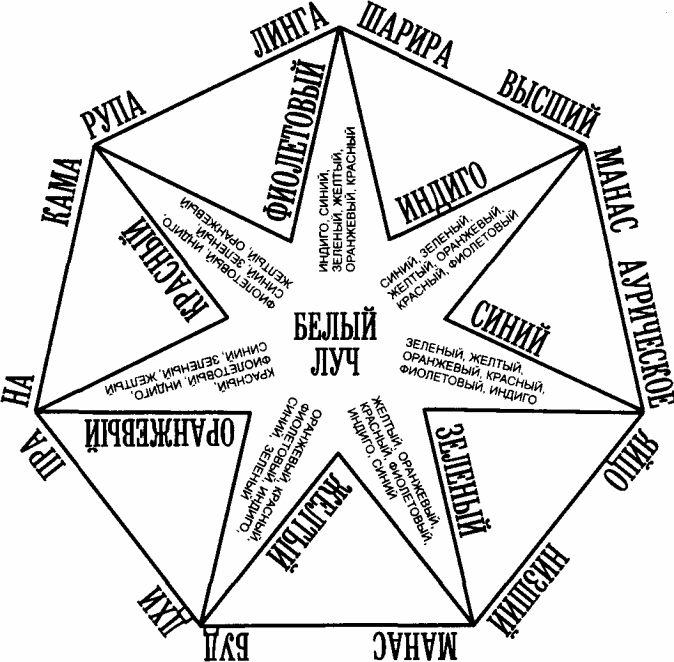 Илл. 2 Диаграмма лучей, принципов человека и природыПосле уничтожения континента Лемурии, одновременно с рождением новой расы возникла необходимость в особой группе из семи человек, которые могли бы быть подготовлены, обучены и, наконец, взяты под защиту семью Владыками Кармы, с тем чтобы по достижении этими учениками известной степени развития они могли бы стать надежными проводниками для передачи необходимых эволюционных сил, а также для получения важных сокровенных наставлений. Каждый из семи упомянутых Великих Владык контролирует в точности одну из этих сил, и если подходящий проводник, способный воспринимать и распределять эту силу, достигает определенной ступени эволюции, то этим он способствует эволюции всего мира именно до этой ступени. Из-за того, что Ложе не удалось получить эти семь точек контакта на физическом плане в начале очень важных циклов, распределение и удержание в равновесии этих сил, необходимых для более скорого развития человечества, стало невозможным. Вследствие этого какая-то одна сила была проявлена чрезмерно, в то время как другие были не проявлены совсем или проявлены настолько незначительно, что не оставили никакого следа в жизни основной массы человечества. Но одним из самых печальных следствий неудачи любой такой группы людей, то есть учеников, о которых Я говорю, – в особенности если эта неудача была следствием гордыни или честолюбия, – является утрата способности осознавать свое собственное положение, вследствие чего не делается никаких усилий искоренить ошибку, и нередко и, быть может, бессознательно, такие ученики становятся жертвами Черного Братства – передатчиками противоположных сил. Тот факт, что ранее они заработали и получили такие огромные возможности, делает их еще более ценными в глазах служителей Тьмы, которые всегда выжидают случая обрести власть над такими учениками. Пока не будет найдена и подготовлена группа совершенно преданных проводников, человечество этого века не сможет подняться выше в своем развитии, и каждая неудача Посвященных Белой Ложи создать и сохранить такую группу замедляет рост всех тех, с кем они связаны. Если бы люди поняли, как бездумно они забавляются с законами своего роста, когда, поддерживая и подбадривая, они способствуют, или содействуют, тому, чтобы какой-нибудь ученик, принадлежащий к избранной группе Семи, проявил неверность по отношению к своему Ордену или какому-либо его члену, то они бежали бы от такого искушения, как от лютого зверя.Всем людям свойственно совершенно естественное желание знать хотя бы что-нибудь о своем происхождении, о своей природе; и если наследственность и может дать какие-то ключи относительно их физических тел и низшего разума, то совершенно не в состоянии предоставить сколько-нибудь достоверные данные об их духовной жизни, высшем разуме или конечном предназначении.Просто невозможно перечислить все те просьбы, с которыми ко Мне обращались для освещения этих вопросов, и в ответ на это Я постараюсь пролить на них немного света; но большего Я сделать не могу, ибо если интуиция человека уже пробудилась настолько, что позволяет ему прекрасно понимать и истолковывать исчерпывающие разъяснения, то в них как таковых нет нужды, ибо все необходимые знания уже находятся в его распоряжении.Вся материя, вся субстанция семерична. Каждое из ее состояний имеет семь степеней плотности и каждое состояние отражает качества и потенции одного из семи главных подразделов, или Лучей, Беспредельности. Следует раз и навсегда усвоить, что не существует ни низшего, ни высшего, как нет и строгих разграничений в смысле места, или положения, в манифестациях (или проводниках) этих великих сил, которые мы именуем Лучами, чтобы отличить их от более малых сущностей, но которые настолько выходят за пределы любого ограниченного представления, что рассматривать их как сущностей – занятие бесполезное. Они равны по мощи, хотя каждый из них управляет отдельной степенью, или подразделом, этой мощи – своим уровнем субстанции и силы. Три высших из семи меньших подразделов, или состояний, отмеченных выше, есть планы, или состояния, индивидуального совершенства. И пока небесный путник не достиг четвертого состояния в своем погружении в материю, он не подвластен закону кармы и ограничения.Трижды семь (21) духовных сущностей или сил, охватывающих три высших состояния субстанции, бесконечно умножаются в четвертом состоянии, где личные формы, созданные из высших степеней субстанции, образуют проводники для первых проявлений в форме воплощающихся эго. Эти двусоставные сущности и являются индивидуальными душами, которые впоследствии одушевляют физические тела человечества.Хотя между рождением души и рождением физического тела существует определенное соответствие, тем не менее между ними есть и огромная разница, ибо проводник первой манифестации эго в форме является творением Воли и Воображения; в оккультизме эти создания именуются «Сынами Воли и Йоги» вместо привычного названия «душа». Души, созданные таким образом в течение нисходящей дуги Великого цикла, или Кальпы, продолжают воплощаться и развоплощаться в продолжение этого Великого века, охватывающего многие миллионы лет, по завершении которого вся субстанция и материя поглощается, втягиваясь внутрь, и эго возвращается в «Лоно Отца», где остается в состоянии Нирванического покоя, или Пралайи, пока не будет пробуждено снова, чтобы взять на себя другую линию инкарнаций в новом Великом веке. Душа есть вместилище наших величайших скорбей и нашего блаженства в физической, астральной и духовной жизни. Тот факт, что существует возможность утерять свою душу, еще живя на физическом плане, может показаться противоречащим предыдущему утверждению, но в этом случае все страдание и удовольствие проистекает в результате действия низшего ума или чувств. На подобную возможность отделения души от тела из-за продолжительного упорства во зле Посвященные Белой Ложи указывают не часто, ибо если человек слабый духом задержит на ней свое внимание, то одной лишь силою внушения он может вступить на первые ступени этого несчастья. Немало бездушных людей встречается вам в жизни в различных слоях общества, но вы еще не способны отличить их от других. Отделенная от живого тела душа возвращается на четвертый план, где и остается до тех пор, пока цикл не завершит свой круг, позволив ей снова начать другую линию инкарнаций, а три низших принципа, по мере разложения физического и астрального тел, постепенно возвращаются в протоплазматическую материю, чтобы, смешавшись, со временем войти в другие формы жизни. Многие верят, что даже в таких случаях действие закона кармы все еще продолжается, и распавшаяся материя вместе с привязанными к ней скандами вовлекается в низшие формы минеральной, растительной и животной жизни и постепенно развивается, пока душа вновь не сможет воплотиться и получить таким образом еще одну возможность сражаться за венец своего совершенства.Если говорить о самой важной истине, которую следует усвоить из рассмотрения всех вышеприведенных утверждений, то это неопровержимый факт братства всего человечества и необходимость поддерживать братские отношения со всеми людьми. Вы не можете причинить вред другому – побуждение здесь не имеет значения, – без того чтобы не положить камень на вашу собственную тропу. И вы не можете помочь другому, без того чтобы не рассеять какое-нибудь препятствие вашему собственному развитию. Если Мне удалось ознакомить вас с одной из причин вашего замедленного роста, возникшей из-за трудностей в процессе получения семи первичных точек контакта, посредством которых эволюционные волны Океана Жизни могли бы разрастаться и достигать берега мощи, к которому обращены ваши жаждущие взоры; если Я поддержал всех тех, у кого есть шанс оказаться в одной из таких групп учеников, и помог им отвернуться от своих ярых врагов и идти вперед, к победе; и если Я хотя бы немного осветил те запутанные проблемы эволюции, которые преследуют умы людей, – то Мною сделано все, что было возможно сделать в таком кратком изложении, ибо мир не мог бы вместить всех томов, посвященных одной этой теме.АПОФЕОЗ ЛЮБВИНАСТАВЛЕНИЕ 46К прискорбию моему, но все же не к отчаянию, то тут, то там Я вижу, как какое-либо дитя Храма погружается в трясину уныния, выпуская из рук штурвал корабля жизни, шатаясь под нелегким грузом, возложенным на себя по неведению, грузом, слишком тяжелым для любого человеческого существа, – и все оттого, что человек на время утратил способность к восприятию Божественной энергии, единственной, что могла бы устремить его к постижению божественных и совершенных замыслов, являющихся наследием каждого сына Живого Бога, тех замыслов, в которых воплощены силы, повелевающие и движением солнц в пространстве, и устремлением паука плести свое тончайшее обиталище.С первым же пробуждением человеческой души к постижению своей божественности и к познанию характера той субстанции, в которой она обрела форму, просыпаются и кармические результаты ее предыдущих жизней, идущие по линии чувственных удовольствий, вызывая в ней ужас и отвращение. Временами этот ужас погружает ее в пучину страха; страха, что она согрешила слишком сильно, чтобы надеяться на искупление; страха от бессилия сокрушить обступивших ее демонов. И наконец, в отчаянии она решает создать идеал и стремиться к нему методом исключения. Она выбирает в себе наиболее очевидный недостаток и рьяно принимается за его искоренение. На какое-то время ей удается подавить этот недостаток или, вернее, затолкнуть его в глубины своего аурического тела, но едва эта трудная задача выполнена, как до ее сознания доходит, что иная форма того же самого порока или другой, не менее ненавистный недостаток занимает его место. Тогда душа начинает понимать, что существует гораздо более глубоко укоренившаяся причина ее неудачи – что-то неправильное в самом сердце ее бытия. Должно быть, сама субстанция, в которой она воплощена и из которой образована, вибрирует не в унисон с сердцем Великой Сверхдуши. Обескураженная бессилием уничтожить своих мучителей, она решает прибегнуть к иному способу, который, как ей кажется, будет безошибочным. И вот она делает усилия победить эти элементарные силы, поднимая их к более высоким вибрациям. И может статься, что там, где сейчас проявляется жажда власти и положения в обществе, сила воли обратит ее на столь же сильное стремление к возвышенным и праведным вещам. Она посвящает весь избыток своей энергии для преуспеяния в какой-либо религиозной или общегуманной цели и некоторое время верит, что наконец-то обрела покой осуществления, но настает день, и она вдруг прозревает, что это все та же, лишь чуть измененная жажда власти, другая разновидность того же алчного желания, и теперь это чудище с головой гидры крепко держит ее в своих когтях. Тогда наступает период полного уныния и отчаяния. Тяжело ступая, с поникшей головой, бредет она сквозь мрачную, обступившую ее со всех сторон пустыню. И не видит она конца своему труду, и не знает надежды. Но вот однажды она соприкасается с другой душою, погрузившейся в какую-нибудь трясину зла еще глубже, и данное ей самим Богом сострадание отзывается на обращенный к ней зов. И как спадает с плеч грязная накидка, так спадают с ее сознания оцепенение, безнадежность и отчаяние. Она протягивает руку помощи страдающему брату, и в этот момент в ее собственном сознании, прямо от Христовой Звезды Эроса, вспыхивает луч света, которым освещена вся Вселенная, – Самоотверженная Любовь. Любовь, которая отбрасывает всякий страх и побуждает к добрым делам; Любовь, что порождает мир, радость и счастье даже в страданиях, тревогах и волнениях физической жизни; Любовь, что входит прямо в самое сердце вещей и изливается оттуда, полная благословения для всех, кто открывает ей свои сердца.Явным свидетельством пробуждения Любви в человеческой душе будет появление непреодолимого желания отдать и себя и все, чем она владеет, на благо всех. И только тогда, когда мы способны отдать всего себя Любви, мы можем обрести жизнь во всей ее полноте. Но – увы! – самообольщенные ищут не там. Они направляются на поиски источника мудрости, воды которого есть брызги этой Любви, с уже готовыми представлениями не только о том, из чего Она состоит, но и о том, где ее следует искать, – и не находят ничего, кроме чада алчного желания, которое вскоре затемняет все остальные их чувства и в конце концов оставляет их сердца вдесятеро более голодными, чем они были в начале исканий. Часто, о как часто вы слышали слова: «Если не обратитесь и не будете как дети, не войдете в Царство Небесное». И тут Я настоятельно прошу приложить все ваши силы к тому, чтобы правильно понять все то, что заключено в этом выражении – все то, что оно означает для вас лично. Прежде всего, это совершенная вера, бескорыстная любовь и доверие. Ведь только тогда, когда на действия ребенка стараются повлиять старшие, он выбирает путь, противоположный тому, по которому идет так называемый грешник. Для Любви все люди равны. Она ничего не берет и дает все. С расцветом этой могущественной силы в нашем сердце она начинает убедительно говорить через наши глаза. Мощью интуиции Любовь притягивает к нам мудрость и силу, которых мы не можем достичь никаким иным способом; она бросает наши грязные лохмотья самооправдания в огонь, восходящий из сердца великого Храма Жизни, и заново одевает нас в незапятнанные одежды, сотканные из нитей, что лежат, свернувшись, в каплях пота, выжатого из наших мук в тот момент, когда мы находимся в самом средоточии центрального пламени, где рано или поздно должен стоять каждый ученик Великой Белой Ложи, пока он не очистится.Ах, дети Мои, ничто другое из нашего существования не идет в счет, кроме Любви. «Если вы не любите вашего брата, которого вы видите», – если брата, обманувшего вас в делах, вы не любите так же, как и брата, ставшего вам опорой в тяжелый час; а сестру, предавшую вас и ваше доверие, – так же, как и ту, которая была вашим вдохновением; если вы не любите своих братьев, идущих сейчас по темной стороне жизненного пути, – не всегда по своей воле, но нередко оттого, что вы же или вам подобные оттолкнули их от солнечной стороны, – если вы не можете любить их, нуждающихся в вашей любви больше, нежели остальные, то «как же вы можете любить Бога, которого не видели»? Бога, в котором эти, ныне ненавидимые, «живут, движутся и имеют свое бытие»?Пока вы в гневе и отвращении отворачиваете свои лица от самых низких тварей, которым дарована жизнь; пока вы склоняете, или соблазняете, поступать таким же образом другое человеческое существо, до тех пор засовы врат, которые отделяют вас от вашего достояния, остаются недвижимыми, а вы все так же продолжаете брести на ощупь в полной тьме.Слова «Не судите, да не судимы будете» были сказаны вам в такой же степени, как и тем другим частицам божественного, которые, находясь в свете Духовного Солнца, стремились рассеять окружающие их густые тучи. Но этот свет был сфокусирован на экране их жизней с такой силой, что на время они лишились способности справедливого суждения благодаря зажженным таким образом огням. Но с вами дело обстоит иначе. Вы так долго находились в лучах этого Солнца, что его свет вошел в ваше сознание и наделил силой самообладания, воздержания от осуждения и даяния любви там, где в ней нуждается слабый или заблуждающийся брат.Возвратитесь ко мне, дети Мои, бредущие вдалеке, окольными путями, проложенными безверием, осуждением и отсутствием Любви; вернитесь, пока не настало то время, когда вы не сможете более услышать Моего голоса и видеть Мою протянутую руку. Откройте ваши сердца той божественной любви, которая, как в зеркале, отражает наше единство. Помните, что грех вашего брата – это ваш грех, слабость вашей сестры – ваша слабость. Помните, что подобно тому как Великий Учитель не может обрести покоя, пока не соберет воедино всех овец, Ему принадлежащих, так же и вы не сможете обрести принадлежащего вам достояния, пока не одарите любовью сердца, которые являются частью вашего сердца. Не выпуская руки Моей, вместе со Мною ищите ваших заблудших собратьев и окружайте их любовью, которая есть апофеоз всего, – любовью, побеждающей все, даже саму смерть.Когда звуки произносимых вами слов достигают невидимых царств; когда свет от зажженных вами огней проникает далеко за пределы земного видения, эти звуки и свет возвращаются к той форме энергии, неотъемлемой частью которой они являются, и могут быть вызваны теми, кто приобрел силу обращаться с этими формами энергии, – не обязательно в виде повторения произнесенных слов или таких же вспышек света, а в виде элементарных воплощений, подчиняющихся контролю. Подобным же образом мысли любви, сострадания и преданности, бьющие ключом в человеческом сердце, распространяются гораздо дальше, чем полагают их породители, и сливаются с родственными им силами в духовных царствах. И они также подчиняются призыву и приходят, как ангельские гости, к тем, кто приготовил для них обиталище.Тем же, кто на все написанное или сказанное с целью пробудить человека к осознанию мощи Любви смотрит как на нечто ненужное и банальное, как на бесполезную трату времени, которое лучше посвятить какой-либо материальной выгоде, Я отвечу: даже с самой практичной точки зрения развитие силы Любви принесет достижение всего, что они так высоко ценят, ибо, бесспорно, Любовь является наиболее могущественной формой энергии во Вселенной. Тот, кто приобрел способность любить, имеет в своем распоряжении и все меньшие формы силы; но только речь идет о той Любви, которая все отдает, а не о той, которая все тянет к себе, ибо, как это ни парадоксально, отречение равносильно обладанию.ПРАВИЛЬНОЕ ПРИМЕНЕНИЕ ЗАКОНАНАСТАВЛЕНИЕ 47Можно усвоить бесчисленное количество уроков, наблюдая действие современных деловых принципов. Прошлый цикл рукопашных конфликтов между людьми и нациями за обладание престижем, могуществом и богатством, близится к концу, но уже начался и быстро набирает силу другой цикл такой же всемирной борьбы, в которой уже человеческий мозг будет являться орудием и нападения, и защиты. Любые циклы всегда перекрывают друг друга в той или иной степени.«Храбрый рыцарь» уже не пользуется переполненной зрителями ареной, дабы выказать свою доблесть и получить награду. Сцена кровавой резни изменяется, и теперь куда более великие битвы происходят в деловых конторах вздымающихся каменных глыб – небоскребов. В роскошно обставленных приемных, представляющих собою преддверие к настоящей сцене действия – всей планете, разрабатываются грандиозные планы, результаты которых проносятся по всему миру, оставляя за собою, как в кильватере корабля, горечь, отчаяние, самоубийства и убийства, толкая тем самым бесчисленные множества мужчин, женщин и детей на улицу – просить милостыню или еще того хуже. И в то же время возникает целый класс чрезмерно деятельных, оптимистически настроенных людей, без умолку разглагольствующих о быстром развитии цивилизации. Финансовые магнаты, как называют многих из них, – это люди, которые бессердечно используют любое преимущество перед несчастными жертвами обмана и очень искусно манипулируют правами и привилегиями людей для своей личной выгоды. Последние же раболепствуют и преклоняются перед своими временными идолами до тех пор, пока в своем безумном стремлении урвать хоть что-нибудь от накопленного идолом богатства они находят лазейку, достаточно широкую, чтобы через нее можно было просунуть руку. Если же это им не удается, то ревность, зависть и отчаяние заставляют их сбрасывать идолов с пьедесталов, повергать в прах и предавать прежде уважаемые имена злословию и поношению. Точно так же в старину идолопоклонники повергали ими же сотворенных и раболепно обожаемых идолов, когда законы, управляющие жизнью, оборачивались против них, и бессилие идолов отвратить несчастье и вполне заслуженное наказание становилось мучительно очевидным. До тех пор пока теплилась надежда получить от них ответ на свои просьбы, идолы пребывали в безопасности. Но как только они оказывались неспособными исполнять все возрастающие просьбы, то все, что их создатели уже получили и, возможно, из того же самого источника, – все это забывалось, и в бешеной ярости люди разносили в щепки то, во что они вкладывали прежде свою веру.И не имеет значения, будет ли это идол, король, правительство или же обыкновенный индивидуум, – эгоистичная, неблагодарная, предательская низшая человеческая природа в своей ярости вновь и вновь повторяет в каждом веке одну и ту же, давнюю трагедию. А того, кто, узрев призраков грядущего кризиса, становится посреди бурлящей толпы, чтобы предупредить, уговорить, научить, – того неизбежно ожидает та же судьба, какая постигла Спасителей человечества от начала времен. И хотя все сказанное Мною уму непосвященного покажется явным пессимизмом, на самом деле это далеко не так, ибо сам факт перенесения сцены действия из низшего, или материального, плана на высший, или ментальный, уже является моментом искупления во всей этой достойной сожаления ситуации. Пока человечество не прочувствовало всего ужаса и всей грубости телесной борьбы и стычек, оно не могло (и не хотело) воздержаться от своего похотливого желания иметь физическое господство и выгоду. Так и сейчас: пока человек не достиг полного понимания конечных следствий еще более ужасного, хотя и бескровного умерщвления невинных, что сейчас имеет место под видом бизнеса, а также того, что его сегодняшние орудия пыток вдесятеро более опасны и пострадавших от их использования будет вдесятеро больше, а грех от содеянного распространится намного дальше (ибо ментальная энергия гораздо выше и сильнее, нежели простая грубая сила), – до тех пор он не сможет даже приблизительно представить всей серьезности ситуации, в которую он попал. И до тех пор пока он не очнется, он не сделает и попытки изменить положение. Век за веком из Беспредельного Сердца Сострадания посылались Великие Души, заслужившие свой венец бессмертия; их разрывали на части и отбрасывали назад – к источнику бытия – подобно отвергнутому дару, который сначала измарают и осквернят грязными руками, а потом швыряют в лицо дарителю, и все из-за слепоты и эгоизма тех, чье зрение заволоклось кирпично-красным туманом страсти, застилающим их внутренний взор. И тем не менее битва только началась.Стоит ли удивляться, что бедная, слабая человеческая плоть теряет почву под ногами при мысли о том остракизме, презрении, а также дубинке и веревке, что ожидают ее при встрече с теми, кто стоит на защите права и справедливости? Но самым жалким и низким из всех трусов рода человеческого является тот мужчина или та женщина, кто, болтая о братстве, о божественной любви и о божественном законе, прикрывает свою волчью шкуру одеждами добродушия и справедливости с целью сделать своей добычей слабых братьев; или не имеет хотя бы мужества обличения; или может оставаться безучастным при виде своих сотоварищей, получающих пощечины, избиваемых и разрываемых на части переполняющими их внутренними и внешними силами возмущения и бунта, и даже пальца не поднимет, чтобы помочь и поддержать их, а напротив, присоединяет и руку и голос к рукам и голосам общих врагов, чтобы уничтожить своих собратьев. И самое удивительное в этом странном, ненормальном положении такого человека – отсутствие у него понимания, что он навлекает на себя и на своих близких и любимых. Он не способен заметить, во что он вырядился, а если и замечает, то не желает сознаться в этом даже самому себе и, таким образом, продолжает опускаться в болото предательства и отрицания Братства, зная в то же время, что, будучи частью Единой Жизни, он не может нанести удара своему брату, без того чтобы этот удар не опустился на его же собственную голову.Но даже и к таким, как эти, истинная душа обратится с жалостью и любовью, ибо она знает: ничто не может быть утеряно из мирового сердца – сердца всех вещей и созданий; что и заблудшая душа рано или поздно возвратится в свой прежний дом. Быть может, она вернется, как та птица, которая, налетев на скалы, разбила крылья и утратила силу свою: безжизненной, беспомощной она падает на землю, становясь добычей для диких животных и забавой для небесных ветров; но она должна вернуться, ибо в Божественной Вселенной нет ни единого места, где хотя бы одна частица Бога могла затеряться навсегда.Физическая боль и терзания ума могут довести до состояния беспомощности даже самого мужественного; но до тех пор, пока существует эгоизм, должна жить и боль, чтобы выполнять свою работу совершенствования. Изгоните эгоизм – и причина, и следствие боли уйдут вместе с ним, ибо эгоизм живет и развивается за счет потворства своим желаниям.В часы вашей муки, скорби и слабости ваши мысли устремляются к высшему «Я» – Богу, Учителю или Спасителю. Вы осознаете вашу слабость и пытаетесь руками вашей души дотронуться в темноте до руки, которая придала бы вам мужество и устремляющую вверх силу, чтобы подняться, выйти из долины мрака и вступить на суровую стезю жизни. Когда вас постигает несчастье и фортуна отворачивается от вас – из-за предательства других или из-за недостатка собственной мудрости, – вы также впадаете в подобное состояние слабости и снова тянетесь за помощью к Великому Безмолвию. Вы будете скрывать эту кажущуюся слабость, этот зов о помощи от окружающих; и если вы были искренни, то ответ на вашу просьбу придет, как приходит всегда, если она разумна; но, увы, – все ваши усилия прекращаются с получением божественного ответа. Возвратившиеся к вам бодрость и энергия, дела, требования окружающих вас людей отвлекают ваш ум; данные вами клятвы остаются невыполненными, а подчас и вовсе забытыми; свет, в какой-то момент наполнивший вашу душу, гаснет, ибо вы закрыли окна души, через которые этот свет входил. Сострадание к тем, кто страдает теперь, как прежде страдали вы сами, подавляется в битве за материальные выгоды; сердце ваше ожесточается; иными словами, ваша душа умирает от голода, ибо вы не сумели обеспечить ее единственно нужной ей пищей, которая может быть получена лишь одним способом: послушанием закону спроса и предложения, обращения и получения. Ваши жены и мужья, дети и друзья болеют, страдают и, случается, умирают или же несут какие-либо иные тяжелые потери, в точности соразмерные той, что претерпело сердце Всего Сущего из-за вашей трусости, неблагодарности и неспособности продолжить духовные обращения, которые помогли бы Божественному Отцу-Матери снабдить вашу душу пищей, необходимой для ее индивидуального роста.Даже с поверхностной точки зрения покажется странным, чтобы обычный, умный, проницательный и исполнительный делец был бы столь неспособен применить законы, приносившие ему до сих пор успех в материальной плоскости, в отношении души или духовной жизни, – когда для него результат такого успеха оказался бы почти всем, что только стоит иметь, ибо позволяет удовлетворить желания, которые более непосредственно относятся к органам чувств души. Ведь его жизнь протекает в борьбе не из-за одних только телесных удобств и комфорта, но ради возможности наполнить эту жизнь прекрасными вещами с целью воспитать и удовлетворить его ум, ибо желание сосредоточено главным образом в уме. И все же такой человек почти всегда будет совершенно игнорировать высшее действие этих законов и не сделает и попытки оценить его. Он знает, что если он хочет выиграть в жизненной борьбе, то должен быть в состоянии удовлетворить или создать спрос на рынке. Он знает, что он, или его товары, должны вызвать такую оценку, чтобы ее результатом стала ответная волна благодарности в виде долларов. Он знает, что должен повторять свои усилия, удовлетворяя или создавая спрос снова и снова; что недостаточно сделать это лишь один раз и на этом успокоиться. И все же, при всем его знании действия этих универсальных законов, ему редко приходит в голову, что, продолжив свои усилия и пользуясь преимуществом действия тех же самых законов, с затратой лишь сотой доли той же самой энергии, он смог бы доставить себе бесконечно большее удовлетворение, напитать и поддержать свой ум и душу и таким образом достигнуть высшего развития, которого не может дать активность в низшей сфере действия. Его неспособность заметить утраченные им возможности заключается в том, что он не берется проследить логические следствия действия этих законов выше той точки, где материальные результаты уже не воспринимаются его физическим зрением; и вместе с тем он посмотрел бы на вас с усмешкой, если бы вы сказали ему, что позитивные и негативные законы, управляющие электричеством, отменили свое действие при сиянии какой-нибудь одной электрической дуги или что законы, управляющие звуком, прекратили бы свое действие при звучании какой-то одной ноты. Он знает, что каждый закон продолжает действовать во всей видимой Вселенной, совершая в точности одно и то же при одних и тех же обстоятельствах, и что он сам является неограниченным властителем тех обстоятельств, которые касаются действия этих законов на него лично. Поэтому, если бы он только довел свои умозаключения до логического конца, то едва ли ошибся, поняв бессмысленность всяких рассуждений о каких-то иных способах действия, кроме тех, что привели его к материальному успеху.ПУТЬ СВЕТАНАСТАВЛЕНИЕ 48Дети Мои!Первое семилетие цикла данной фазы работы Храма уже истекает. Остается совсем немного времени, чтобы оно ушло в Великое Безмолвие со всеми своими рекордами усилий, успехов и неудач, а также возможностями, мудро осознанными и благоразумно использованными или же упущенными и отвергнутыми. Ни одно дитя Храма, если оно будет правдиво, не может сказать, что ментально и духовно не стало более приспособленным для контакта с миром, более просвещенным и в большей степени способным поддерживать других в восхождении на неприступные высоты жизни, если оно верно следовало данным Мною указаниям. Что же касается тех учеников, которые своевольно и сознательно или же по невежеству отказались следовать этим указаниям, пренебрегая советом, который мог бы помочь им во многих трудностях, и кто поэтому не способен заметить ни одного признака духовного продвижения ни в себе, ни в других, тем Я могу сказать лишь то, что если у них хоть сколько-нибудь развито чувство справедливости и они способны на честный самоанализ (не обращая внимания на возможное ущемление их гордости и эгоизма), то они признают, что в этом только их вина.Если Я излагаю ученику совершенно ясное и точное положение относительно благих или порочных следствий какой-то определенной линии поведения, положение, основанное на фундаменте непреложного и неизменного закона, и оно не принимается в его истинном значении и никак не влияет на ученика, – Я могу сказать только то, что сделал все, что сейчас в Моих силах, чтобы помочь такому ученику в этом отношении, пока горький опыт не научил его подходить к спорному вопросу с беспристрастной и разумной точки зрения. Это, казалось бы, очевидный факт. Тем не менее среди вас есть определенное число тех, кто ложно оценивает значение некоторых Моих утверждений, игнорируя или отрицая их, и не сделав при этом никакого усилия, чтобы уразуметь их истинные основания – и все лишь оттого, что они не согласуются с их собственными теориями; или, как это бывает в некоторых случаях, даже соглашаясь с истинностью высказанных Мною утверждений, эти ученики не в состоянии их принять, ибо тогда они не смогут оправдать перед своей совестью те привычки, от которых пока не готовы отказаться. Во всех тех случаях, где Я наблюдал подобные результаты, Я видел принятие как раз обратных утверждений лжеучителей, и такое принятие, несмотря на всевозможные опровержения, неизбежно вело к разрыву тех уз, что соединяют истинного Учителя Белой Ложи с его учениками, и так же неизбежно обрекало учеников на служение противостоящим силам, хотя бы и бессознательное. Я уже сказал вам, что любое проявление нетерпимости по отношению к собрату-ученику непременно пробудит полусознательную активность соответствующей элементальной силы в вашей собственной ауре; той силы, которая до этого времени была лишь в потенциале и которая, если только не подавлена более высокой мощью, вызовет какое-нибудь умственное или физическое расстройство, и лишит вас способности к достижению более высокой ступени развития, к чему вы так стремитесь. И если вместо того, чтобы принять Мои утверждения и действовать в соответствии с ними, вы стараетесь оправдать ваши собственные действия или уверить себя в том, что ваше поведение объясняется влиянием других, плохой наследственностью или приобретенными чертами характера, которые тем не менее вы весьма снисходительно терпите, то вы лишаете Меня возможности помочь вам в управлении этими элементальными стихиями. Я не говорю, что вам будет легко изменить или исправить такие влечения и склонности, но это должно быть сделано, а потому не начать ли прямо сейчас, вместо того чтобы своим равнодушием ежедневно усиливать власть дурных привычек над собою?Если вы честны с самими собою, то знаете, способны ли вы или нет правильно обращаться с более великими тайнами оккультизма, – к примеру, с тайнами жизни и смерти; с силой, способной изменять вибрации живой субстанции, за неразумное использование которой вы будете в ответе перед Ложей, – вы, кто почти или даже совсем не в состоянии держать под контролем то, что вы называете «плохим характером», с которым, если ему потворствовать, при соответствующем развитии таких сил вы можете убить жертву вашего гнева одним лишь взглядом или мыслью. А ведь многие из вас все еще настолько заражены проклятием мира, или накоплением богатства за счет своих собратьев, что не удержались бы от использования божественной силы для самовозвеличивания, будь она в вашем распоряжении.Я никогда не давал вам советов или указаний, за которыми не стояло бы знания о действии некоего космического закона, способствующего более быстрому развитию какого-нибудь важного центра в вашей ауре или же тормозящего и подавляющего развитие какого-либо нежелательного явления. Давая наставление за наставлением, Я объяснял вам modus operandi таких законов, чтобы вы могли более осмысленно соблюдать их и пользоваться ими, и вместе с тем объяснял, по каким причинам Я подчеркиваю многие аспекты даваемых наставлений. Поэтому, когда Я говорю вам, что какой-то поступок или действие разбудит разрушительную силу в вашей ауре, то Мне уже нет необходимости вслед за этим детально развивать такое утверждение, чтобы вы поняли, что эта сила не может действовать в ваших ментальных, астральных и физических телах, без того чтобы не разрушить или же серьезно повредить какой-либо важный орган или плексус и тем самым сделать вас неспособными стать центром действия определенного вида энергии, которая бы при нормальных условиях проявляла себя через этот плексус или орган, и что это основательно нарушит вашу целостность.Я говорил вам, что некоторые действия и поступки неизбежно ведут к черной магии и их сознательное и постоянное повторение рано или поздно лишит вас защиты Белой Ложи. И все же Я вижу, как некоторые из вас ради удовлетворения любопытства и ненасытной жажды неестественного роста сознательно совершают подобные поступки; и в некоторых случаях – под влиянием некомпетентных наставников, жадно впитывая и тот яд, что содержится в их указаниях; а порою позволяют себе даже такие действия, которые обойдутся им многими воплощениями, исполненными горчайших страданий, как моральных, так и физических. Я также слышал, как иные критикуют Мои слова, называя «затасканными и избитыми» указания, основанные на многовековом опыте. И Я страдал от душевной тоски при очевидной невозможности передать истину огромной важности, заключающуюся в, казалось бы, такой простой мысли и облеченную в еще более простые слова, из-за невозможности донести до вас тот факт, что именно эта простота и древность являются самыми верными свидетельствами их ценности. Если бы эти указания были до сего времени усвоены и приложены к жизни, то отпала бы необходимость в их постоянном повторении, поскольку они достигли бы своей цели. Скажите, что бы вы подумали о своем самом дорогом друге, если бы он остановился и стал тщательно обдумывать грамматическую конструкцию предостерегающей вас фразы в тот момент, когда за вашей спиной свернулась кольцами готовая к броску кобра; если бы его бездействие было вызвано мыслью о том, что вы стали бы возражать против тех словесных форм, которые ему придется использовать для привлечения вашего внимания?Существуют определенные, строгие и неизменные, правила для развития ученика до уровня Посвященного, и все они просты в своем изложении и столь же стары, как звезды и планеты Солнечной системы. И если их возраст, построение и содержание оказываются утомительным чтением или скучным нравоучением для того, кто вечно ищет какой-нибудь новый и более легкий путь подъема по лестнице жизни, то это доказывает лишь то, что такое лицо не может быть истинным учеником. Но зато очень часто такой человек подпадает под приговор закона, когда, безжалостно измотанный неумолимыми врагами, утративший веру, лишенный любви и всего того, что разумная жизнь предлагает человеку в своей кажущейся щедрости лишь для того, чтобы выхватить из-под протянутой было руки, если он не способен завладеть этим даром, он спускается к подножию лестницы жизни и находит, что все его желания рассеялись, а воля его разбита. И в конце концов, поверженный на землю, он достигает Великого Безмолвия, в котором только и может душа говорить с Богом; и лишь тогда он понимает, что сам навлек на себя большую часть своих страданий, понимает, с какой радостью его Старшие Братья помогли бы ему на его пути, если бы он сам не противился этому.Если бы человек смог отрешиться от эгоизма своего личного «я» (который обычно противопоставляется всеобщему идеалу эгоизма Божественного) и понять, что в конечном счете есть лишь одна Душа, одно Эго – результат веков проявленной жизни, – тогда его презрительное отношение к простым на вид вещам претерпело бы значительные изменения, ибо, как это ни парадоксально, но чем проще кажутся вещь или число, тем более великими и сложными являются они в действительности.Человек, не умеющий ни читать, ни писать, может быть настолько же выше вас на истинной шкале жизни, насколько вы сами превосходите низшие формы, если только он развил мощь и волю отдавать себя Служению в полной мере, в то время как вы все еще цепляетесь за мирские идеалы; при этом в мире вещей он может находиться в самом невыгодном положении и даже быть не в состоянии установить необходимое соотношение между различными материальными планами.«Малых вещей не бывает». Каждое великое событие имеет в основе своей что-то малое и простое. Можете быть уверены: ни один Посвященный Ложи не станет напрасно тратить время, силу и знания, предлагая вам пустые головоломки или же забавы ради направляя к выполнению бесполезной задачи. Отказываясь выучить азбуку жизни, вы никогда не сможете понять ее языка, а тем более говорить на нем.ЗНАЧЕНИЕ СООТВЕТСТВИЙНАСТАВЛЕНИЕ 49Астролог, астроном или геолог скорее, чем многие другие исследователи в космических областях, признают, что и одной какой-либо области исследований более чем достаточно, чтобы посвятить ей всю свою жизнь, все свое время и внимание. Однако, если кто-либо из них ограничится исключительно одной областью, он обнаружит, что его способности к обобщению и синтезу постепенно отмирают, иными словами, атрофируются. Чтобы сохранить эти способности во всей их полноте, их следует постоянно применять. Обращение к мельчайшим подробностям в какой-либо одной области труда должно пробуждать желание исследовать соответствующие детали и в других областях, ибо, лишь комбинируя и объединяя мельчайшие явления всех состояний материи, принадлежащих к одной и той же октаве вибраций, можно рассмотреть ту идеальную форму, что дала начало всему этому классу явлений. Утратив способность находить первопричину и сосредоточивать все свое внимание на ней как на центре, из которого проистекают все эти мельчайшие свойства любой степени материи, исследователь становится косным и негибким. Он суживает свою природу и видение вещей до столь малой точки обзора, что превращается в настоящего раба мелочей; энергией своих сконцентрированных усилий он привязывает себя к «малым вещам» жизни вместо больших и редко когда способен замахнуться на исследование первопричин.В Моих сообщениях Я старался помочь вам избежать этой опасности путем частой смены угла зрения, понуждая вас обратить свое внимание на различные планы и состояния сознания. Я не придерживался какой-то одной линии исследований, но старался дать общие очертания наряду с более подробными описаниями, предоставляя вам возможность дополнить эти наброски мелкими деталями из личного опыта. Я был уверен, что в конце концов вы не только сможете найти место для каждого из более крупных подразделов на Космической шкале Материи, Силы и Сознания, но и получите сравнительно хорошее представление о каждом из этих подразделов по мельчайшим составляющим его элементам. Таким образом, в Моей кажущейся бессвязности гораздо больше методичности, нежели могут допустить Мои критики.Я мог бы, к примеру, взять священное слово «АУМ» и, сосредоточившись на нем одном, в течение многих месяцев рассматривать различные определения, данные этому слову; мог бы взять любую его букву и проследить через архивы времен ее историю от самого первого ее произнесения, или же дать вам подробный отчет о всех трудностях, испытанных теми, кто пытался найти его верное толкование; но после Моего обзора ваши знания об истинной силе и субстанции этого слова остались бы точно такими же, как и вначале; и потому можно продолжить пользоваться этим словом в качестве последующей иллюстрации Моих кратких наставлений относительно рассматриваемых принципов.Это священное слово символизирует собою манифестацию трех величайших форм энергии, высшие потенции которых подчиняются воле совершенного человека и Бога. Многие полагают, что мощь этого слова заключается в одном только правильном произношении его букв, но это большое заблуждение. Мощь его таится в тех энергиях, которые символизируются его буквами, а правильное произношение лишь пробуждает вибрации определенной степени каждой из этих форм энергии. При использовании этого слова должны быть также четко определены цель и устремление того, кто его произносит. Буква «А» символизирует огонь (пламя), буква «У» – тепло, а буква «М» – воду. Древнейшие легенды утверждают, что первый звук, символизированный буквой «М», то есть его взрывоподобное произнесение Космическим Строителем, собрал воедино рассеянные элементалы и сотворил Великие Глубины – Воды, а волнообразное движение, переданное Акаше движением элементалов, продолжило подобные взрывы посредством сближения и соединения водорода с кислородом, потенциально пребывающих в Акаше, породив таким образом первый потоп, или водные планы. В действительности нам сказано, что буква «М» означает космический центр манифестации, и всякий раз, когда бы и где бы мы ни увидели каплю воды, мы будем знать, что она была создана посредством взрыва газов, или извергающим усилием природы. Вода есть женский принцип жизни, и каждый из трех проявляющихся в ней центров зарождения символизируется сдвоенными черточками, образующими одну треть буквы «М». Каждое такое подразделение символизирует союз мужского и женского принципов – равновесие, возникающее в результате позитивного и негативного действия.Какой-нибудь один или же комбинации из двух или трех вышеупомянутых центров зарождения создают фундаментальный слой, заключая в себе потенциальную форму каждого живого существа или вещи во всех царствах природы от камня до Бога, как в случае оси, вокруг которой собираются малые жизни кристаллизации. Внутри и вокруг такой оси развивается каждая молекула растения, цветка и плода, а также центральный нуклеус всех зерен и семян. Различные комбинации этих трех центров образуют нуклеусы мозга, сердца и репродуктивных органов у человека. На подсознательных планах, где вибрации всех субстанций усиливаются, огненные свойства, обозначенные двумя первыми буквами «А» и «У», начинают действовать более мощно. Водный элемент «М» поглощается жаром «У», который ранее был порожден пламенем «А»; и так же, как соединены отдельные буквы Священного «АУМ», образуя слово, так и принципы Пламени, Тепла и Воды соединены в нуклеусе всякого творения, или мира. И тогда произнесение Слова утрачивает свою долготу и становится уже не «ААА-ООО-МММ», а АУМ. Вода перестает быть водою; она трансмутируется, возвышается, так же как физическое тело неофита трансмутируется в огненный столб в чертоге великого Посвящения, превращаясь в итоге в скопление подчиненных контролю воли энергий, которые могут уплотниться и стать осязаемыми для физического зрения и слуха, подобно тому как сконденсированные посредством взрыва водород и кислород предстают взору в виде воды. Возьмите кусок льда, нагрейте его – и он станет водой; увеличьте тепло – он превратится в пар; подвергните этот пар давлению – и получите энергию. Аналогичным образом физическое тело становится телом духовным. Огненное тело Посвященного является подобной конгрегацией энергий, и усилием Своей очищенной воли Он может уплотнять и концентрировать их до различных степеней вибраций, соответствующих планам вышеупомянутых феноменов.Если исследователь явления кристаллизации удовлетворится лишь тем, что ограничит свои изыскания исключительно ее материальным аспектом, то получит не только сравнительно узкое поле исследований, но, помимо этого, постепенно утратит интерес к другим областям изысканий и в конце концов утратит свою способность искать и находить основные принципы кристаллизации, которые гораздо удобнее наблюдать в соответствующих флюидических принципах. Поэтому, повторяю, не удовлетворяйтесь исследованиями исключительно в одной плоскости, но для каждого наблюдаемого вами объекта или какой-то его части ищите соответствие во всех иных царствах природы; ибо вы никогда не найдете основного принципа какого-либо состояния материи или субстанции в том ее определенном состоянии, или степени, которое наиболее явно проявляется для физических чувств.ЗОНЫ ЦВЕТАНАСТАВЛЕНИЕ 50Как бы ни был мудр учитель, он не может передать ученикам достаточно знаний в тех привычных фразах, в которые ему приходится облекать свои идеи и мысли; как не сможет он передать никакой жизненной истины, если при этом его слова не достигнут органа слуха души. Слова – это всего лишь символы, изменчивые и преходящие, в то время как знание вечно. Слова нужно оживлять, оплодотворять пранической силой, чтобы придать им хотя бы временную прочность, а этого можно достигнуть лишь при концентрации. Именно в родовых муках концентрации рождается способность постижения, или, если быть чуть более точным, переносится с духовного на ментальный план.Занимаясь изучением символизма, ученик, если он хочет добиться не одних только поверхностных знаний, должен стараться одновременно развивать силу концентрации. Он должен научиться улавливать и представлять себе идею или объект в целом по любой их составной части, и делать это мгновенно, иначе в случае интерпретации какой-нибудь идеи или сообщения он может упустить самый важный его аспект, заостряя свое внимание на интерпретации связующего или иного символа второстепенной важности. Понимая, что все проявленные вещи являются символами вечной истины, взяв любой объект и сосредоточив на нем свой ум – сначала усилием и напряжением воли, а затем прекращением движений ума, – можно услышать, как душа старается сообщить ему некоторые сокровенные истины относительно исследуемого предмета. Фактически сознание наблюдателя и предмет его наблюдений становятся тождественны, и личное эго начинает ощущать все то, что находится в сознании (или душе) объекта. Но, как правило, при таких опытах ученики довольно быстро лишаются уверенности в себе. Они впадают в отчаяние оттого, что испытывают некоторые затруднения при попытках остановить блуждания ума, одновременно прислушиваясь к звучанию внутреннего голоса. Они, видимо, полагают, что это должно быть чисто естественным процессом, не требующим с их стороны никаких продолжительных усилий. Они совершенно согласны с тем, что необходимы годы изучения и практики, чтобы приобрести познания в какой-либо научной области, и в то же время мысль о куда более меньших затратах времени и усилий на приобретение силы, что поистине безгранична, вызывает у них протест и они теряют надежду на конечный успех. Ни в одной области оккультизма пытливый ученик не найдет столько интересного и поучительного для себя и для других, как при рассмотрении всех явлений с точки зрения цвета.Вряд ли кто догадывается, что географическое деление на широту и долготу в основе своей было продиктовано целью разметить зоны обитания различных видов элементалов цвета. Лишь Посвященные владели этим знанием, тайна которого охранялась.Астральные условия, существующие в центре каждой очерченной таким образом зоны, сравнимы с теми, что существуют вокруг солнечного сплетения человека, и элементалы цвета какого-либо луча оказывают здесь большее влияние, чем на любой другой участок, поэтому они в значительной степени влияют на все вещи и народы, которые там обитают.Подобно тому как существует взаимосвязь между различными частями Земли и соответствующими частями Космоса, имеет место и взаимосвязь между ними и всеми населяющими ее человеческими существами, и доминирующий цвет каждой цветовой зоны оказывает особое воздействие на людей, принадлежащих к данному Лучу. В очень большой степени этому влиянию подвержены волосы, глаза и кожа. Такая зона является естественной средой обитания для тех, кто принадлежит к управляющему ею Лучу. За ее пределами эти люди обречены на вырождение, а раса – на упадок. Редко когда изучающим тайны жизни ученикам приходит в голову, что случаи потери здоровья могут быть связаны главным образом с несоответствующей цветовой средой, но тем не менее это так. Данная территория Калифорнии находится в центре цветовой зоны Красного Луча. Следуя вдоль 35-й и 36-й параллели, вы обнаружите те части земной поверхности, где найдут для себя естественную среду обитания красные расы. Среди этих рас будут ацтеки, индейцы и арийцы.Влияние цвета настолько тонко и мощно, что если переселить представителей расы или даже просто изменить их привычное сообщество и окружение за счет нововведений, привнесенных людьми другой, принадлежащей к иному цвету расы, то те из них, в ком действие обоих цветов выражено наиболее сильно, будут развиваться, приобретая силу и превосходство, зато другие станут постепенно вымирать или же их потомки смешаются с основным населением и позаимствуют у него наиболее яркие черты и особенности телосложения. Для каждого человека, животного, растения и даже минерала существует на поверхности земли определенная зона, в которой он при прочих равных условиях будет чувствовать себя «как дома» и где все будет способствовать его продвижению к наивысшей точке развития. Одним из следствий наступления «золотого века» станет обретение людьми знания, как искать свой истинный дом, свою зону, а вместе с ним и те необходимые благоприятные условия, которые позволят всем расам земли достичь наивысшей возможной для них точки развития. Отдельные умы уже начинают догадываться о необходимости серьезных исследований в этой области. Однако прилежный ученик оккультизма в своих изысканиях не остановится на этих проявлениях цвета со всеми их следствиями; он захочет знать, что же скрывается за этими цветовыми зонами и их очевидным влиянием на человеческую расу, и это заставляет Меня вернуться к началу данного сообщения. Способность разрешить эти тайны и удовлетворить заключенную в самом человеческом естестве жажду знаний зависит от того, насколько ученик понимает и способен удержать в памяти соответствия – язык символизма, – а также от его умения при помощи концентрации и анализа проследить всю цепочку следствий до скрывающихся за ними причин. Это не такая уж трудная вещь, как может показаться на первый взгляд. Возьмите, к примеру, красную расу. Красный плексус земли, та ее часть, которая управляется преимущественно Красным Лучом, находится между 30-м и 40-м градусом от экватора; это и есть истинный дом всех народов, которые духовно принадлежат к Красному ЛучуСуществует также множество людей, воплощенных в настоящее время в смешанных расах, которые принадлежат к Красному Лучу, но находятся на грани перехода в какой-либо иной Луч; ибо следует помнить, что в начале каждой новой Манвантары готовые к воплощению монады приходят под владычеством какого-то иного качества жизни, или цвета Луча, нежели тот, в котором они воплощались ранее. Те из них, что воплощены сейчас в Красном Луче, станут в следующей Манвантаре частью Синего Луча, а те, что принадлежат к Синему, станут частью Красного, если только они уже не прошли через эту фазу существования, в случае чего они, а также монады, принадлежащие в настоящее время к Красному и Синему Лучу, перейдут в начале следующей Манвантары в Фиолетовый.Пока вы не захотите принять тот факт, что каждый цветной Луч, так же как и каждый иной подраздел Космоса, является воплощенной сущностью на некоем плане бытия, вы не будете в состоянии принять и Мое утверждение о том, что у этой сущности, которую мы именуем Красным Лучом, есть соответствующий этой красной цветовой зоне земли плексус – космический плексус, – представленный планетой Марс, если говорить о плане, доступном человеческому зрению; а также другие подобные плексусы, или, вернее, энергетические образования, которые соответствуют своему плексусу на каждом из невидимых планов. Если вы способны осознать, что все эти различные плексусы, проявляющиеся в каждом состоянии материи, силы и сознания, в своей совокупности суть единая сущность, то вам будет нетрудно понять, что неизбежно должна существовать очень могучая сила притяжения между красной цветовой зоной земли и народами красной расы.САМОУБИЙСТВО ДУШИНАСТАВЛЕНИЕ 51Самый последний трус в случае крайней необходимости может набраться уверенности и выступить в защиту своей позиции. Но только герой из героев способен спокойно принять упрек и чистосердечно признаться в совершенной ошибке перед теми, чьим добрым мнением он дорожит, а затем, скрывшись из виду, поработать над ее исправлением. Именно из таких созидается Царство Небесное, о них пекутся Великие Души, таких притягивают они в свои сферы как можно скорее. Но тот вид мужества и отваги, что проявляют человекоубийцы, или опьяненные денежной наживой, или храбрецы на полях сражений современной действительности, не придает человеку никакой силы и не несет миру никакой помощи.Пока человек не может смело сознаться в своих неправильных действиях и признать свои ошибки, а вслед за этим так же мужественно принять то прощение или наказание, что были ему предложены, не чувствуя себя при этом незаслуженно обиженным или униженным и потому имеющим причину для вползающей в его сердце ненависти к тому, с кем был несправедлив и кем был прощен, – он недостоин даже развязать сандалии своему прежнему противнику. Его недостойность заключается не в изначальной ошибке; сама по себе она не имеет, относительно говоря, такого уж большого значения, ибо главное не то, что мы совершаем, а то, что мы есть, чем мы стали в результате нашего деяния. Недостойность заключается в основной причине занятой им позиции, ибо за этой позицией скрывается уязвленное самолюбие. Для него в тот момент совершенно неважно, что, быть может, его противник был прав, а он – нет; возможность далеко идущих последствий его ошибки кажется ему едва ли достойной его внимания; единственное, что имеет для него значение, так это разъедающее пятно, повредившее доспехи его самолюбия.И поскольку самоотречение является замковым камнем свода человеческого развития, такие мужчина и женщина не допускаются до врат истинного ученичества.Земля пропитана кровью жертв человеческого эгоизма. Каждый Дэва, каждый Спаситель, каждый истинный Учитель, который когда-либо прикасался к человеческому сознанию, прилагал отчаянные усилия, умоляя своих слушателей во имя милосердия к себе же самим сокрушить демона эгоизма, влекущего их к погибели. Все крепче и крепче становятся удушающие объятия этого демона в нынешнем веке; все глубже и глубже проникают его ядовитые когти в души людей; все громче и громче раздаются вопли его жертв, – вопли, дошедшие ныне до самых небес и требующие воздаяния. И – увы! – все стремительнее и стремительнее приближается великий день расплаты. И тогда последует эра переустройства, придет тот день, когда человек за одну только отвергнутую им некогда возможность охотно отдаст все, чем владеет на земле.Вместо того чтобы стать живым подобием великого Идеала, запечатленного в его уме на заре мира, человек впал в рабство гораздо более худшее, нежели то, которое когда-либо знавал на земле самый презренный раб. И ты, о мужчина, не могущий простить человека, тобою же оскорбленного и униженного! И ты, о женщина, из прихоти порвавшая струны сердца другой, что стояла на пути твоего успеха; или той, что превзошла тебя в каких-нибудь мелочных притязаниях и которую ты ненавидишь, потому что боишься; или той, которая не позволила тебе грубо вторгаться в тайники своей души! Не обманывайте себя! Не мужчину и женщину вы ненавидите – но Бога! Вы разжигаете пламя, которое истребит жниво ваших же жизней. Вы роете ямы, в которые сами же упадете, ибо «знаете, что творите». И вы не сможете больше прикрывать наготу вашей собственной жестокости, ваших недостойных желаний или вашего честолюбия одеянием неведения.Сами небеса содрогаются от тягости горестных мучений тех, кто страдал и кто страдает ныне, силясь запечатлеть на зеркале ваших умов эту непреложную истину. Слыша или читая о подобных мученичествах, вы обсуждаете основные аспекты этих печальных историй, грамматическую конструкцию предложений, в которых они выражены, а затем отбрасываете все это и продолжаете жить так, будто никогда о них и не слышали. Высеченные временем вокруг ваших глаз и ртов складки расскажут истину даже самому поверхностному наблюдателю; колючая, жестокая искра в глубине ваших глаз; постоянно сжатые в кулак пальцы; беспокойные движения тела – все рассказывает ту же самую историю.Достаточно хорошо зная о безграничной мощи мысли, о силе личного влияния, вы все же говорите: «Но почему я должен стараться обрести качество самоотречения, если я окружен свидетельствами отъявленного эгоизма в других?» Увы, вы не видите, что человек стоит сейчас на распутье, приблизившись к высшей точке развития животного естества. Ныне эгоизм достиг своего апогея, и человек должен или скатиться назад, к своим прежним, грубым животным инстинктам и привычкам, или же пересечь мост, разделяющий животное и человеческое царства; ибо, за редким исключением, человек пока еще не достиг в своем развитии истинно человеческого состояния. Камни, из которых строится этот мост, и есть камни жертвенности, камни бескорыстных усилий, и вы не сможете перейти этот мост до тех пор, пока не сделаете из самого себя еще один камень, что послужит опорой для другого, идущего за вами странника.Ни один человек не может совершить путешествие в истинно Человеческое Царство, перейдя через этот мост, и вернуться назад к прежним условиям тем же самым человеком. Перемена, происходящая в его жизни, подобна той перемене, которая следует за переходом через еще более длинный мост смерти, когда человек встречается лицом к лицу со своей собственной душой. Ноты Песни Жизни, звучащие в мелодии ветра, играющего в ветвях лесных дубов, не похожи на те низкие тона, что доносятся до вашего слуха из великих пространств травяных прерий, и все же это та же самая песня. Но в звучании песни вашего сердца при совершении какого-либо бескорыстного поступка очень мало сходства с хриплыми, квакающими звуками, исходящими из того же сердца при эгоистичном действии.Вы, быть может, полагаете, что эгоизм – это какой-то вид движения, неопределенное качество, нечто нематериальное, ненаучное, что рассеется в пространстве с оставлением физического тела. Вы не осознаете, что форма энергии, называемая нами эгоизмом за неимением более подходящего термина, является антитезой Беспредельного Самоотречения, истинного «Я». Там, где один все отдает, другой все поглощает; и в этом стремлении взять он притягивает и объединяет все злобные элементарные силы негативного полюса жизни, убивает и душит в своих смертельных объятиях все живое. Самоубийство телесное является незначительным по сравнению с самоубийством души, а непрекращающийся эгоизм и есть, вне всяких сомнений, такое самоубийство души. Зная это, стоит ли удивляться, что бесчисленное множество мужественных и самоотверженных душ проявили великое самоотречение, пожертвовав своей жизнью ради того, чтобы научить людей этому в высшей степени великому уроку самоотверженности.АСТРАЛЬНЫЕ ОТБРОСЫНАСТАВЛЕНИЕ 52Тем, кто полагает, что уже открыл тайны Вселенной, и перед кем жизнь не ставит больше никаких вопросов, кто, к своему собственному удовлетворению, уже очертил границы всей материи, силы и сознания; тем, кто вследствие самопотворства и бесчеловечности выжег тот жизненный эфир, что истекает через каждое нервное окончание органов чувств, чтобы затем вновь появиться – уже без облекающей его оболочки – в соответствующих эфирных проводниках сенсорных импульсов астральных тел нормально развитых человеческих существ, – тем мне нечего сказать. Но для озаренных, для тех, кого коснулись божественное вдохновение и восторг познания, для смиренных искателей ключей к тайнам, что встречают их в жизни на каждом шагу, – для них Я попытаюсь еще и еще раз приоткрыть некоторые страницы великого фолианта Бытия. Ни одна из этих страниц не представляет большего интереса, более глубокой истины, нежели та, на которой записаны рекорды гибельного воздействия на мышление воплощенного человека определенных воплощенных эфирных сил, обитающих на плане кама-рупа. Особенно это касается тех неблагоразумных, высокомерных отрицателей психических феноменов, а также тех своенравных и непослушных учеников первых ступеней оккультизма, которые либо пренебрегают, либо не повинуются настойчивым предостережениям Посвященных Белой Ложи против увлечения непозволительными видами черной магии, такими, как спиритические сеансы, некромантия, обрядовая магия и т.д.В настоящее время, как это было и в соответствующие периоды более ранних цивилизаций, появился целый класс авантюристов, которые навлекли и продолжают навлекать дурную славу на некоторые аспекты Религии Мудрости благодаря так называемым исследованиям ее приверженцев и их легкомысленному и поверхностному отношению к тайнам природы, которые они совершенно не способны постигнуть. Но даже если умом они и в состоянии что-то понять, то при этом слишком грубы и безнравственны, чтобы установить необходимые духовные и ментальные соотношения, которые только и могут дать им верный ключ к этим Тайнам. Так, вторгаясь в запретные области, они извлекают оттуда лишь распадающиеся скелеты – остатки и отбросы из лаборатории природы, – подсовывая их своекорыстным и любопытствующим подстрекателям в качестве истинных откровений духовной жизни и мощи.Каждое разоблачение, каждое усилие поставить таких людей перед судом общественного закона, каждое разбитие чаши с вином жизни, разрушение интеллекта или иные следствия неповиновения Божественному Закону дают определенному разряду светских людей всего лишь еще один повод для издевательской критики и плоских шуток. Им и в голову не приходит, что за каждым таким происшествием стоит страшная трагедия – трагедия, к которой они причастны куда более, нежели полагают, и если бы они это осознали, то содрогнулись бы от ужаса. Ибо все эти случаи грубого нарушения божественного закона обусловлены главным образом их бездумным поощрением, их снисходительностью и поддержкой тех, кто на начальной стадии этого безумия совершил эти преступления против Святого Духа.Чтобы заполнить часы безделья каким-нибудь щекочущим нервы развлечением или выведать о потаенных вещах, позволяющих угадать место на скачках, удовлетворить развратные желания или сорвать куш в биржевой игре, – тайком и у всех на глазах используются услуги предсказателей судьбы, спиритистов, гипнотизеров и прочей шелухи, которая некогда была человеческими душами. Все это развращает и разрушает мозги тех слабых душ, что бьются за то, чтобы удержаться в этом мире вещей и заработать на жизнь для себя и своих близких. Удивительно ли, что они хватаются за этот, сулящий легко достижимую выгоду способ использования своей недоразвитой психической силы, если пример тех, кто научил их стремлению к превосходству, всегда перед ними? Пускаясь по этому пути, они даже не осознают, что если будут уличены в своих слабо скрываемых попытках наживиться на своих ближних, то, в свою очередь, станут объектами презрения, унижения и насмешек со стороны тех, кто в действительности ответствен за их падение. Велик грех обоих, и таково же – сравнительно с их грехом – будет и наказание. Немного серьезного изучения принципов Религии Мудрости дало бы всем вышеназванным лицам возможность правильно определить причину и следствия такой катастрофы и пробудило бы искреннее сострадание в не иссушенных самоугождением сердцах.Ни один человек не может совершить резкий скачок с одного полюса жизни на другой. Чтобы святой превратился в грешника и vice versa, требуется весьма длительный период времени, а также воздействие значительных психических и ментальных сил. Всякий сенситивный психик мог бы поведать вам, что в самом начале своей медиумистической карьеры его сердце было исполнено чистейшими желаниями и образами любви, стремлением к благотворительности и служению на пользу всему человеческому роду. И это было бы истинной правдой, ибо та самая сила, которой они были одарены (или прокляты), была приобретена ими в результате их устремления и усилий, направленных по верному пути.За падение многих чувствительных людей ответственны ортодоксальные представления о небесах и аде. Они напитали их умы верой в то, что всякий план бытия, который производит или воспроизводит то, к чему страстно устремлял их смертный инстинкт – удовлетворение чувственных желаний и вожделений, неизбежно должен принадлежать небесам, а все, что вызывает отвращение и страх, – аду. Им не приходило в голову, что могут существовать промежуточные планы жизни, в которые отображаются первичные формы того, что было или могло бы быть земными удовольствиями и удовлетворениями чувств, – образы, исполненные жизнеспособности; воплощенные формы, существующие лишь как безответственные силы и лишь до тех пор, пока не исчерпается присущая им энергия. Но пока эта энергия остается, они следуют зову тех, чья воля может управлять их движением, и как только индивидуальная воля получает удовлетворение и ее энергия отзывается, продолжают блуждать в астральном пространстве, нередко пользуясь умственной сферой какого-либо воплощенного человека лишь как почвой для наслаждения. Эти ученики могли бы также узнать о существовании бесчисленного множества человеческих обломков, выброшенных из жизни вследствие самоубийства, убийства или насильственной смерти, разъяренных от своих тщетных попыток удовлетворить личное желание и полностью зависящих от воплощенных сензитивов в том, что касается его удовлетворения, и они все нашептывают и нашептывают в ухо слабого существа: «Сделай это, и мощь и богатство будут твоими», «Сделай то, и все царства мира будут принадлежать тебе». Все та же старая и вместе с тем вечно новая история. И наконец, такие ученики могли бы увидеть, как хитроумно и настойчиво искушаются эти несчастные жертвы, как они пристращаются к совершению дел, которых их души гнушались в прежние дни.И что, кроме жалости, могут испытывать сердца истинно Великих и Благих по отношению к этим упомянутым Мною человеческим обломкам?Что, кроме сострадания и глубокого сожаления, может быть в сердцах «Тех, Кто знает» по отношению как к искусителю, так и к искушаемому – ко всем жертвам этой величайшей из всех трагедий? Ах, вы сами не знаете, что творите, слепые лидеры незрячих, упорствующие в своем невежестве руководители и управители закона человеческого! Да укроет вас всех под своею сенью, подобно крыльям могучего орла, безграничное милосердие!РАЗВИТИЕ ВОЛИНАСТАВЛЕНИЕ 53Принятие Истины массами, сколь бы ни препятствовали этому, неохотно признавая или же утаивая Истину различные толкователи, может быть предметом глубокого интереса лишь для тех хранителей ее сокровищ, чьи первые усилия найти ей выражение отсылают нас на много веков назад и кто в отличие от современных толкователей и якобы открывателей Истины не ищут за свои труды ни признания, ни награды. Я намеренно сказал «якобы открыватели», ибо Истина никогда не была открыта человеком; истина открывается, или разоблачает себя сама, перед серьезным и бескорыстным искателем в частной области его исследований. Она всегда с нами, всегда здесь и была здесь всегда. Просто материальная пленка сходит с ментального глаза человека, готового к восприятию истины, в результате воздействия присущей ей силы на эту «пленку», которая до этого ограничивала его возможности наблюдения. Еще никогда истинность всего вышесказанного не была так очевидна, как в настоящем веке.Новообращенные в Религию Мудрости прошлых веков символически отображали факты, касающиеся строения материи, в псалмах, прозе и поэзии. Их повторяли и читали повсеместно, и хотя многие относились к ним с насмешкой и пренебрежением, все же некоторые принимали эти символы и находились под их влиянием.Когда Белая Ложа дала миру «Тайную Доктрину», то в одном этом бесценном труде было собрано воедино все, что мир когда-либо знал, и все, что он когда-либо узнает в настоящей Манвантаре о первопричинах и фундаментальных принципах всех степеней материи в пределах познаваемого человечеством в его нынешнем состоянии. Это достаточно огульное утверждение, но тем не менее оно истинно; и в этом может убедиться каждый серьезный ученик, изучающий «Тайную Доктрину». Но эти великие истины не могут быть раскрыты массам, пока уровень развития, достигнутый человеком, не будет достигнут всеми степенями субстанции-материи, с которыми эти массы отождествляются. Вероятно, многие и не заметили, что между недавним переворотом в цветочной, фруктовой и зерновой индустрии, случившимся в результате замечательного скрещения жизненных токов, и значительно ускорившимся развитием ментальной и психической силы в человеке существует особая связь. Однако за этим стоит нечто большее, чем простая связь. Развитие того и другого класса живых существ обязано действию одного и того же закона, выполняемого одними и теми же порядками жизни и совершенного в течение одного и того же периода времени.Ныне на земле воплощено несколько даровитых умов, великих душ, через которые работает Белая Ложа, чтобы осуществить эти изменения в растительном и человеческом царствах. Особая группа душ, о которых Я говорю, воплотилась 50-75 лет назад. Их личные усилия прекратятся в пределах следующих двадцати пяти лет, и в этот период кульминационная точка их работы проявится в новой подрасе как человеческого, так и растительного царств. Все здесь сказанное Мною в равной степени справедливо и для других подразделов проявленной жизни, но обсуждение этих вопросов отняло бы больше времени и усилий, нежели Я могу сейчас уделить. Поэтому оставим их на будущее.Человечество en masse подходит сейчас к иному аспекту своего достояния; и именно этот аспект налагает на него огромную ответственность за надлежащее использование тех сокровищ Мудрости, что были унаследованы им в результате многовековых трудов и жертвы. Изобретение за изобретением дает в руки человеку средства, с помощью которых он может исследовать скрытые причины видимых следствий. И ни в какой другой области не проявляется это столь очевидно, как в области взаимодействия, движения и сочетания Огненных жизней.Хотя научные исследования уже показали, что вся материя, в том числе и огонь, состоит из атомов, но тем не менее атомное строение сознания, то есть высшего огня, и его неотделимость от всей остальной материи еще не установлены. Каждый лайя-центр, каждый атом представляет собою самосознающую жизнь, составную часть более сложной и более совершенной жизни; настолько более великой, нежели он сам, с внутренней точки зрения, насколько верблюд больше муравья с точки зрения внешней. И все же окончательное раскрытие глубин материи все еще не достигнуто и предстоит в весьма отдаленном будущем, не поддающемся временному исчислению.Человек вполне способен при помощи механических средств хотя бы приблизительно оценить суммарное количество энергии, производимой всеми волнами Тихого океана, но никакими методами и никакими средствами ему не измерить ту огромную энергию, что хранится в атомном центре, в одной-единственной огненной жизни. Если вы сможете принять такое утверждение, то получите некоторое представление о колоссальных возможностях роста.Поскольку центр огненной жизни проявляет в большей степени характер позитивного, а не негативного электричества, то его первый покров – слизистая оболочка – проявляет в большей степени характер негативного электричества; иначе субстанция, из которой состоит эта слизистая оболочка, не могла бы быть переведена из одного плана жизни в другой. Именно временное нарушение равновесия, изменяя характер субстанции, заставляет ее проявляться; и первое ее проявление в форме начинается в промежуточном состоянии, между физическим и астральным планами.Похоже, обычному исследователю в этой области не приходит в голову, что различие между человеческим и земным электричеством заключается в том, что огненные жизни последнего лишены той слизистой оболочки, которая и отличает их от первых. Они еще не столь развиты и не смогут обрести этих защитных покрытий, пока не соединятся с другими в более сложные организмы, в живое органическое тело. Человеческая воля должна преодолеть эти защитные оболочки, прежде чем она сможет управлять заключенными в них огненными жизнями и, как следствие, личной волей людей. Иначе обстоит дело с Божественной Волей: все вещи и все жизни рождаются подчиненными ей, и пока человеческая воля не откажется от рабского подчинения своему «я» и не отождествит себя с Волей Божественной, она не будет иметь силы проникнуть через эти слизистые оболочки. Опыт как будто противоречит сказанному Мною; но в случаях гипноза, осознает это оператор или нет, происходит подобное временное объединение, и одна из самых серьезных опасностей гипноза заключается в том, что это объединение не постоянно, и резкий переход из одного состояния в другое оказывает воздействие гораздо более сильное, нежели циркулирующий в нервах жизненный эфир может вынести, без того чтобы не разрушились клетки мозга, через которые он должен выполнять свои функции. Пытаясь проникнуть через слизистую оболочку огненных сущностей с помощью сверхусилий концентрации, человеческий ум часто не выдерживает такого напряжения. Клетки мозга разрушаются, и оператор, претендующий быть проводником божественного, предоставляется на милость безответственных сил, в чьи владения он невежественно вторгся; в результате чего возникает болезнь или безумие.Постепенно, шаг за шагом, приоткрываются эти великие истины, но пока исследователь ограничивает свои изыскания лишь одной областью знаний, исключая все другие, он обречен на неудачу.КАРМА: ДЕЙСТВИЕ И ПРОТИВОДЕЙСТВИЕНАСТАВЛЕНИЕ 54Бросьте камень в неподвижную гладь пруда, звук – в безмолвный океан эфира, мысль – в спокойный ум человека, и вы нарушите условия равновесия определенной области, или сферы, субстанции, в результате чего возникнут постоянно расходящиеся круги волн, чье движение не прекратится, пока они не достигнут пределов этой локальной сферы. По достижении этих границ направлявшая эти волны энергия тотчас возвратится к тому центру, из которого они начали свое движение.Что же касается зароненной в ум человека идеи, то последующие мысли, которые по возвращении волн Манаса целым роем посетят этот индивидуальный ум, будут искаженными отражениями первоначальной идеи. Подчас эти образы не узнаются и самим мыслителем из-за того, что он не вполне осознал потенциальные возможности этой идеи, когда она явилась ему впервые.Возвратные волны звука, посланного некогда в эфир, несут с собой соответствующие образы, изломанные геометрические формы, дисгармоничные или минорные аккорды, как будто бы не узнаваемые тем, кто породил этот звук, оттого что он почти ничего не знал о действии освобожденной им энергии.Каждое хорошее или дурное действие, совершенное человеком, порождает результат соответствующей значимости, так как освобожденная при этом энергия изливается вовне, в океан праны – жизненной силы. И подобно тому как изображение человека или предмета, находящегося в центре, отбрасывает свой искаженный образ на каждую волну взбаламученного пруда, так и каждый поступок человека отбрасывает определенное отражение на волны праны в пределах определенного радиуса. Может казаться, что эти отражения не имеют никакого сходства с центральным объектом или индивидуумом, но Мудрец или Провидец безошибочно разглядит и их первопричину, и их конечное следствие.Если бы вы могли правильно читать отражения добрых дел, то они повели бы вас многими кружными путями, через многие народы и страны – назад к тому, кто совершил эти дела; и это так же верно, как и то, что завтра на вашем горизонте взойдет солнце. Вы не можете поднять пальца, породить какую-либо мысль или произнести какой-нибудь звук, без того чтобы не нарушить равновесия мира и до известной степени Вселенной. И гребень образовавшейся волны непременно возвратится к вам в виде награды или же наказания за совершенное действие.Закон этот можно проследить на примере всех преступлений. Преступник, скрываясь, неизменно оставляет свое отражение, а также отражение своего действия в виде некоего образа на каждом отпечатке ноги, на каждом последующем действии. И лишь из-за того, что сыщики рода человеческого не обладают должной мудростью, чтобы читать эти знаки, которые оставляет за собой преступник, он ускользает от преследователей.Вы можете дать нуждающемуся человеку монету – и, может статься, никогда не свяжете этот скромный дар с предложением величайшего дара, который только может находиться в распоряжении нации. Но если побудительная сила совершенного вами поступка была достаточно высока и если получатель принял ваш дар ради наивысшей стоящей перед ним цели и употребил его с максимальной пользой, то порожденная таким образом триединая энергия разольется волнами, на которых будут запечатлены образы благих следствий этого действия, и возвратные волны неизбежно возместят вам ваш дар, умножив его во сто крат.Но помните: именно от высоты мотива, цели и применения зависит, насколько велик будет круг, описанный освобожденной вами энергия, какой высоты достигнут волны и сколь велика будет сумма возвращенного вам долга.СИМВОЛ ЗМИЯНАСТАВЛЕНИЕ 55Люди всегда пытались проникнуть в глубинную тайну, скрывающуюся за антагонизмом человека по отношению к ползающим тварям – невзрачным червякам, безвредным, а нередко даже и полезным маленьким змеям, – испытываемым им, когда эти твари нечаянно заползают на голое тело. Другие создания могут вызвать в человеке страх; он может отпрянуть, пораженный ужасом, от медведя или тигра; он может испытывать неприязнь, недоверие или же быть совершенно равнодушным ко многим другим животным, но, если бы они случайно коснулись его тела, он не почувствовал бы того глубокого отвращения, которое возникает от соприкосновения с какой-либо ползающей тварью. Для такого чувства существует глубокая, далеко уходящая причина. Она так же глубока и широка, как две грани существования – жизнь и смерть, а начало этой антипатии восходит к самому началу жизни человека как сознательного существа. В словах Иеговы о предстоящей вражде между семенем женщины и семенем змия заключалась великая истина, и вместе с нею была провозглашена война между Белой и Черной Магией на одну Манвантару.В известном смысле все ползающие твари именуются одним словом – «змея». В эзотерическом аспекте «змий» символизирует высшую точку развития человеческого существа, в экзотерическом же он является символом низшей точки его развития.Здесь, как и во всех иных подразделах Космоса, проявляется действие двух полюсов манифестации. Чем дальше продвигается человек, тем более будет возрастать его антипатия к пресмыкающимся – скользким, прячущимся, уползающим тварям, ибо пропасть между его высшей и низшей природой постоянно расширяется; и до тех пор, пока он навсегда не расстанется со своим низшим «я», обретя над ним полный контроль, чары этого низшего «я», со всеми его искушениями и соблазнами, будут постоянно усиливаться, а битва – становиться все упорнее.Когда «пята жены сокрушит главу змия», то есть когда негативный аспект вечно женственного – душа – войдет в контакт с позитивным – головой, низшим разумом, то есть мужским аспектом материи, один из двух близнецов должен исчезнуть; и исчезнуть должен именно последний, ибо, когда это произойдет, наступит конец Манвантары, и Душа и Разум станут едины.Ползущие по телу человека червь или змея не вызывают какого-либо особого страха в его мыслях. Как сказано ранее, это совершенно иное чувство: человек под действием силы этого отторжения мгновенно, почти конвульсивно вздрагивает, и в результате такое создание яростно сбрасывается с того места, куда оно забралось. Подобное действие этой силы отталкивания есть лишь слабое проявление той же силы, когда она порождается «пятою женщины» и исторгается из нее в результате взаимодействия сил притяжения и сцепления. При контакте с подобным созданием активность жизненного эфира, циркулирующего в нервах кожи, мгновенно усиливается; и тотчас после того, как желание освободиться от «противной твари» достигает мозга, последний отдает приказ мышцам руки, и та повинуется.Встречаются, правда, и «исключения, подтверждающие правило» в лице мужчин и женщин, которые, как ни странно, любят змей. Такие люди нежат и ласкают эти создания, демонстрируя, к великому удивлению окружающих, свое умение управлять ими. И если подобное чувство симпатии искренне, оно вызвано одним из двух: либо человек настолько привык к змеям вследствие постоянного контакта с ними, что сумел побороть естественное чувство антагонизма, и сила, символизируемая «пятой женщины», развилась в его теле в таком избытке над силою, символизируемой «главой змия», что жизненный эфир не отвечает более возбуждением на их касание; либо человек подпал под контроль какого-то черного мага, вследствие чего полностью изменилась вся его природа и он оказался во власти тех, кто управляет подразделом жизни, к которому принадлежат эти пресмыкающиеся твари и которое соответствует плану низшего астрала.Змий (согласно ортодоксальной концепции – Искуситель, или олицетворенное зло) был понят весьма неправильно. Он является самым совершенным символом двух полюсов жизни. В высшем значении он представляет собою Стража Порога, и долгие века «Нагами» (то есть «Змеями») именовались Посвященные высокой степени, в чьи обязанности входили всевозможные испытания кандидатов на вступление в какую-либо степень Ложи. Если такой кандидат терпел неудачу, то сила, ответственная за его испытание, естественно, рассматривалась им как нечто злое, особенно в тех случаях, когда ученик еще не достиг той ступени развития, которая позволила бы ему увидеть стоящие за этим испытанием справедливость и милосердие. Сила молчания, мудрость, уединение, сбрасывание покрова, умение облекаться в различные формы – все это в некотором роде сближает змей и Посвященных, а также объясняет, почему змий символизирует высший полюс бытия. Присущее им ограничение низшим уровнем жизни, их хитрость, коварство, носимый ими яд, способность напасть из-за спины и т.п., – все это символизирует привычки и свойства, ассоциируемые с природой черного мага. Вот почему змий оказался столь подходящим символом для обоих полюсов жизни.СОЗИДАНИЕ В ЕДИНСТВЕ И ТРИЕДИНСТВЕНАСТАВЛЕНИЕ 56Я обращаюсь к вам, пытаясь внушить мысль о важности объединенного действия, но при этом обнаруживаю, что во многих случаях вы почти или даже совсем не имеете понятия о его основных принципах, и поэтому мало цените результаты объединенного действия в любой сфере ваших устремлений, а также его воздействие на ваше собственное как внутреннее, так и внешнее развитие. Те, кто уже достиг среднего уровня знаний в этом предмете, возможно, не найдут ничего особенного в последующем resume фактов, касающихся эволюции. Но для тех, кто до сего времени просто не имел возможностей изучить его путем сознательного применения изучаемого, Я надеюсь более ясно выразить вкратце идею действия законов эволюции и инволюции, рассчитывая на помощь их собственной интуиции.Для начала представьте себе все пространство состоящим из бесчисленных миллиардов бесконечно малых жизней разнообразных степеней потенциальности числа и формы, пребывающих до поры до времени в состоянии бездействия и покоя. Каждая из этих степеней в начале Великого мирового периода должна получить эволюционный импульс, для того чтобы завершить развитие составляющих ее жизней через проявление и раскрытие заключенной в них потенциальной энергии, которая фактически является их основой. Благодаря этому импульсу эти жизни прорываются сквозь сжимающую и окутывающую их ауру эфирной силы (являющуюся мостом между двумя состояниями сознания) и тем самым продвигаются из внутренних планов пространства во внешние.Среди этих степеней потенциальных элементальных сил есть те, что известны нам как свет, тепло, электричество, магнетизм, которые в любом Великом мировом периоде всегда проявляются первыми. Теперь представьте себе это потенциальное пространство in toto, как единую, самосознающую Сущность с почти не ограниченными мощью, разумом и возможностями, которая в начале нынешнего Мирового периода одним великим импульсом (желанием) приводится к проявлению подобной мощи и одним протяжным вздохом – «единым движением массы» – пробуждает множество разнообразных степеней движения и вибраций составляющих ее жизней, или атомов, – тех различных степеней лайя-центров, которые сохраняют свое существование от одной Манвантары до другой. Этот импульс, что порожден силой Фохата, потенциального Звука, побудительной силы Космоса, сам по себе является мощью, которая подчиняется лишь высшему закону, а именно закону Тяготения (Гравитации), чья великая тайна в действительности есть духовная мощь, проявленные аспекты которой суть силы (Боги) – Притяжение, Отталкивание, Сцепление, Растяжение, Протяжение и Поглощение. Эти шесть аспектов, или модификаций, Тяготения создают, контролируют и разрушают (инволюируют и эволюируют) все формы силы и энергии, проявленные на внешних планах пространства и материи. Затем вообразите, что все это потенциальное пространство, или Сущность, разбивается на волны и струи звука, в то время как каждый лайя-центр этой массы отвечает на такой призыв, выявляя свою собственную ключевую ноту и поддерживая тем самым вибрации, или ключевые ноты, этих звуковых волн в течение определенного периода времени. Благодаря этому каждая индивидуальная степень развивающихся лайя-центров сохраняет определенный темп массового движения и при помощи порожденной таким образом энергии создает определенную сферу влияния – орбиту. Размер этой орбиты определяется размахом и мощью силы, порожденной в момент взрыва. Объединение индивидуальных центров таких степеней лайя-центров (или атомных центров) в различные по форме, весу и плотности образования осуществляется за счет действия закона сродства (одного из аспектов силы притяжения) в определенном порядке согласно числу. Сначала посредством тех же процессов расширения и взрыва развивается Огонь (Пламя), затем Вода, Воздух и Земля, и, наконец, обретают проявленное бытие минеральные, растительные и животные зародыши жизни. Самые высокие вибрации развивает Огонь, атомные центры которого, собираясь вместе, проявляются сначала как солнца, сверкающие собственным внутренним светом и освещающие темные пространства в каждой индивидуальной ауре, где оплодотворенная негативная сторона жизненного принципа стягивает воедино и опекает лайя-центры, которые в конечном счете проявятся как вода.Подобно тому как должны взорваться, чтобы проявиться, все лайя-центры, должны с течением времени взрываться и огненные центры, составляющие массу таких солнц. И тогда их пылающие фрагменты, или жизни, разбрасываемые в пространстве, становятся центрами притяжения для других странствующих меньших жизней, которые объединяются с большими и ассимилируются ими. Тепловыми волнами, порожденными пламенем, притягиваются из пространства пребывающие в нем во взвешенном состоянии воды, которые оседают на пылающие массы и благодаря последующему взрыву вызывают освобождение потенциально заключенных в них газов. Эти газы, пронизывая и наполняя собою пылающие массы, окружают их воздушными подушками. От союза Огня, Воды и Воздуха и от порожденных в результате этого союза взрывов образуется осадок, именуемый нами элементом Земли; а от соединения этих четырех элементов за счет аналогичного процесса расширения и взрыва входящих в состав указанных элементов жизней по тем же самым законам, что управляют действием первичных звуковых волн, развивается субстанция, именуемая в науке «протоплазмой», из которой и образуются все живые формы.Убедившись, что вся материя развилась изнутри вовне, обычный человек без особых затруднений примет мое объяснение и, к своему собственному удовлетворению, получит некоторое представление о последующем действии вышеупомянутой субстанции.С проявлением указанной субстанции Ничто становится Всем в зародыше. Дух и материя встречаются. Но с завершением первой половины Великого мирового периода человек, достигший к тому времени своей высшей точки развития как человек, вновь должен стать Богом. Однако в процессе этого повторного становления Богом он слишком склонен к забвению своего Божественного прообраза; забывая, что он является всего лишь атомом в субстанции Бога и влюбившись в свой личный образ настолько, что тот становится главным предметом его забот и поклонения, он теряет память о Лике своего Отца, о красоте и благости своей Матери. Подобно кораблю во время шторма, бросает его из стороны в сторону, пока наконец в результате долгих страданий не откроется его внутреннее зрение, чтобы увидеть протянутую ему нить жизни. Эта нить подается высшим «Я», когда субстанция-материя достигает своих предельных вибраций как материя. Если бы не воплощение высшего разума (духовных эго в телах, созданных, как описано выше), то в этот момент материя, изначально наделенная лишь низшим разумом (инстинктом), не смогла бы удержаться в состоянии таких высоких вибраций и вернулась бы к своему первобытному безусловному состоянию, а человечество, в том виде, в каком мы его знаем сейчас, не могло бы существовать.Как два треугольника, столкнувшись вершинами и войдя друг в друга на определенном расстоянии, могут образовать шестиконечную звезду, так встречаются и соединяются в человеке дух и материя: обособленные и отличные друг от друга, но все же образующие единый организм. Таким образом духу дается необходимый для проявления в материи проводник, который позволяет приобрести знание своих возможностей в форме. Когда материя достигает своей наивысшей возможной степени вибраций в человечестве, процессы и законы эволюции становятся обратными; происходит постепенное обращение двух полюсов универсальной жизни, за которым следует такой же период инволюции, продолжающийся в течение второй половины Великого мирового цикла. Первое и последнее необходимое условие инволюции есть постепенное уменьшение и понижение энергии вибрирующей ключевой ноты, то есть степени массового движения, что была основополагающей и утверждающей мощью эволюции; иными словами, достижение могущественной силы Безмолвия; сохранение и концентрация всех форм энергии, подготавливающие звучание иной, более высокой ключевой ноты Нового века; ибо работа эволюционных сил всегда совершается по спирали, а не по замкнутому кругу.Наиболее высокоразвитые единицы нынешних рас уже достигли той ступени знания, которая позволяет заложить фундамент для приобретения подобной мощи. Когда все более явными предстают конечные причины и следствия эволюции, то все их усилия, касающиеся саморазвития, должны быть направлены по линии конденсации, концентрации и сохранения этой мощи. И вот тут-то становится более очевидным значение самоотречения личности, или альтруизма. Нет более важных нахождений в науке, нежели те, которые укажут на его необходимость, ибо альтруизм – это отнюдь не сентиментальная добродетель, но абсолютно необходимое условие саморазвития.Когда какая-либо группа из трех или более человек достигает состояния полной гармонии во всех своих действиях – той точки, где достигается кооперация их воли и усилий; точки, где как теоретически, так и фактически они могут жить и действовать в соответствии с их высшими идеалами блага и служения друг другу, – это означает, что они достигли состояния, в котором они могут стать активным проводником духовных сил, порождаемых гораздо более великими сущностями, нежели те, чье величие они могли осознать когда-либо прежде. И если они становятся таким проводником, то индивидуальная эволюция каждого из них продвигается вперед огромными шагами. Как было сказано, вершины двух треугольников – духа и материи – встречаются и переплетаются. Каждый такой индивидуум с течением времени становится Спасителем всех тех, кто пока стоит ниже него на лестнице эволюции. И тогда широко открывается путь к проявлению своей божественной природы, и вместо медленного и болезненного продвижения, вместо того чтобы тащиться и ползти, как это было до сих пор, он идет вперед и вверх семимильными шагами, ибо он «входит в свои истинные владения» и обретает власть над скрытыми силами Вселенной. Каждое ваше сознательное усилие для достижения в жизни и действии такого триумвирата, о котором Я вам сказал, продвигает вас еще на один шаг к этой столь желанной цели; и каждый раз, когда вы упускаете возможность согласованного действия, вы отбрасываетесь на такое же расстояние назад.Зная истинность и справедливость каждого представленного здесь положения; зная, что как Мое собственное, так и ваше личное развитие всецело зависит от вашего признания и следования указанным Мною законам, стоит ли удивляться, что я вновь и вновь повторяю вам Мои доводы и просьбы прислушаться и последовать им? Ведь никакие иные пути и методы не смогут ускорить ваше эволюционное продвижение.ПОСВЯЩЕНИЕНАСТАВЛЕНИЕ 57Немало было написано о Посвященных непосвященными, а о Великих Мистериях теми, кто совершенно несведущ в этом вопросе. Ничем иным, кроме как духовной слепотой людей посредственного ума, нельзя оправдать их неспособность осознать всю абсурдность какого бы то ни было доверия к этим откровенно противоречивым утверждениям, выдаваемым на потребу ума любопытствующих. Несмотря на тот факт, что в одном абзаце утверждается, что Посвященный должен быть воплощением Истины, Мудрости, Преданности и Силы, следующий абзац может изображать этого Посвященного как раздающего всем, кто ни пожелает, – независимо от их хороших или дурных наклонностей, их неверия или умственного развития, – описание некоторых обрядов посвящения, а то и просто за деньги предлагающего привести к высотам посвящения всякого, кто согласится с требованиями этих обрядов. До тех пор пока человек не доказал, что может сохранять свое тело свободным от греха сладострастия, свой ум – свободным от ненависти к своему ближнему, а душу – способной к верности своему высшему «Я», – он может с такой же уверенностью ожидать осуществления своих стремлений, как и того, что получит солнце всего лишь ради приятной прогулки в лодке. Бесчисленное множество глупцов размышляют над подобной ерундой, отдавая за нее с трудом добытые средства к существованию, и следуют по тропе, проложенной такими же глупыми и безрассудными, как и они сами. Они совершенно игнорируют тот тихий голос, что призывает их остановиться и подумать о той великой пропасти, которая неизбежно должна разделять их, какие они есть сейчас, и тех, кто уже достиг столь неизмеримой в сравнении с ними высоты, что даже если они напрягут свое воображение до предела, то смогут увидеть лишь слабый отблеск присущих этой высоте возможностей; после чего им не мешало бы поразмышлять о том, что могло бы случиться, если бы через лабиринт предшествующих этой высоте эволюционных ступеней взялся вести их развратник, предатель, лгун или богохульник. Ах, дети Мои, не обманывайте себя и не позволяйте другим вводить вас в заблуждение; будьте честны перед своей собственной душой; найдите в себе смелость признать, что, несмотря на ваши божественные возможности, вы еще полны слабостей и порочных желаний, даже если внешне и не поддаетесь им; что все еще носите запятнанные одежды, сотканные вами в течение долгих веков. Будьте достаточно мужественны, чтобы признаться в этой истине самому себе; будьте достаточно смиренны, чтобы осознать свою недостойность, и достаточно собранны, чтобы начать постройку фундамента, на котором вы надеетесь возвести здание, верхний этаж которого будет достигать небес.Ни один разумный человек не станет с осуждением отзываться о вашем желании и жажде достигнуть таких высот, какие только способен созерцать ваш ум, ибо уже само их созерцание является не только вдохновляющим обещанием, но и дает уверенность в непременном достижении цели.Не было еще такой группы учеников Белой Ложи, которая была бы допущена к испытанию на более высокую ступень этой Ложи одновременно. Человек приходит в мир один, и уйти из него – дорогой смерти или Посвящения – он также должен один. И та же самая великая сила, что руководила его рождением, должна руководить и его Посвящением, будет ли такое Посвящение осуществлено силой и воздействием Иерофанта той степени, которой этот ученик достиг, или же благодаря его встрече со своею собственной душой на тех высотах, о которых Я говорил. Будьте уверены, ибо Я говорю вам правду, – вы можете быть подведены к подножию великой Лестницы Посвящения одним из тех, кто облечен такой властью, но, когда вы достигнете этой лестницы, вам придется пройти мимо Стража Порога в одиночестве. И если бы вам пришлось пройти мимо него сейчас, пока вы еще обременены своими слабостями, пока еще облачены в истрепанные, грязные одежды, за которые все еще так жадно хватаетесь, то Лестница пошатнулась бы под вашим весом и вы бы погрузились в глубины Царства Теней [в одном из дворцов которого вы сейчас обитаете и совершенно не осознаете этого вашим низшим «я»]. Мое сердце стремится к вам с невыразимой любовью. Я простираю к вам руки с мольбою и прошу не откладывая приступить к заложению этого фундамента. Успешным прохождением этих первых ступеней вы откроете для себя возможность приблизиться к стопам Адоная.Форма, или ритуал, – это всего лишь материальное выражение того, что реально существует в духе, и если вы не достигли осознания этой реальности, то форма ничего вам не даст. Если бы какой-то человек имел бы силу прошептать вам на ухо великое Слово Творения – слово, которое бы сделало вас больше, чем человеком, вы все равно не смогли бы услышать и понять это Слово, пока в вас остается хотя бы малейший след того, что до сих пор закладывало ваши уши и сводило на нет ваше понимание. Не слова и формы, но мысли, воплощенные в дела, соединят вас с источником всей мощи и дадут вам возможность выполнить обязательства, принятые на себя во внешних ритуалах.СУБСТАНЦИЯ БОГАНАСТАВЛЕНИЕ 58Из всех заблуждений, когда-либо порожденных и распространяемых человеком, нет более опасного и порочащего истину, нежели то, за которое ухватились, применяя его к одному из основных принципов оккультизма и пустив в широкий оборот от имени Учителей, многие непросвещенные, самозваные учителя Божественной Истины. Это заблуждение тем более убийственно в своих следствиях, ибо, очевидно выражая общепринятый космический закон, закон противоположностей, оно подчеркивает общеизвестную необходимость подчинения своего низшего «я».Любовь и ненависть являются двумя полюсами одного универсального закона. Но то, что люди обычно именуют любовью, которая даруется или принимается подавляющим большинством человечества на материальных планах, несет в себе больше природы низшего полюса, ненависти, нежели высшего, любви. Она нередко жестока, эгоистична, бесчеловечна и весьма мало похожа на ту великую Любовь, которую исповедуют Посвященные.Толкование Посвященным, Апостолом Павлом слов «милосердие» и «любовь к ближнему» дает наиболее совершенное описание проявления ее высшего полюса в сравнении с иными писаниями различных авторов на эту тему. Но даже и его интерпретация недостаточна, ибо в ней не упоминается о самой сущности любви, законе притяжения, а также о разнообразных степенях любви, являющихся различными видами вибраций этой единой сущности.Сейчас Я не ставлю перед собой задачи широко распространяться о научных или универсальных аспектах этого космического закона или о его действии, но лишь хочу попытаться опровергнуть некоторые ложные идеи, проповедуемые псевдопосвященными. Эти люди никогда не понимали сокровенных указаний, даваемых Посвященными своим ученикам в отношении необходимых для ученичества качеств, и как следствие – искажали или неправильно толковали их, причиняя огромный вред тем, кто вручал себя их руководству. Среди наставлений этих лжеучителей не было более губительного, нежели призыв к умерщвлению естественного проявления чувства любви.Насколько мне известно, немало групп искренних, интеллигентных учеников, находятся сейчас под руководством таких некомпетентных учителей, направляющих каждое их усилие на подавление силы и способности любить, что притупляет их высшую природу и атрофирует те самые органические центры, через которые должен действовать высший аспект закона притяжения, чтобы достичь согласованности духовного и материального планов и таким образом продвинуть эволюцию человека. Иными словами, они разрушают тот мост, через который эго должно переходить от высшего «Я» к низшему и обратно. Тем самым они отдают низшее «я» на милость низших психических элементалов, которые, мстя за подавление физических функций, доставляющих им удовлетворение, в конце концов объединяются и низвергают незащищенное низшее «я» в самый водоворот страстей и самоудовлетворения.Даже самая низкая вибрация закона притяжения – страсть, если она вполне естественна, выполняет определенную функцию в эволюции тех мужчины или женщины, которые не продвинулись выше первоначальных ступеней жизни и не достигли полного контроля над всеми органическими центрами своего тела. Но, пройдя через такие ступени, человек уже не может вернуться к более низкому уровню, не рискуя всей своей стезей.На какой бы космической ступени жизни человек ни находился, какой-нибудь аспект (или вибрация) закона притяжения, – будет ли это любовь к Богу, природе или другому человеку, – должен быть его путеводной звездой на дороге к следующей, более высокой ступени; и так до тех пор, пока он не достигнет такого состояния, где всякая личная любовь поглощается любовью вселенской, пока любовь, образно говоря, не сбросит с себя разные одежды и не станет чистой силой притяжения, перевоплощаясь из раза в раз в каждое живое существо на протяжении следующего периода манифестации. В злоупотреблении и оскорблении Всемогущего и Вездесущего Бога заключается великий грех и препятствие всякому развитию, ибо Любовь и есть Бог, и теперь Я скажу вам, что тот, кто оскорбляет и осуждает другого человека или злоупотребляет своей властью над ним, попирая какой-либо аспект любви, тот навлекает на себя возмездие кармического закона до такой степени, что, поистине, у него бы кровь застыла в жилах лишь при одном его приближении; к несчастью, такие люди слишком легко достигают подобной власти. Одним из качеств любви является смирение. Тот, кто действительно любит, всегда наполнен мыслью о своей недостойности в сравнении с предполагаемыми достоинствами идеала, созданного в его уме, и это ставит его в невыгодное положение. Мысль о своей недостойности такого высокого дара, каким, по его понятиям, должна быть взаимная любовь, порождает следующую: ничто из того, чем он владеет, не является достаточно ценным, чтобы щедро одарить любимого. Тем не менее его дар, который в жизни могут презирать и коим могут даже злоупотреблять, на самом деле является мощью, которая в соответствии с чистотой, силой и бескорыстием этой свободно изливаемой любви увеличивается при злоупотреблении и поругании беспринципным мужчиной или женщиной; ибо в то же время духовная сила и духовные сокровища, приобретенные дарителем благодаря такому злоупотреблению его даром, увеличиваются десятикратно. Его бескорыстная любовь ведет его к той высоте, что причащает его к святым. Ему остается сделать не так уж много шагов на своем крутом жизненном пути и он обретет свое вознаграждение в превращении любви и жизни личной в любовь и жизнь вселенскую, если, конечно, будет твердо держаться за свой идеал; ибо и падший идол служит для него ступенькой, чтобы подняться на более высокий уровень, где пребывает его Идеал истинный.Если бы только люди помнили, что Субстанция Бога есть Субстанция Любви, то их нельзя было бы обмануть никакими благовидными речами. Наибольшее, чем одаряет жизнь, есть бескорыстная любовь, но и она может быть приобретена лишь через огонь отречения. Все сокровища мира не могут возместить утрату способности любить; и когда эта истина будет осознана, вы получите некоторое представление о той безвозвратной потере, которую несет тот, кто в своем упорном стремлении к саморазвитию добивается лишь атрофии тех центров, через которые должна протекать великая космическая сила притяжения, чтобы соединить его с Богом – с высшим «Я», и через которые только и возможно наше развитие.ТРАНСМУТАЦИЯНАСТАВЛЕНИЕ 59Несмотря на все усилия католического духовенства объяснить доктрину пресуществления хлеба и вина в тело и кровь Учителя Иисуса, простой мирянин испытывает немало затруднений в понимании этого процесса или же в принятии самого факта этого кажущегося чуда.Поскольку эта доктрина зиждется на действии великого природного закона, а результаты его действия в равной мере касаются как членов Храма, так и любого другого представителя человеческого рода, Я постараюсь пролить некоторый свет на этот вопрос, рассматривая и сам закон, и связанные с его проявлением феномены. Основа всего оккультизма покоится на принципах Желания, Побуждения и Воли. Это три формы энергии, которые в действии становятся Светом, Теплом и Пламенем – Отцом, Матерью, Сыном – Созидателем, Разрушителем и Охранителем.Чтобы понять высший аспект любой вещи или состояния, мы должны обратить наше внимание на их низший аспект, которым в рассматриваемом случае является физическое тело, будучи негативным аспектом духовного тела – Сына – Христова тела – Охранителя. Чтобы поддерживать и сохранять физическое тело, врожденный принцип желания побуждает животную волю действовать с целью обеспечения его пищей и усвоения необходимого ее количества через определенные промежутки времени. Действие этих сил в человеке стало почти автоматическим. Ни одному здравомыслящему человеку не придет в голову, что, лишив свое тело пищи, он сможет продолжать жить дальше. Но тот факт, что не меньше, чем телу, душе человека также требуется питание через положенные промежутки времени и в достаточном количестве, не всегда признается или принимается, следовательно, в большинстве случаев такое питание оказывается недостаточным и нерегулярным. Результаты такого невнимания нетрудно проследить по лицам и фигурам встречающихся вам людей. С животными дело обстоит совершенно иначе. До тех пор пока они не лишены пищи и воды вследствие тяжелых условий, так называемый инстинкт (человеком уже утраченный) заставляет животное бессознательно использовать силы, соответствующие в человеке желанию, побуждению и воле, и животная душа насыщается почти автоматически. Человек также может привести в действие три указанные формы энергии, если будет начинать каждый прием пищи с сознательно выраженного желания напитать и душу; если, принимая пищу, его ум будет руководствоваться более высоким мотивом, нежели одним лишь животным удовлетворением аппетита; и, наконец, если он завершит трапезу несколькими минутами благодарного молчания и признательности. Пробужденные, эти энергии в сущности дадут его душе пищу, обеспечат ее переваривание и усвоение. А пища, принесенная телу, станет в этом случае благословенной и в результате породит наиболее здоровые условия, обязанные установившемуся гармоничному равновесию сил. «Здоровье есть гармония».Запомните, что не сама грубая пища хранится в этом замечательном вместилище – желудке, – чтобы в конце концов попасть в кровь и тем самым напитать и поддержать жизненные силы тела. Эта пища под действием желудочных соков распадается на составные части, пока, наконец, не освободятся одушевляющие эту пищу огненные жизни, чтобы войти в кровь, предоставив своим оболочкам (отслужившей материи) разделить судьбу всех остальных внешних форм и состояний материи. Каждая из оболочек этих огненных сущностей относится к определенному плану, или состоянию материи, и некоторые из них настолько утонченны в своей сущности, что уже находятся под влиянием воли и ума.Если желание побудило волю утвердиться в мысли, что определенная часть и степень оболочек этих огненных жизней будет питать душу, и если ум снабдил их движущей силой, заставив уста произнести звуки, которые устремят эту эссенцию в определенном направлении, то ничто уже не сможет сбить ее с этого курса. Опять же, те же самые или подобные им силы приводятся в действие Желанием, Волей и Умом, когда мы выражаем благодарность после еды; и тогда процесс переваривания и усвоения предназначенной душе пищи завершается. Не забывайте, что именно эго прежде всего ответственно за принятие пищи в интересах тела физического, а для него не менее важно питание души. Однако Я вовсе не утверждаю, что душа питается только таким образом, ибо, истинно, сказано: «Не хлебом единым будет жив человек, но всяким словом Божиим». И каждое такое Слово есть Сын Божий, живое создание, ибо лишь жизнь может поддержать жизнь; а так как мертвых вещей не бывает, то душа может насытиться всем, с чем она соприкасается, если она способна искать и находить такую пищу.Воспринимая слова «Не заботьтесь для души вашей, что вам есть» в их буквальном, а не переносном, как и подразумевалось, смысле, обычный ортодоксальный верующий не делает никакого усилия для пробуждения духовного Желания, Воли и Ума перед, во время и после принятия пищи. Вследствие этого он лишает регулярного питания свою душу, вынуждая ее питаться крохами, что падают со стола богатого, то есть более совершенного человека. Но увы и увы! – даже эти крохи слишком тяжелы для ментального переваривания неподготовленной душой, потому она слишком часто вынуждена поддерживать себя шелухой, жалкими отбросами эгоистичного, себялюбивого, во всем потакающего себе человека мира сего – того, кто растратил впустую бесценную пищу, ибо не имел души, которую нужно питать, и совершенно не заботился о душах других. Ах, как бесконечно жаль, какая вселенская скорбь от всего этого! Колесо мира ежедневно перемалывает пищу, которая могла бы напитать, укрепить и оживить миллионы истощивших себя человеческих душ – подавленных, недоразвитых, измученных, соблазненных, со сломленной волей, – тех, что ежедневно выбывают из воплощения, в то время как для всех в изобилии существует манна небесная, а следовательно, и жизнь.Если бы человек осознал необходимость периодически насыщать свою душу, установил для этого определенный способ и время, нашел и использовал внешние символы этой пищи и пробудил бы скрытую в звуке энергию путем определенного, выраженного в слове ритуала, то буквально возносил бы сокровище на небеса, помогая создавать то вечное построение, в котором и через которое сможет действовать эго после того, как его внешняя форма обратится в прах.Некоторые формы пищи и жидкости содержат больше по количеству и лучше по качеству, или степени, огненных жизней, чем другие; среди них пшеница, вино и вода. Они легче разлагаются на составные части и усваиваются, потому эти огненные жизни быстрее и более основательно освобождаются от зависимости от более грубых форм материи и легче поддаются воздействию желудочного сока.Сказанное Мною может показаться умалением великого духовного идеала, однако Я отнюдь не подвигаю вас к принижению или умалению какого-то одного идеала, но был бы рад помочь вам возвысить все идеалы, а также понять, что естественный закон управляет как духом, так и материей.Нет более священной функции, нежели снабжение тела пищей, и нельзя представить себе более унизительного процесса, чем простое насыщение желудка ради удовлетворения аппетита.ИДЕАЛЫ БОГАНАСТАВЛЕНИЕ 60Какое бы положение ни занимал человек – будь он рабом или хозяином, невоспитанным или утонченным, он всегда имеет свой идеал Бога, хотя, быть может, и не осознанный, искаженный, неправильно понятый или даже осмеянный им. Мы можем не осознавать этого идеала до тех пор, пока какое-то замечательное качество или черта характера в нас самих или в других не пробудят вдруг наше уважение или восхищение, после чего мы начинаем искать проявления этого или подобных ему качеств и в конце концов объединяем все, что смогли заметить, создавая из всего этого идеал, который становится для нас воплощением Силы, Красоты и Добра. Вот этот идеал и есть наше первое реальное осознание Бога. Из уважения и почитания постепенно пробуждается либо страх, либо любовь к этому идеальному Богу, в зависимости от нашей силы и способности соответствовать требованиям, составляющим наше послушание, или от нашего страстного стремления к какому-нибудь выражению любви, которая, как нам кажется, неотъемлема от этого идеала. Другие народы создали своих собственных богов, характер которых по тем или иным причинам не совсем похож на наших, и если они противоречат нашим идеалам, мы тотчас начинаем проводить сравнения, при этом всегда умаляя чужих богов и превознося наших собственных. Некоторые из атрибутов богов древних людей отвечают скорее нашим понятиям о дьяволах, но это и неудивительно, ибо в их религиозных инстинктах преобладал страх.Некоторые из наших более воинственных собратьев, будучи неспособными честным путем, спокойно аргументируя свое мнение, убедить своих сотоварищей в превосходстве своих богов, полагают, что они могут пытками, обманом и даже выстрелами вбивать свои идеи в сознание оппонентов.Чрезмерный эгоцентризм мешает многим людям даже попытаться понять идеалы других. Они считают само собою разумеющимся, что чуждые им идеалы богов должны быть ничтожным предметом, судя по представшей перед ними внешней форме поклонения и отказываясь верить, что предрассудки или бессвязное бормотание почитателей таких идеалов могут хоть в какой-то мере творить или представлять заслуживающий внимания великий Идеал Высшей Мощи, Силы и Мудрости. При этом они совершенно игнорируют тот факт, что у упомянутых отправителей культа, в отличие от наших более культурных рас, могло быть гораздо меньше возможностей для развития образной или описательной способности, и что будь мы в состоянии правильно интерпретировать их «незрелые» представления, то нашли бы в них идеал, сходный с созданным нами самими. Не всегда восхищение и восторг перед зрелищем кровавых сцен и проявлением крайней жестокости, столь порицаемых нами в религиях некоторых наций и племен, выражали требования и качества их богов. За всем этим могло скрываться огромное восхищение перед сверхчеловеческой мощью, стойкостью и способностями, которыми они наделили своих Богов и благодаря которым могли быть наказаны их враги и обеспечена собственная безопасность. Когда же восхищение и поклонение перед более благородными атрибутами и качествами уступило место наслаждению от совершения сознательной жестокости, тогда дьяволы похитили одеяние Бога и теперь применяют его в пользу темной стороны жизни.Если бы мы могли принять тот факт, что каждое благородное, искреннее и доброе качество, атрибут или предмет, который мы способны различить, поистине есть часть Бога, то это помогло бы нам сформировать правильное представление о Божестве.Некоторые из наших ближних не способны без использования материальных предметов сформировать и удержать в своем уме идеал, дающий им лично какое-либо удовлетворение; и вне всяких сомнений, зарождение идолопоклонства было следствием усилий более просвещенных людей передать идеи о великих космических силах в таких общедоступных формах, которые могли бы удержать внимание менее просвещенных. Но по мере того как человек становился более эгоистичным, а его желание господствовать и управлять менее разумными массами усиливалось, изначально чистое стремление передать знание о действии космических сил выродилось в жажду подчинения себе подобных за счет страха, и, таким образом, появились страшные идолы, олицетворяющие темный, негативный аспект природы; а духовное поклонение, едва проснувшееся в невежественных массах, было намеренно превращено в идолопоклонство. Так утвердилось поклонение твари вместо поклонения самому Творцу всего сущего.В прошлые века такими материальными предметами почитания были конкретные формы, представляющие такие богоподобные качества, как сверхчеловеческая мощь, талант, сила и мужество, и огромная потребность человека в помощи и поддержке облегчала задачу жрецам и правителям, игравшим на чувстве страха, обогащавшимся за счет предрассудков и суеверия, внедряемых в умы невежественных масс. Одна продажа таких изображений должна была приносить в руки церкви и государства баснословные суммы. Таким образом то, что некогда служило помощью в молитве и концентрации, было проституировано для служения темной стороне жизни.Основная мысль рассматриваемого нами положения заключается в том, что, несмотря на серьезную деградацию духовных идеалов, факт остается фактом: боги давно забытых рас и боги современные в действительности являются одним и тем же Единым Богом, имя Которому – Любовь. Ибо даже в самых грубых формах идолопоклонства выражалась любовь – любовь к некоторым аспектам того, что было признано как Божество, к тем Его аспектам, которые первоначально привлекали неразвитые души существовавших тогда масс.Многие интеллигентные и образованные люди современности считают необходимым прибегать к каким-нибудь материальным предметам, чтобы сосредоточить свое рассеянное внимание на вещах внутренних. Римско-католическая церковь, а также некоторые другие религиозные объединения давно признали эту необходимость, и несмотря на то, что во многих случаях священнослужители извлекают из такой нужды большую выгоду, изображения святых, непорочных дев, мучеников, Агнца Божьего отвечают этой разумной цели. Все они не только помогают воображению, но и способствуют сосредоточению внимания и молитве, а также служат образами некоторых желаемых атрибутов и качеств или же каких-то сверхчеловеческих сущностей, выступающих в качестве примера. К сожалению, истинная цель таких материальных образов слишком часто упускается из виду, и сотворенная вещь отождествляется с Творцом.Наиболее обнадеживающий и ободряющий факт, на который Мы можем указать к удовлетворению всего сущего, заключается в том, что, несмотря на все ложные представления, сознательные извращения истины и умышленное злоупотребление знанием, Любовь должна в конце концов отождествить себя с Любовью; а любовь к прекрасному, к истинному и к могущественному и есть Любовь Бога – сама субстанция Бога; и соответственно силе и мере нашей любви мы отождествляемся с Богом, будут ли предметом нашей любви наши ближние, природа или материальная вещь.Иисус сказал: «Если вы не любите брата своего, которого вы видите, как можете вы полюбить Бога, которого вы не видели?» Если мы не можем различить и полюбить богоподобные качества в наших братьях-людях, то как можем мы осознать и отождествить себя с индивидуализированной частью того Божества, каким, как мы полагаем, должно быть наше высшее «Я» – Святой Дух?ВЕРБЛЮЖИЙ ГОРБНАСТАВЛЕНИЕ 61Истинно сказано: «Удобнее верблюду пройти сквозь игольное ушко, нежели богатому войти в Царство Божие». Одно из толкований этих слов Учителя связано с тем, что некогда в стене известного древнего города имелись ворота особой формы, называемые «игольным ушком», и восточное вьючное животное – верблюд – не могло пройти через эти ворота из-за своего горба. Если в основе такой интерпретации этого библейского утверждения лежит истина, то подобное же препятствие мы видим и в случае богатого человека. Имущество богатого человека соответствует горбу на спине верблюда, и пока он цепляется за эту ношу, или же она липнет к нему, он вынужден будет оставаться вне Града Небесного, то есть находиться в каком-нибудь более низком положении. Верно это толкование или нет – не столь уж важно; в действительности это утверждение истинно в своем буквальном значении. Со своей стороны Я могу добавить, что богатому человеку невозможно вступить и на путь Тайноведения. Первая же задача, которая дается ему в ответ на его просьбу принять в ряды учеников, – это добровольное отречение от всего мешающего, решительный и бесповоротный отказ от всего того, что может препятствовать его развитию. Он может вновь обрести все то, от чего отрекся, и даже вдесятеро больше, если будет принят, но это никогда уже не будет его собственностью, а будет принадлежать той ступени, на которую он вступил. Он может быть назначен на должность управляющего всем этим богатством, но каждый грош, проходящий через его руки, будет использован лишь так, как предписывается другими, и для пользы других. Если он и получит от этого какую-либо личную выгоду, то это будет лишь эпизодом, вызванным тем, что сам он является частью той ступени, которая ведает использованием этого богатства. Стоит лишь немного задуматься, чтобы понять, почему это должно быть именно так. На примере обычного человека нашего мира мы прекрасно знаем, к чему приводит обладание большим богатством. Деспотичность, самодурство, спесь, жадность – вот лишь некоторые из зол, порожденных его обладанием. И что еще хуже – это презрение и властвование над теми жалкими, раболепствующими и полными страха льстецами, которые следуют за ним по пятам; это притеснение бедняков, которые не унаследовали или не приобрели таких же сокровищ. Все это умерщвляет душу богатого человека, разрушает его доверие к человеческой природе и в конечном счете лишает его всего того, что делает жизнь достойной жизни. Подозрения в отношении своих друзей, презрение к рядовым людям, страх о том, что родные и близкие ждут не дождутся того дня, когда услышат о его смерти и смогут заполучить его богатство, – чего еще желать? Право же, самый бедный человек в мире имеет больше причин радоваться жизни, нежели он.Человек, крепко сжимающий в руках свой кошелек и проходящий мимо другого – бездомного и голодного; человек, который может воздержаться от подаяния изувеченному нищему или больному ребенку, что лежат в лачуге или просто на улице, через которую он проходит в свой уютный дом, не имеет никакой возможности стоять перед Учителем на вершине великой Лестницы Посвящения.Я отнюдь не собираюсь разъяснять, как богатый человек может наиболее разумно распорядиться своей собственностью, – это дело его совести, но Я настойчиво повторяю, что обремененный материальными богатствами человек не может войти в Царство Небесное, не может достигнуть высот совершенства, Великого Посвящения. Это одна из немногих привилегий, которую не может предоставить его богатство. Слишком много «горбов у него на спине». Как правило, богача преследует единственный страх, что ему придется умереть и оставить свое любимое богатство. Бедный! Если бы он действительно мог его оставить, то для него была бы еще какая-то надежда. Но, к несчастью, он не может этого сделать и берет все с собою, это проклятие, на века. Не само материальное богатство (оно никогда не представляло особой ценности), но результаты, продолжающиеся следствия того, что он сделал, или, напротив, оставил несделанным, – тех бед и несчастий, причиненных другим людям в погоне за этими сокровищами; тех возвышенных, прекрасных христианских поступков, которые он мог совершить, но так и не совершил. То сострадание, сочувствие, любовь и милосердие, к которым будет взывать его голодная душа, он сможет видеть лишь подобно богачу, описанному Апостолом Лукой, – «издали». Так называемая благотворительность, которой он прежде гордился, обернется пустой и ненужной, ибо единственное, что могло сделать эту благотворительность полезной, – Любовь – никогда не была в нее вложена, а потому не может быть оттуда и почерпнута. Дар не имеет особой ценности, а нередко он просто ненавистен, если не был продиктован самозабвением и любовью; но эгоистичный человек утратил способность любить, заменив любовь идолом, созданным руками человеческими.Поистине, среди всех людей нет ни одного, кто бы так нуждался в нашей жалости, как эгоистичный богач. Но, к несчастью для себя, бедный человек не всегда вовремя осознает силу проклятия неограниченного богатства, чтобы не допустить этому проклятию обрушиться, в свою очередь, и на него. Истинно, довольство всем малым есть сокровище.УБИЙСТВО ИДЕАЛОВОТ УЧИТЕЛЯ М.НАСТАВЛЕНИЕ 62Не приходило ли вам когда-нибудь в голову, что даже предумышленное убийство не приносит таких ужасных последствий для убитого и убийцы, как разрушение высшего идеала каким-то циничным злословием? Смерть тела является весьма незначительной вещью по сравнению со смертью души, а питание души и, следовательно, ее жизнь зависит от силы ее высших идеалов.Каждое обидное сравнение, намек, пренебрежительное, саркастическое или насмешливое слово или чья-либо мысль способствуют подрыву или разрушению нашей веры и доверия, которые мы питаем к какому-нибудь идеалу Истины или Справедливости. Когда в исходящем от него прекрасном сиянии образуется первая пробоина, вы можете почувствовать некоторое неудобство, возможно, даже вызывающее протест, но вы не осознаете всей гнусности этого оскорбления и его воздействия на вас. И чем бы этот идеал ни был для других, для вас он является самой чистой и святой вещью в мире. Он настолько сверхчеловечески чист, что малейшее пятно сразу же весьма отчетливо проступает на нем, а та разъедающая сила, что породила это пятно, постепенно въедается в самые сокровенные глубины вашего существа. Вы уже не можете забыть о ней или не обращать на нее внимания. Эта сила разрывает ментальную ткань вашего идеала, оставляя за собой зияющую пустоту, разверзающуюся все шире и глубже с каждым нападением, с каждым словом, которое с виду подкрепляет первое семя подозрения, и в один прекрасный день вы вдруг понимаете, что настоящая Обитель Смерти предстает на месте вашего чистого и прекрасного Идеала, а Идеал убит – убит вашим открытым врагом или мнимым другом. И тогда спокойствие вашего духа исчезает. Вера уступает место материализму, подозрение вытесняет доверие, и вы становитесь ходячим склепом мертвых надежд. А когда проверяете опись того, чем владеете, и находите причину вашего очевидного душевного банкротства, то в девяноста девяти случаях из ста вы убеждаетесь, что удар был нанесен теми, кого вы считали своими друзьями, и что это было сделано из ревности и зависти к вам или другим, из-за личных амбиций или ради самоудовлетворения. Вы же, наивная простота, никогда не подозревали, да вам даже и не снилось, что кажущееся сочувствие вашим высшим целям, тонко приведенное сравнение между вашими и их идеалами, выражение глубокого сожаления по поводу вашего невежества, дружески предложенная помощь и, наконец, карикатурные и гротескные изображения, ставшие возможными благодаря близкому знакомству с Идеалом и его создателем, – все это было лишь частями глубоко продуманного заговора врагов рода человеческого на других планах. И вы остаетесь лишь с ноющей пустотой в том месте, где некогда пребывал идеал вашего сердца; остаетесь с ядом, наполнившим все ваше существо и столь искусно преподнесенным; остаетесь бессильными создать иной идеал, ибо все ваше воображение лишилось жизни и вы не имеете даже желания искать какой-то другой предмет поклонения.«Доколе, о Господи, доколе» учить нам урок о том, что нет буквально никакой разницы в том, будет ли наш ум сосредоточен на индивидуальном изображении такого идеала в какой-то личности или же он сосредоточится на идеале наивысшего Бога. Ведь это мы сами, своей любовью подарили этому идеалу жизнь, облачив его в духовные одежды. И важно лишь то, что представляет этот идеал для нас, а не то, что значит он для других; будет ли это палка, камень, личность или Бог – не имеет значения. Для нас несущественно даже то, что делает или чего не делает эта личность, грубые ли эти палка и камень или же обтесанные. Через определенное Космическое звено, через кармическую связь между нами и субстанцией этого идеала, представленного таким образом, мы можем получать помощь и возносить необходимые молитвы Владыке всей Жизни, запечатленном нашим умом в этом идеале. И лишь тогда мы подвергаемся опасности, когда делаем идола из личности, палки или камня, забывая, что этот идол всего-навсего глина. Наш идеал находится над нашими головами, подобно образцу ткацкого рисунка, висящего над станком ткача, и пусть даже бессознательно, но именно в этот узор, в этот священный идеал и летят грязные, липкие мысли и слова тех, кто пытается сокрушить нашу веру и разрушить нашу любовь к нашим Идеалам.ГОРНЫЕ ВЫСОТЫНАСТАВЛЕНИЕ 63Нетрудно выразить словами философские или научные идеи и теории. Так же легко подобрать выражения для описания дел материального существования, но где найти слова и выражения для глубоких истин духовной жизни, для напряженного, невыразимо страстного устремления проснувшейся души к источнику ее бытия? Как описать несказуемый экстаз муки этой наконец ожившей души от ощущения ее обособленности и вместе с тем ее связи, нет, даже больше – ее единства со всем, во что ее когда-либо учили верить или что она лично узнала о Боге, о Беспредельности?Жизнь человеческая ценится так дешево, и природа, похоже, соперничает с человеком в подобной недооценке значимости единичной жизни, что неизмеримая ценность жизни человека, как дифференцированного аспекта Беспредельного Отца-Матери, не получает того благоговейного признания, которого заслуживает; фактически она не считается даже достойной упоминания, если только не стала олицетворением некоторого количества долларовых знаков. Такое непризнание ценности жизни особенно заметно в случае непробужденных или же погубленных человеческих душ. Первые никогда не испытывали ничего, что могло бы стать источником предположения или аналогии, в сравнении с которыми они могли бы составить себе представление о таком состоянии духовного сознания; последние же, даже если у них и осталось еще воспоминание о подобных переживаниях, избегают задерживаться на них из-за последующего чувства страха или безнадежности, ибо оба эти состояния причиняют им невыносимые страдания. И только тем, кто достиг, пусть даже в малой степени, какой-то одной или нескольких ступеней на неизмеримых высотах духовного одиночества, Я готов сказать слова, передающие лишь десятую часть того сострадания и желания помочь, что изливаются из Моего сердца.О дети Мои! Если бы вы только могли осознать, что одно-единственное слово «разъединение» содержит в себе ключ ко всем этим страданиям! Если бы вы только могли напрячь ваши сердца в унисон с вашим умом, когда вы пытаетесь синтезировать жизненные силы и получить какое-нибудь рассудочное представление о единстве, и таким образом укрепиться в духовном познании о том, что та же самая сущность, что пульсирует в ваших собственных сердцах, точно так же бьется и в сердце каждого другого человеческого существа, хорошего ли, плохого или же среднего! Если бы вы могли интуитивно почувствовать, что та великая энергия Любви, к которой ваша душа стремится с такой невыразимой мукой и желанием, точно так же взывает к вам, струясь из глаз каждого живого создания, независимо от того, сознает или не сознает он этот факт своим рассудком, и что только недостаток опыта не позволяет и ему, и вам признать вашу родственную связь и ваш долг по отношению друг к другу! Никогда, пока ваше собственное сердце не растает от пламени истинной духовной любви ко всему живущему, не сможете вы перевалить через вершины тех высот одиночества. Человеческая любовь, привязывая вас к одному человеку и тем самым усиливая ваше безразличие ко всем остальным, служит вам опорой лишь на одной высеченной в скале ступеньке. В такой человеческой любви, как и во всех других материальных выражениях жизни, всегда выявляются две великие силы – действие и противодействие. Несмотря на то что на некоторое время человеческая любовь может дать вам слабый отблеск того, чем может быть духовная любовь Бога и к Богу, все же, как неизбежная реакция этой же силы, в вашем отношении к объекту былой страсти, равно как и ко всем другим, непременно появятся холод и небрежность.Отнюдь не для собственного удовлетворения Я повторяю вам снова и снова уже сказанные Мною слова о том, что стремлюсь к вам и страстно зову вас к Себе, но делаю это, лишь пытаясь внушить вам, если возможно, что до тех пор, пока вы не сможете увидеть великую силу Отца-Матери в обличье самого падшего, омерзительного человеческого существа, пока не сможете почувствовать биение сердца Великого Учителя рядом с вашим собственным при виде вашего злейшего врага в такой же мере, как и при виде самого любимого человека, до тех пор не сможете вы подняться к высотам и достичь обители душевного удовлетворения. Не позволяйте благовидным рассуждениям тех, кто не ведает, что говорит, склонить вас к вере в то, что Мудрость достигается подавлением сострадания и искоренением любви, ибо последующая за этим реакция неизбежно ввергнет вас в ад сильнейшего, ненасытного и неудовлетворимого желания, не поддающегося никакому описанию. Над Богом нельзя безнаказанно насмехаться или подвигать к этому в каком-либо отношении, ибо Бог есть Любовь.И что пользы для вас в сокровищах погруженной в воды Лемурии, в сокрытой Мудрости Пирамид, в знании о действии объединенных Солнц Космоса, о Земле, Море и Небе, если вы отрицаете ту единую великую реальность, что стоит за всем этим и во всем этом заключается?Все прочее, чего Я и Другие, подобные Мне, обрели в бесчисленных воплощениях и могли бы передать вам, всего лишь ничего не стоящая мякина в сравнении с самою пшеницей – Любовью, которая одна только и может дать жизнь и сообщить ценность и этому, и всему остальному.И стоит ли тогда удивляться, что временами Я утомляю некоторых из вас этими якобы напрасными повторениями? Ведь не хотите же вы, чтобы Я кормил вас шелухой и, глядя на ваши голодные лица, отказывался дать вам зерно и вино из опасения, как бы не затруднила вас эта еда или как бы не швырнули вы ее Мне обратно в лицо, как это уже не раз было?Придет день, и с закрытых ныне глаз спадет пелена. И тогда свет, принесенный Мною, достигнет самых тайников тех накрепко запертых сердец, что сейчас отгородились от Меня гордыней и невежеством.ДА БУДЕТ СВЕТ!НАСТАВЛЕНИЕ 64Если широко бытующий афоризм «Самозащита есть первый закон природы» несет в себе истину и если эта истина применима к личности любого уровня, то для сохранения «Я» обычного человеческого существа природе требуется применить гораздо больше сил, нежели это может показаться случайному наблюдателю, когда она противодействует тем усилиям, которые многие люди прикладывают к разрушению своего «Я».Особенно это справедливо в отношении бывших христиан, отвергнувших основные истины христианства в пользу той материалистической трескотни, что предлагается от имени извращенной науки как подачка беспокоящей их совести, которая никак не может к их полному удовлетворению примирить желание растоптать существующий кодекс моральных законов со все еще теплящимися углями их прежней веры. И во многих случаях эти бывшие христиане принимают такую подачку, предлагающую свободу от всех ограничений во имя материалистической науки.Утверждением вышеупомянутой науки о том, что Христа Спасителя не существует, сведением некогда принятого идеала Бога до уровня бессознательной, безличной формы энергии и, наконец, возведением на трон бога меньшего, именуемого первичной материей, у природы очень быстро была отнята способность охранять человеческое «Я», которое, судя по всему, пока предоставлено на милость ее разрушительных сил.Идеи, вытеснившие в таких случаях прежние идеалы, сначала медленно просачивались в мозг, подкрепляемые огромной мощью самовнушения, а затем, с окончательным отвержением идеалов, проявились в активной жизни в качестве признанного материализма. И то тут, то там из уст таких самообольщенных персон можно услышать выражения сожаления по отношению к «бедным невежественным простофилям, что упорно цепляются за свои ветхие убеждения или за кодекс моральных законов, которые в целом слишком ограничены для просвещенных мужчин и женщин XIX столетия». С радостью взирают они на новый алтарь, воздвигнутый новому богу – богу вседозволенности и самоугождения.Не удивительно, что среди всего этого беспорядка, среди противоречивых утверждений тех, кого он был приучен почитать, среди новоиспеченных фраз о каких-то смутных открытиях в области эволюции это израненное, сотрясаемое страстями, обескураженное человеческое существо доходит до отчаяния и, утеряв надежду когда-либо увидеть «лик Истины», в конце концов смиряется с окружающей обстановкой, провозглашая давно знакомое и безрассудное: «Давайте есть, пить и веселиться, ибо все равно завтра умрем» с упавшим сердцем, которое отказывается понимать происходящее. Или же он попадает в руки какого-либо психически ненормального индивидуума, который посвящает его в тайны медиумизма, если он все еще не может отказаться от того, что прежде придавало его жизни смысл, – от своей религии; а после всего, запутавшись в обманчивых и малопонятных феноменах, он наконец вступает на тот же путь, которым следует его материалистически настроенный собрат.Ах, как же все это достойно жалости! И все это происходит из-за недостаточного понимания основных принципов всех религий, из-за невежественно внушенного презрения к великим истинам, над которыми большинство людей даже не имело случая задуматься всерьез. В этом повинны как ошибки, так и недостаточное понимание тех, кто выступал в роли учителей, или же тот ореол таинственности, которым окутали великие тайны те, кто, зная истину, все же скрывали ее из страха перед насмешками масс или ради собственных эгоистических, честолюбивых планов.ХРИСТОС НЕ УМЕРЕсли бы слова моей первой цитаты «Самозащита есть первый закон природы» могли коснуться ушей таких самообольщенных или оказавшихся жертвой человеческого невежества и жестокости людей; если бы они привлекли их внимание, заставив бы спросить себя, сколько же в них содержится правды и если это так, то где и какое «Я» должен охранять этот закон природы; и если бы эти люди, оставив свои предубеждения и предрассудки, в поисках ответа на эти вопросы отправились назад, к началу времен, а также к действию этого природного закона, то они были бы избавлены и от этого отчаяния, и от жгучей боли опаленного утратой сердца, и от жалких попыток ухватиться за те немногие реальности, что остались от прежде приемлемого религиозного опыта. И тогда сознание ослепительных возможностей осенило бы их умы, разорвав тьму и наполнив их души пониманием все еще скрытого и непостижимого смысла бесчисленных, близких сердцу и почитаемых всеми речений мудрецов и пророков в отношении Христа, который, как теперь полагают, или умер, или является мифом. Но Я, Илларион, Посвященный в Мистерии, говорю вам, что Христос НЕ умер, никогда не умрет и что вы – проявление этого Христа – тоже живы, всегда жили и никогда не умрете.Иисус сказал: «Я и Отец – одно». «И всякий, живущий и верующий в Меня, не умрет вовек». «Ибо так возлюбил Бог мир, что отдал Сына Своего Единородного, дабы всякий верующий в Него, не погиб, но имел жизнь вечную».В этих словах запечатлены не только основные истины христианства, но и глубочайшие истины всех религий.Если вы утратили веру в эти грандиозные и вдохновляющие перспективы, то давайте посмотрим на них как бы со стороны и вместе подумаем, что же они означают и какое влияние может оказать на всю вашу жизнь их правильное понимание. Но прежде вы должны достаточно откровенно, мужественно и беспристрастно задать себе следующие вопросы.Если бы тот идеал личного Бога, который создан большинством христиан и который лишь немногим более величественный, более могущественный, справедливый и любящий, чем ваш отец, давший вам физическую жизнь, каким-либо образом растворился бы в неизмеримо более великом, более мудром и справедливом проводнике сознания, в котором воплощены вся Любовь, вся Мудрость и вся Сила, в котором вы – ваше истинное «Я» – пребывает извечно и с которым вы в процессе неуклонного духовного роста когда-нибудь сознательно и индивидуально отождествитесь, то, как по-вашему, сильно ли вы пострадаете, изменив ваш идеал этого почти земного Отца в пользу того великого проводника сознания (Принципа, или Бога, назовите это, как хотите), который здесь описан? Как бы там ни было, но здесь Я смог ближе всего подойти к истине, пытаясь дать вам более или менее адекватное представление о том Христе, который остался в высшей степени не понятым, которого так почитали древние и которому столь благоговейно поклоняются Посвященные Великих Мистерий. И это почитание и поклонение вызвано тем, что они открытыми глазами видели Его проявление в жизнях и в душах Совершенных – Спасителей человечества – и потому знают, о чем говорят.ДА БУДУТ СЫНЫ СВЕТА!Об этой первой эманации Божества говорится в таких известных изречениях из Библии, как, например:«В начале было Слово, и Слово было с Богом, и Слово было Бог». «И сказал Бог: да будет свет». Иными словами, пусть будет Разум, Сын, Христос (в тот первый день в начале Великого мирового периода, или Века). И сказал Иисус: «Я есмь перворожденный среди многих братьев». «Первый, который будет последним», первая эманация среди многих других эманации, о которой Я буду говорить в дальнейшем.Пошатнется ли ваша вера и сокрушится ли ваша надежда от замены дурно изображенного, как правило, гротескного и всегда неудовлетворительного образа человека, которого так называемое искусство навязало вам в качестве олицетворения Спасителя человечества, или от замены любого другого воображаемого образа наделенного всеми добродетелями человека, подвергаемого всяческим поношениям и в конце концов «умирающего на кресте во имя вашего спасения», искупая тем самым ваши грехи ценою собственной жизни? – вы слышите, Я спрашиваю: трудно было бы вам поменять такой образ на явление сознательного, всемогущего, жизнедательного Света, что излучается от Сокровенного Источника всей Жизни? Света, что медленно и безмолвно проходит над миром теней, освещая каждый скрытый угол и мрачное место? Света, что проникает в сердце каждого живого существа и наполняет его красотою? Света, что учит красоте жертвы самим своим существованием, когда отдачей собственной субстанции он наполняет изобилием жизнь всех живых существ? Света, что, касаясь человека, стоит за каждым его устремлением к добру, а также за каждым божественным устремлением к источнику Бытия, откуда он изначально вышел? Этот Свет и есть та самая творящая мощь, что изливалась из Благословенного Учителя Иисуса и освещала все вокруг. Именно этот Свет сделал Его Спасителем, Целителем и Надеждой всех униженных и отверженных. Этот же Свет сиял и прежде, через другие Великие Души; сияет и теперь через иных; и будет сиять всегда, если ему дать возможность, даже через вас и через Меня.И что можно подумать об этой всемогущей, вездесущей, прекрасной Реальности, что беспристрастно сравнивается с вашим идеальным представлением, или изображением, Спасителя?Чтобы получить хотя бы приблизительное представление о Христе с помощью аналогии, представьте себе эфир, окружающий и пронизывающий все планеты, солнца и звезды в Космосе, как одну определенную степень субстанции, хотя и состоящую из различных более тонких степеней, – той субстанции без которой не может существовать ни одна вещь или создание. Если мы получим соответствующее представление об универсальности и потенциальных возможностях этого эфира, его взаимосвязи со всеми формами и видами жизни, то это поможет нам при рассмотрении более тонкой, более всемогущей и более духовной эманации от Первопричины – Абсолюта, которую древние и называли Христом, «первородным Сыном Бога».Будучи ближе к сердцу Природы, а также чище и намного мудрее, нежели человечество более поздних веков, некоторые из этих древних Провидцев и Пророков обладали великими знаниями, которые под клятвою неразглашения передавались ученикам, прошедшим через самые суровые испытания их умения хранить нерушимо доверенные им тайны до тех пор, пока эволюция более поздних рас не приведет человечество к такому состоянию, когда эти тайны можно будет сообщить с пользой для всех. Среди этих тайн была истина о семеричном строении Материи, Силы и Сознания, об их тесной взаимосвязи и их периодической манифестации. Эти Провидцы и Пророки, Учителя Мистерий, составляли группы, и их связь и единство не могли нарушить никакие земные силы. К одной из этих групп – ессеям – принадлежал Учитель Иисус; в узком кругу этих Озаренных, а также в кругу других подобных групп Он провел немало времени в определенный период своей жизни. Многие обычные Его выражения постоянно использовались ессеями в обрядах, а также для разъяснения Мистерий.Первородный Сын, Христос, источник Мудрости, Любви и Силы, требовал именно такого абсолютно чистого и совершенного проводника, каким был Иисус из Назарета, чтобы внешне проявить как качества те внутренние атрибуты Христа, о которых Я упоминал, и сделать Его воистину самим Сыном Бога.Если изучению этих изрядно оклеветанных, неверно понятых и ложно истолкованных древних учений придать верное направление, то это позволит заложить определенный фундамент для необходимых пояснений действия единого величайшего жизненного принципа – Бога в проявлении, который живет, движется и имеет Свое бытие в Материи, Силе и Сознании. Такое изучение широко раскроет все еще запертые двери многих священных книг, особенно Библии, а также всех феноменов эволюции и инволюции.Наука уже демонстрирует истину многих из этих Учений, а там, где она терпит неудачу, эти Учения дают необходимый стимул к углубленному исследованию по более высоким направлениям.К сожалению, в такой статье, как эта, мало что можно сказать для просвещения неподготовленного читателя, и поэтому Я должен сослаться на другие, более обстоятельные и содержащие все необходимое труды по этому вопросу. Здесь же ограничусь лишь двумя наименее понятыми и очень важными принципами, к которым сводятся все остальные и которые, к сожалению, лежат в основе всех самых яростных и даже злобных религиозных споров между людьми. Отрицание этих принципов во времена не столь отдаленные привело к еще большей путанице и в конце концов к полному отрицанию всех незасвидетельствованных рекордов христианства, а во многих случаях и к полной утрате веры в существование и труд Великого Учителя. Таким образом в душах тысяч людей образовалась пустота, которая, к бесконечной скорби и сожалению Тех, Кто знает истину, заполнялась теми или иными разновидностями материализма или агностицизма.БОЖЕСТВЕННОСТЬ ИИСУСАБожественность Иисуса основывается не на каком-то чуде или сверхъестественном зачатии, рождении и воскресении. Сама Его жизнь и приписываемый Ему образ действий уже достаточны для того, чтобы показать, как Божественное проявлялось через Него. Единственный совершенный образец веков человеческих усилий, данный свыше нынешним расам Земли, Он был Тем, Кто верил и Кто учил других истинам, открытым лишь для Посвященных в Мистерии, как это могут видеть те, кто обладает ключом к скрытой сути Его Наставлений, предназначенной, как Он прямо указывал, не для множеств, но лишь для Его избранных учеников.Утверждают, что с принятием или, напротив, опровержением чудес, описанных в Библии, и в особенности фактов зачатия, рождения и воскресения Иисуса, вся христианская теология должна либо окончательно утвердить свои позиции, либо обнаружить свою несостоятельность. Однако, так ли уж существенно для человечества в целом, свершились ли эти засвидетельствованные события чудесным или же естественным порядком вещей? Или даже если бы они были чисто символической иллюстрацией различных фаз эволюции и инволюции, которые могли быть выражены лишь таким языком? Как отразилось бы на характере, умственном развитии, духовной силе и качествах человека то обстоятельство, что Его физическое тело получило жизнь через тело девы или же той, которая утратила свою девственность? Законы природы, при прочих равных условиях, произвели бы на свет и в том и в другом случае тело одинакового характера.Главная причина различия между Иисусом и другими людьми, потенциально обладающими теми же возможностями, кроется в том факте, что внутреннее эго, высшее «Я» этой Великой Сущности, в течение многих жизней самопожертвования, неустанного труда, чистоты в делах и помыслах, неугасимой любви и беспрестанного служения ближним приготовило условия для принятия и излучения всем своим существом того божественного света, который мы называем Христом, и который делает из Него «Единого избранного», «Свет, освещающий мир», образец для всех людей, чтобы они могли следовать Ему, если желают достигнуть той же высоты, на которой Он пребывает. И в то же время и теми же средствами это внутреннее эго приготовило проводник, через который феномены, отмеченные в различных писаниях о Сошествии Святого Духа, могли быть явлены изумленному народу, еще не ведавшему, что чудо, в общепринятом смысле этого слова, было совершенно невозможно или что все эти кажущиеся чудом события были вызваны самоуправляемым воздействием божественной, очищенной Воли на утонченные силы природы во имя величайшего блага всех, кого это касалось.БОЖЕСТВЕННЫЙ ЗАКОН ПРИРОДЫПомните, что хотя ваша идея о непорочной деве как о необходимом условии зачатия и рождения Спасителя и распространена по всему миру и что хотя такая необходимость кажется вам следствием Божественной Вести, все же, куда бы вы ни взглянули, на все виды жизни и царства природы, на все проявления природного закона, – вы нигде не сможете найти случаев воздержания от полового контакта там, где дело касается зачатия и рождения потомства, – будь то растение, минерал или человеческое существо. Человек придумал закон, но по словам человека закон этот был установлен согласно Божественной Воле; однако природа не дает никаких доказательств в его пользу. Мы знаем, что предшествующее зачатию воздержание матери или же ее обратное поведение совсем не обязательно должны каким-то образом повлиять или как-то повредить ее потомству. Мы видели наипрекраснейших, чистых и милых детей, которые были так называемыми незаконнорожденными. Воздух, которым дышит такое дитя, отнюдь не ограничен законом; его тело так же совершенно, а ум и душа так же нетленны, активны и плодотворны, как и у другого ребенка. Так же и принцип Христа в случае незаконнорожденного ребенка не более ограничен в своем действии, нежели активность воздуха и формирование его ума.Пожалуйста, заметьте – Я отнюдь не собираюсь поощрять распущенность, отрицать законнорожденность или Божественность Иисуса или же отрицать подразумеваемую Божественную Весть относительно морального закона. Я лишь стараюсь показать, что какие-то материнские ограничения, особенности характера или ее невысокая нравственность не могут помешать действию Божественной силы в случае с ребенком и потому зачатие и рождение Иисуса не имеют буквально ничего общего с Его Божественностью, силой и Его миссией на Земле. Даже если бы Он никогда не приходил на землю, как это утверждается многими, и все повествование о Нем было бы просто вымыслом или символическим изображением действия великих природных сил, то и в этом случае нет никаких оснований к тому, чтобы опрокинуть нашу веру и отринуть наши великие возможности на пути к обретению истины только из-за того, что мы не поняли некоторых отдельных ее аспектов.ВЕСТЬ НАДЕЖДЫНароды мира истощены нуждою в духовной пище, которой они лишились вследствие невежественных искажений и сознательного эгоизма. Церкви тысячами теряют своих приверженцев оттого, что многие священнослужители проявляют свою зависимость от общественного мнения даже тогда, когда их умам частично открывается свет. И для учеников Великих Учителей не остается ничего иного, кроме как идти в мир и на широких дорогах и узких тропинках жизни ловить каждое «открытое ухо» и каждое «видящее око», которым они могут помочь повернуться и пойти против того течения, что направлено сейчас на деградацию и разрушение тех великих идеалов, благодаря которым человечество смогло возвыситься до своего нынешнего состояния. Тайна воскресения становится простым актом природы в свете семеричного состояния материи.Ради любви Христа, который пребывает во всех нас, обратим наши сердца к Свету и направим наши стопы к тем, «Кто наметил знаки времен», Кому было дозволено увидеть Лилии Благовещения в руке Ангела – прародителя грядущей Расы – и услышать слова, призывающие их повсюду искать отчаявшихся и малодушных, чтобы вручить им весть Надежды.НЕКОТОРЫЕ ИЗ ГЕРОЕВ ЖИЗНИНАСТАВЛЕНИЕ 65Если бы в сознании ученика, изучающего тайны жизни, хотя бы отчасти утвердилось представление об абсолютном геометрическом и математическом совершенстве Вселенной, пронизывающем ее от высшего и до самого низкого уровня, то он не имел бы особых затруднений в решении без конца возникающего вопроса о положении и правах Учителя, Мастера или Правителя, а также о том, как надлежит относиться к такому лицу.Нелепо полагать, что вращение планет по их орбитам управляется непреложным законом, а развитие одного или нескольких тесно связанных человеческих существ в пределах их собственного окружения предоставлено случаю, – столь же неизменные и непреложные законы управляют каждой фазой каждой ступени их эволюции.Ни одно человеческое существо никогда не становилось объектом высшего руководства и влияния в определенных целях и в определенный период времени по случайному стечению обстоятельств, а также никогда не освобождалось от такого влияния случайно. Человек может сам отпасть от этого влияния, ибо он является носителем свободной воли в отношении четко определенных сторон своей индивидуальной жизни; но если он действительно отделяется таким образом, то результат его действия аналогичен явлению звезды, сошедшей со своей орбиты и улетевшей в пространство лишь для того, чтобы упасть. Она продолжает падать до тех пор, пока ее масса не раздробится и ее малые частицы не притянутся в орбиту какой-либо большей звезды или планеты, теряя свою индивидуальность. Если человек в течение многих прошлых жизней был притянут кармическим законом и близостью к одной Иерархической линии, то его эволюции предначертано идти именно по такой линии, а управляющей Сущности этой Иерархической линии – руководить им по Божественному праву. Каждое значительное уклонение от этой линии приносит ему утрату той ступени познания и опыта, что причиталась ему в период его отступничества.Со временем любовь неизменно привлечет его к той же линии, если только он не зашел слишком далеко, но поскольку в промежутке он упустил те возможности развития, которые были уготованы ему кармическим законом для данного периода времени, то должен опуститься на нижележащие звенья этой линии.Труслив и эгоистичен тот, кто с целью оградить себя от малых неудобств, от ничтожных личных неприятностей или же стремясь поднять себе цену в глазах других, отрывается от дела, от социального или религиозного общества, с которым он связан, и, полагая, что видит знаки его падения и гибели, старается найти разумное оправдание своему предательству, убеждая себя, что этим он охраняет себя или же других, связанных с этим обществом. И в тот же момент, когда он решает поступить так, огненными буквами он впечатывает в свою ауру слова: «трус, изменник, недостойный, неверный»; и потребуются долгие годы почти сверхчеловеческих усилий на то, чтобы смыть их.Большинство людей так долго находились в атмосфере эгоистичной мирской суеты, что они с невероятной скоростью стремятся найти себе убежище под крышей общепринятых взглядов и оценок, которых придерживаются их более влиятельные товарищи. Человек так боится сделаться мишенью презрения и насмешек, которые, как известно, становятся уделом каждого проигравшего в жизненной игре, что обычно спешит укрыться при малейшем намеке на неудачу или позор перед своими бывшими друзьями и товарищами, и при этом не может даже на мгновение заставить себя остановиться и оглянуться на то, от чего же и от кого же он в действительности поспешил ретироваться.Во всех анналах истории не найти другого преступления, которое пробуждало бы такое презрение и отвращение у всех людей, как преступление дезертира, покинувшего доверенный ему пост, – труса, который отступает и прячется в закоулках при первом выстреле врага. А во всем длинном списке героев, которых любит чествовать мир, нет никого, кто бы так трогал сердца всех – и добрых, и злых, и вызывал такое восхищение и уважение, как командир, ведущий солдат на смертный бой, или отважный человек, принявший на себя удар врага и не смутившийся его силой.Во всей жизни, касается ли это внутренних или внешне проявленных поступков, ни на одну живую душу не распространяется столь быстро и действенно покров любви и защиты Белой Ложи, как на тех мужчин и женщин, которые, несмотря на все стрелы демонов низших астральных и земных сфер, твердо стоят на посту, принятом ими в знак их желания стать учениками; и ни с одного этот покров любви не снимается столь быстро, как с дезертировавшего из рядов товарищества. Такое лишение защиты и покровительства никогда не бывает для Посвященных делом выбора, ибо они, будучи исполнителями законов природы, выбирать не могут. Трус и дезертир выбывает из позиций, на которые он был поставлен эволюцией, и, подобно падающей звезде, оставляет свою орбиту и выпадает из защитного круга Ложи.Мужественный принятый ученик знает, что именно потому, что наступил великий кризис, именно потому, что некоторые из его товарищей дезертировали со своих постов, именно потому, что атакована цитадель его мощи, и его Учитель, его Ведущий, нуждается в нем, пришел его час доказать свою пригодность. И даже дикие звери не смогут вынудить его покинуть Ведущего; он будет стоять рядом, и ничто в мире не соблазнит его покинуть свой пост. Он знает, что преобразование всего общества (или организации) по линии возвышения и улучшения может порою держаться на его преданности. И если возникнет такая нужда, именно в нем может найтись сила очистить эту организацию, укрепляя слабых, помогая воспрянуть духом поверженным; именно он может внести гармонию среди разлада, утвердить победу среди поражения. И если случится какое несчастье, вы можете не сомневаться – он будет на своем месте. Он знает, сколько храбрых погибало, а их бесчисленные благородные попытки возвысить человечество обращались в ничто лишь из-за того, что не находилось даже одного самоотверженного, достаточно подготовленного человека, способного взять бразды правления, выпавшие из рук раненого ведущего или пораженного товарища. И когда наконец это закончится – никто не скажет. Но он согласен ждать.ПЛАНЫ ОТРАЖЕНИЯНАСТАВЛЕНИЕ 66Я прихожу к заключению, что многие из недавно принятых учеников Тайноведения сталкиваются с кажущимся непреодолимым затруднением в своих попытках согласовать положения более поздних наставлений с утверждениями, выдвинутыми ранее. Во многих случаях причина этого затруднения заключается в неполном охвате предмета in toto или в недостаточно полном представлении о жизненной важности законов, управляющих Отражением, а также о характере субстанций, участвующих в этом процессе.Прежде чем прокомментировать этот вопрос, Я хочу выделить одно положение, которое вам следует хорошо запомнить. Из семи планов манифестации три высших непостижимы и неизменны, насколько это касается любых возможных исчислений времени или умственных способностей человека. Поэтому, пытаясь понять планы, или состояния сознания, законы и все, что имеет к ним отношение, вы сохраните немало драгоценного времени и умственных сил, если до поры до времени ограничите ваши усилия изучением четырех низших, отраженных планов.Законы, управляющие энергией отражения, неизменны. Под действием этих законов, с помощью тех же самых сил, через которые и посредством которых физическая форма отражается на полированной поверхности, потенциальная энергия трех более высоких планов – духовная жизнь – отражается сначала в Акаше, затем в эфирном и, наконец, в плотном, или материальном, плане. Подобно тому как Акаша имеет три главных подраздела, так и эфирный и материальный планы делятся на три основных раздела. Подразделы материального плана – Вода, Воздух и Земля, подразделы эфирного – Свет, Тепло и Звук. Эфир науки и настоящий эфир – проводник электрической энергии – являются позитивным и негативным аспектами единой однородной субстанции. Три подраздела Акаши в просторечии называются Высшим Астральным планом, или планом Души, планом Девачана и планом Нирваны; три высших Огня, от которых все огненные силы первоначально эманируют, развиваются и в которые в конце концов возвращаются.Четвертый из семи планов, считая сверху или снизу, есть комбинация трех подразделов Акаши. Это великое двойное космическое зеркало, ибо данный план неизменно получает обратно все его собственные отражения, по мере того как выполняется их миссия на низших планах, и трансмутирует их. Это есть план Христа в действии, «в коем все вещи пребывают и кем все вещи сотворены». Подобно тому как для отражения тела или отбрасывания тени на материальном плане необходим свет солнца или какого-то иного источника света, так и высшая форма света – энергия – необходима для отражения потенциальностей Акашических планов на более низких планах, или состояниях, материи. Этот свет тождествен с духовной любовью – Любовью Христа. И подобно тому как для отбрасывания тени одним предметом на другой ему необходимо заслонить свет солнца, так и Свету Христа – Любви – должна быть поставлена преграда, он должен быть прерван в своем течении, отрезан от сердца человека, чтобы проявилось действие зла, то есть была отброшена негативная ментальная, астральная тень на душу. Заметьте, тот же самый свет необходим и в том и в другом случае. И лишь та цель, ради которой этот свет применяется, и определяет план его действия, то есть будет ли он проявлен как добро или же как зло. Точно так же и беспрепятственное проявление человеческой любви или же ее пресечение, как описано выше, решает – будет ли она благословением или же проклятием для принимающего и дающего ее.Обычному человеку трудно мыслить о любви как об определенной форме энергии, которую можно использовать во благо или же злоупотребить ею в зависимости от силы и устремления человеческой воли и которая столь же несомненно, как и научно, подобно любой известной человеку форме электричества, подчиняется определенному своду законов.Некоторые из учеников полагают, что так называемая половая любовь не имеет никакого отношения к любви духовной, к любви Христа, или что одна любовь является антитезой другой. Но это еще одно серьезное заблуждение, ибо именно прерывание, пресечение тока духовной любви слепой страстью и создает тень, именуемую половой любовью (страстью). И то, что подлежит искоренению для поднятия вибраций человека, есть ни в коем случае не любовь, но именно страсть, и ее следует возвышать.Божественная Любовь, Созидательная Энергия в действии, будучи отраженной в эфирном плане, становится активным принципом Тяготения.Видимое солнце часто считается источником тепла и света, но на самом деле оно, подобно вогнутому зеркалу, перехватывает и собирает эфирные вибрации звука, тепла и света и отбрасывает их на восприимчивую оболочку, или ауру, Земли и других планет своей эволюционной цепи. Соответствие между подобным воздействием космических сил друг на друга и влиянием одного человека на другого – абсолютное, так как магнитные излучения какой-либо одной ауры неизменно отражаются на аурах остальных посредством действия того же великого Космического света. И когда этому свету преграждают путь враждебные эманации, тогда то, что должно было быть возвышающей духовной силой, устремляющей к добру, становится и для посылающего и для получателя разрушительным и смертоносным фактором, или тенью, которая стоит на пути этого света и через которую каждая сторона вынуждена смотреть на другую. В результате там, где должны были быть гармония и сила, возникает трение и ненависть.Другой момент, который вы должны как следует уяснить и запомнить, – это факт обращения всех отраженных форм или сил, когда они отбрасываются на ауру Земли. Вы замечали, что, глядя на свое отражение в зеркале, вы не можете увидеть вашу собственную спину без помощи другого зеркала. Точно так же вы не можете видеть целостное «Я» другого индивидуума, наблюдая лишь его отраженный образ в вашем собственном сознании, если не прибегнете к помощи другого отражателя, а именно светлой и чистой энергии Любви Христа. Она дает такое сильное отражение, что позволяет вам воспринимать внутреннее «я» другого так же ясно и четко, как и его внешнюю форму.Неспособность усвоить эти великие истины и породила, к несчастью, так много непонимания мотивов, мыслей и поступков других людей. Как только вы замечаете в ком-то определенную черту характера или качество, которое не согласуется с вашим образом мышления, у вас тотчас возникает чувство отвращения или ненависти, и в конце концов рождается осуждение. Тем самым прерывается ток света и отбрасываются глубокие тени, омрачающие ваш ум, напрочь лишая вас способности видеть, что та самая черта, которую вы осудили в другом, вполне готова проявиться в вас самих, – это и является настоящей причиной вашего неприятия этого качества, или черты характера в вашем собрате. Иными словами, прежде чем вы осмелитесь судить вашего брата или сестру, вы должны очистить собственный ум так, чтобы быть уверенным, что отражения, отбрасываемые на нем Божественной Любовью, не будут заслоняться созданными вами тенями. Только тогда вы сможете стать истинным отражателем Божественных вибраций.Человек сполна платит за каждую благоприятную возможность, что предлагает ему жизнь, причем ни на йоту, ни на чуточку не меньше истинной ценности этой возможности. Чем больше его требования, чем большую силу и энергию вкладывает он в них, тем больше будет и цена, которую в полной соизмеримости с предоставленной возможностью потребует закон. Если бы человек задумался над этим, то был бы более осмотрителен в своих непомерных требованиях, когда он не желает или не может заплатить за них нужную цену.Объясняя причины и следствия Отражения, Я хотел бы обратить ваше внимание на предыдущие наставления о Централизации. Непослушание законам Централизации главным образом ответственно за те беспорядочные условия, что существуют ныне на всех путях человеческих устремлений.Стало уже общим местом считать, что отрицание фактора власти в религиозной, социальной или материальной жизни, по тем или иным основаниям (которые в действительности являются лишь предметом полемики), есть самый подходящий и эффективный путь для достижения лучших условий жизни.Убийство нелюбимого короля, злобные нападки на моральные и физические качества менее влиятельного правителя или председателя какого-либо общества, которые, воздействуя на общественное мнение, приводят в результате к ниспровержению этого лица «во имя добра» (заслуживает он того или нет), а то и просто из эгоистических соображений, – эти и другие подобные поступки находят полное оправдание, а их ближайшие следствия нередко кажутся оправдывающими такое действие. Однако, если принять во внимание все совокупное воздействие подобных поступков на тех индивидуумов, которые в них вовлечены, то подобные рассуждения окажутся весьма ошибочными. Ибо вне зависимости от того, насколько слаба или могущественна может быть эта линия жизни, нисходящая через религиозные, национальные, социальные или родственные группы людей, преследующие цель их нормального развития эволюционные силы могут действовать лишь через одну эту линию, насколько это касается данного естественного раздела жизни, и если ей причинить вред, то пострадают все.Неспособность осознать эту истину порождает весьма плачевные условия, существующие ныне в деловом и социальном мире.В центральной клетке (ядре) любого организма никогда не может возникнуть условия, враждебного интересам других его составных частей, если последние успешно поддерживали и подкрепляли это ядро в его положении и обязанностях; ибо это противоречит всем законам роста и проявления. Если это ядро недостаточно сильно и жизнеспособно для претворения эволюционных сил, оно было бы уничтожено при рождении. Если же оно вырождается впоследствии, то это происходит из-за недостатка поддержки на материальном плане жизни.Люди не могут пригласить в какой-либо управляющий орган того руководителя, который намного опережает их в некоторых других направлениях, и все оттого, что человеческое общество имеет тенденцию пренебрегать или же уничтожать все, что оно не способно понять и оценить. И та же мощь, которая делает центральную клетку проводником для передачи эволюционных импульсов, делает ее также и непонятной, а потому обреченной на отторжение подавляющим большинством. Следовательно, вместо поддержки и подкрепления она, образно говоря, изымается, побивается и выбрасывается, то есть фактически становится отверженным Сыном, или Жертвой.Если это положение вещей осознано, то становится очевидной настоятельная необходимость централизованных усилий, если члены Храма собираются когда-либо образовать ядро, через которое Ложа сможет общаться с миром и наставлять его в коренных преобразованиях существующих методов управления и жизни в целом.ЛЮБОВЬ К ИДЕАЛАМНАСТАВЛЕНИЕ 67Существуют два способа, с помощью которых человек может защитить свою жизнь или честь: один – это одолеть своего противника, а второй – сделать из него друга. Как следует поступить и что ему лучше предложить – дружбу или вражду – зависит от того, что он за человек. Враждебность со стороны предательствующей ехидны в человеческом или зверином обличье более желательна, нежели ее внешнее выражение дружбы, ибо тут возможна защита против известного врага; но против предательства предполагаемого друга нет никакой защиты.Из всех мужественных, благородных и преданных мужчин и женщин этого мрачного железного века нет ни одного более достойного восхищения и превозношения человечеством, нежели тот, кто может сохранить истинную, бескорыстную дружбу с человеком, простившим ему большую личную обиду или несправедливость. Ибо в этом случае злые духи самых глубин ада наслаждаются работой, предоставленной для них в сердце прощенного; демоны, порожденные потерей самоуважения, вскормленные подозрительностью и подлым страхом. Мучительные сомнения в искренности этого прощения вечно преследуют его, и найдутся ли такие слова, что смогут передать длительную, тяжелую и подчас безрезультатную борьбу с этим чувством?Но это всего лишь длинное предисловие к немногим суровым фактам.Среди членов Храма, к нашему великому прискорбию и сожалению, есть немногие, кому были прощены величайшие несправедливости, какие только может причинить один человек другому, – несправедливости, в сравнении с которыми утрата жизни показалась бы пустяком. Годы прошли с тех пор, как были совершены некоторые из этих проступков, и лишь месяцы, как определенные аспекты тех же прегрешений проявились вновь и опять были прощены. И та борьба против творивших эти несправедливости – если это было борьбой – не прекращалась. Они не смогли выдержать искушений вышеупомянутых злых духов и так крепко запутались в их тенетах, что уже не требуется никаких дальнейших прощений для усиления этой неволи.Я говорю здесь об этом не для того, чтобы вызвать к кому-то сочувствие или поддержку, но из-за все возрастающего желания уберечь других от подобной кары, а также из-за стремления укрепить слабых и ободрить сильных.В первые дни работы Храма аура каждого нового члена была открыта для тех, кто имел право в нее заглянуть, с целью усиленной защиты еще только зарождающейся трудовой ячейки Храма. Каждое будущее враждебное нападение на эту работу было уже прорисовано на аурической оболочке еще задолго до того, как совершиться. Однако, если бы такое знание лишило милосердия и справедливости тех, против кого, главным образом, должны были быть совершены эти нападения; если бы оно заставило последних отказывать в приеме в организацию или открыто обижаться на коварные и лживые намеки или жестокие и ложные утверждения тех, кто собирается или уже вступил в ее ряды, преследуя одни лишь эгоистические цели, то в этом случае воплощение великого доверия было бы надолго отложено, а удостоившиеся этого доверия не были бы допущены к продолжению этой работы под руководством Белой Ложи, ибо своими поступками они бы унизили Космический Идеал Храма, Идеал Братства Человечества.Если бы вы могли всегда помнить о тех Великих Идеалах, которые вы когда-то так любили и жаждали воплотить: идеалах отважных, самоотверженных и благородных Рыцарей Святого Грааля; милых, женственных, любящих и верных Дам, достойных любви и жертвы этих рыцарей; бескорыстных Жрецов и Жриц великих Храмов древности, исполненных несгибаемой преданности, милосердных, отзывчивых, мудрых и благодетельных, неустанно следующих по Пути, порою сквозь огонь и воду, кровавые битвы и годы мученичества, все вперед и вперед, до самой верхней ступени Лестницы Посвящений. Повторяю – если бы вы только могли всегда помнить об этих идеалах; о том, что они означали для вас в те дни, когда вы сделали свое первое сознательное усилие достичь некоторой высоты на лестнице самосознания; о том, как они вели вас через все печали и радости, и что они означали для вас на каждой следующей ступени, взятой вами с тех пор, – то не были бы вы более осторожны, унижая их и поливая грязью, что таится в предательских, неустойчивых и лишенных любви извивах вашего ума?Если бы только вы могли всегда помнить, что эти же идеалы были самой первой потребностью вашего духовного «я», облеченной в форму, которая была создана из вашей же собственной духовной субстанции, – живыми образами, неизгладимо запечатленными в ваших собственных аурах! Вам оставалось только наполнять их, чтобы совершенствоваться, подобно тому как художник наполняет нарисованный им эскиз, или как музыкант украшает уловленную им в царстве духа мелодию трелями и аккордами или же подбирает к ней подходящие слова, создавая бессмертную музыкальную жемчужину. Если бы вы сохранили хоть какую-то память об этих идеалах, то стали бы вы сознательно отказываться от возможности взяться за кисти или же использовать трели и аккорды только лишь потому, что другой, скверный и бесталанный, художник предпочел покрыть свой эскиз мазней или нарисовать на месте своего идеала оскалившегося демона? Или потому, что какой-нибудь другой музыкант унизил пошлыми словами чудесную мелодию, уловленную им в царстве Духа?Теперь вы знаете, как вам следует поступать, и у вас не должно оставаться никаких сомнений на этот счет. Если вы только прислушаетесь к Моим словам, то будете знать, каков неизбежный результат неисполнения своего долга в отношении ваших товарищей, а также небрежения к вашим высшим идеалам. Знаки грядущих событий, предвестники надвигающихся великих бурь уже витают в воздухе.Так же как дважды два – четыре, сознательно нарушенное обещание вашему высшему «Я» воздвигает непреодолимую стену перед дверью, ведущей к сокровенным чертогам Великой Белой Ложи. Вы знаете, что умышленная ложь или сознательное злонамеренное утверждение – независимо от того, истинно оно или ложно – о другой человеческой душе, которая отважно пытается выбраться из чувственной грязи к свету Духа, неизбежно отдалит вас от всеохватывающей Любви Великого Учителя. И вы будете оставаться в стороне до тех пор, пока не подберете в сплетенном вами полотне жизни каждую распустившуюся или несовершенную прядь, которую вплела в него эта ложь или злонамеренное слово. Нет нужды напоминать вам об этом, если вы прислушиваетесь к внутреннему голосу, который всегда скажет вам, когда вы нанесли удар Христу и вбили еще один гвоздь в крест мировой скорби.Что толку, если вы пытаетесь успокоить вашу совесть, сказав себе: «Я думал, что брат или сестра поступили скверно, неискренне, что они обманывали мир для своей выгоды!» Кто сделал вас – вас, неспособных заглянуть в сердце или душу обвиняемого, – судьею его побед и поражений, духовного роста или способности помочь другим? Вас, которые грешили так же глубоко, как и тот, кого вы обвинили, ибо в противном случае вы никогда не смогли бы бросить подобное обвинение, и даже на миг не допустили бы и мысли об этом, ибо закон непреклонен в том, что не позволяет вам понять и осознать то, чего не было в вашем опыте.Время коротко, о так коротко, дети Мои! И день Суда, то есть следствий заложенных прежде причин, приближается столь стремительно. Конечно, вы можете, подобно страусу, спрятать головы в песок, не желая видеть знаки его приближения; вы можете оставаться глухими к воинственному кличу элементальных демонов, к пронзительным воплям обезумевших, преследуемых и порабощенных жертв человеческой жестокости, но это не отвратит прихода Судного Дня – вашего Судного Дня.Вам говорят, что самозащита есть первый закон природы. Но, похоже, природа не справилась со своей задачей в великом кризисе нашего времени в отношении большинства людей, ибо они утратили даже само желание к этому, не говоря уже о способности к самозащите. Если бы только люди могли видеть и понимать, что на самом деле происходит, они бы упали на колени перед теми, кому причинили зло, вместо того чтобы стараться оправдать это зло перед собою или другими. Нет более верного указания на виновность, нежели попытка оправдать причиненное зло.Так почему Я должен пытаться заглушить вашу чувствительность в отношении самых насущных вопросов вашей жизни, спеша излить на вас наставления относительно великих Космических феноменов? К чему давать вам конкретные предписания для дальнейшего развития психических сил и достижения духовной мощи, о чем Меня неоднократно просили, если Мне приходится видеть, что тем самым Я лишь увеличил бы вашу ответственность и, образно выражаясь, вручил бы вам палку о двух концах – опасное оружие, которым вы сможете убить и себя и других?Столь же твердо и определенно, как Я уверял вас, что в Моих силах вести вас к тем высотам духовного роста, к которым обращены ваши взоры, Я утверждаю, что без достижения истинно братской любви к своим сотоварищам, без добродетелей смирения, послушания и целомудрия – без этих основ обретение желаемых вами духовных и психических качеств было бы в высшей степени губительно. Ибо в этом случае вы были бы поставлены в совершенно отличные от привычных вам условия жизни, которые могли бы нанести вам непоправимый вред, если вы не в состоянии контролировать их для вашей пользы; и такая способность может быть приобретена лишь практическим развитием упомянутых мною добродетелей. Вы ведь не станете обращаться с огнем голыми руками, но силы, с которыми вам пришлось бы манипулировать, гораздо более могущественны и столь же несознательны и безответственны, как пламя материальных планов. И запомните: неповиновением или пренебрежением к своим обязанностям вы задерживаете не только свое развитие, но и всех тех, чьи аурические вибрации родственны вашим. Ибо достичь в одиночестве той высоты развития, к которой вы устремлены, вы можете не более чем одна пчела из пчелиного роя может достичь человеческого роста сама по себе. Вы являетесь частями одной групповой души, подобно тому как атомы ваших тел есть части вас самих. И до тех пор пока развитие этой групповой души сдерживается господством какой-то одной или более вредных сил, развитие всех ее индивидуальных частей будет ограничено именно в той степени, в какой они ответственны за это тем, что совершили или, напротив, «оставили несделанным». Таким образом, именно в той мере, в какой вы принимаете участие в несправедливости, творимой одними в отношении других, присоединяясь к этому либо тем, что одобряете их дурные поступки, либо сознательно игнорируете их результаты, – в такой же мере вы налагаете ограничение как на их, так и на ваше собственное развитие.Вы еще будете изумляться своему небрежению и равнодушию к словам Великого Учителя: «Человек живет не только для себя одного», ибо важность и истинность их духовного значения несоизмеримо выше того, что они означают в материальном смысле. Независимо от того, окажетесь ли вы когда-нибудь в материальном центре работы Храма и объединитесь в нем с вашими товарищами или же, напротив, будете обособлены так, что никогда не встретите другого члена Храма в данном вашем воплощении, – в любом случае факт остается фактом: вы являетесь составной частью одной групповой Души (иначе у вас никогда бы не возникло побуждения соединиться с Храмом), ибо вы были под водительством этой Души еще с тех пор, как одна из ее звездных плеяд следила за вашим первым появлением на Земле.СИЛА ЦЕНТРАЛЬНОЙ КЛЕТКИНАСТАВЛЕНИЕ 68Постарайтесь хотя бы на время отбросить все кривотолки и слухи о членах Должностного Круга Храма, и ради ваших же страдающих в мире собратьев, ради собственного вечного блага и ради вашего же успешного развития задать себе следующие вопросы.Вы когда-нибудь слышали или читали о том, чтобы кто-то занял почетное или руководящее положение, не вызвав при этом зависти, ненависти или ревности со стороны тех, кто метил на это место или же присматривал его для других заинтересованных лиц? Разве вы не замечали, что, невзирая на истинные способности и достоинства выдвинувшегося на этот пост человека, даже самые простые и естественные его слова и поступки искажались и раздувались до неузнаваемости последними, или же теми, кто был не в состоянии судить объективно?Разве вы не находите, что во всей природе, во всех эволюционных проявлениях от атома до Бога, в каждом аспекте, или дифференциации, Вечной Единой жизни – насколько может охватить ваше сознание, – лишь одна-единственная точка, клетка, орган, человек, нация или звезда (солнце) были центром притяжения и распределения действия эволюционных сил, которые участвовали в процессе творения не только окружения этой великой мистерии в форме, но и всего остального, что проявлялось в этом пространстве от центра до периферии?Будет ли этот центр видимым или же невидимым, зависит от характера той задачи, что возлагается на него Владыками Кармы, а также от плана его действия, но его назначение при этом всегда остается одним и тем же.И можете ли вы вспомнить какое-нибудь восстание, умаление законной власти, узурпацию законных привилегий, неповиновение необходимым директивам, короче говоря, вред, причиненный центру действия, или его разрушение, которые породили что-либо еще, кроме разъединения людей, их душевных и физических страданий, а также лишили многих возможности нормального развития?Не учит ли нас вся история человеческой расы наряду со всеми известными царствами природы этой великой истине?Не являются ли такие бунты, восстания и непослушания скрытой причиной всех человеческих бед, страданий, замедленного прогресса и постоянной борьбы между нациями и людьми?Все удачи и успех в деловой, государственной и семейной жизни, равно как и развитие всех низших природных проявлений – разве не учат они нас ясно тому, что как бы ни был ограничен нуклеус – созидающий центр, – но если он находится в законном кармическом положении, принадлежащем ему по праву, то его уничтожение оставляет всю массу в созданной им форме без проводника, притягивающего и распространяющего необходимые созидательные и поддерживающие силы? Не учат ли они также и тому, что именно благодаря поддержке и защите этот центр может работать в согласии с каждой молекулой органического целого, давая ему все, что только он один и может дать? Как только какая-либо единица этого организма достигает такой точки развития, где она становится признанным инструментом, способным направлять меньшие единицы на благо целого, центральный нуклеус в соответствии с высшим законом, управляющим всей массой, должен воспользоваться услугами этого инструмента и сделать все возможное, чтобы продвинуть его на такое место, где он может принести наибольшую пользу для большинства. Не сделать этого – значит подвергнуть опасности и постепенно разрушить все целое, всю массу, составной частью которой он является, ибо эволюцией управляют строго математические принципы. Человеческое невежество в отношении этого закона или неповиновение ему являются основной причиной всех негодных, бесчеловечных форм управления, а также политической коррупции современного мира.Не стоит особого труда доказать, что всякая клетка, всякий индивидуум, которые отказываются исполнять свой долг или незаконно берут на себя обязанности других; равно как и всякая клетка, всякий индивидуум, которые критикуют, приуменьшают или умаляют права, врученные самой Природой центральной клетке – этому электрическому генератору, приемнику и передатчику созидательных сил, – эти оппозиционные клетки, эти индивидуумы становятся источником огромной опасности для всей массы, тем каналом, через который начинают работать уже не созидательные, а разрушительные силы. Следовательно, они становятся общим врагом для всех составных частей этой массы, из чего бы она ни состояла.Бесчеловечное отношение к себе подобному редко является результатом врожденного стремления к жестокости; в его основе у обычного человека почти всегда лежит материальный эгоистический интерес. Однако, как бы ни был виновен человек, но если его не разоблачили, он испытывает нечто вроде удовлетворения, когда какой-нибудь другой виновник привлекается к наказанию, а он сам остается вне подозрений. В истинном ученике Ложи такие качества должны быть уничтожены одними из первых.Никто и ничто не может повлиять на Посвященного, чтобы он передал на милость своих Собратьев какую-либо бедную душу, согрешившую против него лично. Он знает, что, хотя приговор этой душе может быть надолго отложен, все равно виновного настигнет наказание по Закону Законов. Даже если бы последний избежал расплаты, это ничто по сравнению с раскаянием за содеянное.Если бы гром и молния, землетрясение и пожар могли бы привлечь внимание уверенного в своей правоте бунтаря, заставив его прислушаться к тихому «голосу безмолвия», который всегда следует за бурей, и если бы для него раскрылся свет того духовного факела, что он несет, даже не ведая, – факела Божественной Мудрости, то он бы увидел, что это он сам вследствие своего безумия и невежества был причиной этой бури и пожара, горя и страдания, разочарований и потерь, бросив вызов закону. И тогда бы завершился один короткий цикл причин и следствий, и он бы понял, что это он сам убил своих близких, вызвал взрывы, посеял семена заразных болезней, взял в руки яд, нож или кинжал и нанес удары себе и тысячам себе подобных, таких же страдающих и борющихся созданий. Он узнал бы, что это он искалечил и изуродовал других, это он навлек голод и эпидемии. Но самое страшное – это он своим самопотворством разрушил тот канал, через который должны были работать созидательные силы, чтобы создать проводники, позволяющие притянуть к Земле, а также воплотиться душам, способным освободить его от этого рабства. Такие души могли бы научить его разумно сотрудничать с великими и неизменными принципами Природы, чтобы совершенно изгнать с лица Земли все сознательное зло; могли бы дать импульс божественным огненным жизням, несущим весть о возрожденном, прощенном и прощающем, несказанно великом и осиянным славой Новом Народе; ту весть, которая потоком прозрачного света озарила бы все темные уголки Мироздания. Но прежде чем идеал такой полноты свершения сможет утвердиться в массовом сознании, бесчисленные множества должны будут уйти в великую тьму. Художник, мечтатель, ученый – все, кому удалось уловить пусть даже слабый отблеск какой-либо грани этого идеала, должны заплатить за то, что имели дерзость недооценить важности богов материальных. Эти боги требуют поклонения, и всякого отказавшегося от этого принесут им в жертву, как и ранее поступали с каждым, кто не признавал Маммону и грубую силу настоящей Манвантары.Человек никогда не принимал и никогда не примет высочайший идеал своего собрата – Братство Человечества – и не станет всецело следовать ему до тех пор, пока его эгоизм, нужда и страдание сами не приведут его к нему; по крайней мере до той точки, где он признает его ценность и великодушно отдаст всего себя и все свое состояние на службу другим, чтобы помочь этот идеал воплотить. Для среднего человека неважно – много ли добра может получиться для мира en masse. Пока он не сможет увидеть, что объединение усилий – это также и путь для приобретения личной выгоды, он не сможет побороть в себе подозрительность, рождающуюся от мысли, что этот идеал – не его собственный. Эта самоограниченность держит его на периферии жизни, вынуждая из воплощения в воплощение устало ходить по кругу Великого Колеса. Он не чувствует вибраций притяжения, исходящих из центра, оттого что сам слишком удалился от него. Не встречая в нем никакой силы сопротивления, эти вибрации улавливаются и оседают в более плотном слое материальной субстанции, которая и образует эту периферию. Там ему и надлежит оставаться до тех пор, пока он не усвоит, что невозможно, причинив зло ближнему словом, мыслью или делом, избежать при этом обратного кармического воздействия; и пока не поймет, что сам должен открыть закрытые им пути между собою и центральным нуклеусом мировой клетки, к которой он принадлежит. И поскольку эти пути пронизывают слой за слоем, план за планом, проходя через меньшие клетки, или организованные сообщества, с которыми он связан неразрывными нитями, он должен суметь сгармонизировать себя с ними, прежде чем вся сила эволюционного потока жизни сможет беспрепятственно устремиться от центра к периферии его индивидуальности через открытые таким образом врата. Этими же путями и сам он будет привлечен обратно к источнику его бытия – в дом и сердце своего Отца, где блудному сыну уже уготован пир и где ожидают его возвращения.ВЕЧНЫЙ ВОПРОСНАСТАВЛЕНИЕ 69Извечный вопрос: если Бог, Добро, пребывает везде и во всем, то как же может зло сосуществовать с Богом? Утверждается, что по закону физики два предмета не могут занимать одно и то же место в одно и то же время; и вместе с тем нам внушают, что хотя Бог и пребывает во всех вещах и пронизывает собою всю реальность, но Его антитеза, зло, тоже существует, причем не только как самосущая реальность, но и как причина извечной борьбы между творениями этого Бога, созданными из Его же собственной субстанции.Это было бы поистине парадоксом из всех парадоксов, если бы являлось буквальной истиной.Двойственность всей проявленной жизни является настолько очевидным фактом, что вряд ли необходимо ссылаться на него как на основу аргументации. Позитивное и негативное, день и ночь, добро и зло – осознание одного предполагает осознание и другого.Картина какого-то предмета не есть сам предмет. Она всего-навсего иллюзия, отражение, уловленное и временно зафиксированное на субстанции иного качества. Вместе с тем она есть инверсия исходного предмета. Встаньте на берегу водоема и взгляните на свое отражение в воде; оно окажется перевернутым вверх ногами, то есть голова будет там, где должны быть ноги.Эта простая иллюстрация может помочь вам понять те методы, посредством которых определенные фазы духовной жизни становятся фазами жизни астральной.Для того, чтобы облечься в конкретную форму и тем самым познать Себя, в начале Великого века, Маха-Юги, Бог отражает Себя, то есть свои собственные потенциальные атрибуты и качества, в то, что мы именуем пространством, которое в действительности есть вечная, всегда существующая субстанция. Эта субстанция – Акаша – есть основной принцип электрической энергии, первой манифестацией которой является эфир.Тьма не имеет реального существования: достаточно свету засиять, как она исчезает. То же самое и с отраженной Вселенной: пока Свет Бога – Воля к творению – активна и творит, живое отражение этого Бога имеет свое временное существование, предел которого определяется этой же Волей.Одно из самых серьезных затруднений в нашем понимании этого отражения Бога заключается в том, что мы налагаем определенные ограничения на наши идеальные представления, стремясь охватить явление отражения в целом, вместо того чтобы уделить больше времени и внимания его составным частям, малым отражениям. В результате эта задача оказывается слишком сложной для нашего мышления. Если бы мы могли уяснить себе, что отражены не только все формы и степени субстанции, но и все возможные виды разума, все возможные атрибуты, качества и свойства любых форм и степеней силы и энергии, если бы поняли, что все они являются не только отражениями, но также и совершенно независимыми и обособленными инверсиями, перевертышами этих отражений, а следовательно и ложными по сравнению с истинными, – то задача намного упростилась бы. Единственно истинной, вечной формой жизни в таком мире теней является эго – Божественная Искра, или основа каждого существа. И будучи, так сказать, поймана и закреплена во Вселенной отражения, эта Божественная Искра наделена миссией трансмутировать это отражение таким образом, чтобы вернуть его к Богу с накопленным среди теней опытом. Для примера представьте себе, что ваш отраженный в пруду образ наделен вами разумом и силою движения, а также вдохновением и устремлением найти и познать все то, что этот пруд содержит и чему он может научить; и что вы, наблюдающий все это сверху, в какой-то момент понимаете, что это отражение выполнило свою миссию, приобретя весь возможный опыт. Зная, что форма и субстанция этого отраженного образа не нужны для его реальной жизни, вы можете их просто разложить и освободить заключенный в них разум, который облечен теперь в форму из чистой энергии, обретенную им через полученный опыт. Вы можете также призвать эту тонкую форму к себе, на поверхность пруда, как ваше собственное дитя, часть вас самих. А теперь представьте, что силою вашей собственной воли, которая отразила и ваш собственный образ, и сам этот пруд, вы отзываете назад и тот свет, с помощью которого было отброшено отражение, оставив лишь тьму и небытие там, где был пруд.И хотя это нельзя назвать точной иллюстрацией манифестации и инволюции материи, все же этот пример может в некоторой степени пролить свет на этот процесс.Притча о десяти талантах относится именно к этим трудам эго. Недостойный ученик, зарывший свой талант, то есть не употребивший данное ему и вернувший его Учителю, иллюстрирует действие эго, эгоистично отказавшегося использовать свою духовную жизнь на трансмутацию низших форм силы, которые должны периодически возвращаться в Абсолют для получения более сильного импульса. Другой ученик, который употребил свой талант для благой цели, был вознагражден талантом, возвращенным учеником недостойным. Иными словами, субстанция постоянного утонченного проводника эго является наградой за его собственное усердие, вместе с той неиспользованной субстанцией, что была возвращена Дарителю.БОГ И ХРИСТОСНАСТАВЛЕНИЕ 70Использование некоторыми учителями иностранных или незнакомых выражений, вызванное трудностью объяснить глубокие духовные истины на не подходящем для этого английском языке, привело к тому, что кое-какие аспекты этих истин – аспекты, хорошо знакомые тем, кто связан с какой-либо из более современных религиозных систем, были, к сожалению, отвергнуты или же превратно истолкованы. И нигде результаты этого не были столь пагубными, с далеко идущими последствиями, как в том случае, когда ученики по невежеству своему устремлялись к полному отказу от идеалов, сформированных ранее в их сознании длительным употреблением слов «Бог» и «Христос»; и все это из-за неправильного понимания иностранных или незнакомых выражений, обозначавших те же самые идеалы.Никакими словами не передать той неизмеримой утраты, что была вызвана отвержением этих некогда близких и дорогих понятий о бесконечной Любви и Мощи. Немало тщетных попыток было сделано, чтобы достичь подобной возвышающей и укрепляющей мощи, которую прежде символизировали и выражали эти слова, путем поклонения безличному, бесчувственному, всемогущему, недосягаемому, вечно далекому идеалу; а человеческое сердце тем временем в безнадежном отчаянии не прекращало взывать об утешении в скорби, о прибежище в моменты эволюционных бурь, осознание которых воистину может «заставить и ангелов восплакать».Бессчетные множества людей решаются на самоубийство и всевозможные преступления из-за отчаяния, следующего за кажущейся утратой этих идеалов. В большинстве случаев они были не в силах отказаться от всего того, что прежде придавало им мужество в настоящем и вселяло надежду на будущее, – то есть от всего, что выражали для них слова «Любовь Отца», «Искупление Спасителем». Они не смогли увидеть, что холодные – для них – выражения, «взывающие лишь к интеллекту», в действительности были лишь иными формами выражения Божественности и ее высших атрибутов; не смогли они воспринять и до сих пор недостающей истины о подробностях внутренних планов сознания и их обитателях, находящихся между существующим ныне человечеством и Богом. Они не могут понять, что знание Бога-Отца – Святого Духа, Матери, – сознательно приближенное к ним, в действительности есть часть их самих, высшая и лучшая их часть – Божественная Мудрость, или способность любить; и что Христос-Сын, первое выражение (или отражение) в чуть менее плотном проводнике, есть также часть самого высшего и наилучшего в них, олицетворяемая словами «служение», «жертва», «искупление»; и что этого Христа можно сделать видимой, осязаемой формой через совершенного человека – Спасителя.Люди не стали бы меньше почитать Бога, если бы знали, что вместо того чтобы вечно восседать над ними на золоченом троне, этот Бог говорит с ними, утешает и благословляет их в каждом искреннем и любящем слове, сказанном им другим человеком, в каждом добром поступке, совершенном для них кем-то другим; и что в каждом цветке, в каждом восходе и закате, в каждой вспышке молнии, во всем прекрасном, что только бывает в этом мире, – будь то вещь, живое создание или пейзаж – они видят сияние Его славы. Их любовь к Кришне, Иисусу, Будде или к иному воплощенному Спасителю нисколько бы не уменьшилась и не исчезла, если бы они знали, что их вера в этих Великих оправдана, ибо ныне подтверждается все то, чему Они учили; а именно, что после своего ухода с этого плана действия эти Сыны Бога, будучи едины в сущности своей с Отцом, будут иметь власть ниспосылать людям Святой Дух, Утешителя, Божественную Сущность, которая напитает их мудростью, чтобы помочь возрождению человеческой расы. Иными словами, что в распоряжении людей окажется тот же величайший импульс, непревзойденная мощь, а именно сила интуитивной мудрости и знания, что некогда служила и этим Спасителям, благодаря чему люди смогут иметь непрекращающееся общение, полное взаимопонимание и единство со всеми этими Старшими Братьями. И тогда к людям пришло бы полное осознание истины, что всякое бескорыстное служение, всякая добровольная жертва, совершенная одним человеком ради другого, есть протянутая к нему рука Христа, а каждое усилие загладить содеянное зло есть шаг к самоискуплению.Ах, дети Мои, не давайте никаким превратным толкованиям, никаким ложным конструкциям из слов и предложений встать между Богом и вашей душой, или заградить путь Любви, Служению и Жертве Христа. Помните, что касание любящей руки и есть касание руки Бога, а тихое и нежное слово сочувствия, соболезнования и сострадания, сказанное вашим братом или сестрой в час вашей нужды, и есть Голос Всемогущего Слуги, Утешителя и Помощника. Помните, что любовь, бескорыстно изливающаяся из ваших сердец, и есть, образно говоря, струящееся через вас Дыхание Бога.Ложные понятия, вкравшиеся в религиозные системы, а именно развитые в самом человеке качества, которыми он наделил и Бога, – это все, с чем искренний и серьезный человек в действительности расстался, отказавшись от некоторых ложных представлений о Боге. Самое высшее, самое лучшее и самое значительное из всего, что такой человек интуитивно признал как Божественное, а вместе с этим и невообразимо большее, он сохранил, сознает он это или нет.Не допускайте, чтобы ваша неспособность постичь идеал, способный адекватно выразить все, что по вашим ощущениям должно быть в Боге и Христе, лишила вас того блага, что могут дать вам те идеалы, которые вы в состоянии сейчас создать и осознать. Помните, что вы пока всего лишь «малые дети Бога», еще незрелые дети, и что Бог и Христос, Любовь и Служение, Всемогущий Закон и Божественная Мощь развивают этих «малых» до совершенства. И пусть ни один человек не осмелится отобрать у вас венец – венец вашей веры, знания и совершенствования.Поистине тяжким бременем было для человеческой расы кармическое воздействие того беспокойства и постоянно усиливающегося страха перед неизвестностью (следствие проклятия страхом), который был впервые внушен людям корыстолюбивыми, жестокими и бездушными врагами рода человеческого. Лишенные души, они все же обладают в достаточной степени рассудком, чтобы испытывать желание осквернить, а если возможно, и разрушить мост между высшим и низшим «я» вновь нарождающейся во Христе и развивающейся расы, которая уже построила подходящие проводники для ожидающих воплощения эго духовного плана. Этим разрушением они хотят навсегда воспрепятствовать проникновению посреднического элемента в зарождающегося человека, превратив его в простые копии своих собственных едва различимых и ограниченных жизней. Именно на этих обитателей низшего астрального плана должен обратить свое внимание человек, пытающийся обнаружить, откуда берется та застилающая его рассудок пелена, которая скрывает от него знание о том, что первое же пробуждение мысли о Боге – к вещи ли, к живому существу она относится, – и есть Бог. В этих же астральных сущностях следует ему искать и причину утраты благоговейного почитания и разумного принятия той истины, которую подсказывает ему интуиция: а именно, что существует Нечто, некая Сущность, некая Сила, которая стоит намного выше всего того, что он когда-либо испытал или чувствовал. Те же астральные сущности держат человека в неведении относительно той неизмеримо великой истины, что Добро есть Бог – Бог в проявлении, Бог в форме (настолько, насколько Бог, который есть все формы, может быть ограничен одной формой), где бы, когда бы и как бы это Добро ни проявлялось.С принятием и усвоением этого бесконечно важного факта, а именно с личным осознанием того, что Бог окружает их извне и пронизывает изнутри, что Он наполняет их собою, одушевляет и, образно говоря, окутывает их покровом любви и мощи своей, объединяющей все воедино вездесущности, – найдется ли в сердце разумного, нормального человеческого существа место чему-нибудь такому, что может противоречить его благочестивому желанию осуществить эту очевидно божественную цель? Или его благоговейному преклонению перед Великолепием и подавляющим Величием Того, что ни один человек никогда не был и не будет в состоянии выразить в подходящих словах, будучи в плотном теле? И если задуматься над тем, в какую пучину может погрузиться нормальное разумное человеческое существо, когда из страха потерять ничтожную материальную выгоду оно не решается утвердиться в своей вере во Всемогущего Бога или открыто отождествить себя с теми, кто занят поисками источника бытия, или же в своей жалкой боязни подвергнуться осмеянию таких же невежд или тех, кого можно назвать лишь грязной пародией на человека, присоединяется к этим последним в умалении своего высшего, – то остается только удивляться тому, до какой степени падения может дойти человек. И можно лишь сожалеть о той трусости и слабости, которой ограждает себя любитель мирских благ, унижая свою душу и наводя тень несправедливой критики на тех, кто с радостью и благодарностью выражает свою признательность и любовь в отношении Старших Братьев, указавших им так долго скрываемый путь назад к Богу. И эта критика (о терпение, не покидай Меня!) во многих случаях вызвана тем, что какой-то другой бедный и несчастный осмелился сделать слабую попытку обрести благоговейное смирение или просить у Бога помощи, на которую, как полагает этот критик, у него нет никакого основания. Ему не хватает мудрости осознать, что его же собственные недостатки лишают его способности распознавания. Ах, поистине глуп тот, кто может отказаться от своей, пусть даже едва теплящейся веры, почитания и преданности Добру, по приказанию или по примеру другого, когда тот «никогда не касался даже края Божественной одежды». Право же, из всех людей он более всего достоин сожаления и таких, как он, следует остерегаться.Никогда ни один человек не находил Бога с помощью интеллекта, но путь, идущий из сердца, всегда прям и широко открыт.СЛАВА ГОСПОДАНАСТАВЛЕНИЕ 71Эго, которое в своей последней инкарнации на этой планете пребывало в теле Иисуса из Назарета, – то же самое эго, которое воплощалось в каждого Спасителя рас и народов с начала текущего Великого цикла в двести тысяч лет. Каждый такой Спаситель возвестил начало определенного периода – малого цикла в большом; то есть перст Бога начертал, так сказать, малый круг внутри большого и развернул в нем новый порядок жизни. Когда Великий цикл завершится, то эго, создававшее физические проявления этих Спасителей, пойдет дальше, чтобы принять на себя более высокую миссию, возможно, на какой-то иной планете, а его труд будет возложен на эго, которое в своем развитии следует за ним. Это эго, начиная с первого малого круга большого цикла, станет создавать проводники – личности – для своего воплощения. Эго, воплощающееся в Спасителей любого большого цикла, становится Великим Инициатором, «Стражем Порога» на весь этот цикл. Но понять, кем был и есть Иисус в действительности, человек сможет лишь тогда, когда ему полностью откроется смысл слов «групповая душа». Отражение солнца, которое вы видите на поверхности пруда, не есть истинное солнце, и все же оно имеет некоторые признаки и качества, свойственные этому светилу. Поясню: если бы солнце могло фиксировать все свои отражения, удерживая их сколь угодно долго, и наделять их разумом, то вибрации, активно действующие между ним и этими отражениями, постепенно могли бы развить групповую душу; солнце было бы центральной фигурой, и с течением времени и непрестанного взаимодействия сил и принципов оно и его отражения стали бы единой нераздельной сущностью на высшем плане.Соответственно и личность Иисуса была отражением Отца – Духовного Солнца, и между Ними было достигнуто совершенное взаимодействие сил и принципов, что сделало Их воистину Единым, как это было и в случаях с предыдущими Спасителями.Если бы на нас снизошло полное понимание этой важной истины, мы не испытывали бы более затруднений в признании справедливости требуемых от нас почитания, служения и безоговорочного послушания наставлениям Иисуса.Мы совершаем ужасную ошибку, пытаясь низвести Иисуса до более низкого положения, а также воздвигая какую-то абстракцию на занимаемом Им прежде месте. Мы часто слышим выражение: «Во мне столько же Христа, сколько было и в Иисусе». Но это совсем не так. В нас может быть столько же этого Божественного принципа потенциально, но отнюдь не in actu.Христом, Спасителем, достойным соответствующей любви и почитания, человек становится лишь в той мере, в какой развиты в нем принципы и силы, образующие Христа, Сына Божьего. Однако мы не должны забывать и того факта, что все законы природы действуют с математической точностью. И если кто-то занимает какую-либо ступень на космической шкале проявленной жизни не по божественному праву, то силы и принципы, преимущественно действующие на этой ступени, не смогут проявить себя через его личное «я» в той мере, в какой они могли бы действовать в человеке, кармически достигшем данной ступени; и, следовательно, он не может быть достоин любви, служения и почитания тех, кто кармически занимает более низкие ступени на этой шкале. В подобном случае это был бы вопрос не потенциального, но действительного права; так же не ставится вопрос и о том, способны или не способны космические силы и принципы, принадлежащие этой ступени, функционировать должным образом; прежде всего нужно рассматривать само занимаемое им положение.Бог не может, так сказать, распуститься в цветке человечества за одно мгновение. Лист за листом, лепесток за лепестком раскрывается построенный законом божественный бутон. Учитель Иисус был одним из его лепестков, который благодаря одному из аспектов космического закона, соединенному с его личными усилиями, преодолел ограничения, налагаемые другим аспектом того же закона, и опередил остальные плотно сомкнутые лепестки божественного бутона. Этим своим действием Он дал возможность открыться и всем остальным лепесткам, ибо до тех пор, пока первый лепесток остается закрытым, не может распуститься, сохранив совершенную форму, и весь бутон. Если бы какой-то лепесток попытался открыться раньше первого, то вся симметрия и красота бутона была бы нарушена и вместо прекрасного цветка получилось бы уродство.Обычное понимание великой жертвы, связанной с Иисусом, основано на ложных предпосылках; оно держится главным образом на жертве физического тела, которая является всего лишь одним из аспектов этой жертвы. Прорыв этого первого лепестка – отделение от Отца – душераздирающий вопль: «Боже Мой, Боже Мой! Для чего Ты Меня оставил?», – все это свидетельства проявления позитивного аспекта этой Величайшей Жертвы, в то время как слово «свершилось» – негативного, и мы не должны упускать из виду той истины, что совершение этой Великой Жертвы было необходимо не столько для конечного совершенствования Иисуса, сколько для совершенствования каждого ученика Белой Ложи.Все утренние звезды ликуют при рождении души, в то время как вечерние оплакивают ее смерть; но это очевидно лишь на внутренних планах. Рождение души на материальном плане является, так сказать, ее смертью (ее временным затмением) на планах духовных. Однако это хорошо, когда вся земля радуется в память о таком событии, о подобной жертве, ибо в этой радости душа, идущая от смерти к жизни, обретает награду за все те скорби, которые она претерпела. А те, кто радуются, обретут в своей радости силу, которая поможет и им вынести те неизбежные страдания, что последуют за их окончательным самоотречением.Камни жертвенного алтаря и хворост для огня собираются и возлагаются в радости; самоотверженная жертва привязывается к столбу и умирает в печали; но огонь, пожирающий хворост и истребляющий жертву, есть горнило, в котором соединяются и алтарь, и угли, и жертва и из которого в результате рождается гигант духа, возносящийся на престол мощи – туда, где ни радость, ни печаль уже не властвуют над ним, и где жизнь его обращается в непрестанное Служение. И лишь тогда душа человека находит цель жизни и обретает понимание собственной божественности. Лишь тогда «Смерть поглощается Победой» и этот Закон исполняется в совершенной Любви.«Радуйтесь, дети земли, ибо ныне для вас родился Царь», «царевич дома Давидова», – пели серафимы в день, который давно минул. И эта же песнь будет снова и снова литься из уст ваших и ваших близких в дни грядущие, и каждый раз она будет приближать вас все ближе и ближе к осуществлению вашего самого высшего желания.ОТКРОВЕНИЕНАСТАВЛЕНИЕ 72Среди многих замечательно изготовленных пергаментов и папирусов, заполненных искусно украшенным текстом (работа многих учеников из поколения в поколение), есть один, тот, что находится сейчас в тайных комнатах древнего Ордена Посвященных и содержит исчерпывающее толкование «Видений», которые открылись взору Иоанна, «возлюбленного ученика», в тот момент, когда он проходил свое последнее посвящение перед восхищением на небо.Эти видения были мудро названы Откровением, однако откровением они являются лишь для посвященных, ибо во всех архивах философской и духовной литературы нет ничего, что могло бы сравниться с этими древними трудами в их эзотерическом значении; ничего столь заслуживающего доверия или более жизненно важного для всей человеческой расы. Их приглушенного света, их резких теней – эффектов должного воздаяния справедливости – вполне достаточно, чтобы просветить обладающего интуицией искателя и подвигнуть его к необходимым исследованиям, в то время как более глубоко скрытые в них истины до того ошеломляющи, что могут обескуражить даже наиболее способных учеников, если только последние не сподобились духовного понимания либо путем духовного озарения, либо благодаря личным усилиям «Братьев Сострадания», которые одни лишь владеют ключами к туманной символике Библии.Видения Иоанна – это те же самые видения (хотя и выраженные несколько иным языком), что неизбежно предстают взору каждого посвященного древнего Ордена Священнослужителей – Сыновей Гермеса, Ордена Спасителей человечества, когда тот достигает степени полного озарения. Естественно, каждый Посвященный будет выражать эти видения, этот опыт на своем языке, употребляя отличную от других терминологию, но все находимые в них различия окажутся незначительными и будут касаться мелочей; главное же будет всегда совпадать.Нетрудно понять, что постоянное повторение какой-либо одной серии внутренних переживаний во всех этих случаях должно быть вызвано некой насущной необходимостью. Она вполне понятна тем, кто знаком с верным толкованием этих видений, ибо видения эти являются точным изображением завершающих событий каждого Великого века манифестации; и это касается не только одной или нескольких планет, но также и завершающих событий еще более великого периода для всей планетарной цепи – той Солнечной системы, к которой эти планеты относятся. Естественно, что каждый, наблюдающий серию таких видений, использует для описания их характерных признаков тот язык, который ему наиболее привычен, – так, выражения Иоанна были свойственны его расе; но когда интерпретация вышеупомянутых видений дается Учителем, она выражается на универсальном языке, состоящем из имеющих форму и цвет символов. Поэтому она легко читается каждым имеющим к ней доступ продвинувшимся учеником Белой Ложи. Однако Я отнюдь не утверждаю, что каждый такой ученик может правильно толковать Откровение самостоятельно. И ни одно из этих видений не искажалось столь упорно, как то, что содержится в двенадцатой главе Откровения. Женщины одна за другой давали ему чисто личное толкование. Прежде всего их привлекала красота образов, и при этом они либо внутренне ощущали какую-то часть космического события, либо естественное желание вело их к самообману; либо, как это часто случается, невежество или обман какого-нибудь личного поклонника или ученика приводили к перенесению мистических символов на какого-либо претендента на Божественную Мощь; к тому же обычный человек охотно принимает воздаваемые ему почести, даже не прислушиваясь к слабому внутреннему голосу, старающемуся подсказать, сколь незаслуженно воздаваемое почитание или сколь недостоин его может оказаться получатель. Как бы то ни было, но факт остается фактом: поистине, каждая женщина имеет глубокое и непосредственное отношение к той великой реальности, что покоится под внешним аспектом Матери Христа, а за мечтой о таком материнстве кроется основополагающий принцип. Вот почему нельзя полностью игнорировать ложные притязания самообольщенных, а также личное толкование этих символических истин.Символ Вечно Женственного – женщина, «облеченная в солнце; под ногами ее луна, и на главе ее венец из двенадцати звезд».Этот символ не раз толковали астрологически, но обычный астролог настолько ограничен в своем незнании скрытых планет и их влияния, что получает довольно скудное представление о важности и значении этого символа в целом. Вечно женственное – Великая Матерь, олицетворенная на земном плане Астартой и Изидой древних, Девой Марией христианской эры, а в определенном отношении и каждой воплощенной женщиной, родившей ребенка, есть в действительности «облеченная в солнце» – Отца, так же как Мария была «осенена Святым Духом» – духом Божества, Отца. Луна – женский символ – находится «под ногами женщины», ибо Луна олицетворяет низший аспект, родовые муки, а также злые силы, что вводят в заблуждение, опьяняют, причиняя женщине огромные страдания. Луна представляет негативный аспект жизни. Однако, достигнув необходимой духовной мощи, женщина будет в состоянии управлять теми силами, что до сих пор держат ее в подчинении, и тогда она сможет трансмутировать их. Тем самым она низложит их «под свои стопы»; «стопы» в данном случае являются символом Понимания.Двенадцать звезд символизируют двенадцать основных жизненных сил Вселенной, овладение которыми, то есть их разумное применение, явившееся плодом напряженного труда женщины, увенчает ее усилия; тем самым проявится действие закона воздаяния за пережитые страдания.Последующие события, о которых подробно рассказывается в этой же главе, имеют столь же широкое и глубокое значение и столь же сокровенны, как и те, что были проиллюстрированы выше. Однако потребовались бы целые тома, чтобы истолковать их все, а Я намеревался пояснить лишь мое первое утверждение. Если бы тот, кто так презрительно насмехается над возможностью взаимодействия между различными планами существования, имел хотя бы слабое представление о значении тех космических символов, что даются в видениях подготовленным, то он бы намного обогатил свои знания; подобные же насмешки преграждают путь его собственному просвещению. Для такого человека было бы гораздо лучше временно смириться с ложными представлениями, нежели не дать возможности проявиться истине для своего же более полного понимания.Короткая горизонтальная черта, под ней молодая луна с повернутыми вверх рогами, над чертой небольшая пятиконечная звезда, под звездой число 12, и над всем этим небольшой позолоченный шар могли бы означать для просвещенного ученика все, что содержится в ранее упомянутом космическом символе, выраженном в словах. Цвета, которыми бы изображались различные детали этих символов, указали бы ему те сферы действия, где должно проявиться пророчество.Глубокое невежество подавляющего большинства людей и их неверие во все, что имеет отношение к символизму, удерживает мир от приобретения желаемых познаний и мощи. Все те науки, на которые многие исследователи потратили свои жизни, средства и силы, стремясь довести их до более высокого уровня, ясно обрисованы в таких символических изображениях. Эти же самые науки изучались в прошлых веках, были доведены до совершенства и изложены в символической форме для тех, кто должен прийти позже. Но в нашем веке люди, как правило, не пользуются теми методами образования, что применялись древними мудрецами; поэтому сегодня эти символы не получают надлежащего объяснения или становятся объектом насмешек и презрения, или же их просто упраздняют.В аргументах, приводимых неподготовленному человеку с целью уничтожить его веру в любую возможность увидеть и услышать феномены, связанные с внутренними планами бытия, есть весьма уязвимые места.Несмотря на то, что чувства являются самыми ненадежными поставщиками фактов, все же они являются единственными средствами наблюдения, доступными большинству. И когда кто-то утверждает, что он видел или слышал нечто, до сего времени неизвестное или таинственное, и когда в другой раз его личные показания безоговорочно принимаются на свидетельском месте или на скамье присяжных, где от их достоверности зависит жизнь если не дюжины, то хотя бы и одного человека, то, конечно же, было бы нелепой пародией на справедливость отказываться рассмотреть его показания, а также отрицать возможность видимого им в первом случае и принимать во втором, в особенности когда единственным средством для выяснения истины являются «более высокоразвитые» чувства того, кто сидит на месте судьи.Несчастен тот, кто ради своей материальной выгоды сознательно играет на тончайших качествах человеческой природы, ибо в действительности он находится на том же уровне развития, как и тот, кто ради той же материальной выгоды подделывает и портит продукты, от которых зависит жизнь других людей. Один вид вредительства не лучше другого. В обоих случаях нечестность является злоупотреблением самой жизненной сущностью Христа и ее осквернением, ибо нуклеус каждой организованной или неорганизованной формы энергии – физической, умственной или духовной – есть покров, проводник сущности Христа. Злоупотребление ею есть ГРЕХ, какую бы форму оно ни принимало, и эта сущность так же активна в клетке пшеницы или любого другого злака, как и в клетке, формирующей органы физического тела человека.ПУТЬНАСТАВЛЕНИЕ 73«Никто не приходит к Отцу, как только через Меня». Странные, непонятные слова для всех, кроме тех немногих, кто прошел или ныне идет путем Христа, путем Спасителей и, следовательно, имеет некоторое представление о конечной цели, то есть об Отце.Человек стремится утвердить в своем сознании что-то вроде рабочей гипотезы о тайне неосязаемого, вездесущего и непостижимого Бога, в котором «мы живем, движемся и имеем наше бытие». Но он бессилен представить себе какой бы то ни было удовлетворяющий его идеал не имеющего формы, безусловного и беспредельного бытия, в котором все вещи и создания потенциально или проявленно существуют. И пока он не достигнет известной ступени развития, кратчайшим путем к истине для него будет создание вечно удаляющегося от него идеала, который, вследствие своей неосязаемости и изменчивости, удовлетворяет его лишь ненадолго. При этом он не осознает, что даже эта неудовлетворенность уже свидетельствует о том, что он продвигается вперед намного успешнее, нежели в случае своей верности менее изменяющимся идеалам. В чрезмерном стремлении сохранить какое-то ограниченное представление о Боге, подобно тому как это делалось в прошлом и происходит сейчас в ортодоксальной религии, а также среди некоторых последователей так называемого движения Новой Мысли, – иначе говоря, в стремлении ограничить безграничное заключается огромная ошибка устремленной души. Серьезной помехой для человека является то, что он жадно ухватился и продолжает упорно держаться за обветшалый или отживший идеал Бога в жалком страхе, как бы этот Бог не исчез или не забыл о нем, если он перестанет за этот идеал держаться. В действительности же обитающие в его душе Отец-Мать взывают о более величественном своем выражении.Человек начинает ограничивать Бога из страха. Если вместо любви им управляет страх, он создает личный объект почитания или устрашения, который держит в шорах его собственный рассудок и понимание. Мы охотно создаем ограниченный идеал великой реальности в том, что касается или что действует в пределах наших собственных индивидуальных форм, нашего окружения или нашей маленькой планеты. Но как только мы пытаемся объединить две или более подобные сферы действия, как тут же теряем связь между ними (а одно лишь пустое пространство немыслимо) и не можем увидеть, что в созданной таким путем пропасти Бог настолько же активен, как и в видимых формах, а возможно, даже и более того. Таким образом, мы приходим к заключению, что можем вместить в своем сознании лишь последовательность отдельных раздробленных отражений вместо единого многогранного отражения, единой Божественной Реальности. Осознание и принятие этой Божественной Реальности дало бы нам хотя бы слабое представление об Истине и помогло бы лучше понять тот факт, что различные боги, которых почитает или, напротив, непомерно страшится большая часть человеческой расы, есть не что иное, как некоторые из этих раздробленных отражений.Возможно, кому-то из вас поможет, если они будут помнить, что в любой точке жизни или пространства, где фокусируются наши сознание, божественная мысль и центры, там для нас находится центр Вселенной; и там наше собственное высшее «Я» пребывает сейчас, всегда было и всегда будет. Под такой точкой или центром Я подразумеваю тот центр в каком бы или чьем бы то ни было самосознании (сознании существования в форме индивидуализированной жизни), который пробудился в троичной активности, активности Желания, Воли и Разума (или божественных сил); иными словами, Я подразумеваю душу. Человек, научившийся управлять этими вышеупомянутыми божественными силами и удерживать их в равновесии, становится Спасителем – Сыном Божиим, частью Пути.Вы можете себе некоторым образом помочь, если при медитации будете удерживать в сознании тот факт, что в каждой песчинке земли, в каждой капле воды и в каждой молекуле огня или воздуха активно присутствует, хотя и невидимо для вас, определенная степень Христа; что внешние оболочки, или проводники действия этих центров, воспринимают и излучают этот великий жизненный принцип, или энергию, согласно их индивидуальному росту и развитию; и что хотя формы и степени силы, действующей в каждом из них, постоянно изменяются, сами центры остаются неизменными и вечными, являясь в действительности субстанцией «Пути», то есть самим Путем.Попробуйте представить себе постоянно расширяющийся, бесконечный, беспрестанно увеличивающийся в своей силе и лучезарности сферический излучатель света, который объединяет в себе все вышеупомянутые центры, в том числе и ваш собственный, и который не имеет ни конца, ни начала, и излучения которого есть Любовь, Мудрость, Сила и Истина, то есть Путь к Богу.ИСТИННЫЙ ПУТЬНАСТАВЛЕНИЕ 74Одна часть этого мира жестоко обманывается, отказываясь верить предлагаемым их вниманию рекордам и сознательно пренебрегая свидетельствами тех, кого многому научили горький опыт и страдания. Они заглушают свою совесть чрезмерным возбуждением, тщетно пытаясь развлечь себя всевозможными дозволенными или сомнительными способами увеселения; и все это из-за полного отчаяния и безнадежности обрести лучшие условия. Во многих случаях присущий им эгоизм побуждал их принять какой-нибудь культ, прикрытый звучными наукообразными терминами или же высокопарными фразами, призванными выразить самые утонченные и сокровенные эмоции человеческого сердца. При тщательном анализе многих подобных культов с точки зрения высшего сознания они оказываются самыми явными разновидностями корыстного надувательства, а также точной копией безбожного идолопоклонства, или подготовительными инструкциями к фаллицизму.Принимая во внимание тот факт, что во всех так называемых цивилизованных странах образование стало сегодня почти обязательным, трудно найти сколь-нибудь обоснованное оправдание тому недопониманию, что существует в отношении страшной тирании богачей, стремительного роста бедности и страданий, преступлений в высших кругах, а также рабства, – еще более худшего, нежели столетия назад, ибо сегодня оно стало более изощренным.Не может быть ни извинения, ни оправдания, когда огромные суммы – в буквальном смысле выброшенные на ветер – тратятся на постройку огромных соборов, дворцов, увеселительных заведений, а также на предметы украшения. Я говорю «выброшенные», так как не останется камня на камне, когда людской ураган, назревающий в результате такого несправедливого накопления богатств и неразумных трат, пройдет по приговоренным землям.Несмотря на величие жертвы и бескорыстие усилий тех, кто, не принадлежа к современной долларовой аристократии, создает чисто филантропические учреждения в пользу страдающих или для образования простого народа, их детища либо ослабевают без поддержки и переходят в руки дельцов, либо становятся добычей современных грабителей с большой дороги и превращаются в очередной «воровской притон». Иногда вы слышите, как неплохо осведомленные люди ораторствуют об удивительных примерах милосердия и благотворительности, творимых в мире, о созданных для простого народа огромных госпиталях; но пусть только какая-либо бедная, страдающая душа обратится с просьбой об операции или лечении во многие из них – и ей будет оказана помощь в точной пропорции с содержимым ее кошелька.Самый печальный из всех печальных знаков нашей эры – эры ниспровержения всего духовного и безумного накопления материальных богатств – это вымирание чувства взаимной зависимости между человеком и человеком и разрушение давно вынашиваемых идеалов Отцовства Бога и Братства Человечества. Пустота в сердцах бесчисленного множества людей, которые вынашивали прежде эти идеалы, быстро заполняется крайним унынием, безнадежностью и отчаянием. Разум, или та энергия, что дотоле помогала человеческой расе создавать высшие идеалы, была проституирована для недостойных целей, в результате чего была уничтожена вера человека в своего собрата и, что еще хуже, и его способность любить ближнего своего. В современном бизнесе каждый воспринимает другого как бездушного антагониста и относится к нему соответственно. За исключением редких случаев, взаимопомощь больше не предлагается и не ожидается.Если кто-либо из разумных людей начинает осознавать все эти факты и, пытаясь выразить свои ощущения и опасения, испускает вопль предупреждения или горячо молит других остановиться и попробовать излечить замеченную им болезнь, то тотчас же раздается крик пессимиста, революционера или анархиста, сводя все его усилия к нулю как раз там, где более всего нуждаются в его помощи, – там, где люди эгоистических интересов восторгаются методами и результатами современного бизнеса. Многие из наиболее обеспокоенных таким положением дел людей прекрасно осведомлены о нарастании духа недовольства, быстро приближающего события к их злополучному концу, но они лишены равно как силы воли, так и инициативы, необходимых для принятия решения и правильных шагов для предотвращения подобного несчастья. И все же, с чисто внешней точки зрения, именно эти люди являются единственной надеждой своих собратьев, и именно к таким, как они, Я и взываю. Даже если им придется лишиться какой-то части с таким трудом приобретенного материального богатства, даже если в пустующих уголках их сердец все еще звучат голоса элементальных форм, заменивших их прежние духовные идеалы, все же им стоит оглянуться назад в поисках утраченных идеалов и попытаться их вернуть.Существует лишь один путь, позволяющий человеку соединиться с Богом, и так было всегда. Иисус из Назарета провозгласил его в словах Золотого Правила. И даже если человек должен отдать свою физическую жизнь в этой великой борьбе, то не лучше ли поступить так ради достижения того, что одно лишь придает жизни цену, что одно лишь дает уверенность в улучшении жизни и дает для этого шанс, нежели окончить свое существование в водовороте ненависти и отчаяния? Но ведь именно так и будет, если человек не прислушается к призыву Духа Любви.Я не зову их к недостижимым высотам оккультизма, ибо если отягощенный богатством не может войти в Царство Небесное, то еще меньше шансов продвинуться по Пути Просвещения у неверующего, безбожного или безнадежно эгоистичного человека. Эти качества держат его в той колее, которую он сам же и создал; а заблуждение, заставляющее его поверить, что он уже испытал всю глубину духовного опыта в далекие дни отверженной им ортодоксальности, не даст этим качествам ослабить свою хватку при каждом его светлом устремлении. И до тех пор пока не пошатнутся сами устои его жизни, ничто не заставит его осознать, что то, за что на этом Пути еще стоит бороться, или даже вообще все то, что есть на таком Пути, – все это гораздо меньше божественной награды за бескорыстные усилия. Он не может заставить себя принять самую утешительную, самую неизмеримо великую истину о том, что единственно достоверные свидетельства о факте непрерывности эволюции должны быть даны лишь Теми, кто уже перешел из одной эволюционной фазы в другую. Он не может понять и того, что, обратившись к предыдущей, человеческой эволюционной ступени, Они смогут открыть тайны Пути пессимисту не более, чем сам современный человек, апеллирующий к разуму человекообразной обезьяны с целью дать ей ясное представление о тех методах, с помощью которых он достиг своего нынешнего человеческого состояния. Когда человек перерастает начальные наставления ортодоксальной религии, то в случае если он неспособен понять, что за этим должно стоять нечто большее, и если при этом он остается без сознательного руководителя, его охватывают недоверие, неверие и отчаяние. Ужас подобной судьбы должен заставить серьезного человека задуматься по крайней мере о самом факте существования Ложи Учителей (даже несмотря на то, что невежественные ученые мужи от философии почти задушили эту истину своими ложными представлениями и нелепыми или совершенно невероятными описаниями), и сделать некоторое усилие, чтобы открыть свои глаза навстречу тому необыкновенному Свету, что сияет на Пути; пусть даже этот Свет слишком ярок непривычному глазу. Но – увы! – большинство предпочитает жить во тьме.ТАИНСТВАНАСТАВЛЕНИЕ 75Одна из наиболее странных вещей в жизни человека – его упорное игнорирование неприкрытых, лежащих на поверхности тайн, таких простых и обычных, что они не вызывают почти всем присущего любопытства. Хотя такие тайны, действительно, настолько просты, чтобы без их раскрытия мы не смогли бы дышать, ходить по земле, проникать зрением или слухом в какой-либо аспект или состояние материи, что мы редко ассоциируем их с теми великими истинами, которые имеем обыкновение называть «Таинствами». А ведь мы бы охотно отдали все, что имеем, за одну лишь возможность сознательно раскрыть эти таинства под руководством тех, кого считаем в состоянии разъяснить нам эти бесконечно важные и сокровенные реальности.Ни один истинный учитель оккультной философии не может преуменьшить значения закона соответствия или не выдвинуть его в качестве основной задачи для каждого ученика, если только по причине духовной слепоты или своекорыстных побуждений он не нарушит своего долга и откажется просветить ученика относительно универсальности и исключительной ценности материальных проявлений этого закона, каждое из которых является руководством к просвещению.Значение закона соответствия в решении тех беспрестанно повторяющихся и озадачивающих человека вопросов, что изводят душу и в большинстве случаев превращают земное существование в один большой вопросительный знак, один непрерывный возглас: «Почему это так?», – невозможно переоценить.В законе, который препятствует смешению воды и масла; в законе, который способствует рождению, росту, созреванию и увяданию сорняка под нашими ногами; в законе, который обеспечивает надлежащую среду для определенного вида жизни и исключает его существование в какой-либо иной среде; в законе, который запрещает воде течь вверх по склону и заставляет ее стекать вниз; в законе, который наделяет одну звезду большей степенью лучезарности и мощи, чем другую, – во всех этих и множестве других дифференциации одного этого закона, иллюстрирующих его действие повсюду вокруг нас, при некотором изучении и наблюдении мы могли бы найти средство для разрешения любой, ставящей нас в тупик загадки, раскрытия любой из тайн, вникнуть в которую толкает человека его душа, с тем чтобы он смог овладеть своим наследством. Но большая часть времени и усилий большинства людей уходит на создание бесчисленных малых тайн, которые лишь еще больше отягощают их бремя, и в результате мы видим унылых, удрученных и невнимательных друг к другу, напрасно обременяющих землю эгоистов.Если говорить об учениках, то постоянное повторение Учителем предварительных наставлений, которое абсолютно необходимо на первых ступенях обучения, кончается либо требованием изложения последующих наставлений, либо просьбой дать инструкции относительно таких ступеней развития жизни, которые были бы совершенно непонятны человеческой расе на нынешнем уровне ее развития. Но вам никогда не следует пропускать мимо ушей утверждаемых фактов до тех пор, пока вы не овладеете ими в совершенстве.Вы наверняка улыбнетесь ребячеству человека, который станет настаивать на том, чтобы вы развели огонь в ведре с водой. Вы и сами никогда не потребуете от ребенка работы опытного механика, от землепашца – шедевра изобразительного искусства, а от музыканта, играющего на арфе или виоле, – блестящих познаний в химии. Все это вне всяких сомнений показалось бы вам явным абсурдом. И все же из-за сознательного пренебрежения или легкомысленного отношения к реальным возможностям вы постоянно совершаете куда более худшие глупости и сами же страдаете от их последствий – причем до такой степени, что страдания эти кажутся почти невыносимыми, если не знать истину обо всем этом! Во многих случаях они действительно становятся невыносимыми, когда в результате постоянного повторения подобных действий появляется умственная и физическая слабость; и это еще более утяжеляет вашу и без того тяжелую ношу.Если вы увидите прекрасный цветок, поникший и погибающий от жары или недостатка влаги, вам нет нужды обсуждать это явление; если вы хотите его спасти, то в зависимости от ситуации либо польете его водой, либо укроете от солнца. Вы знаете, что огонь и вода являются основами всей жизни, и тем не менее, когда вы видите больное или погибающее от непонятной причины человеческое существо, вам даже не приходит в голову, что некая форма огня или воды может спасти его жизнь. Это может быть огонь, зажженный словом сочувствия или дружеской помощью, или вода, рождающаяся от соединения двух сил, аналогичных водороду и кислороду, и текущая из «источника слез». Чтобы открыть этот источник, может потребоваться нож или горькое лекарство, и единственный вопрос, который вы должны себе задать, касается вашей способности применить этот нож или дать это лекарство надлежащим образом и на должных основаниях. Но, дети Мои, вы должны быть уверены, что не примените огня тогда, когда требуется вода, и наоборот. И вы можете обрести эту уверенность, как и в случае с цветком, лишь при внимательном исследовании причины и точном определении окружающих условий. И так же как существуют только эти два безошибочных правила для определения необходимых действий и выбора необходимых средств на плане физического проявления, существуют те же самые два правила (или назовем их законами), посредством которых мы сможем поставить диагноз и определить необходимые средства для восстановления гармонии в соответствующей субстанции человека с нарушенным умственным, физическим или духовным равновесием. А у подавляющего большинства человеческой расы, как это ни печально, такое равновесие нарушено.Если вы видите, что частица едкого вещества касается кожи, вы понимаете, что она разрушит определенный участок плоти вокруг места контакта. Примените ваше знание закона аналогии и вы поймете, что человеческая мысль или слово, которые напоминают своим естеством эту кислоту (а их естество столь же просто определяется тем же самым законом), подействуют на соответствующий участок субстанции одного или более внутренних проводников жизненных сил вашей жертвы. Вызванное ими разрушение или вред будут зависеть от степени противодействия, которое способна оказать жертва атакующей ее силе. Когда вы серьезно задумаетесь над этим фактом и осознаете результаты вашей жестокости, объединенной к тому же с подобной жестокостью, что причиняют этой жертве сотни других, таких же беззаботных и легкомысленных, как и вы, тогда, быть может, вы хотя бы отчасти поймете причины распятия каждого принятого ученика, каждого Спасителя, отдающих на растерзание людям не только свое физическое тело, но и душу и разум, чтобы люди извлекли для себя хоть какую-то пользу из их жертвы.Когда вы достаточно настрадаетесь от следствий подобных ваших действий, от утраты идеалов, от разочарований, печали и горя – прямых следствий таких же поступков, на которые Я указал, от разрушения веры и вашей неблагодарности, от беспрестанных искривлений этой единственной связующей цепи между вами и Ложей, а также от вашей очевидной неспособности понять, что вы сами же отсекаете единственную возможность общения со Мною, – только тогда вы сможете увидеть, чего вы лишились. И пусть Бог поможет вам это увидеть прежде, чем будет слишком поздно.НЕ ЗАБУДЕМ!НАСТАВЛЕНИЕ 76Если бы при нынешнем состоянии развития человечества способность предсказывать будущие события служила бы только его высшим интересам, то знания, позволяющие людям обрести эту способность, несомненно были бы в его распоряжении. И хотя такое знание всегда являлось одним из возможных достижений, реально оно становилось таковым лишь для тех, кто, развив свои внутренние чувства до известной степени и вследствие этого уразумев безграничность существующих связей между всеми состояниями и планами жизни, обрел способность выводить верные заключения даже при небольшом количестве данных, а также вычислять протяженность соответствующих периодов времени согласно важности события или его божественному назначению. Возможность такого достижения, даже в примитивном человеке, лежит в самом его желании.Человек всегда достигает того, чего больше всего желает, если только желание свое он утвердил на принципе жизни и поэтому подчинил себе те неорганизованные, необузданные и разнородные элементы, которые порою кладутся в основу своих желаний теми, кто еще не способен осознать единство фундаментальных принципов, лежащих в корне всех внутренних и внешних феноменов. Поступая так, он понимает невозможность каких бы то ни было серьезных ограничений в отношении познания таких феноменов.Подобно тому как невозможно отделить океанические течения от самой воды или потребовать, чтобы вода, увлекаемая одним течением, не соприкалась бы с водой, увлекаемой другим, так же невозможно и отделить одного человека – каплю Космического Океана – от другого, или от какого бы то ни было иного состояния материи, силы и сознания. Божественный поток, управляющий движением множества капель (человечеством), может повелевать ими лишь согласно непреложным законам. И если некоторые из этих капель оказываются слишком легкими или слишком тяжелыми (то есть слишком развитыми или слишком невежественными), чтобы нестись в одном потоке, их принимает и ведет дальше иной, более сильный или более спокойный, поток. Но с течением времени каждая капля Космического Океана непременно коснется каждого берега и каждой другой капли, и в соответствии с полученным от этого контакта и отложенным в памяти впечатлением одна капля узнает другую каплю или берег и пользуется этим осознанием.Язык символов, наука о звездах, линии, начертанные жизненным опытом на лбу и на руке, – все это суть опознавательные знаки, точки соприкосновения, которые при правильном их понимании указывают прошлые, настоящие и будущие события столь же верно, как восход солнца означает наступление нового дня.Если все эти факты будут поняты и приняты, то станет возможным осознание величия, назначения и мощи Космического символизма, включающего астрологию и пророчества. И тогда этот великий феномен жизни будет оценен по достоинству и займет свое истинное положение в сознании людей, вместо того чтобы, как это происходит теперь, быть загнанным в тень суеверий, обращенным в пренебрежительные поговорки и эпитеты или же используемым для обмана своих собратьев.В то время как вибрации, возбужденные Посвященными через повторение древних пророчеств и вестей с предостережениями или ободрениями для будущего, вызвали в результате поток подобных пророческих высказываний по всему миру, непонимание жизненно важных, основных, центральных моментов этих пророчеств, от которых, подобно спицам колеса на втулке, зависели все другие их аспекты и детали, делает такие высказывания мало или вовсе ничего не значащими.Вследствие потери умственной и физической силы, вызванной допускаемым человеком страхом или пренебрежением, он не способен должным образом встретить предсказанные события, не способен достигнуть в своем развитии той вышеупомянутой точки, что позволяет ему правильно понять, истолковать и подготовиться к встрече приближающихся событий.В разное время вам уже говорилось, что уныние, болезни, потеря уверенности в себе и других, тяга к самоубийству и отчаяние – все это нередко вызвано то и дело случающимися публичными разоблачениями невежественных или недостойных учителей, а более всего – той неестественной жаждой получения материальных благ, что, подавляя любые человеческие чувства, оставляет за собой лишь зловещую жатву нравственного уродства, прикрытого маской мнимой добродетели и самомнения. Все эти печальные следствия невежества отделяют вас друг от друга, а также от вашего высшего «Я», превращая вашу жизнь в сплошной ужас, и тем больше, чем яснее вы видите, как она наполняется сатанинскими дарами вместо благодатной силы. И хотя со всем этим вы неизбежно в свое время столкнетесь и должны будете преодолеть, сейчас вы должны решить – хотите ли вы это сделать в одиночку или же вместе с теми, кто уже победил и готов вам помочь, если вы создадите необходимые для этого условия.Уже исполнилось достаточное количество сделанных Мною заявлений, чтобы убедить вас в том, что исполнятся и другие. Все меньше и меньше уверенности будут обеспечивать вложенные и накопленные богатства; все больше и больше разрушений будет происходить; все больше и больше способов, облегчающих массовое убийство, будет создаваться. Волны преступлений будут возникать одна за другой в результате безумия, вызванного вышеупомянутым упадком духа; и если человек не позволит проявиться своей божественной природе, то к чему же он сможет прибегнуть в час своей величайшей нужды?Я призываю вас твердо держаться на той ступени Храма, которой вы достигли, отнюдь не потому, что вы нужны Мне, а оттого, что, находясь на ней, вы сможете иметь поддержку всех тех сил, что составляют эту ступень, какая бы карма не имелась в запасе лично для вас. Постройте центр, или ту точку опоры в вашем собственном внутреннем «я», где может покоиться Любовь Великой Белой Ложи, и тогда страх – самая обессиливающая и парализующая из всех сил Вселенной – не будет более владеть вами.Если бы вы смогли вполне уразуметь насущную истину каждого пророческого заявления, сделанного Мною в отношении вас; если бы вы смогли признать тот факт, что каждый шаг так называемой новой мысли, последние научные открытия и гениальные изобретения на благо человечества были результатом использования знаний, выданных миру по указу Великой Белой Ложи, во-первых, через Посвященную Е.П.Блаватскую, во-вторых, через У.Х.Джаджа и, в-третьих, через Храм; и что искажение такого знания из корыстных побуждений грозит серьезной опасностью для человечества, – вы бы гораздо охотнее признали глубину и значение простых на первый взгляд указаний, даваемых в Учении Храма, а также необходимость тщательного изучения этой азбуки оккультной науки. Тем самым вы бы оградили себя от той неизбежной опасности, которая рано или поздно нависнет над вами, когда вы начнете складывать из букв этой азбуки слова и толковать их; иначе говоря, когда вы станете применять полученные вами Мудрость и Знание для решения встающих перед вами насущных проблем.ЗНАЧЕНИЕ РЕЛИГИОЗНОГО ИНСТИНКТАНАСТАВЛЕНИЕ 77Если в человеческом сердце рождается неукротимое желание обрести неоспоримую, самоочевидную реальность, стоящую за всеми мимолетными повторяющимися феноменами; если это сердце стремится к источнику того потока любви, что бьет в нем ключом при виде какого-то лица или от прикосновения чьей-то руки, – тому источнику, который, подобно живительному ручейку воды, украшает любое невозделанное поле и дает жизнь сокрытому ростку каждого полезного и прекрасного свойства человеческой природы; если при виде горного пейзажа или восхитительного заката это сердце испытывает невыразимый, лишающий дара речи трепет; если человека охватывает желание буквально испить аромат необыкновенного цветка, когда вся его природа восстает, не желая довольствоваться одним лишь видом и запахом; но главное, если в нас живет неутолимая жажда к признанию какой-то внешней силою или существом какого-либо качества или труднодостижимого свойства, которые кажутся нам достойными того, или же к заглаживанию следствий какого-нибудь недостойного поступка, который, как мы интуитивно осознаем, препятствует проявлению наших идеалов совершенства, – если все эти сверхчувственные действия сил внутри нас, выходящие за пределы нашего понимания, рождаются в нас лишь для того, чтобы умереть от истощения просто потому, что ни за, ни над ними нет ничего, что могло бы питать и поддерживать их постоянно, тогда вся жизнь есть лишь обман и галлюцинация, а Вселенная – сумасшедший бред безумного человечества. Ибо, оглянувшись вокруг, мы нигде не увидим проявления желания, для которого так и не нашлось бы чего-то такого, что бы могло его удовлетворить. И это было бы выше всякого разумения, если бы одни лишь самые высшие, утонченные и священные желания человеческой расы остались лишенными средств для их удовлетворения.Наиболее веским доказательством истины, лежащей в основе любой религиозной системы, есть сама потребность ее последователей в том, что эта система может им предоставить. Мы можем на некоторое время насытить наш рассудок разными научными гипотезами; можем перегрузить или усыпить свой ум правдоподобными аргументами против какой бы то ни было реальности, стоящей за традиционными догмами и верованиями, от которых мы отказались или которые так никогда и не приняли, но факт остается фактом: когда на нашу долю выпадает тяжелая болезнь, одиночество, великое страдание или, напротив, великая радость или удовольствие, то мы снова устремляемся к отвергнутым нами идеалам или представлениям о возможной Божественной реальности.Лишь на уровне той посредственной жизни, когда мы теряем или сами отбрасываем способность глубоко чувствовать и страстно желать, мы можем удовлетвориться результатами рассудочного процесса и умственной гимнастики. Но на обоих полюсах – как при высочайшей, так и при наинижайшей вибрации ключа жизни, – все, что способно в нас коснуться края одежды Беспредельной Любви, вопиет о более близком контакте с Нею, пусть даже ценою жертвы. И только в таких крайних состояниях и может быть достигнут подобный контакт – неважно, путем ли какой-нибудь общепринятой религиозной веры или путем перерождения души, прошедшей через муки ее личного желания и устремления.Возглас «Благодарение Богу!» срывается с уст пессимиста или материалиста, когда он спасает своего любимого от неминуемой опасности. И один этот возглас является более несомненным доказательством существования Бога – Бога, которого можно было бы отблагодарить, – чем годы аргументированного Его отрицания. Чистый и ясный, вырывается он из глубин божественной природы человека как результат мгновенного признания возможности Беспредельной Любви и защиты. Он выражает одно из самых прекрасных качеств в жизни – Благодарность. Все остальное в его жизни есть лишь временное иллюзорное действие немногих поверхностных волн великого Космического Океана, таких же преходящих по своей природе, как и причудливое сияние луча света (как, впрочем, и все действия рассудка, не затронутого интуицией). Рассудок этот пригоден для решения сиюминутных дел, но крайне несостоятелен, если речь идет о душе, которая ввергается в бездну какого-нибудь низшего желания и не может выбраться из нее без чьей-либо помощи.ВИБРАЦИИ ЗВУКАНАСТАВЛЕНИЕ 78Несмотря на столетия борьбы и усилий, предпринятых нынешней человеческой расой для своего развития, несмотря на все ее старания добиться образовательного, социального и материального прогресса, в некоторых отношениях эта раса осталась совершенно такой же, какой была века назад. А главная причина такой безрезультативности, являющаяся к тому же причиной огромного числа людских страданий – как телесных, так и ментальных, и даже многих преступлений, при всей ее очевидности сознательно игнорируется и поднимается на смех, становясь объектом саркастических замечаний, или же снисходительно признается, но тут же отбрасывается и забывается.К Моему бесконечному сожалению, Я вижу, как те же самые причины, что приводят к подобным последствиям, возникают в кругу членов Храма, позорно повторяясь, находя себе оправдание или просто оставаясь без внимания во многих случаях. Вас по-прежнему не волнуют неизбежные плоды этих причин, и, хотя Я часто и недвусмысленно указывал вам на них и настаивал на их искоренении, похоже, Я мало преуспел в этих постоянных напоминаниях. И все же Я не исполню своего долга, если откажусь от дальнейших повторений.Иной раз Мне становится страшно от того явного безрассудства, с которым некоторые из ваших членов навлекают на себя и своих близких лавину активных зловредных элементальных сил, а вместе с ними и обвинительный приговор закона, наказующего за злоупотребление Божественной энергией, приведенной в действие язвительными, жестокими, несправедливыми и часто ложными утверждениями по отношению друг к другу. И когда результаты такого поведения сказываются на вашей собственной жизни в виде физических недомоганий, нужды, утраты привлекательности, любви, веры и преданности, не говоря уже об их воздействии на ту субстанцию, при помощи которой вы должны строить тело Нирманакая (если, конечно, вы его когда-нибудь построите), то ваше равнодушное отношение к этим причинам заставляет Меня думать о Моем бессилии и очевидной неспособности помочь вам справиться с теми разрушительными демонами, которым вы позволяете управлять собой, сдаваясь без борьбы, по причине вашей собственной природной лености.После Моей полувековой работы в этом направлении и в виду того факта, что, несмотря на столь большое внимание, которое было уделено и Мною, и другими, ученикам Великих Мистерий, а также то огромное количество наставлений, что были им даны, эти ученики, сравнительно говоря, почти не сделали никаких шагов вперед, – ввиду всего этого Меня пугает мысль о той сверхчеловеческой задаче, которую приняли на себя Посвященные, являющиеся по кармическому праву исполнителями Божественного Закона в текущей Маха-Юге.Ученик или новичок, претендующий на защиту и помощь Ложи, сознательно принимает на себя обязательства, которые неизбежно ускорят выплату изрядной суммы прежнего кармического долга, и при этом отказывается замечать те барьеры, которые сам же постоянно создает. А когда он получает какой-нибудь сокрушительный удар, несет потери или остается в проигрыше, отступая от своей позиции или отказываясь довести до конца свое решение, в нем неизменно пробуждается дотоле скрытый гнев или подозрительность. И эта жертва иллюзорных чар, вместо того чтобы искать главную причину своих затруднений в собственной природе – в своих словах и действиях, – будет «громоздить Оссу на Пелион», безрассудно возмущаясь «судьбой», учителями, соседом или материальными ограничениями, словом, всем окружающим.И Я спрашиваю тебя, сын Мой, и тебя, дочь Моя, тебя лично, как одного из тех, кого это касается больше всего: «А что намерен сделать ты сам, чтобы изменить эти условия в себе самом?»Порою кто-то из вас говорит: «Я ненавижу этого человека, те или иные условия. Все в руководстве идет не так, как я ожидал; то или это жестоко и несправедливо, никому нельзя доверять; похоже, что хотят воспользоваться моим трудом или моими деньгами» и безрассудно продолжает в том же духе громоздить мнимые поводы для недовольства, совершенно не допуская вероятности того факта, что хотя его и могли пригласить занять какое-то место, но никогда не принуждали этого делать, а, может быть, даже советовали обратное. Забывая о том, что ему дали привилегию помочь построить то место, которое защитит и охранит его самого, но не войти в уже готовое, кем-то построенное. Забывая всю оказанную ему доброту, забывая все те жертвы, которые были принесены для него теми, кому он впоследствии причинял лишь боль, страдание и убытки; невежественно обвиняя других в дурном влиянии, тогда как почти всегда (если не сказать всегда), будь он немного восприимчивее к иному мнению, даже небольшой спокойный и взвешенный анализ в нужном направлении без труда обнаружил бы полную несостоятельность его подозрений. Вместе с тем такой анализ показал бы ему, что именно из-за слишком частого крайнего невнимания к чувствам других – тех, кто жертвует бесконечно больше, чем он, – он не может увидеть истину. Погруженный в такой водоворот новичок сразу и не заметит, что привел в действие в собственной аурической оболочке дотоле спокойные и неактивные, а теперь зловредные и разрушительные силы негативного полюса жизни. Воздействие этих сил на его астральное тело подобно воздействию едких кислот или сернистых ядов на тело физическое. В точном соответствии с условиями, существующими в его астральной оболочке, действие этих губительных, парализующих и разъедающих все вокруг сил отзывается на органах, кровеносных сосудах, мышцах и нервах тела физического, принося в итоге опухоли, лихорадку, сыпь. Такое же влияние оказывают они и на субстанцию, которую человек должен развивать и с которой он должен научиться обращаться для того, чтобы создать еще более тонкий внутренний проводник.«Природа не терпит пустоты». Если человек посылает из своего собственного аурического центра определенную степень силы такого же свойства, как упомянутая выше, тем самым временно оставляя в этом центре пустоту, то своим действием он порождает силу всасывания соответствующей степени, которая притягивает к нему из ауры того, на кого он напал, точный эквивалент, или определенное количество той же самой силы, что была извергнута им самим (до этого времени она могла быть латентна в атакованном), которая притянет к нему и обрушит на него подобного рода нападения со стороны других. Затем приводится в действие закон компенсации, и, хочет он того или нет, ему придется выплатить свой долг, причем в том же самом виде и степени, – он должен будет отдать этому другому часть своей собственной субстанции, которая пойдет исключительно на нейтрализацию следствий порожденной им причины. Он породил зло, возбудив негативную личную силу; этим он притянул к себе безличную, воздающую силу, которая заполнит в нем пустоту, порожденную его поступком, а затем он должен отдать лучшее, что в нем есть, – точный эквивалент того, чего он лишил другого. Это одно из следствий действия непреложного трехстороннего закона компенсации (воздаяния).То, что человек не видит конечных результатов своего действия сразу же или не несет немедленной потери здоровья или богатства, – факт несущественный. Для Божественного Разума времени не существует. Возможно, иная карма, лучшая, нежели та, что человеку за это причитается, должна быть изжита, прежде чем полностью выявятся результаты его несправедливых слов.Вы можете точно предсказать, что ожидает вас в будущем, путем самопроверки всех своих слов и действий по отношению к другим людям. Настанет день, и вне всякого сомнения вы будете знать, что рак, лихорадка, потеря какого-либо члена или органа, полное нервное, мозговое или мышечное расстройство, от которых вы теперь страдаете, – все это главным образом вызвано какими-нибудь жестокими, несправедливыми или ложными утверждениями, быть может, забытыми сразу же после того, как вы их произнесли. Помните, «малых вещей не бывает», и истинно сказано: «Вы дадите ответ за каждое праздное слово».И Я спрошу вас: зная все это, можно ли удивляться, что чуть ли не отчаяние охватывает Тех, Кто, наблюдая за вами, трудится, чтобы помочь вам в этом головокружительном восхождении к совершенству, или что, как Я уже сказал, причины, лежащие в основе неудач и остановок и в случае принятых учеников, и в случае наполняющих мир несчастий и страданий, почти всегда не признаются, игнорируются, а то и презираются?Постоянное игнорирование человеком силы молчания и неизбежных следствий безответственного употребления слов, имеющих Божественное происхождение и назначение, в трех случаях из пяти ответственно за его страдания.Некоторое представление о важности произносимых вами звуков и слов, а также о вызываемых ими следствиях должен дать вам тот факт, что пение птиц в воздушной оболочке земли, шум горного потока и другие звуки природы – среди главных инструментов для повышения или понижения частоты земных вибраций.Последние открытия, касающиеся способов записи и передачи звука, могут дать вам некоторое представление о тех методах, которые используются природой для записи и посылки звуковых волн как по направлению к органическим центрам человеческого тела, так и от них. Длина этих волн определяет их силу и мощь; но прежде чем какое-то представление об окончании воздействия одного звука дойдет до ваших внешних чувств, эта звуковая волна должна превратиться в световую (эти две великие энергии взаимозаменяемы, хотя одна устремляется по прямому направлению, а другая огибает препятствия). Затем другое изменение в вибрации световой волны приводит в действие дотоле спящие огненные жизни, образующие этот свет, и именно через управление этими огненными жизнями Божественный закон воздаяния приводит в исполнение вышеупомянутые следствия.До тех пор пока люди в большинстве своем не поймут и не научатся применять эти истины, контролируя излучаемые ими вибрации, человечество в своем развитии не сможет подняться до более высокого уровня. Однако прогресс, достигнутый в передаче и записи звука, а также понимание его искривленного и волнообразного движения указывает на постепенное продвижение в этом направлении, хотя оно могло бы быть и более ускоренным; но, к сожалению, человек очень медлителен там, где нужно принять нечто, требующее от него каких-либо серьезных усилий и жертвы.ЕРЕСЬ РАЗДЕЛЕНИЯНАСТАВЛЕНИЕ 79Химикам хорошо известен тот факт, что если в результате химической реакции из сложного соединения освобождается единичный атом, то он энергично начинает искать возможность соединиться с каким-нибудь другим свободным атомом в пределах сферы своего движения. Менее известен другой факт: а именно, что сила, побуждающая его к этому действию, получена им от того удара, который претерпели остальные атомы этого соединения при их соударении с освобождающимся атомом. Движущая сила, отбросившая его в пространство, была почерпнута из общего резервуара сил, которыми владели объединенные атомы, и в результате отдачи этой силы последние были на какое-то время деформированы. Однако эта потеря была меньшей в сравнении с той, которую должен испытать освобожденный атом, если он не сможет немедленно соединиться с другими свободными атомами; ибо, как и в случае со всеми, кто пользуется внезапно обретенной мощью, быстрота и интенсивность ее действия очень скоро приводит освобожденный атом к истощению и потере жизнеспособности, а его сила быстро превращается в ничто...Даже дезинтеграция является всего лишь одним из факторов интеграции. Она есть негативный полюс позитивной силы. Если основное тело погибает от потери, вызванной выделением силы выталкивания, а из освобожденных атомов образуется новый союз, то в сравнительно короткий срок действие кармы, порожденной в силу этих обстоятельств, неизбежно приведет к подобной катастрофе и новое тело. Это происходит потому, что карма непрестанно охраняет неприкосновенность и полноту целого, притягивая к общему центру фрагменты, исторгнутые из него в начале Великого мирового периода. Если бы вы поступали в гармонии с этим законом, то каждое усилие в вашей жизни пошло бы на строительство того Центра Ложи, с которым вы себя отождествляете. Вместо поспешного отклонения по касательной при любом, наносимом этому центру ударе, вы собрали бы каждую частицу энергии в вашей ауре, чтобы еще крепче сплотиться вокруг него. А если бы в его рядах появилась разъединяющая сила, вы бы преодолели, или обезвредили ее. Глупо утверждать, что какое-то общество или союз слишком сильны, чтобы ваши одиночные усилия могли повлиять на него. Терпение и решимость всегда побеждают зло и слабость; и проявляя эти качества, вы в конечном счете должны либо достичь цели, либо убедиться в своей ошибке благодаря силам, что вызвали сами. В последнем случае, если ваш мотив был чист, то вы не уклонились от вашей истинной цели, состоящей в защите своих собратьев и служении на их благо.Если вы жаждете жизни, здоровья, счастья, успеха в духовном продвижении, то примите это наставление как сигнал горна. Встаньте в строй, пробудите ваши высшие принципы, займите свое место рядом с Командиром и трудитесь на благо вашей организации. Если вы позволите врагу раздробить ваше общество (Храм) на отдельные части, или нанести ощутимый вред его жизнеспособности, то будьте уверены, что сами потерпите поражение, и не внутри, а вне его рядов, – поражение еще более худшее, чем когда-либо прежде, ибо ваша первоначальная цель была более высокой, чем цель, преследуемая врагом – вышеупомянутым исторгнутым атомом. Именно изначальное побуждение каждого атома толкает атомы органического тела к концентрации и интеграции. Изгнание атома лежит уже вне этого индивидуального самосознательного мотива; оно вызвано массовым стремлением к самозащите и, следовательно, является силой более низкого порядка; вот почему изгнание одного атома может потрясти это тело.Когда составная масса этого тела достигает уровня обладающей самосознанием индивидуальности, то тот взрыв, который всегда вызывается изгнанием, происходит лишь внутри исторгнутого атома и только за пределами общей массы, где он уже не может повредить ее целостности.Соберитесь с силами и трудитесь на утверждение индивидуальности Храма, как будто вы работаете для утверждения его самосознания как индивидуальности.БИТВА АРМАГЕДДОНАПонимаете ли вы, что битва Армагеддона, которая уже началась на астральном плане и вскоре перенесется на план физический, есть битва духовная, религиозная, каким бы странным ни показалось это утверждение в наш железный век? Ведь это до сих пор так и не понято большинством из тех, кто уже видит ее приближение; и, подстрекая их с дьявольской изобретательностью, демоны тьмы втягивают Англию, Японию, Россию, Китай, Германию и Соединенные Штаты (разжигая при этом внутренние столкновения между различными группировками) в то, что материалисту кажется всего лишь борьбой за материальное господство. Однако за всеми внешними причинами в действительности лежит борьба за духовное превосходство. И с одной стороны выступают накопленные веками сила, мощь и фанатизм, воплощенные в Братьях Тьмы, которые объединились против силы, мощи, коммунизма, подлинной демократии и консервативной силы – житницы срединного, золотого пути – Братьев Света.Я уже говорил вам, что силы Братьев Тьмы, обрушившиеся якобы на членов Храма, в действительности были направлены не против вас лично, но против Нас, Белой Ложи, Прародителей человеческой расы, Носителей космических молотов и алебард, Хранителей Храма Святого Грааля. Эта великая битва происходит между Братьями Света и Братьями Тьмы, и в ее заложниках – души человеческие. Ее исход принесет роду человеческому или свободу, или рабство на грядущие века. Она означает или победу человека над смертью, или постоянное его умирание. Единство человека с Богом или отход от Него. И это те вопросы огромной, неизмеримой важности, которые найдут свое решение в этой вселенской борьбе за точку равновесия эволюции человечества на грядущие века.Всмотритесь глубже, и вы увидите в моих утверждениях жемчужины истины. Запомните, что именно истинное христианство, олицетворенное белой расой, встанет против предавших свои основы синтоизма, буддизма, конфуцианства и прочих религий, олицетворенных желтой расой, и что последняя усилена одержимыми дьяволом последователями демонологии, принадлежащими к черной расе. Западная и Восточная расы являются проводниками мощи, но единственно важный исход этой битвы – высшая эволюция человечества.Вглядитесь в корень всех внешних причин, выдвигаемых теми, кто вступил в противоборство друг с другом в этой мировой битве за будущее существование на этой планете, и вы увидите там то, что иногда называют религиозным инстинктом, – врожденное устремление еще дремлющей или уже пробужденной души к осознанию своего «Я». Когда в результате постоянного, из воплощения в воплощение, потворства чувственной, эгоистичной низшей природе человека, это устремление ослабевает, то душа изгоняется из тела и стремление к духовному главенству – взывание твари к своему Творцу – сменяется стремлением к господству материальному. Тогда-то и начинается духовная деградация, соответствующая материальному подъему.Воплощающееся эго, униженное и опозоренное таким образом, вынуждено искать для своего воплощения расы, стоящие на нисходящей дуге цивилизации. Желтая и черная расы уже давно утратили свою силу понимания и усвоения духовной истины. Они сейчас проходят только низшую точку этой дуги, и потому им лишь предстоит начать свой подъем. Следовательно, за тем материальным антагонизмом, который обе расы испытывают друг к другу, в действительности стоит естественный религиозный антагонизм.Сентябрь 1908г.ХИМИЧЕСКОЕ ДЕЙСТВИЕНАСТАВЛЕНИЕ 80Состояния материи, обычно именуемые изучающими оккультную науку акашическим, эфирным, водным и огненным, содержат основы газов, известных экзотерической науке как пароводородные, парокислородные, кислородно-водородные и азотные.Путем соединения, рекомбинации и разъединения указанных газов способом, известным лишь Посвященным высокой ступени, божественная химия развивает субстанцию определенного состояния, или преходящий проводник, являющийся временным обиталищем для каждого подраздела духовной жизненной силы, которой надлежит воплотиться в грубой, плотной материи в течение какого-либо Великого цикла. Один из проводников такого рода предстал недавно перед экзотерическим научным миром в одном из свойств радия. Когда индивидуализированные жизни, заключенные в радии, освобождаясь, вступают в соединение с одним из газов, порожденных в результате сочетания и разъединения вышеупомянутых четырех первичных газов, развивается определенная степень вторичных элементальных жизней. И именно благодаря этим жизням, подвластным воле опытного оккультиста, происходят многие необъяснимые феномены, производимые такими оккультистами. Но как только эта энергия, то есть сила воли, соединяющая и комбинирующая вышеупомянутые газы, отзывается, мгновенно наступает разъединение атомов этого газообразного проводника и, как следствие, освобождение этих огненных сущностей.В то время как проводник, полученный при соединении, рекомбинации и разъединении газов, осуществленных при помощи оккультной химии, ощущается оператором посредством чувств обоняния и вкуса и может быть заключен в стекло или металл, такое принудительное заключение для него нежелательно, чтобы на какое-то время быть одушевленным огненными атомами, и если после освобождения он не будет управляться волей оператора, то мгновенно рассеется.Вам наверное будет интересно узнать, что тот разряд огненных атомов, о которых здесь говорится, отождествляется с самыми последними научными открытиями в области электричества (четвертого Сына Фохата), а именно с электронами, названными так их последним открывателем. Я намеренно сказал «последним открывателем», ибо этот подраздел, а также еще более микроскопические подразделы (Сыны Фохата) уже давно известны и используются опытными оккультистами, хорошо осведомленными о тех опасностях, которые заключаются в приведении этих степеней огненных жизней в тесное соприкосновение с материальной субстанцией гораздо более низких вибраций. Поэтому они добросовестно охраняют и берегут переданные им великие тайны.Иной раз некоторые из этих секретов природы случайно открывались тем, кто проводил изыскания в области химии и алхимии; и некоторые из недавних открытий в области бризантных взрывчатых веществ явились результатом таких изысканий. Но если бы открывший подобный секрет имел хотя бы малейшее представление о характере той кармы, которая неизбежно последует в результате продажи этих секретов для уничтожения человеческих жизней, он охотнее умер бы с голоду, нежели выдал полученное им знание, если бы не было другой альтернативы; ибо в этом случае, как и везде, где привносится дух наживы и где происходит закономерная деградация высшей духовной силы, совершается непростительный грех. Иными словами, приводятся в действие неискоренимые, вечные (насколько это касается этой Манвантары) причины; и их последствия, подобно водяным кругам на поверхности пруда, созданным с силою брошенным камнем, не прекратятся до тех пор, пока не достигнут самой крайней границы той сферы действия и не вернутся к своему источнику, принося неизбежные плоды его деяния.В описанных выше случаях точка расхождения, или демаркационная линия между белой и черной магией, между добром и злом, определяется мотивом-употреблением. И если для непросвещенного ума не может быть ничего общего между атмосферными или эфирными газами и атрибутами и качествами человечества, то в действительности между ними существует весьма тесная связь.Природа непрестанно выполняет то же самое, что время от времени делает опытный оккультист, сочетая и разделяя газы и привлекая таким образом более высокую степень огненных жизней для одушевления таких комбинаций. Обычный человек также бессознательно использует эти элементальные силы, когда концентрирует свою силу воли для осуществления различных своих желаний. Поскольку в большинстве случаев он делает это в неведении о последствиях своего действия и своей ответственности за них, то, следовательно, и не несет такой ответственности за хорошие или плохие следствия их использования, которая лежала бы на нем в противном случае. Но конечные результаты такого действия все же никуда не денутся и сохранятся к его чести или же бесчестию – в зависимости от характера тех мотивов, что руководили его волей, – той волей, что создала активную силу, чтобы направить действие тех самых степеней элементалов, которые непрестанно создаются и разрушаются природой во всех ее царствах.ЯЗЫК МУЗЫКИНАСТАВЛЕНИЕ 81Тот факт, что для любой сколько-нибудь высокой степени достижения в той науке наук, которая весьма приблизительно передается словом «оккультизм», необходимо некоторое знание музыки, является общепринятым, но не все знают, что необходимы гораздо большие познания в музыке, чтобы расшифровать язык символизма, ибо он основан главным образом на звуке. Музыкальная гамма, принятая оккультистом, содержит бесконечное разнообразие нот и звуков – фактически каждую ноту или звук, которую может издавать любая сотворенная вещь или существо. Среди музыкальных нот люди выделили и классифицировали лишь некоторые ноты и их комбинации, тогда как истина такова, что невозможно правильно понять Жизнь, этот величайший Гимн Природы, если упустить хотя бы один тон, или звук, который принято считать резким или диссонирующим или, напротив, нежным и мелодичным для человеческого уха; оба полюса звука необходимы.Звук – музыка – является самым совершенным языком, выражаемым при помощи голоса или инструмента, языком, которому не нужны слова. Это известно многим, и этот язык является первым разделом языка Мистерий. Обычно он используется Посвященными для передачи друг другу важных секретных указаний или сведений, когда иные разделы этого языка, такие, как цвет и речь, были бы недостаточны или неуместны.Кроме Посвященных, только прирожденный музыкант способен выразить или интерпретировать свои или чужие идеи и идеалы, если они рождаются в музыкальных тонах.Множество различных тонов заключено в одной октаве. Все, что требуется для выражения какой-либо одной идеи, находится и выше, и ниже или между нотами общепринятой октавы, состоящей из семи полных тонов, но обычный человек, если даже и слышит эти звуки, не может уловить в них никакого смысла. Каждый из этих двадцати восьми тонов представляет собой полный тон в гамме, которая является связующим звеном между двумя планами, или состояниями, сознания.Мы часто поражаемся, наблюдая понимание между двумя животными, в то время как до нашего уха не долетает ни единого слышимого звука. Сторонний наблюдатель может возмущенно отрицать утверждение о том, что он был не способен услышать звук, явно произнесенный обоими животными, и тем не менее это может быть совершенной правдой, ибо между двумя лошадьми и даже между двумя муравьями постоянно происходит обмен сообщениями в тонах, которые прекрасно слышит и произносит каждое животное или насекомое и которые могут быть доступны тренированному человеческому уху.Когда вы поймете, что кроме семи полных тонов существует бесчисленное множество тонов меньших, которые могут звучать между любыми двумя полными тонами голоса, скрипки или иного инструмента, то сможете получить некоторое представление о той бесконечной вариации тонов, которые используются высокоразвитым человеком или животным для выражения более высоких или более низких идей и мыслей, а так же о той математической точности в долготе ударных, или размере, в выдерживании пауз между этими тонами, во время которых появляется возможность введения световых волн, сообщающих различные качества уже звучащим звуковым волнам.У прирожденного музыканта чувство тонкого восприятия тесно связано с чувством слуха, поэтому он легко поймет, когда Я скажу, что вышеупомянутые звуки, издаваемые животными или насекомыми, передаются и воспринимаются скорее через чувство тонкого восприятия, нежели слуха. Иными словами, лошадь или муравей чувствуют вибрацию мысли, или силу, выражаемую посредством высоких, низких или промежуточных тонов, гораздо острее, нежели сами звуки и тона, хотя последние и производят определенное воздействие на их резонатор – барабанную перепонку уха.Множество неестественных звуков, заставивших страдать среднее ухо человека в течение многих поколений, сделали эту барабанную перепонку у подавляющего большинства человеческой расы грубой и невосприимчивой. Если бы этого не случилось, нынешнее поколение сошло бы с ума намного раньше, чем достигло своей зрелости. Но в процессе приобретения этой естественной защиты люди одновременно понесли и неизмеримые потери, а именно способность слышать и понимать те звуки, которые содержат «открытый сезам» ко многим священным тайнам природы.Если бы более утонченные звуки и тона природы достигали сознания через ухо, то во многих случаях это совершалось бы ценою величайшего нервного напряжения.Если вы попытаетесь проникнуть в безмолвие при помощи одного только чувства слуха, то сможете заметить чисто физическое напряжение, особенно в мозгу. Это напряжение сводит к нулю все ваши усилия, направленные на постижение внутренних феноменов, так как оно вызывает ощущения, аналогичные боли, фиксируя тем самым ваше сознание на физическом плане. И все же если вы хотите вновь обрести утраченное чувство тонкого слуха, вам придется преодолеть эти ощущения; и если вы сможете быть терпеливыми по отношению к самому себе, вы этого добьетесь, настойчиво ослабляя это напряжение и, так сказать, спокойно, без всякого сознательного усилия прислушиваясь к тому, что обычный человек назвал бы «ничто». Но ни под каким видом и ни при каких обстоятельствах Я не советую вам продолжать эту практику, если вы чувствуете какое-либо напряжение, ибо это приведет к сумасшествию.Правильное произнесение мантрама или Зова Ложи весьма важно. Даже одна фальшивая нота может привести в действие дисгармоничную или разрушительную силу вместо гармоничной и созидательной. Такая фальшивая нота может не только нейтрализовать действие остальных нот, но и вызвать силу, которая породит условия, совершенно противоположные изначальному желанию.Не отнеситесь к этому указанию легкомысленно, если вы надеетесь стать настоящим оккультистом, ибо Я открываю вам еще одну великую тайну Природы; но ключом к этой тайне вы должны пользоваться сами, и пользоваться мудро.МЕРА ИСТИНЫНАСТАВЛЕНИЕ 82Впервые вызванная к жизни пробужденной душою и никогда затем не прекращающаяся жажда человеческого сердца ко всякого рода внешнему проявлению в человеческой форме, которое могло бы эту жажду удовлетворить, вот уже многие века делает человека жертвой лукавого умысла его ближних.Неспособности человечества предыдущих веков осознать истину можно найти гораздо больше оправдания, чем для человечества века нынешнего. Именно поэтому столь горькое сожаление вызывает та безумная легкость, с которой беспринципные мужчины и женщины могут сегодня обманывать других – как в отношении своей истинной природы и возможностей, так и в отношении характера своих учений, касающихся строения человека и окружающей его среды.Научные исследования, а также возрождение давно похороненных философских истин пролили свет на природу той материи, из которой физический человек черпает пищу для своего существования. Теперь уже легко доказуемо, что эта материя недолговечна, изменчива и непостоянна. Все, что есть в человеке истинного и неизменного, – это искра Божественности, и пока человек связан условиями материи, он будет оставаться в большей или меньшей степени рабом этих условий. Тем не менее он постоянно стремится к совершенству внутри несовершенного, и когда разочаровывается в одном направлении, то в своем безумном стремлении достичь немедленного удовлетворения тотчас устремляется в другом, так и не усвоив те основы, которые следовало бы извлечь из первого. Но человек никогда не получит никаких познаний ни в одном разделе науки о жизни, пока основательно не выучит своего первого урока. Он сберег бы для себя немало лет, потраченных впустую, он уберег бы других от тех огромных страданий, которые им причиняет, если, изучая природу и строение материи, сумел бы понять, что причина несовершенства, находимая им в ком-то другом (кого он сам воздвиг на пьедестал с целью подражания, а затем решительно сбросил оттуда), заключена не в этом мужчине или женщине, а в самой субстанции проводника, используемого той истинной сущностью, что пребывает в физическом теле, где душа (то есть истинный мужчина или женщина) находится в таком же заточении, как и его собственная душа в его теле. Он понял бы также, что до тех пор, пока материя физического плана остается на ее нынешнем уровне вибраций, проявление в этой материи совершенных мужчины или женщины будет невозможно. По мере повышения или понижения вибраций периодически должно изменяться не только индивидуальное тело, но и вся материя, в которой существуют все тела того же плана, прежде чем истинное «Я» освободится от всякого несовершенства. И так как это истинная правда, то можете ли вы обвинять вашего товарища и друга или испытывать недовольство по поводу того, что он не оправдал ваших ожиданий или не удовлетворил вашего желания, которое может быть исполнено лишь в условиях материи высших вибраций?И на каком основании можно уверовать в то, что какое-то высшее, совершенное существо, созданное из субстанции иного, высшего плана жизни, нежели тот, в котором пребывает сам человек, может неограниченно долго существовать в более низкой форме материи? Не учит ли вся природа обратному? Существует лишь один-единственный способ, которым могут быть связаны высшие и низшие планы и состояния жизни, а именно путем воссоздания моста, разрушенного при разъединении духа и материи. Мост этот должен быть построен самим человеком из субстанции его собственного физического тела и низшего манаса; но это тело, то есть вышеупомянутый мост, даже правильно построенный, сможет устоять не ранее, чем его ТЯЖЕСТЬ (его давление) не будет уменьшена до минимальной степени, – в противном случае он разрушится и провалится в бездну. Иными словами, человек должен строить его добротным и крепким своими собственными неустанными усилиями, используя в качестве инструмента самопожертвование и устремление, и пока этот мост находится еще в процессе созидания, он должен уменьшать вес каждой образующей его молекулы ценою победы над своим эгоизмом и низшими желаниями.Когда этот мост будет построен, лишь тогда, в назначенный день сможет он достигнуть его середины. Там он и встретит Ждущего его – к Кому так стремилось его сердце и Кого тщетно искал он среди себе подобных. Быть может, он никогда более не встретит Его в этой своей жизни, но это и не нужно, ибо он уже увидел и убедился, и будет рад возвратиться к оставленному им берегу Космического потока, чтобы помочь своим братьям, обнадежить их и научить строить собственные мосты. Однако это отнюдь не означает его освобождения от законов, управляющих материей, ибо этого никогда не произойдет до тех пор, пока он остается в ее царстве; это также не означает, что он стал совершенным. Он всего лишь узнал путь освобождения, научился идти этой стезей, и открыл свое ухо звукам того голоса, который с этих пор может слышать и узнавать всегда и всюду, – голоса его Возлюбленного. С этих пор он уже никогда больше не осудит ни одно человеческое существо, ибо тот не может отобрать у него то, чего не заработал; он также не сделает из себя объекта для зависти своих собратьев и не преградит им пути, давая почувствовать, что, достигнув более высокого уровня, нежели они, он уже не ощущает ни своего родства с ними, ни зависимости от них.Мы часто приходим в замешательство при виде какой-то неожиданной черты или действия, совершенного человеком, которого весьма уважаем и ставим очень высоко. Но вот он совершает какой-либо поступок или проявляет черту характера, которая, как прежде нам казалось, совершенно ему несвойственна. Мы часто не в состоянии понять, как можем мы созерцать какое-либо ужасное зрелище с таким хладнокровием или переносить очень сильную боль, легкие приступы которой довели бы нас раньше до безумия. Мы удивляемся, как может мягкосердечный от природы человек на поле битвы впасть в такую ярость, что исступленно жаждет разить и убивать каждого солдата-противника, до которого только может дотянуться его рука, и при этом без всякого угрызения совести; или как так может случиться, что в определенные периоды времени ни голод, ни эпидемии, ни все остальные виды человеческих бедствий не вызывают у нас ни одного импульса сострадания.В Космическом сознании существует такая точка, преодолеть которую эго не может без полного изменения положения молекул особого мозгового центра тела, которым оно пользуется. Это та точка, где встречаются крайности, и где в сознании индивидуума ужас и боль претворяются в радость или безразличие, и наоборот.Это изменение обязано действию закона милосердия, ибо мозг человека устроен так, что не может вынести вибраций выше определенной степени. Когда эта степень достигается, то действие, так сказать, меняется на обратное и на поступающие запросы отвечает уже полюс, противоположный тому, что действовал ранее. Если бы этого не было, то каждая молекула вовлеченного в действие мозгового центра вышла бы за свою орбиту и исчезла с нашего смертного горизонта; ибо та самая динамическая энергия, что проявила свою активность в чувстве, в такой же степени активна в каждой клетке протоплазматической материи физического плана, из которой состоит этот мозговой центр. Это есть энергия Фохата, энергия, стоящая за каждой взрывной силой в проявлении. Определенный аспект действия вышеупомянутого закона как раз и приводит к описанным выше удивительным результатам. Когда поймут, что физический человек и его низший разум не осознают некоторых действий, способных привести к таким неожиданным изменениям в его природе, то станет очевидным, что физический человек, во-первых, не может отвечать за эти изменения и, во-вторых, не должен быть осуждаем другими, столь же подверженными таким же изменениям.ДЕЙСТВИЕ И ПРОТИВОДЕЙСТВИЕ СИЛНАСТАВЛЕНИЕ 83Комментируя Наставление, озаглавленное «Тайны Пространства», Учитель сказал:«Утверждаемая здесь истина займет свое место среди научных фактов не ранее чем в конце этого цикла. Я имею в виду только что начавшийся цикл в сто лет. Эфир оккультиста признан теперь наукой, а точнее, используется как гипотеза, на которой строятся ее теории эфирных, или астральных, феноменов. Подобным же образом наука признает еще нечто такое, что подтвердит истинность других вещей, о которых Я сейчас сказал. Пройдет не так много лет, и великие землетрясения откроют многое из сокрытого сейчас на этом глобусе; и эти открытия опровергнут немало из того, что сейчас признается наукой за истину. Эти землетрясения произойдут в различных частях земного шара; некоторые из них в этом штате, другие в иных местах страны.Мы долго сдерживали силы, стремящиеся к раскрытию тайного пути через океан или, точнее, под океаном. Приближается время, когда Мы более не будем в состоянии удерживать их из-за циклических причин. Этот путь будет найден, но, когда это произойдет, его открытие будет полезно лишь для подтверждения истинности того, о чем Я вам сейчас сказал; ибо, зная, что это должно произойти, Мы сейчас заняты построением обходного пути, который будет отвечать всем нашим замыслам. Но старый путь мы все же оставим на своем месте – там, где он может быть впоследствии найден (чтобы не повредить тем, кто до сих пор использовал его для скорого передвижения).Нам требуется полчаса вашего времени, чтобы перейти с одного континента на другой, но вы не должны забывать, что Мы используем такую форму энергии, которую вы еще не в состоянии осознать».Дано 7 января 1907 года«Каждый правящий аспект Иерархии, каждый индивидуум, который в каком-либо смысле является частью этого правящего аспекта, неизбежно встречает в сердцах тех, кто по иерархической линии стоит ниже его, на его противоположном полюсе, – бунт и протест. Я имею в виду то, что каждый человек, занимающий в каком-нибудь отношении правящее положение (неважно, насколько мягкосердечен он может быть в действительности, как глубоко жаждет любви и признания со стороны своих братьев и сестер; неважно даже и то, насколько он доброжелателен по отношению ко всему миру), пробуждает в каждом, находящемся ниже него на Космической шкале вибрации страха, ненависти или протеста. По этой причине из всех людей он более всего достоин сочувствия, ибо почти всегда остается непонятым. Если вы проследите историю жизни каждого великого короля, правителя, президента и вообще жизнь всех представителей высшей власти, то почти неизменно вы обнаружите, что, несмотря на страх и повиновение своих подчиненных, они редко бывали любимы ими; и это правило одинаково справедливо как для высших, так и для низших классов жизни.В большинстве случаев вы найдете около них одного или, самое большее, двух настоящих искренних друзей или любящих сердец, и это все, на что они могут рассчитывать среди несметного числа тех, кто их окружает. Отчасти это происходит по причине, которая многим неизвестна. По той причине, что возникла с началом эволюции материи. Одна-единственная клетка является началом всех органических форм материи. Эта клетка разделяется и образует другие – либо почкованием, либо вытягиванием, либо делением – и в конечном счете образует целое скопление атомов. В каждом случае внутри этой первичной клетки поначалу действует выталкивающая сила; действие этой силы по самой своей природе является действием позитивным и произвольным и неизбежно должно возбуждать в других клетках негативную силу противодействия правящей клетке, даже если та до этого времени была латентной.Я прошу вас внимательно отнестись к этому факту по целому ряду причин».МАТЕРИ МЛАДЕНЦА ХРИСТАНАСТАВЛЕНИЕ 84Одно из величайших таинств жизни, а именно основополагающее единство всех вещей, частично открывается и познается человеком, глубоко сконцентрировавшим на каком-либо увлекательном предмете свое внимание и тем самым освободившимся от рабства плоти. Ибо в этом сосредоточении физические и мысленные ограничительные линии, выстроенные опытом жизни, исчезают одна за другой, пока наконец не теряется всякое ощущение внешних вещей, и сознание вместе с мыслью, на которой оно сконцентрировано, на какое-то время становится всем, что существует. Эго (мыслитель) и мысль заполняют все пространство, и время перестает существовать для сознания.Так как подобное переживание может испытать каждое нормальное человеческое существо, отсюда следует, что должно существовать некое состояние сознания, в котором царит неразделенность; то состояние, что сравнимо лишь с самим пространством, в котором все вещи движутся и имеют свое бытие.Весьма существенно, чтобы вы осознали и приняли истины, лежащие в основе вышеупомянутого утверждения. В противном случае тот новый свет, который Я хочу пролить на предмет, пробудивший одновременно и глубокие раздумья, и подозрение и даже презрение в самых разных умах, только увеличит кажущуюся сумятицу невероятных или безумных выводов в отношении того, что, сделавшись сегодня при покровительстве науки предметом широкого мирового признания, не стало бы снова серьезно обсуждаться. И тем не менее для каждого мыслителя предмет этот является вопросом первостепенной важности. Я имею в виду один из предметов оккультных наук, точнее говоря, одну его сторону, или аспект, а именно явную невозможность для многих серьезно принять бесчисленные притязания разных лиц во всех частях света на божественное водительство и наделенность авторитетом и властью. Я говорю о женщинах, считающих себя будущими матерями Младенца Христа; о мужчинах и женщинах, утверждающих, что они являются перевоплощениями Иисуса, исполнителями Его заповедей или проводниками Его силы. Тот факт, что в этих притязаниях может быть хоть сколько-нибудь достойная внимания доля истины, открыто высмеивается всеми, кто в это не верит, и вместе с тем раболепно принимается последователями таких претендентов. И все же за всеми подобными заявлениями скрывается истина – основополагающая реальность, невыразимо прекрасная для многих и очень важная для всех.Каждому истинному ясновидцу или посетителю астрального плана иногда даруются видения, звуки и слова, которые в своей красоте и величии далеко превосходят все, что может вообразить себе менее одаренный человек. Эти лица могут также иметь видения и слышать звуки невыразимого ужаса, превосходящего все виденное и слышанное ими ранее. Те же самые переживания, видения и звуки (прекрасные или ужасные) будут столь же доступны внутренним чувствам любого другого мужчины или женщины, которые сознательно или бессознательно развили в себе определенный мозговой центр. Существует, похоже, ошибочное представление, широко распространенное даже среди психиков, что каждому новому наблюдателю астральных феноменов открываются новые видения или звуки.Так как внутренние планы жизни взаимосвязаны, то каждый, кто их прозревает, становится все более и более осведомленным относительно единства всякого сознания на этих планах. Индивидуальность человека не утрачивается, однако каким-то непостижимым образом душа до некоторой степени отождествляется с индивидуальностью каждого увиденного ею существа или предмета. К примеру, глядя на прекрасный астральный цветок, человек отождествляется с этим цветком и знает о нем все: как он появился на свет, как он живет теперь и что произойдет с ним в будущем. Сообщаясь с другими, он понимает, что понятия «я» или «ты» не относятся к нему или кому-то еще индивидуально. Следовательно, когда употребляются эти слова – либо при непосредственном сообщении, идущем от высших существ, либо они случайно услышаны человеком, как это бывает во сне, – то для того, кто незнаком с вышеупомянутой важной истиной, ничего иного не остается, кроме как поверить, что он или она указаны лично и что его (или ее) самым тесным образом касается какое-либо обещание или утверждение (например, о рождении Младенца Христа или о даровании какого-либо высокого звания). Конечно же, этот факт будет обнародован и воображаемыми матерями подобных детей, и мнимыми высокими лицами, ибо в глубине сердца каждого нормального человеческого существа всегда лежит желание личного признания и любовь к власти; но все надежды на исполнение подобных желаний умирают мучительной смертью. Однако, каждый истинный оккультист – Я в этом совершенно уверен – со Мною согласится.Сам Иисус сказал: «Я приду снова». Книга Откровения полна обещаний для верующего и суровых предупреждений для утратившего веру. И если мысленные картины, сложившиеся в уме тех, кто знаком с несколькими из этих обещаний или предупреждений, явно совпадают с тем, что они видят или слышат, веря при этом «своим собственным глазам и ушам», то что еще остается обычному психику, кроме как воспринять все буквально? А как только это произошло, чисто человеческое желание и свойственное человеку самомнение привяжут его (или ее) к этой уверенности. Принимая во внимание вышеупомянутую важнейшую истину, стоящую за всеми иллюзиями подобного рода, нет ничего удивительного в том, что какая-то женщина может принять универсальное обещание на свой счет, ибо в конечном счете каждая женщина, рождающая ребенка, и в самом деле дает жизнь Младенцу Христу.Иисус сказал: «Как Ты, Отче, во Мне, и Я в Тебе», «Я в них, и Ты во Мне; да будут совершенны воедино». И до той степени, до какой такое дитя несет в себе природу Христа, оно и является Младенцем Христом; и, сознательно или бессознательно, такая предполагаемая мать знает в сердце своем, что она носит в себе Божественное Дитя.Каждый в глубине своей души думает, что он был рожден или ему следовало родиться для того, чтобы стать лидером, мудрым наставником, ученым или каким-либо еще достойным внимания человеком. А если он видит или слышит подтверждение этому в обращенных к нему астральных видениях или речах, то даже лютый зверь не сможет вырвать у него уверенности в том, что те, кто не оценил его, кто не принял его притязаний, просто слепцы.Поскольку все это истинная правда, то не стоит ли нам проявить немного больше терпимости к тому, что мы считаем странностями или же мошенничеством? Готовы ли мы допустить факт возможного видения или слышания провидца, а также постараться осознать, что именно великое желание Материнского сердца мира снова и снова возвращает на землю Спасителя людей, водителя народов? Важно не то, КАК он приходит, но само Его появление на фоне сегодняшней мерзости запустения и отчаяния. Нужда в Нем велика, а нужда человека, какая бы ни была, когда достигает самой высшей своей точки, удовлетворяется Богом.Не имеет никакого значения, кто и какова та женщина, которую кармический закон определяет в качестве проводника для рождения великой Души – Аватара – на физическом плане. И то, что так много неясного окружает рождение Иисуса, а также то, что оказалось возможным бросить недостойную тень на личность Его Матери и личность Его ближайшего друга-женщины – Марии Магдалины, должно было бы открыть христианам глаза на очень важный факт. Если бы для воплощения какой-либо Великой Души было существенно, чтобы проводник, дающий Ей рождение, был, что называется, чистой женщиной, то Учителя Белой Ложи давным-давно сделали бы этот факт неоспоримым. В случае же с Иисусом Их молчание доказывает, что не следует придавать этому слишком большого значения. Кармический закон – закон космического права наследия – прежде всего остального решает, кому выпадет такая честь. Я упоминаю об этом лишь для того, чтобы подчеркнуть значение Моего предыдущего утверждения о том, что не столь важно, как или через кого появится на физическом плане следующий Великий Аватар. Существенно лишь одно, – чтобы Он наконец достиг этого плана. Но упаси Бог, чтобы какая-нибудь бедная самообольщенная женщина воспользовалась этим утверждением в защиту половой распущенности. Мне не хватит никаких слов, чтобы поведать вам о размерах того зла, что уже совершено невежественными или развращенными мужчинами и женщинами, использующими свои ограниченные познания о Космических истинах для деградации своих собратьев. Никто из обычных мужчин или женщин нынешнего века не может распознать возможности создания проводника для воплощения Аватара. Знание о такой возможности в случае с какой-либо женщиной может быть получено лишь от Посвященного гораздо более высокой степени, нежели те, что встречаются на обычных жизненных путях. Только он может сообщить ей эту весть, и то лишь в промежутке между завершением одного Мессианского цикла и началом другого. Однако все женщины должны жить ожиданием возможности создать поддержку и духовную пищу для воплощающихся эго этого века, ибо это под силу лишь женскому аспекту жизни, и насколько им удастся выполнить эту задачу, настолько они и являются матерями Младенца Христа.ВОЛЯ И ЗАКОННАСТАВЛЕНИЕ 85Ныне завершается очень важный цикл – последний из семи меньших циклов (по семь лет в каждом), образующих в совокупности большой цикл в сорок девять лет. В течение этого последнего семилетнего цикла были достигнуты лучшие результаты по линии индивидуального психического развития, особенно среди сознательных учеников Белой Ложи, в сравнении с любым другим аналогичным периодом текущего цикла в две тысячи лет. Эти результаты обязаны настойчивой работе указанных учеников над обретенной ими не так давно силой равновесия, которая позволила им сохранить уравновешенное состояние ума в то время как Беспредельностью был задан ключ более высокой и сильной вибрации. В течение этого времени многие вещи и условия, развившиеся в предыдущих циклах, изменялись и приспосабливались к этому более высокому вибрационному ключу, готовясь тем самым к будущей деятельности.Двадцать один год назад из сорока девяти учеников, разбитых на семь групп (по семь человек в каждой), расположенных в разных точках западного полушария, было всего три ученика, достаточно сильно укрепленных внешне и внутренне, чтобы выдержать воздействие оппозиционных сил этого века и таким образом помочь Ложе Посвященных образовать в их непосредственной близости устойчивые аурические центры, используемые Посвященными в качестве связующего узла между тремя или даже более планами. Двое из них уже покинули физический план; третий оставит его в не столь отдаленный день. Но их жертвенность и бескорыстие, их осмысленный труд на благо человечества позволили Посвященным образовать девять подобных аурических центров, через которые могут быть посланы и получены силы, предоставляющие Посвященному субстанцию для построения и поддержания в период предшествующей физическому рождению беременности огромного количества проводников – астрально-ментальных тел, способных выдерживать вибрации вновь воплощающихся эго, более старших и более опытных, чем воплощенные ныне.Для непосвященных образование девяти аурических центров, которые к тому же неосязаемы простыми физическими чувствами, покажется не столь важным. Но для «Тех, Кто знает» это величайшее событие настоящей Манвантары, ибо оно означает, что перед человеческой расой открылись невиданные дотоле горизонты, и какова бы ни была цена в смысле материальных потерь, выигрыш будет неизмеримо большим.Польза для личных учеников Учителей от достижения более высокой космической позиции вышеупомянутыми Тремя и Девятью прямо пропорциональна Их новому положению. Каждое продвижение человека по космической шкале продвигает и всех тех, кто следует за ним на той же шкале и в том же циклическом круге, и, следовательно, влечет за собою изменение как их внешнего положения, так и внутреннего окружения.Свободная воля, как один из факторов человеческой жизни, является общепризнанным фактом, несмотря на склонность некоторых верить в доктрину фатализма. Но трудность в согласовании этих двух противоположных представлений, то есть в определении, сколь много правды содержится в каждой из них, была до сего времени непреодолима по той причине, что ключ к этой тайне был утерян. Теперь же он найден и предоставлен вам под названием Циклического Закона.Личная свободная воля является божественной прерогативой человека, но Воля, управляющая действием Циклического Закона, много мудрее, мощнее и обладает гораздо большим знанием. И эта Воля предопределила, что первый принцип, или воплощенная вещь или создание одного циклического круга, должен быть последним в следующем циклическом круге космической спирали, простирающейся от физического плана до духовного; и что второй по линии никогда не сможет занять место первого, пока тот не перейдет на следующий, более высокий виток спирали или же не отступит на ту последнюю позицию в круге, на которой находился во время перехода. Поэтому, независимо от того, до какой степени свободная воля человека может проявляться в личных делах, его положение в циклической спирали определяется Высшей Волей.Тем не менее – и это самое важное – сфера действия человеческой воли в предоставленной ему области столь велика, что нет никакой несправедливости в том, что с первого взгляда может показаться деспотическим контролем. Ибо накопленная прошлая карма определила каждую душу именно на то место, которое она занимает на космической шкале, каким бы ни оказалось ее положение в жизни; более того, коль скоро все человечество, связанное с какой-то одной душою в том временном цикле, в котором она развивается, есть отдельные части, или души, одной и той же Групповой Души, управляющей этим циклом, то карма этой души должна неизбежно переплетаться с кармой всех остальных ее частей, или душ; следовательно, все они должны быть в значительной степени подчинены Воле этой Групповой Души. Если кто-то преодолел низшие, наиболее серьезные кармические препоны, возникающие перед всеми людьми, то на спиральной линии он неизбежно должен занять первое место. Это происходит исключительно благодаря действию того же самого закона, который заставляет каждую легкую субстанцию подниматься к поверхности субстанции более плотной, – если только они не разделены третьей субстанцией того же происхождения, но непроницаемой для обоих. Это же действие закона побуждает Божественную Волю различать низший, более плотный аспект материи, отделяя его от более высокого аспекта, то есть физическое от духовного, посредством введения третьего аспекта – человеческой души, вместилища свободной воли в человеке, определяя в то же время положение каждой души на линии циклического развития на всех этапах ее эволюции.Я несколько отклонился от Моего первоначального утверждения, чтобы пролить некоторый свет на тот процесс, благодаря которому те трое и те девять учеников достигли более высокой стадии развития, нежели их прежние сотоварищи.Первые трое из упомянутых Мною, своим переходом в более высокие группы учеников открыли путь для изменения положения, а значит и окружения и возможностей тем, кто следовали за ними в этой линии. И уже в большей степени, нежели в предыдущих циклах, сразу по три индивидуальности, непосредственно следовавшие за каждым из них, смогли воспользоваться этим изменением; ибо в любой циклической спирали каждый внешний виток имеет больший охват вокруг центральной точки. Следующий сорокадевятилетний цикл даст уменьшение числа достигших подобных ступеней вследствие закрытия линий грядущих циклов в большой, или мировой, спирали. Но в то же время более высокая эволюция различных степеней силы и субстанции, составляющих окружение нынешних рас человечества, даст возможность для продвижения на более удаленных, внешних линиях гораздо большему числу людей, которые таким образом будут подготовлены к более высоким позициям на более широких (имея в виду их охват) линиях следующего циклического витка Божественной Воли.Я выделяю и развиваю эту тему положения в циклической линии по многим причинам и прежде всего с тем, чтобы развеять то чувство уныния, которое часто охватывает учеников, лишая их жизненной энергии, когда они осознают врожденную слабость человеческой воли в ее сопоставлении с так называемой «Волей Бога». Мы стараемся направить вас к осознанию того, что Божественная Воля, управляющая циклическим законом, отнюдь не противоположна воле человеческой в смысле ее неизбежного действия. Божественная Воля стремится привести все временно разобщенные воли к той точке, где они смогут осознать тот факт, что Воля может быть лишь одна, и эта Воля есть Добро, или Благо. Необходимо лишь разумное наблюдение над производимыми этой Волей феноменами, чтобы пробудить в человечестве стремление приложить свои усилия к гармонизации ныне дисгармоничных низших элементальных сил, которые явно диаметрально противоположны этой Единой Воле.Вторую причину, хотя первая и содержит ее в себе, Я могу пояснить более подробно.Большинство людей борются за место или положение того или иного рода лишь ради самого положения, но если бы они смогли уразуметь все то, что заключено в словах «самые малые из сих – мои ученики», сказанных Иисусом, то они смогли бы признать всю тщетность такой борьбы, когда она совершается только ради личного удовлетворения.Любое положение, имеющее хоть какое-то значение, как по материальной, так и по внутренней линии, само находит мужчину или женщину, которые его заслужили; и делает это благодаря действию циклического закона. И именно «самые малые из сих» получают такое признание, ибо имеют сердце ребенка, которое безоговорочно повинуется тем, кто имеет кармическое право на такое повиновение, и благодаря которому «эти малые» действуют сообща с Божественным Законом. В сердце ребенка все разделяющие линии, то есть ограничивающие силы рушатся. Дух очистил душу, а душа очищает тело. В такой жизни уже совершилась перемена, которая обратила действие силы, ранее выражавшейся в отталкивании; теперь это уже сила притяжения, которая собирает и соединяет на высшем плане всю троицу: тело, душу и дух; и положение такой сущности на космической шкале утверждается на все времена.ЗАКОННАСТАВЛЕНИЕ 86Восход и закат солнца не вызывают у вас сомнения; не сомневаетесь вы и в действии известных законов, определяющих рождение и смерть, – эти две противоположности, свет и тьму, через которые должна пройти каждая наимельчайшая жизнь в минеральном, растительном и животном проявлении. Вы осведомлены о позитивном и негативном действии всех электрических феноменов; вы знаете, что сон должен следовать за бодрствованием подобно тому как ночь следует за днем. Во всех областях проявленного существования вы видите действие двух неизменных, вечных законов, которые строго управляют всеми вещами и созданиями в пределах сферы, охватываемой вашим сознанием. Вам известно, что они являются двумя крайностями жизни, воплощающими действие закона противоположностей. Представляя себе действие вышеуказанных законов в материальной, видимой жизни, вы практически так же хорошо понимаете, что эти законы столь же всемогущи и неизменны и в сферах высших вибраций, и можете проследить их действие в этих сферах. Зная все это, можете ли вы сознательно закрывать глаза на поощрение чувственной стороны своей природы во всех ее крайностях? Или, сталкиваясь с оппонентом в дискуссии о самых высоких и священных функциях в жизни человека – тех самых, развитие которых вывело вас из животного состояния, – можете ли вы оправдывать повторное погружение в те пучины, из которых уже выбрались и в которые бросаются мужчины и женщины, отрицающие саму необходимость и потому отказывающиеся от той единственно возможной защиты и предохранительной меры (как для расы, так и для отдельной личности), что находится на разграничительной линии, отделяющей чисто животное от почти человеческого? Подобно им вы также должны отрицать и отвергать эту защиту, если поддерживаете и поощряете беспорядочное сожительство полов и отрицаете закон Единобрачия.Законы, управляющие вышеупомянутыми состояниями материи, – все те же законы, что так же точны в своем приложении к человеческим чувствам и эмоциям, как и в отношении силы или материи более низких вибраций. И если вы уже дали волю чувству, обычно именуемому любовью, но на самом деле являющемуся вожделением или похотью, то предотвратить проявление его противоположного полюса, ненависти, вы можете не более, чем остановить наступление сменяющей день ночи. Вожделение и похоть точно так же отличаются от любви, как красный цвет отличается от голубого. Если бы чувство вожделения было в действительности тем же чувством, что и Любовь, оно не вызывало бы ни такой реакции, ни чувства пресыщения после его удовлетворения. Ибо в любви обе крайности одной духовной силы, или атрибута, соединяются; и когда эта духовная сила вполне выражена человеческим существом, половое влечение исчезает. Для бесполого Господа не существует предпочтения полов.Аргумент, приводимый в пользу половой свободы, а именно, что в более ранних расах не было контроля над сексуальными импульсами и поэтому они были в лучшем положении, чем последующие расы, – не что иное, как невежество. Если бы все прошлые века сурового послушания законам эволюции с явной целью утончения и совершенствования грубых форм материи дали в результате лишь возвращение вспять, к прежним формам и условиям, из которых они когда-то развились, то каким же фарсом был бы тогда весь этот процесс! В давние времена очиститель серебра должен был сидеть у тигля с расплавленной массой до тех пор, пока не увидит своего отражения в очищенном металле. Очиститель человеческой сущности – эволюционный закон, – совершенствующий грубые формы жизни по совершенному прообразу, должен довести их до такого уровня развития, когда этот прообраз будет отражаться в каждой органической клетке этих форм – при всех условиях и состояниях (материальных, ментальных и духовных), в которых эти формы выполняют свои функции. При этом Огонь, то есть усилие, напряжение и страдание, является тем единственным рычагом, при помощи которого вся эта масса, то есть человеческая раса, может быть извлечена из плавильного тигля человечества. Физическая субстанция должна быть возвышена до состояния света, или субстанции высшего разума, в которой отречение от всякой привязанности к низшим состояниям материи – от страстей – сделает возможным проявление утонченных, усовершенствованных духовных форм жизни.Ни один здравомыслящий человек, будь то мужчина или женщина, не может не согласиться с настоятельной необходимостью изменения существующих законов о браке, если за этой расой человеческих существ должна последовать раса более совершенная. Но отмена законов о браке настоящего времени и сознательный возврат к прежним идеалам, а также принятие законов или, вернее, беззакония, господствовавшего в допотопные времена, могут иметь лишь один результат. Законы, управляющие эволюцией элементальных сил белладонны, или сонной одури, не могут теми же самыми способами и средствами породить розовый куст. Возможно, для его роста потребуется действие тех же самых законов, но процессы роста и формирования, а также необходимая субстанция и энергия должны быть совершенно иного качества. Человечество обретает новую силу и знание лишь продвигаясь вперед, но никак не отступая назад. Сегодня и воспитание, и все усилия, касающиеся супружеских отношений, должны быть направлены в сторону правильного, естественного сочетания и единобрачия, а не беспорядочных связей.Если хороший садовник хочет получить необыкновенно прекрасный цветок определенного вида, он отбирает семена высшего сорта или делает прививку от лучшего образца. И когда наконец он получает желаемый цветок, то старается не смешивать его семян с семенами исходных растений и не делать ему прививки от низших видов растительных форм, если желает сохранить эту новую и необычную разновидность. Ибо один-единственный акт подобного характера означал бы для культивированного таким образом растения возврат к низшему состоянию. Законы, с помощью которых садовник довел свой прекрасный образец до совершенства, – это те же законы, что управляют совершенствованием и сохранением высшего класса жизни, человеческого рода. Если надлежит развиться божественному творению – совершенному человеку, – то будущий его родитель не может обратиться за семенем, то есть за другим родителем, к выродившейся расе, или использовать способы и условия, которые способствовали развитию низшей расы людей. Каждый из родителей должен выбирать себе семя (пару) среди наивысшего типа людей из тех, с которыми он только может контактировать, точно так же следует ему выбирать и самому создавать наиболее благоприятные условия и окружение для новой жизни и будущего развития этого семени.Если сила исходного растения истощена чрезмерным плодоношением или какой-либо болезнью, то садовник никогда не возьмет его семян для опытов или выведения новой культуры. Если человек истощил свои силы случайными половыми связями, лишив тем самым жизненности те клетки, что формируют семя человеческой жизни, лишь ради удовлетворения своего полового влечения (изначально вложенного в человека с целью производства потомства), то, когда придет время встретить человека, с которым можно было бы произвести на свет ту высшую форму жизни, что только возможна для этих двух, соединенных ради созидания индивидуумов, он или она окажутся совершенно неспособными дать необходимую субстанцию, силу и магнетическую энергию для образования требуемого проводника, или тела, в котором ожидающая воплощения более совершенная душа могла бы исполнить свою божественную миссию. Они могут породить множество тел, но уже не способны к созданию такого тела, которое Я имею в виду. Свежесть чувств, магнетические качества, одическую силу, чистую любовь – все, что необходимо для создания высшей формы физической жизни, они уже дать не в состоянии. В настоящем цикле манифестации никакими аргументами ничего, кроме разврата и удовлетворения низшего желания, не сделать из того, что именуется «половой свободой». И если в более высокоразвитой расе естественным следствием такого развития будет и большая степень свободы во всех областях жизни, то там не будет злоупотребления этой свободой, неизбежно возникающего сегодня у подавляющего большинства тех, кто ее испробовал. Истинный и законный брак придет на эту землю так же естественно, как день следует за ночью, но лишь тогда, когда люди создадут иные, лучшие условия. Когда это случится, беспорядочные половые отношения будут такой же редкостью, какою в наше время является истинный и законный брак.Поймите, Я отнюдь не настаиваю на продолжении брачных отношений между мужчинами и женщинами, которые не испытывают взаимной симпатии, проявляя неверность или жестокость по отношению друг к другу. То, о чем Я прошу вас, – это более серьезный подход к выбору спутника и использованию всех естественных средств, при помощи которых такой выбор может быть разумно сделан. Неблагоприятные планетарные условия, нечистые мотивы, нездоровое половое влечение – все это ответственно за большую часть несчастливых, противоестественных браков настоящего века.Критиковать закон, требующий единобрачия, только потому, что мужчины и женщины вступают в брачные отношения неподготовленными и, следовательно, непригодными для таких отношений, было бы столь же несправедливо, как критиковать закон тяготения за то, что он не выполняет своего назначения в том случае, если на пути падающего предмета сознательно помещено препятствие.Осуждение единобрачия и практика беспорядочных связей в случае каждого разумного мужчины или женщины, которые достаточно осведомлены о причинах и следствиях непослушания закону, управляющему созидательными силами, сознательно или бессознательно основаны на нездоровом половом влечении.Сегодня человечество развивается под воздействием иного аспекта мирового закона, нежели тот, что управлял его рождением и эволюцией в более ранние века этого Цикла. В то время превыше всего правил закон дифференциации, или разделения, тогда как в нынешней расе главенствует закон объединения, или сочетания. Треугольник вновь находится в процессе превращения в прямую линию, как это и должно быть на заключительных этапах каждого Великого цикла манифестации. И те, кто вкладывают свои последние силы в эгоистичные желания, противодействующие Божественному предначертанию и мощи, неизбежно проигрывают.СОКРОВЕННЫЙ ЯЗЫКНАСТАВЛЕНИЕ 87Одно из правил посвящения в высокую степень Великой Ложи содержит следующие строки:«Это тайна, несущая смерть; замкни уста твои, дабы не выдать ее невежде; замкни ум свой, дабы ничто не выскользнуло из него и не вышло наружу».К этому призыву добавлен еще и другой:«Широко раскрой руку твою, дабы кровь, проливающаяся из твоих отворенных вен, могла стекать с пальцев твоих и давать жизнь мертвому. Открой сердце твое, чтобы его сокровенная святыня могла быть отражена на экране мира лучами Центрального Солнца, дабы люди могли знать, что есть язык превыше всех слов».С тех пор как лишенный разума человек был озарен Сынами Света и в человеческой расе проявился высший Манас, тени низшего разума – животные инстинкты – сражаются за возвращение себе прежнего господства, стремясь вычеркнуть все «да не будешь ты» из тех заповедей, которые были даны Сынами Света в качестве заветов высшей эволюции.Известные Десять Заповедей отнюдь не являются изобретением нескольких последних тысячелетий, данным Богом через одного вождя иудейской расы, как это принято думать. Каждый их пункт – это квинтэссенция, итог необозримого по времени жизненного опыта, собранного жившими на Земле бесчисленными мудрецами и пророками и высеченного на «двух каменных скрижалях», то есть на двух легочных долях – воздушных передатчиках – двойном органе, сделавшем возможной человеческую речь.Но существует намного больше таких «да не будешь ты», высеченных на подобных же камнях, или органах, теми же самыми способами, с подобной целью, и теми же мудрецами и пророками в более развитых телах. Среди таких заповедей есть следующая:«Да не возьмешь ты хлеб у детей и не бросишь его псам», что означает: «Да не воспользуешься ты тайнами Посвящения, чтобы выдать их всему миру».Во многих случаях, когда эта заповедь нарушалась, в результате следовала смерть: смерть души равно как того, кто выдал тайну, так и того, кто узнал ее. Ибо, когда определенные великие космические истины передавались неподготовленным – непосвященным, их душа и тело разрушались из-за неспособности держать под контролем порождаемые космические силы. Это объясняется тем фактом, что невозможно было передать им предостерегающие указания и правильные методы управления силами, порождаемыми применением вышеуказанных истин, ибо эти указания и методы могут быть переданы лишь «из уст в уста» Иерофантом определенной степени неофиту той же ступени. И никто из людей или даже богов не решился бы дать подобные указания слабому или недостойному.До окончательного распада такие «мертвецы» становились, более или менее сознательно, проводниками черной магии – облеченными в форму орудиями злобных сил. И в этом веке те же ужасные преступления с их страшными последствиями совершаются гораздо чаще и с большим размахом, чем когда-либо прежде, ибо это есть век Антихриста. На земле нет ни одного места или центра, где в духовные стремления Белой Ложи, направленные на орошение бед человечества, на улучшение существующих условий и духовный прогресс человеческой расы, не вмешались бы сознательные сатанинские сотрудники Черной Ложи, чтобы обосноваться в каком-нибудь мужчине или женщине, которые начинают корыстно или честолюбиво использовать знания, полученные через близкое общение с учениками Белой Ложи – с целью разрушения и разъединения того тела, то есть общества, с которым он или она связаны.Те же силы, те же слабые, неустойчивые, пассивные души – проводники этих сил – и сейчас находятся рядом с вами, как и около каждого центра, где существует звено, связанное с Посвященными, и они исполняют ту же космическую задачу, то есть действуют как пробные камни для испытания отдельных членов данного центра. Во многих случаях такие лица по невежеству убеждены, что «служат Богу», тогда как в действительности они наносят удары по самой основе Веры, Надежды и Мужества. В других случаях они сознательно приносят другим все зло человеческой плоти в виде страданий, потерь и болезней, позируя в то же время как благодетели в своих белых одеждах с черными изнанками. Поэтому Посвященные очень скованы в своих усилиях и часто лишены возможности сообщить те методы, о которых дается намек в вышеупомянутых Правилах. Им не дают «разжать руку, с пальцев которой капли – правила языка Мистерий – могли бы стекать на человечество», то есть достичь людского сознания и дать возможность вновь обрести утраченные ныне силы и привилегии. Разъяснить и научить этому можно лишь на одном этом языке. В каждом из случаев, когда делалась попытка научить этому языку мирян, и даже еще до того, как ими были полностью усвоены самые первые принципы, те, кому было доверено необходимое знание, вынуждены были останавливаться, снова сжимать руку и ждать замещения отступника из семеричной группы, прежде чем они могли продолжать дальше; ибо такая семеричная группа является существенной необходимостью. Иные ученики удивляются, ломая голову над фактом такой остановки, или перемены, по линии эзотерических наставлений, причина которого не может быть сразу раскрыта их учителями без нарушения какого-нибудь из законов ученичества, которым они лично связаны. В таких случаях ученики нередко делают поспешное заключение, что эти учителя не соответствуют своему положению или же достигли предела своих знаний.Вы должны знать это на тот случай, если столкнетесь с подобными вещами, и должны быть готовы «стоять в горниле» бок о бок с теми, кто вынужден выдерживать напряжение таких условий, чтобы тем самым сделать возможным возобновление прерванного курса Наставлений или удержать центр от получивших в него доступ сил зла. Если вы не можете этого сделать, значит, «ваш час еще не пришел». Значит, вы еще не обрели силы «спокойно пребывать на горизонтальной перекладине равноконечного креста, когда его вертикальное копье пронзает ваши жизненно важные центры, чтобы поднять вибрации солнечного сплетения и позволить вам получить в награду распятие».Не доверяйте тем мужчинам или женщинам, что называют себя членами Храма, а после наносят удар в сердце вашего Ордена, – перед вами обязательно соглядатаи Братьев Тьмы. Бегите от тех, кто предлагает вам золото Духовного знания в чаше, сделанной из сердца вашего сотоварища. Кровь вашего собственного сердца постепенно наполнит эту чашу, если вы примете ее.Тот, кто обращается к Братьям Света за благой возможностью, уже в самый момент своей просьбы требует и испытания огнем, то есть испрашивает возможности доказать свою пригодность для жизни на более высоких ступенях.Милосердный закон во многих случаях делает его слепым к своим неудачам; но это будет виной лишь его, его одного, если он не сможет распознать присутствия соглядатая от черного мага в самом центре своего Ордена, когда враг посягает на основополагающий закон Ордена – Нераздельность.ДУХОВНАЯ НАСЛЕДСТВЕННОСТЬНАСТАВЛЕНИЕ 88Сознание есть основа всей жизни. Все внешние выражения сознания эфемерны, преходящи, иллюзорны.Из семи взаимосвязанных форм, образующих в совокупности проявленное «я» человека, каждая из четырех низших имеет свою прошлую, настоящую и будущую карму, которая теснейшим образом переплетается с кармой остальных форм, а также с кармой расы, семьи, нации, мира и Вселенной, частью которых она является. Каждое из этих четырех тел, или оболочек, как они именуются в Тайной Науке, может быть больным или здоровым, счастливым или несчастным, пребывающим в хорошем или плохом окружении, исполненным энергии или бездеятельным, мудрым или глупым на протяжении какого-то периода времени – в соответствии с той доминирующей кармической силой, которая действует в тот период на этом отдельном плане проявления.Самая низшая форма – физическое тело – кажется иной раз неповоротливым и ленивым без видимой на то причины. Но, быть может, в то самое время другое тело, или оболочка, переживала некую фазу активности, которая в результате отразилась на физических атомах как негативная сила; то есть врата клеток, так сказать, открылись и позволили этой силе просеяться сквозь атомную структуру физического тела, вызвав в нем чувство инертности.Иногда неожиданный приступ неистового гнева, абсолютно необъяснимый в тот момент для всех окружающих ввиду своей явной беспричинности, находит вдруг на человека, приводя в результате к преступлению на физическом плане. Возможно, что в этом случае какая-то другая его оболочка переживала прошлый опыт подобного свойства в то время, когда сильный гнев стал причиной взрыва чувств; или же эта оболочка в своих собственных областях проходила опыт, подобный тому, который переживало в тот момент физическое тело, и сила этого страстного переживания тем самым вовлекла в свой круг другую оболочку и, быть может, даже заставила ее совершить преступление. Сознание, будучи в этот момент сфокусировано на физическом плане сильнее, нежели на любом другом, естественным образом помогло проявиться такой вспышке на этом плане, действуя через физические чувства.Каждый план и каждое тело на любом плане является как бы двухсторонним зеркалом. Сознание – Строитель, – существующее как «стоящая в отдалении звезда», в определенные, строго установленные циклические периоды вглядывается в каждое зеркало по очереди. Когда его взгляд сосредоточен на каком-то одном зеркале, оно различает там не только себя, но и свои отражения в окружающих зеркалах, и даже отражения отражений. Оно периодически отождествляет себя с каждым из этих отражений до тех пор, пока не разовьет распознавания. Все эти оболочки в итоге распадаются, возвращаясь к однородному состоянию, – одна за другой в строгой последовательности: сначала физическая, затем астральная, ментальная и, наконец, высший астрал, или душа. По мере того как сознание освобождается от каждой оболочки, оно все более и более сосредоточивается в оставшихся. В конце концов вся сила, знание и мудрость, полученные благодаря опыту во всех этих оболочках, сосредоточиваются в неизменном духовном теле эго – теле Нирманакая, построение которого началось еще со времени первой манифестации материи в начале новой Манвантары.Когда кармический закон вынуждает индивидуальность, или эго, воплотиться, это эго собирает воедино рассеянные фрагменты, сканды, а также устойчивые результаты предыдущих воплощений в своей аурической сфере и заново, одну за другой, строит каждую из своих оболочек и последней – физическую, наделяя ее собственным сознанием в процессе этого построения. С образованием физического тела завершается еще один круг индивидуального жизненного цикла.Я даю вам всего лишь нечто вроде иллюстрации, не пытаясь подробно рассматривать действие различных форм, фаз, сил и условий жизни, относящихся к вышеупомянутому процессу, но все же отмечу несколько интересных деталей.Иногда тени (оболочки) одного или нескольких других эго проходят по поверхности одного из зеркал, и в этом случае происходит смешение сознаний индивидуальных эго. Продолжаясь мгновение или более длительное время, такое смешение происходит лишь в том случае, если эти эго тесно связаны узами кармы и симпатии; или, по сути, принадлежат к одному Космическому Лучу. Человек по невежеству называет различные аспекты этого феномена спиритуализмом, сродством, психическим контролем и тому подобными терминами, но в действительности это есть именно действие духовного закона. Это единственно верное основание для брака между душами лишь предвосхищает то, что окончательно станет реальностью при завершении Манвантары, когда в зеркалах – телах, – как средствах для личной идентификации, уже не будет нужды, ибо человеческая раса вновь станет тем, чем она была вначале, – единой сущностью.Вы можете спросить: а как же тогда быть с влиянием планет, наследственностью и т.д.? Но не забудьте, что Я вам уже говорил: этот мир, а также вся Вселенная, которая содержит в себе этот мир вместе со всеми его обитателями, развиваются подобными же соотношениями, и подчиняются одним и тем же законам, которые, в частности, управляют и движением планет.Влияния планет есть все те же проходящие тени, о которых говорилось выше, отбрасываемые на зеркала индивидуального эго. Их воздействие возможно лишь в силу тесной связи, существующей в кармическом и космическом смысле между эго, которые являются, так сказать, источниками света, делающими возможным отбрасывание этих теней. Тени перемешиваются и переплетаются друг с другом, а также с отбрасываемыми на это зеркало мыслеформами, и лишь некоторые эго – в данном случае планетарные правители – имеют силу отделить их одну от другой и поместить на соответствующие им места на шкале жизни. Но так же как смешиваются тени, скользя по поверхности зеркал, так же смешиваются и планетарные влияния и их отражения, отброшенные индивидуальными эго планетарных правителей, оказывая друг на друга влияние согласно действию естественных законов, которые создают и контролируют эти индивидуальные выражения Божественной жизни. И только Мистик, способный наблюдать эти отражения, расшифровать их тайны и вычислить силу и назначение каждого из них в отдельности, сможет справиться с истинным гороскопом человека.Вероятно, и менее развитый человек смог бы составить гороскоп физического тела, но как быть тогда с гороскопами трех остальных тел – астрального, ментального и психического, если вы хотите получить истинный портрет той четвероякой сущности, каковой является человек?Уважающий себя астролог никогда не станет открывать глаза на тайны звезд, относящиеся к внутренним оболочкам, профану, дабы тот не унизил их. Такой астролог знает, что даже попытка этого будет величайшим грехом.ХАРАКТЕРНАСТАВЛЕНИЕ 89Характер является основным источником, а также кульминацией каждого успешного усилия, направленного на созидание души; началом и концом всякого индивидуализированного Космического, планетарного и человеческого устремления, направленного на достижение превосходства духа.Необладание этим основным принципом или его ослабление означают гибель и разложение всякой индивидуализированной формы жизни.Редко кто, даже среди наиболее просвещенного класса исследователей, задумывается над тем, какие методы и какие силы могут строить и укреплять субстанцию характера, а также над тем, из чего в действительности эта субстанция состоит.Взаимодействие Воли и Желания под влиянием определенных стимулов побуждает к ускоренному действию центральный нуклеус эмбриональной клетки; постоянное же повторение этих стимулов может породить клетки, или зачатки, того, что со временем станет органическим центром, питающей основой, быть может, мозга. Этот центр может реагировать лишь на побудительную силу того же свойства, которая образует третью линию этой триады – Действие. Такой стимул первоначально задается вибрационным действием различных качеств, называемых обычно добром, или благом, и существующих в разуме планетарного правителя той планеты, где эта клетка развивается и, следовательно, испытывает на себе силу притяжения диады, или выраженных в ней Воли и Желания. Постоянный контакт и взаимодействие между этими побудительными силами, или основным источником, и клетками мозга с течением времени будет развивать те же качества в большей степени, пока наконец они не проявятся в человеке как то, что мы называем его характером.Слово «характер» обычно отражает смутное представление о хороших или дурных чертах человека, обладание которыми может позволить ему приобрести некоторое положение и влияние в социальной, религиозной или политической жизни, либо, наоборот, воспрепятствовать этому. Но истина заключается в том, что каждый отдельный элемент, каждое качество, входящее в общую сумму, составляющую этот характер, есть результат эонов сознательного, упорного и неослабного усилия индивидуального эго на протяжении своей минеральной, растительной, животной и человеческой жизни.Монада, облекаясь в форму кристалла, попеременно притягивала и отталкивала различные вибрации пранической энергии, и зарождающаяся Воля в конце концов связала образовавшуюся в результате молекулярную субстанцию, придав ей некую фиксированную форму. Она заострила края каждой грани и таким образом создала точки, служащие как для связи с другими подобными формами, так и в качестве оружия нападения и защиты. Эти заостренные вершины кристалла являются в конечном счете основами для других соответственно активных и сильных органических центров и органов защиты и нападения, согласно циклическому развитию того царства природы, в котором эта монада проявляется, и в соответствии с развивающимися в этом царстве стадиями, или родами, жизни. К примеру, такие острия могут развиться в шипы розового куста, рога животного, плавники рыбы, ядовитые железы змеи или же в зубы и когти зверя – его органы защиты и нападения.Каждая из вершин кристалла первоначально служила своей специфической цели – в соответствии с нуждами, желаниями и волей монады, сосредоточенной и выраженной в центральной клетке этого кристалла. Впоследствии все такие вершины развились в средства контакта и органы защиты и нападения, обычно называемые качествами; проявляемыми в человеке в образе его мышления и действий. В то время как формы таких качеств недоступны человеческому глазу, они различимы внутренним зрением, имея в мозге человека посредников для своего выражения. Когда мозг разрушается, они лишаются возможности какого-либо выражения в форме, и по оккультной фразеологии именуются с того времени Скандами.Эти качества суть краеугольные камни здания, воздвигаемого нами для выражения характера. Если вы не досчитываетесь какого-то одного из основных качеств этого здания, то это означает, что либо вы еще не заработали его в прошлом, либо утратили вследствие злоупотребления, и не будете обладать им до тех пор, пока снова не приложите к тому упорных и неутомимых усилий.Если вам не хватает качества самоконтроля, то никогда не упускайте удобного случая поставить вашу волю в условия, препятствующие подобному контролю. Тысяча неудач не в счет там, где было сделано хотя бы одно успешное усилие. С каждым выдержанным испытанием вы становитесь все ближе и ближе к конечному достижению. Сказанное справедливо и в отношении всех остальных качеств.Привлекайте к себе космические созидательные силы своим сильным желанием. Объединяйте все ваши успехи в одном мысленном образе нужного вам качества, созданном посредством Желания.Никогда не забывайте о той скрытой внутри вас силе, которая когда-то действовала внутри вершин кристалла. Эта же самая сила теперь пребывает в тех качествах, которые образуют характер, а именно: самоконтроль, альтруизм, служение, чистота, вера, правдивость и преданность. Когда эти качества достигнут в вас наивысшей точки развития, вы станете Учителем Белого Братства, но никак не ранее, даже если бы владели всей землей и всем тем, что она содержит и выражает собой.Приближается день признания в полной мере мощи «малых вещей», ибо малые вещи являются основой вещей великих; и направленное должным образом изучение тех же граней кристалла укажет путь к Богам. В вышеупомянутом кристалле вы найдете не только качества, касающиеся воли, но также и все принадлежности, все свойства рода человеческого, ибо уже в самой первой проявленной форме жизненной силы сокрыта мощь этой троицы: Воли, Желания и Действия. Чем сложнее форма, тем сильнее было действие этой мощи и тем большие возможности открываются в будущем.До тех пор пока вы ждете от Меня лишь того, чтобы Я поддерживал ваши собственные мнения, ваши собственные представления о жизни и действии (той жизни и том действии, которых вы пока еще только коснулись), потому что не можете или не хотите повиноваться определенным законам Бытия, подчинение которым увеличило бы силу восприимчивости тех органических центров, через которые только и может излучаться свет истинного знания (и поступая так, вы бессознательно отталкиваете этот свет, обрекая себя на разочарования и огорчения); до тех самых пор вы будете зависеть от всякого колебания мысли окружающих. Мыслеформы, протекающие через ваш ум, сбивают вас с толку относительно самого главного, тем самым делая вас неспособными придерживаться того единственного центра, которому вы должны хранить верность, – именно должны, ибо и карма, и ваши собственные высшие Воля и Желание законно поставили вас в определенное положение по отношению к этому центру.Если вы убеждены, что ваш Учитель-Посвященный знает об излагаемом им и интересующем вас предмете не больше, чем вы сами, и при этом будете считать истинными лишь те умозаключения, что оформились как результат таких же блуждающих мыслей, которые в данный момент просачиваются в ваш ум, то вы ровно ничего не приобретете от его наставлений.Царство Божие внутри вас, оно также и внутри центральной клетки кристалла, и в центре любой вещи или любого условия. Пока вы послушно подчиняетесь этой центральной клетке, вы продолжаете выстраивать высшие качества (подобно тому как строятся вершины этого кристалла) согласно тому же самому закону вплоть до конечного совершенствования формы. Но подобное развертывание духовной субстанции, также как и сама жизнь клетки, зависят от заключенной в каждом ее атоме способности противостоять любой внешней силе, стремящейся разобщить эти атомы между собой, – то есть способности сопротивляться той силе разделения, которая стремится помешать осуществлению цели того эго, что управляет этой массой и лишь одно знает геометрическую форму, установленную для какой-либо массы субстанции Божественной Мудростью согласно числу; в равной степени они зависят и от силы непротивления истинно созидательным силам. С человеком происходит то же, что и с клеткой кристалла: сила его развития и роста держится на его способности отождествляться с одним из тех истинных центров, что по прямой линии идут от Дхиан-Когана через планетарного правителя и дальше вниз, через ряды меньших Учителей, вплоть до того составного тела, частью которого он является (эта лишь в определенном смысле линия центров in toto является одним центром); и эта сила зависит от его характера.Без центра выражения невозможно проявление характера; без характера человек был бы всего лишь скоплением неустойчивых сил.Исходя от общего к частному, некоторые учат, что характер строит моральная ответственность, хотя в действительности все обстоит как раз наоборот – именно характер определяет моральную ответственность. Мораль изменчива. Она может быть относительно хорошей или дурной в зависимости от расы, нации, религиозных предрассудков и т.п. Но характер, Я настаиваю на этом, является единственно устойчивой чертой, переходящей из воплощения в воплощение. Он есть, так сказать, основная оболочка эго и неотделим от него.ЗЛОУПОТРЕБЛЕНИЕ МОЩЬЮОТ УЧИТЕЛЯ М.НАСТАВЛЕНИЕ 90Если среди множества причин, оправдывающих нежелание Посвященных правого пути разглашать глубочайшие оккультные истины относительно применения созидательной мощи, и существует наибольшая, – то это будет отношение подавляющего большинства человеческой расы к женскому полу. Тот факт, что наиболее злобное, жестокое и несправедливое отношение к женщине проявляется именно со стороны женщин, еще больше затрудняет проблему. Ответственность изучающего оккультизм за подобное отношение совершенно не сравнима с ответственностью кого-либо иного, ибо он очень хорошо понимает, что без содействия женского начала мужчина абсолютно беспомощен в своих поисках философского камня – этой утраченной созидательной мощи. И это знание делает его поведение вдесятеро более предосудительным, если он позволяет себе или же потворствует другим в поношении и злобной клевете на женщину, кем бы и чем бы та ни была. Тот, кто учит, что кроме пути совершенной чистоты может быть иной путь к тем высотам знания, на которых становится возможным порождение и использование могущественных созидательных сил, является либо сознательным, либо невежественным обманщиком, и всегда – жалким орудием Братьев Тьмы. И несмотря на то, что каждый истинный ученик оккультизма прекрасно это знает, нередко первое же проявление честолюбия, слабости, раздражения или же справедливой критики в отношении какой-либо ошибки вызывает у этих учеников злобную клевету и ярое поношение женщины, занимающей видное положение в том обществе, частью которого они являются. В любом обществе – религиозном, социальном, научном или политическом – женское начало, этот самый жизненно важный и самый необходимый источник, питающий его рост и развитие (даже если это и незаметно с внешней точки зрения), почти неизбежно является мишенью для самых дьявольских нападок. И так будет продолжаться до тех пор, пока женщина, исключительно ради блага женской половины человечества, не очнется от летаргического сна и не заставит уважать свой пол. В течение нынешней Манвантары мужчина никогда добровольно не уступит женщине принадлежащего ей в этом мире места, пока она сама не займет его благодаря собственной, присущей ей от природы силе; но ей будет не по плечу занять это место до тех пор, пока она может спокойно смотреть на то, как нападают на ее сестер; до тех пор, пока она будет без всякого протеста наблюдать унижение своего пола, не делая даже попытки восстановить в правах тех женщин, которых критикуют и часто отстраняют от дел те, кто ищет лишь своего возвеличивания.И дело здесь не в одной только этике. Во всех подобных случаях происходит посягательство или даже нарушение (в зависимости от силы основного мотива) одного из мировых законов, управляющих духовной созидательной мощью. И во всех этих случаях дотоле латентный позитивный аспект созидательной силы пробуждается прежде времени, а затем, образно говоря, его свободное движение преграждается и он отбрасывается назад, на самого себя, порождая взрыв, рассеивающий его силу в разные стороны, вместо того чтобы в союзе с негативными аспектами той же созидательной силы равномерно и естественно развиваться в единую могучую силу. В случае, когда такое развитие происходит, оккультист может концентрацией воли и ума направлять эту силу по линии духовного созидания для развития высших духовных способностей.Потворство тем действиям, о которых здесь говорилось, вызывает на астральном плане явления, сходные с разрядом электрической искры на физическом плане в момент скрещения электропроводов. А освобождаемая в результате этих действий на астральном плане огненная сила проявляется на плане физическом и, подхватываемая страстями, хотя и бессознательно в большинстве случаев, используется уже в низших созидательных функциях. Человечество очень медленно приходит к осознанию истинных причин тех следствий, с которыми постоянно сражается; и более всего оно медлит в своих поисках тех причин, что стоят за проявлениями разрушительных сил Природы.НАЛОЖЕНИЕ ЦИКЛОВНАСТАВЛЕНИЕ 91Ровно четырежды семь оборотов Земли вокруг своей оси с того дня, что завершил первый десятилетний цикл Эзотерической Секции движения Храма (18 февраля 1909 года), Космические часы, Фохат, издавая похоронный звон по прошлому, одновременно отбивали ключевую ноту грядущего десятилетнего цикла.В каждый из этих двадцати восьми дней была взята одна нота в октаве гаммы жизни, представляющая собою два с половиной года. Иными словами, все возможности, неудачи и успехи в каждый из этих дней предначертали возможности, неудачи и успехи 1/28 от 3652 дней (десяти лет) для всех учеников, которые были приняты в Эзотерическую Секцию Храма между 18 февраля 1899 и 18 февраля 1909 года.Первый цикл Храма Человечества завершился. Если бы вы запомнили главные события, общее направление мышления, обретенные или упущенные возможности в эти прошедшие двадцать восемь дней, то вы бы могли более или менее точно обрисовать для себя события вашей жизни в грядущее десятилетие. Достигнутые победы будут умножены; содеянное зло возрастет; несправедливость, жестокосердие и порочность найдут свое наказание. Добрые дела, милосердие, бескорыстие и искренние усилия будут вознаграждены еще до окончания этого периода.Лишь глаза, которые не видят, и уши, которые не слышат, могут позволить таким значительным периодам пройти незамеченными, без осознания того, что все важные события и возможности, которые может принести грядущий десятилетний цикл, решаются в эти дни.Развивающееся ныне шестое чувство уже пробудило и укоренило в умах большинства представителей человеческой расы врожденное сознание важности каждого циклического подразделения времени, проявляемое в склонности отмечать годовщины. Вы часто слышите, а то и произносите беззаботно и бездумно повторяемые слова: «Сегодня уже ровно год», или десять, или сто лет – в зависимости от случая. Импульс, стоящий за этими словами, является попыткой души запечатлеть в сознании низшего «я» важность начала и окончания цикла, ибо как только цикл какого-то дела или мысли завершается, это дело или мысль повторяются на другом плане бытия.Именно этот Богом данный импульс устанавливает конечные пределы для каждой существующей вещи. Он и есть та сила, что лежит в основе каждой особенности развития. И пока человек не осознает этой истины и не станет действовать в соответствии со своими периодически повторяющимися возможностями в то время, когда космические циклические силы открывают их перед ним, он никогда не сможет сознательно победить в великой битве с внутренними противоборствующими силами, равно как и подняться до высот предлагаемых ему возможностей.Я внимательно наблюдал за прохождением этого последнего двадцативосьмидневного периода и с невыразимым сожалением замечал, как некоторые из вас сознательно отталкивали протянутую им руку; видел, как они легкомысленно наращивали свои трудности, отбрасывая даваемые им возможности, и начинали новые циклы безнадежных затруднений. Но Я также с бесконечной радостью наблюдал, как другие поступали в точности наоборот, видел, как они начинали свои циклы истинного милосердия, благого мышления и преданного служения. Но эти циклические возможности предоставляются именно вам, и Я не могу даже сообщить вам об их приходе или говорить о них, пока не пройдет их время, иначе Я мог бы нарушить справедливость и только увеличить вашу слабость.Этот особый десятилетний цикл завершился почти одновременно с завершением формирования Храма Человечества. Эта организация ни в каком смысле не является новым движением, но лишь таким же циклическим расширением минувших возможностей, о котором Я говорил.Каждый день начавшегося сейчас десятилетнего цикла будет усиливать благо и подавлять зло либо, напротив, разрушать благо и порождать зло для работы Храма в целом – в зависимости от того, как каждый его член усвоит и воспользуется тем, о чем здесь говорится.Уму человека не под силу установить, с какой точностью повторяющиеся потоки силы посылаются из центральной энергетической сферы, но он может ощутить их до той степени, что позволяет воспользоваться приносимыми ими возможностями, если возьмет на себя труд замечать время, место и событие по какой-либо данной вам линии действия, а затем, когда тот же самый час, день или год (в зависимости от случая) повторится вновь, использовать те же планетарные силы, которые вновь активизируются в момент повторения их часового или годичного круга.У многих заблудших учеников, у многих из тех, кто не так давно, во время этого двадцативосьмидневного периода заложил первые зерна для соответствующих всходов, была бы причина благодарно преклонить колени, сохрани они в памяти хотя бы то, что говорилось ранее Мною и другими на предмет циклов, и сделай они хотя бы малейшее усилие обнаружить некоторые сокрытые в них истины и использовать их надлежащим образом.Все сказанное совершенно ясно указывает на истинное основание одной великой науки, разделенной ныне на два раздела, – Астрологию и Астрономию, и вместе с тем обрисовывает ее будущее развитие.Неослабное побуждение души, заставляющее человека замечать повторение различных событий, таких, например, как времена года, движения планет, приливы и отливы вод, определенные изменения в человеческом теле и т.д., натолкнуло многих мудрецов на мысль отмечать происходящее, сравнивать отмеченное и праздновать годовщины личных или мировых событий.Мало-помалу эти отметки вносились, как это делается и поныне, в летописи, подтверждались другими и в конце концов они будут собраны грядущими расами в астрологические и астрономические труды будущего.Чтобы понять основные истины, заключенные в Моих утверждениях, и сделать их доступными пониманию тех, кто менее способен к сравнительному анализу, мы должны прежде всего постараться понять, что именно подразумевают Посвященные под «Великим Дыханием–Движением», то есть космическим импульсом из Божественного Источника, в определенные периоды времени приводящим в движение субстанцию, порожденную им самим. Эти движения и составляют измерения времени.Призовите на помощь весь свой ум и воображение в том, что касается непрекращающегося процесса человеческого дыхания. Каждый вдох приносит кислород для всех атомов тела, но этот кислород не может достичь каждого атома в то же мгновение. Различные органы, нервы, мышцы и другие части тела получают свое питание в определенном порядке – в соответствии с их нуждами, а также способом распределения; следовательно, периоды между контактами с ним, подобно паузам между музыкальными нотами, актуализируют различные степени вибраций. Выдох выбрасывает из тела углекислый и другие ядовитые газы, образующиеся в результате контакта кислорода с прочими газами и составными элементами крови человеческого тела. Таким образом, каждое полное дыхание – вдох и выдох – прибавляет что-то к общей сумме живого тела и выводит наружу отбросы, образующиеся в результате восстановления крови.Теперь представьте, что могло бы получиться, если бы ум человека, точно зная, когда происходит каждое полное великое Космическое дыхание, мог бы использовать эти огромные многосоставные силы, аналогичные газам в физическом теле; и в союзе с соответствующими силами, исходящими от каждого солнца и каждой планеты, в надлежащее время и в точном ритме смог бы использовать их вкупе со своим собственным дыханием, выступающим в роли передающего проводника, и при помощи своей воли и ума направлять эти силы на достижение какой-либо желаемой цели. Теперь вы без труда можете понять, что означало бы для него точное знание времени, когда должно произойти каждое дыхание, а также знание скорости движения и частоты вибраций всех этих высших форм энергии, если бы он захотел использовать их силу и мощь в приложении к своим целям. Это как раз и есть то, что может совершать Посвященный высокой степени, когда позволяет Кармический закон.БОГ И ДЬЯВОЛНАСТАВЛЕНИЕ 92Когда человек, используя свой столь превозносимый разум, одним махом отказывается от заветных религиозных идеалов и верований предшествующих рас и веков – идеалов ранней поры его нынешнего расового цикла, – он мало чего добивается.Как правило, он совершенно не осознает той потери, которую сам же несет, свергая свой прежний идеал вместе с верой в Небеса и Ад, Бога и Дьявола, проклятие и благословение, а также в иные убеждения, основанные на различных описаниях из священных книг, древних мифов и традиций, не делая при этом ни малейшей попытки разыскать лежащий в их основе источник или истолковать заключенные в них таинства.Со все увеличивающимся, наводнившим мир потоком как новой, так и заново переведенной древней литературы, подкрепляющей ошибочные взгляды того читателя и мыслителя, который по кажущимся ему обоснованными причинам пришел к убеждению о ложности или непостижимости прежних представлений и идеалов, – появляется почти непреодолимое желание отбросить эти идеалы. И поскольку это означало бы полное крушение всех его надежд, человек хватается за любую соломинку современной науки, которая, как представляется, способна выдержать его бремя – бремя всех его сомнений и страхов. И это вместо того, чтобы, памятуя о более современных теориях и представлениях, самому постараться напасть на след неоспоримых доказательств общности источника и конечных целей древних и современных представлений и идеалов.Те же самые основания для веры в Небеса и Ад, в ангела и дьявола, что имели место в так называемые «темные века», актуальны и для современных описаний мирового закона, а также для научных гипотез об участии космических сил в рождении материи и ее конечной судьбе – тех сил, что стоят за каждым аспектом материальных феноменов.И тот, кто сегодня усердно выступает с отрицанием утверждения Посвященных о существовании по меньшей мере трех планов сознания (то есть состояний существования), или утверждения о том, что индивидуальные жизни, соответствующие любому из этих планов, имеют мало общего с жизнями, населяющими другие планы, – является либо болтуном, либо агностиком.Если задуматься над тем, насколько легко достижимы предполагаемые условия небес или ада для огромного большинства обитателей Земли; как много дьявольских и ангельских характеров ежедневно преподносится вниманию читателей газетами больших городов, то естественно напрашивается логический вывод: силы, активно проявляющиеся в каждой такой личности, должны были где-то проявляться и раньше и столь же неизбежно должны иметь и свое будущее выражение. Даже если действующая в них энергия будет воплощена лишь до некоторой степени, все равно эта форма энергии, или сила, имеет свое естественное обиталище, свое изначальное поле деятельности; и где бы таковое ни находилось и какое бы имя оно ни носило, – там и будут небеса или ад, обитель ангелов или дьяволов. В любой сфере деятельности подобное всегда ищет подобное. Так и люди, в которых эти силы особенно активны, неизбежно должны проявить себя в отношениях с другими людьми подобной природы и однородного с ними состояния сознания. Коль скоро утверждается неуничтожимость Материи, то едва ли мыслимо и уничтожение Сознания.Поскольку жизнь есть движение per se, и всякое движение должно иметь какую-то отправную точку, некий импульс, или форму энергии, которая приводит движущийся объект в движение, и поскольку каждая центральная точка, каждое солнце, луна или иное светило, видимое на небе, явно вовлечено в определенное движение, порожденное некой подобной формой энергии, то отсюда следует, что должен существовать какой-то один центральный фокус, где порождена или хранится эта энергия. И как бы вы ни назвали творца этой энергии – Богом-добром или дьяволом-злом, в зависимости от вашей нынешней точки зрения, – но факт остается фактом: каждый аспект, каждое выражение жизни зависит именно от него.Этому источнику энергии, почитаемому под именем Великого Дыхания, всегда поклонялись величайшие умы, наиболее духовные Учителя всех времен.С каждым вдохом и выдохом, исходящим из этого духовного источника всей жизни, в точном ритме и темпе (в соответствии с планом манифестации, размером и весом всякой формы дифференцированной материи) «вздымается» и «опускается» проявленный фокус, сердце каждой клетки, – будь то сердце солнца, планеты или мельчайшего организма. И так происходит в каждом материальном, ментальном или духовном теле.Приливы и отливы вод, колебания земной коры, изменения, происходящие в атмосфере, а также в физическом теле человека и вообще всякое движение любой вещи или создания – все обусловлено подъемом и спадом Великого Дыхания. И если даже современная наука допускает тот факт, что все формы жизни суть не что иное, как различные степени вибраций одного аспекта, или состояния, энергии, обычно называемого Эфиром, и что все вибрации являются различными модификациями движения per se, Великого Дыхания, – то мы можем принять это древнее учение, не оставляя места для полемики.Стоит только допустить, что разум и воля являются движущими силами, стоящими за Великим Дыханием (вернее, внутри Него), – и Бог, в высшем смысле этого слова, становится неоспоримым фактом. Допустите существование такого плана бытия, который по необходимости должен быть гармонизирующим центром, где все активные формы силы и энергии находятся в совершенном согласии, а вся мощь централизована, – и поистине, условия, обычно называемые Небесами, не будут выглядеть такой уж недостижимой идеей. Теперь возьмите все то, из чего состоят Небеса, и, обратив их действие на противоположное, рассмотрите негативное действие всех позитивных сил, согласно хорошо известному научному постулату, что не может быть проявления позитивного полюса энергии без проявления его антитезы – полюса негативного. В таком негативном аспекте Небес вы найдете все составные части состояния, или плана, дисгармонии, возникающей вследствие активности деструктивных, противодействующих, сдерживающих развитие сил, и центральный фокус, нуклеус или сердце этого негативного действия и противодействия – легендарный дьявол и Ад – окажутся самой настоящей реальностью, какими бы терминами для выражения этой реальности мы не пользовались.Когда Великое Дыхание совершает выдох, все, пребывающее в узах формы, должно расширяться. В результате этого расширения, когда достигается последняя степень его сдерживания, эта форма – будь то солнце, планета или семя растения – должна взорваться, разбросав свои фрагменты. Каждый фрагмент, или меньший центр, уносится в пространство, и таким образом образуются новые планеты, новые звезды, новая растительность и новые жизни. Но прежде чем наступает момент этого взрыва, например, в жизни планеты, она собирает свои силы и многократно разрастается, ее кора покрывается большими трещинами и разломами (бывшие трещины становятся иногда руслами больших рек и озер), а волны человеческих и животных потоков жизни, перенесенные некогда из других центров, других планет, других фрагментов, прокатываются по ее поверхности, вздымаясь и спадая вместе с приливами и отливами Великого Дыхания. Расы рождаются и умирают, и вновь рождаются. Точно такие же явления, управляемые другими разновидностями этого закона, происходят и при иных условиях, порождаемых более высокими вибрациями той же однородной субстанции – Эфира – и получивших наименования астрала, души и духовной жизни. И даже в этих внутренних аспектах жизни мы можем представить себе сходные с описанными действия единого Великого Дыхания, вызывающие в них более утонченное, эфирное волнение и также приводящие в результате к расширению и взрывам. Все та же великая волна жизни разбивается о берега каждой формы субстанции, образованной вибрациями, и во всех случаях с одним и тем же результатом. Период циклического собирания, разрастания и взрыва всех индивидуальных форм жизни и их перенос в другие сферы деятельности повторяется на внутренних, или астральном, душевном и духовном планах столь же методично, целенаправленно и неизбежно, как и на плане физическом. И так будет происходить до тех пор, пока не прекратится само действие Великого Дыхания и не замрет источник этого дыхания; или, как говорится в Станцах Дзиан: «Предвечная Матерь-Рождающая, сокрытая в своих Покровах, Вечно-Невидимых, еще раз дремала в продолжении Семи Вечностей».Влияние Луны на морские приливы является уже давно установленным фактом, однако еще не столь хорошо известен факт подобного воздействия каждого солнца, звезды или планеты на все прочие жизненные приливы в пределах их индивидуальной сферы действия, и даже на кровообращение людей и животных. Также не установлен и тот факт, что именно центральный нуклеус, или клетка, любой планеты, а не все ее тело приводит в действие ту необходимую степень силы, которая требуется для воздействия на приливы воды или жизненной силы на какой-либо иной планете; и что все подчинено центральному нуклеусу Центрального Солнца, вокруг которого одинаково вращаются все солнца и планеты.Иными словами, из этого вселенского фокуса действия, из этой обители источника Великого Дыхания, посылается импульс, который одновременно воздействует на каждый центр проявленной жизни, какой бы тот ни был природы.Эти центры образуют «тысячеструнную арфу», на которой пальцы Бога – Космические Энергии – извечно играют великую симфонию жизни. И когда Дыхание проносится над этими струнами, возникают, ширятся и затихают их звуки, рождаются и умирают солнца и планеты – чтобы оживать вновь, подобно тому как человек рождается, умирает и снова живет.СОЗИДАТЕЛЬНЫЕ СИЛЫ ХРАМА ЧЕЛОВЕЧЕСТВАНАСТАВЛЕНИЕ 93Строго по той же геометрической схеме, а также в соответствующие периоды времени, при определенных степенях энергии и силы, человечество en masse должно подняться до той высоты, с которой пало в конце последнего Великого мирового периода.Каждая спущенная петля в эволюционной ткани Манвантары человеческой жизни должна быть поднята и закреплена на ней, иначе место разрыва ткани будет расширяться, пока вся она не превратится во множество разорванных и спутанных нитей.На этот существенный пункт в велении Божественного Закона люди постоянно смотрят сквозь пальцы, а зияющие раны в телах, то есть религиозных, политических и общественных структурах, этого века являются следствием утерянных или растраченных впустую возможностей предшествующей цивилизации.Попытки человечества отмахнуться от этих гноящихся ран, предоставляя их воздействию разрушительных сил природы, позволяют всему телу, или обществу, заразиться вирусом смертельной болезни.Закон тяготения управляет как подъемом, так и падением любого тела. Но именно от веса и упругости этого тела зависит, успеет ли его подъем завершиться за то же время, что потребовалось для его падения, – хотя на своем пути как вверх, так и вниз оно должно преодолеть одну и ту же меру длины и ширины пространства.Тот же самый закон управляет подъемом и упадком наций, рас, династий, а также любых организаций. И в этом случае от их веса, их плотности, а также от внутренней силы преодоления инерции зависит, сможет ли любая из этих систем подняться за такой же период времени, в течение которого продолжалось ее падение.До тех пор пока центр не станет достаточно сильным, чтобы, используя силу отталкивания, отражать все направленные на него посягательства своей собственной внутренней мощью, к нему будут притягиваться тела сходных размеров (хотя и различных плотностей, а значит – различного калибра), и тогда начнется борьба за главенство.Если нападающее тело в момент встречи имеет вес и упругость достаточные для того, чтобы сокрушить центральную клетку атакуемого тела, то оба они разрушат и уничтожат друг друга, силой инерции.Если же центральная клетка настолько весома и упруга, что способна поддерживать свое равновесие, то от нее будет исходить отталкивающая сила, которая удержит всех посягателей на достаточном расстоянии от своей аурической оболочки, не давая инородным телам достичь истинного средоточия своих действий.Это в равной степени верно как в отношении планетарных тел, так и в отношении любого физического тела, а также любой организации людей, кармически собранных вокруг общего центра.Человечество гораздо медленнее осознавало истинную причину задержек в своей длительной борьбе за достижение желанных высот, нежели сам факт того, что оно несомненно находилось в процессе подъема из той пучины зла, в которую оно погрузилось в завершающие годы последней Манвантары.Воспоминаний души о ее прежнем высоком положении было достаточно, чтобы обеспечить активной энергией, необходимой для первичного усилия выбраться и подняться; однако, как это постоянно случается с человеком, низшее желание, опережая разум и интуицию, пытается заставить его подниматься по лестнице эволюции прыжками и скачками. В действительности же расход энергии на эти прыжки и скачки затормаживает его прогресс на достигнутой точке до тех пор, пока вновь не накопится необходимая для следующего шага энергия. Во время этого перерыва основная масса человечества, которую такой человек в своем сверхусилии оставил позади, достигает того же положения, какого добился и он, но путем равномерного и естественного развития; и при этом без того истощающего напряжения, которому он подверг некоторые части своего естества в своем непомерном стремлении обогнать других.Человек не может обойти законы своего бытия. И каждая попытка поступить таким образом заставляет его вернуться назад и, так сказать, остановиться, с тем чтобы подобрать те петли в своей части ткани жизни, что были спущены по его оплошности.Но никакими доводами не удержать большинство человеческой расы от совершения подобных ошибок, ибо люди не желают обуздать свои низшие желания, которые, словно плетью, подстегивают их к неразумным и пагубным усилиям.Серьезное изучение законов Бытия показало бы всю тщетность попыток построения тела того или иного качества каким-либо иным способом, нежели тот, что используется природой.Одна-единственная клетка является и основой и генератором всех конструктивных жизненных сил, участвующих в процессе построения любого органического тела, каковы бы ни были назначение и функции всех остальных развивающихся впоследствии клеток и как бы ни была важна любая группа этих клеток для благоденствия всей массы.Если центральная клетка отсечена от основной массы или не может надлежащим образом функционировать из-за какого-нибудь препятствия, поставленного на ее пути другими клетками, то такое тело en masse неизбежно распадется под действием собственной тяжести, ибо связывающая его воедино сила заключена главным образом в этой центральной клетке.Каждое сказанное Мною слово самым непосредственным образом касается Храма Человечества. Посвященные Белой Ложи не совершают ошибок в назначении центральных клеток каждого из своих органических тел, ибо они формируют эти тела согласно эволюционному кармическому закону, будучи его распорядителями. Каждая неудача такого тела в исполнении своей божественной миссии обусловлена вышеуказанной причиной, а именно желанием низшего «я» отдельных клеток, или членов общества, превзойти Разум и Закон, а также уничтожить или вывести из строя центральную клетку – иными словами, нежеланием ждать, когда закон сам наметит свой курс и устранит своекорыстную или взбунтовавшуюся центральную клетку надлежащим способом, который, безусловно, был бы найден этим законом, если не ставить преград на его пути.Как правило, люди почти ничего не знают о той мощной силе очищения, что возникает в органическом теле (или организации), когда в него проникает сила противодействующая или кто-то из его членов становится на ложный путь. Поэтому они не понимают ненужности поспешных действий, предпринимаемых кем-то лично или какой-то одной группой людей, а также не осознают неизбежных следствий таких действий.В девяти случаях из десяти последующие мучения и страдания, возникающие в результате нарушения закона одним или несколькими членами, падают на невиновных. Так создается новый кармический долг, расплатой за который станет распад того тела, частью которого является нарушитель, если последний не будет изгнан.Образование каждого важного элемента Храма Человечества совершалось согласно Моим советам и под Моим руководством, и Я обращаю ваше внимание на вышеупомянутое действие Универсального Закона именно для того, чтобы вы смогли устоять тогда, когда множество других организованных тел будут терпеть крушение. И вы сможете устоять, если будете помнить данные Мною указания и действовать в соответствии с ними.Если только вы всегда будете помнить, что нарушение закона ученичества кем-либо из ваших членов лично для вас является сигналом опасности, требующим незамедлительных и правильных действий, то вы сможете построить общество, которое выдержит натиск вторгающихся сил и при этом не будет разорвано на части.Отступничество одного члена должно стать для остальных боевым кличем к объединению и сражению за охрану целого.Человек всегда получает то, чего он добивается, и зарабатывает это путем повиновения Божественному Закону. И никаким иным путем не может он получить удовлетворения своих требований, однако конечный результат определяется стоящим за ними мотивом.Для каждого верного ученика Храма Человечества уготованы место, благие возможности и уверенность в поддержке. Он может получить это место, пусть даже пройдя через терзания сердца, и он его получит, если будет верен своему долгу.Добившись, он должен быть готов удержать его, чего бы это ему ни стоило. И плата за это, как правило, велика, ибо ни один человек никогда еще не возвышался над своими собратьями, без того чтобы не вызвать ярости приспешников Черной Ложи, действующих через его бывших товарищей.Это является неизбежным следствием действия закона Равновесия, который испытывает им же созданный и поднятый на пробную высоту инструмент. Добившись своего места, человек должен доказать свое право удержаться на нем, защищая от всех пришельцев, желающих сбросить его оттуда.На протяжении последнего десятилетия Я почти не переставая говорил вам о том, что ваше право на защиту и помощь со стороны Белой Ложи и, что гораздо важнее, ваша возможность подготовиться к приходу центральной фигуры нового человечества покоятся на безоговорочном повиновении установленным законам, а не на действии какой-нибудь отдельной личности.Мы без особого труда можем сместить одного или дюжину учеников с мест, которые были незаконно захвачены или которыми злоупотребляют. Но мы не можем создать Защитную Стену для Величайшего Центра – Грядущего Аватара – без подходящих, твердых и крепко сцементированных камней (учеников); а без этой Стены ни один такой Центр не сможет сохранять свою индивидуальную форму и, будучи в ней, выполнять свое божественное назначение в течение какого-либо периода времени на физическом плане.Никому и никогда не позволяйте убедить вас в том, что вы могли бы разрушить один из лучей шестиконечной звезды, символизирующей Храм Человечества, и при этом сохранить невредимым остальное ее тело.С чисто человеческой точки зрения вполне возможно, что смерть или другая причина может лишить один из ее лучей ее представителя, и какой-то другой ученик может быть назначен на освободившееся место, чтобы его удержать. Но это назначение может быть предпринято лишь Нами, Строителями этой формы, и наше решение будет лишено всяких сомнений.Все сказанное Мною относительно формы, имея в виду Храм Человечества, в такой же мере применимо и ко всем новым политическим партиям, образующимся во всяком правительстве стран мира.При всей истинности основ социализма, он никогда не утвердится в полную силу ни в одной нации, пока центральная клетка, или нуклеус – определенный Законом человек – не займет среди своих собратьев принадлежащего ему по праву места наравне с шестью единомышленниками, поставленными на столь же законные места.Божественный Закон, управляющий построением формы, будет сводить всякое усилие к нулю до тех пор, пока не пробьет этот час, а мятежные, анархистские вожди меньшинства, которые всегда противодействуют этому закону, будут проводить то, что неизбежно должно последовать при появлении такого человека, а именно разделение интересов; и таким образом приведут в действие силы, которые принесут либо успех, либо поражение всему обществу в целом, но в обоих случаях – величайшие страдания миру. Эти страдания будут продолжаться до тех пор, пока закон не устранит эти разрушительные силы или не превратит их в созидательные, а правительство нации не будет возглавляться теми, кто признает Отцовство-Материнство Бога и Братство Человечества.ИСКУПЛЕНИЕ ДУШИНАСТАВЛЕНИЕ 94Задолго до того времени, в какое может перенести вас священная и мирская история; неисчислимые эоны времени до того, как какие-либо записи, признанные в настоящее время подлинной историей, были продуманы и сведены в таблицы; в те времена, свидетельства о которых исследователь может получить, лишь читая рекорды астрального света, думающее животное – человек – уже разрушило свои возможности быстрого продвижения по лестнице жизни упорным неповиновением одному из Божественных Законов – закону Единства. Столь же печальная повесть со всеми ее леденящими душу подробностями будет когда-нибудь рассказана и о настоящем поколении. Невзирая на то, какие последствия или ужасные результаты вызовет это и для них самих, и для еще не рожденных, следующих за ними рас, личные амбиции, жажда власти или положения, ненависть, со всеми ее дьявольскими порождениями, – все это направило овцеподобную массу человеческих существ по обособленным каналам, и ничто не смогло повернуть их к единому великому принципу прогресса.Стоит вам только представить, каким бы был теперь мир, со всеми его расами, объединенный на едином основном принципе, к примеру, принципе Справедливости, а затем внимательно рассмотреть царящую ныне несправедливость и вы получите хотя бы некоторое представление о тех колоссальных переменах, что имели бы место во всех сферах жизни.Одной из самых трудных загадок Вселенной является скрытая причина человеческой слепоты. Почему человек все время хочет страдать сам и век за веком заставляет страдать других, когда этого можно было бы избежать, лишь только придерживаясь принципа Единства? Пожалуй, лишь раз в столетие появляются мужчина или женщина, которые, увидев Свет, уже не позволяют ни своему низшему «я», ни искушениям со стороны других отречься от этого единого великого закона и увлечь себя обратно во тьму.Мужчина или женщина, неизменно преданные своему высшему «Я», которых нельзя обмануть никакими благовидными сказками, по завершении испытания займут свое место рядом с Посвященными Белой Ложи с той же гарантией, что солнце завтра взойдет с востока. Это отнюдь не означает, что такой человек не видит зла, совершаемого другими, или же не замечает своих собственных недостатков; это лишь означает, что однажды увидев Свет, он становится его частью, и вне зависимости от того, какая тьма властвует в сердцах других, укрепляется его способность видеть, как божественная справедливость из года в год приводит в исполнение свои указы. Он может видеть, как падают и снова поднимаются его собратья; как, быть может, и несправедливо, у него отнимают самое дорогое, что есть у него на свете; и все же после всего этого он может сказать в своем сердце: «Я знаю, что мой Спаситель жив. Я видел Свет Его истины, и я знаю, что с Ним нет даже тени измены. Я никогда не предам Бога и свое собственное высшее “Я” тем, что обману своих собратьев, нарушу произнесенную мною клятву или изменю принципам, на которых основана моя вера».Там, где человек упорно лжет своему высшему «Я» и своим собратьям, легко нарушая свои торжественные обещания, там нет никакого шанса для его дальнейшего развития до тех пор, пока он не вернется назад и смиренно не повторит свой путь, исполнив свои обеты. В противном случае ему легче перепрыгнуть через солнце, чем сделать шаг вперед. Ему очень легко обмануть себя, если он не стоит на принципе Единства; но каждый раз, когда он разбивает единство двух или более душ, которые в стремлении достичь мудрости встали на истинный путь, он преграждает дорогу самому себе и не сможет сделать дальнейшего шага по лестнице личного развития, пока не приведет эти души обратно к той точке, где они разошлись. Ни предание своего тела огню, ни раздача имущества бедным, ни крайнее уничижение – ничто ни в малейшей степени не поможет ему избежать следствий своего поступка – лишь исправление своей ошибки сможет загладить непростительный грех против основного закона жизни, закона Единства. И тяжесть этого преступления требует соответствующего полного искупления.ДОЧЕРЯМ МОИМНАСТАВЛЕНИЕ 95Молите Бога, чтобы Он уберег вас от того проклятия, которое очень часто губит жизнь женщины, превращая ее лишь в подобие истинной женственности; того проклятия, что делает ее близорукой к своим собственным недостаткам и, самое главное, лишает ее данного ей от рождения божественного права.Когда дарования женщины, ее привлекательность и, что гораздо важнее, внутренние качества, отличающие ее от всех остальных созданий, проституируются в угоду недостойным целям, то ее способность интуитивного осознания и применения тех естественных способов, при помощи которых женские качества могут быть развиты от заурядного до самого высшего своего уровня, не получает развития.Фальшивые заменители божественных атрибутов чистоты и верности, рождающиеся в женщине под действием низших желаний, могут какое-то время обманывать ее в отношении своей истинной природы и даже ввести в заблуждение всех окружающих, но только не того мужчину, которого она любит или который любит ее. Именно эта сила любви мгновенно срывает обманчивую маску и обнажает пустоту. Как бы ни был груб мужчина, он все же создает какой-то свой идеал и облекает его в форму любимой женщины. Но как только в борьбе между добродетелью и пороком – между истинным и поддельным – низшее желание берет верх, такой идеал разрушается. Мужчина еще может какое-то время обманывать себя, продолжая верить в его существование, но теперь этот воплощенный идеал становится лишь подобием идеала подлинного, который в этом случае все еще живет в его воображении, и вскоре легкомысленная, сверхсексуальная натура женщины надоедает ему, наступает пресыщение и в конце концов крайнее отвращение.Среди основной массы человечества настоящего века мы найдем лишь немногие исключения из этого правила. Как только такая женщина осознает истинное положение дел, она или впадает в отчаяние или же в ярости бросается мстить за уязвленное самолюбие и гордость, проявляя откровенную нетерпимость и отсутствие интереса к другим женщинам. В их присутствии она чувствует себя вяло или неловко. Но стоит в комнату войти мужчине, как она сразу же начинает прихорашиваться, подобно птичке в брачный период, используя всевозможные жесты, мимику и взгляды для того, чтобы привлечь к себе внимание. Кажется, что она ни минуты не может сидеть или стоять спокойно. Каждая молекула ее тела и мозга напряжена, или, напротив, она – само внимание, преданный слушатель, восторженно потакающий мужскому тщеславию, готовый «сидеть у его ног».Иными словами, такая женщина временно изменяет свою окраску в угоду любому мужчине, который попадает в ее поле зрения.Ах, дочь Моя! Моли Бога, чтобы Он уберег тебя от той судьбы, которая неизменно настигает женщин подобного типа.Избегай женщин, которые презирают или игнорируют лиц своего же пола; тех женщин, которые открыто отдают предпочтение мужчинам, жестоко пренебрегая своими сестрами, ибо они не могут дать тебе ничего ценного и сами не способны принять истинных ценностей из твоих рук. Они слепы к твоим величайшим сокровищам, или тем качествам, что отличают тебя от них; а если и видят их, то презирают. Им еще только предстоит пройти через глубокие топи и водовороты жизненного потока, в которых они, образно говоря, будут растерзаны на части, прежде чем в них проснется желание великого Материнского аспекта Бога, которое поведет их верхним путем.Мужчина или женщина, которые спокойно мирятся со злом в других с целью прикрытия своих проступков; мужчина, становящийся соучастником порочного поведения других, чтобы не обнаружились его собственные недостатки; женщина, ищущая оправдания безнравственности другой женщины только для того, чтобы успокоить свою собственную совесть, когда та обвиняет ее в подобной распущенности, и тем самым ищущая оправдания для себя самой, – все эти люди продали за бесценок свое божественное право.В самой глубине человеческой души сияют две неразлучных звезды: мужество и чувство собственного достоинства. Когда из-за трусости или самопотворства их свет слабеет или гаснет, душа теряется среди теней, затемняющих тропу ее жизни, и не может более разбираться в характере тех чудищ, что осаждают эту тропу. Зло кажется ей добром, а добро – злом, и она без конца оступается, попадая во всякую западню, вырытую демонами тьмы для таких слабых существ, и каждый раз ей становится все труднее и труднее выбраться из нее. Ее одежды покрываются грязью и рвутся, и она борется, пока наконец этот путь не выведет ее в безбрежные воды, где она превратится в жалкий обломок потерпевшего крушение корабля.Мужчина и женщина, которые угашают божественный созидательный огонь ради удовлетворения своих физических чувств, идут против велений совести, против учений Учителей Белого Братства и вычеркивают свое имя из книги ученичества.С того самого момента, когда разум человека озаряется сиянием упомянутых выше звезд-близнецов и познание добра и зла вместе с возможностью выбора между ними приходит к нему, то он, если и выбирает зло, то делает это уже не по неведению. Неповиновение человека Божественным Законам взаимозависимости и взаимной ответственности наполнило землю мучениями и страданиями, и он сможет исправить это положение лишь тогда, когда научится повиноваться закону.Так как именно женщина оказалась тем искушением, которому поддается низшая природа мужчины, то лишь тогда, когда она откажется быть соучастницей его падения и откроет его умственному взору всю красоту и изящество высших аспектов женственности, лишь тогда она сможет заставить его признать эти высшие аспекты и возжелать их. В конечном счете мужчина будет либо благословлять, либо проклинать женский пол, и то, что он изберет, будет зависеть именно от того, как и в какой степени она использует свою силу обуздать его низшую природу и не поддаваться ей.Аллегории искушения и падения человека было дано неверное толкование, ибо была упущена из виду двуполая природа первородного человечества. Изначально в этой аллегории изображалась борьба между высшей и низшей природой одного существа, а отнюдь не борьба между двумя личностями различного пола. В то время, когда сила двуполого естества качнулась в своем циклическом круге к низшему, негативному полюсу проявления, низшая, или негативная, природа была искусителем, ибо она гораздо сильнее тяготела к природе материи. Когда же это естество достигает другого полюса своего циклического круга, тогда искуситель становится искушаемым, а высшая, позитивная природа, в свою очередь, искусителем.Аналогия очевидна. Женщина раздельнополой расы играет роль искусителя до тех пор, пока не обратится низший полюс ее природы, и тогда она станет искушаемой высшим полюсом, мужчиной, и вот тут-то для ее собственного спасения, а также для спасения мужчины понадобится вся мощь, имеющаяся в ее распоряжении.Женщины нынешней расы приближаются как раз к такому периоду в циклическом круге; и каждая женщина, которая помогает спасти мужчину от его низшего «я» тем, что отказывается уступить искушению, воздвигаемому на ее пути ее же низшей природой, и тем самым утверждает существование более высокой ступени жизни, нежели та, которую этот мужчина знал прежде, – делает для спасения расы более, чем может сделать в эту эпоху любой мужчина, как бы он ни был велик. И в конце концов именно женщина, в гораздо большей степени, нежели мужчина, будет привлечена к ответственности за моральную распущенность настоящей расы. Время мужчины придет в другой эпохе, как это уже было в предшествующей. Настоящий цикл есть цикл величайших возможностей для женщины; поэтому Я снова взываю к вам, дочери Бога, – молите Его, пребывающего внутри вас, дабы он сохранил вас чистыми.СВЯТАЯ СВЯТЫХОТ УЧИТЕЛЯ К.Х.НАСТАВЛЕНИЕ 96«Любишь ли ты Меня?» – говорит Христос. «Любишь ли ты меня?» – шепчет мужчина девушке, снискавшей его любовь.«Любишь ли ты меня?» – восклицает опечаленная мать, обращаясь к капризному ребенку. «Любишь ли ты меня?» – вопрошает лилия и роза, обращаясь на языке красоты и благоухания к солнцу.«Любишь ли ты меня?» – неуловимо взывает иссушенная земля, обращаясь к проливному дождю. Куда бы мы ни обратили взор – вверх, к небесам, или вниз, к земле – везде, тихо или громко, прямо или завуалировано, звучит в мыслях или ушах всех созданий одна мысль, один вопрос: «Любишь ли ты меня?» И ответ, мгновенный и непременный, приносит всегда либо вопль или стон боли и горя, либо чувство радости и невыразимого счастья.Поистине, человеческое сердце становится самой священной из всех святынь с того момента, когда в нем поселяется бескорыстная, жертвенная Любовь и возводит там пред Жертвенным Камнем свой трон. Поистине, с того момента, когда сердцу открывается проблеск понимания великой реальности, стоящей за всей земной очевидностью, оно становится священнейшим Ковчегом, пред которым может преклониться самое гордое колено и пасть ниц самая смиренная душа.И все же ты, о ничтожный человек, в своем невежестве и зависти, в своем страхе или презрении ко всему тому, что недоступно твоему взору, насмехаешься и забавляешься, избивая, подвергая пыткам и лишая свободы тех, в чьи сердца входит свет, который всегда предшествует приходу Бога – Бога Любви.Ты подвергаешь этот Ковчег анафеме или возводишь вокруг него кордоны, громко восклицая: «Не приближайся, Ты, Бог Любви; Ты не сможешь войти и благословить эту жизнь, пока я не буду идти во главе и не поставлю Тебе своих условий, а если Ты все же осмелишься войти, я сокрушу Тебя созданным мною законом или сотру Тебя в порошок в водовороте бедности и преступлений, в который я Тебя втяну!» Но ты кричишь, совершенно не ведая того, что Тот, к Кому ты обращаешься, и есть Создатель самой твоей сущности и твоего бытия. Он есть та же Любовь и тот же Бог, что провозгласил Закон на Синайских Высотах; Он есть и Тот, Кто принял смерть на кресте и простил распявших Его; и Тот, Кто сидя в тени священного дерева, углублялся в само Сердце Жизни до тех пор, пока не нашел там ключа ко всем тайнам Сердца Вселенной.Человек может воздвигнуть стену между собой и этой Любовью. Он может так осквернить субстанцию своего сердца, что Свет Любви будет отражаться там лишь в очень мрачном и тусклом виде.Он может снести алтарь, где день за днем совершались жертвенные ритуалы с тех самых пор как он впервые увидел свет, оставив на его месте лишь разбитые вдребезги символы, оскверненные чувственной низостью; он даже может сделать это сердце местом свидания дьяволов, обращаясь к Божественной Любви с просьбой посветить им. И все же ничто на земле и даже в безбрежной бесконечности Движения, Времени и Пространства не сможет запятнать этой Любви или превратить ее во что-то иное, кроме того, чем она всегда была, есть и будет. Ибо Она есть святая святых, тело Нашего Христа – Бог, Который держит в Своих добрых руках осуществление всего и благословение всей жизни.Поистине, сердце, которое очищает себя и просит Любовь войти и поселиться в нем, есть самое святое из всех святых мест.ОККУЛЬТНЫЕ НАУКИНАСТАВЛЕНИЕ 97Оккультные науки, или тайноведение, как теперь часто называют философию духовного аспекта трех наук в одной, указывает на свою природу уже в самом своем названии.Вы спрашиваете: почему это тайна? Разве не осуждаются вещи, совершенные втайне? Разве открытое слово, прямо противоположное тайне, не сможет передать разуму человеческому более высокую и благородную идею относительно какой-нибудь стороны жизни? Я отвечу «да», если только ученик в изучении природы обсуждаемых наук не продвинулся настолько, чтобы уразуметь, что два слова – «тайное» и «явное» – выражают два полюса одной и той же вещи, или идеи. Идея может быть раскрыта втайне, однако в то самое мгновение, когда эта идея находит свое выражение, она уже становится явной, а когда эта же идея открывается для всех достаточно широко, она вновь становится тайной. Вследствие чрезмерно долгого использования она устаревает и выходит из общего употребления. Она, так сказать, свертывается. Иными словами, идея становится тайной или явной в зависимости от ее воздействия на человеческий ум, а также от фазы цикла ее манифестации.Оккультные науки являются тайными только потому, что время их полного раскрытия в настоящей Маха-Юге (Великом веке) еще не пришло. Сейчас мы находимся лишь в середине цикла, давшего рождение этим наукам. И если говорить о большинстве человеческой расы, то для него эти науки рождены еще только частично. Каждый день мы находим все новые и новые знаки возрастающего интереса к тем глубоким мистериям жизни, которые имеют отношение к этим тайным наукам. В других циклах эти мистерии уже частично разрешались в различных науках: мистицизме, психологии, медицине, искусстве, литературе, музыке и т.д., но настоящие глубины этих мистерий еще не были исследованы непосвященными и не могут быть ими изучены ни в настоящее время, ни в ближайшем будущем.Очень немногие из тех, кто познал эти глубины, – прародители или предвестники зарождающейся расы, – вынуждены хранить тайны этих глубин в секрете, ибо они хорошо понимают, какие последствия принесет невежественная или неразумная спекуляция ими. Но одна за другой воплощаются души, которым они могут быть переданы без всякой опасности; души, уже подготовленные для такого знания, добившиеся в своем прошлом воплощении способности понимать, а также права разумно это знание использовать.Примеры ужасных последствий преждевременной выдачи отдельных фрагментов какой-нибудь оккультной науки чуть ли не каждый день предстают перед вашими глазами. Например, злоупотребление силами месмеризма или гипнотизма; злоупотребление духовными силами, приносящее легкомысленному оператору ужасные кармические последствия, которые несведущему наблюдателю могут казаться незаслуженными в сравнении с нанесенным вредом, но которые в действительности являются совершенно справедливыми, ибо и преступление велико.Храм подвергается иногда беспощадной критике за его кажущуюся скрытность, тогда как в действительности ни в исходящих указаниях, ни в основе, ни в структуре Нашего общества (как в целом, так и его отдельных частей) нет ни единой тайны.Тайна, в самом узком понимании этого слова, является полной противоположностью оккультизму. Истинный Посвященный скажет вам, что ясность во всем – ясность в жизни, цели, действиях и поступках – требуется от ученика прежде всего. Мужчина или женщина с секретом внутри – это те, кого нужно избегать, подобно змее или заразной болезни. Человек, который умышленно обманывает друга, удерживая в тайне то, что друг должен знать, обманывает в то же время и себя, причем бесконечно больше, ибо вред, наносимый душевной субстанции этого друга, потребует ужасного воздаяния и будет оплачен сполна. Не может быть дружбы между теми, кто оставляет между собою место тайне, а истинный оккультист прежде всего является истинным другом как всего человечества, так и тех, кто наиболее тесно соприкасается с ним в повседневной жизни. Что же касается глубокой духовной истины, то она не может быть широко выдаваема ныне по той причине, что пока очень и очень немногие люди достигли в своем развитии того уровня, который позволяет ее воспринять. В силу самой ее природы Посвященный вынужден сейчас ограждать от нее тех, кто еще не в состоянии осознать эту истину и поэтому может по невежеству своему злоупотреблять ею.С тех пор как Посвященными были даны первые наставления, они приложили беспримерные усилия к тому, чтобы дать хотя бы некоторое представление о заключенных в них истинах, однако, если ученик, стремящийся понять их внутреннюю взаимосвязь с жизнью, интуитивно не улавливает выраженных в них идей, то все усилия в большинстве случаев оказываются бесплодными. Как можно дать человеку представление о бесформенной, бестелесной и все же сознательной энергии, или силе, которая не способна вещественно продемонстрировать ему свое присутствие за неимением проводников, через которые она может действовать на плане своего проявления и которые одновременно были бы доступны человеческому восприятию? И это еще несложная задача в сравнении с некоторыми более глубокими мистериями жизни.Необходимость или реальность этих мистерий не может быть признана человеком до тех пор, пока его зрение, слух, осязание, его способность понимать не разовьются до той степени, когда они смогут стать центрами взаимодействия с теми формами силы и энергии, которые лежат в основе этих мистерий и которые могут действовать лишь через тонкие формы материи. И все же они являются самыми реальными из всех реальных вещей.В умах некоторых экзотерических ученых появляются смутные догадки о том, что существует среда, в которую и через которую они проходят лично, подобно тому как капля масла просачивается сквозь прожилки или молекулы камня, – среда настолько более плотная и твердая, чем та материя, о которой они сегодня осведомлены, что между ними не может быть никакого сравнения. Однако эфирная среда, которая проникает или, точнее, пронизана каждым атомом материи, и есть именно такая среда. Она не может быть видима, осязаема или слышима физическими чувствами, однако душа начинает очень хорошо осознавать ее существование после смерти, когда она переходит в другую фазу бытия – в низший астрал – и обретает способность беспрепятственно передвигаться по путям, пересекающим этот эфир и аналогичным прожилкам или расщелинам вышеупомянутого камня, и там она уже ощущает и вес, и тяжесть, и плотность, которые были ей недоступны в то время, когда она была заключена в проводнике, допускавшем лишь одну форму передвижения.Птица может летать не потому, что она легче эфирной основы воздуха, а благодаря большей своей упругости и малым размерам. Если бы не сила притяжения, которая удерживает на земной поверхности все неэластичные, неупругие формы материи при движении Земли вокруг своей оси и по орбите, человек также мог бы с такой же легкостью летать по воздуху, используя воздушные течения, которые соответствуют эфирным путям.Будучи уже не в такой степени подверженным воздействию того же полюса силы тяготения, что притягивает и удерживает на поверхности земли другие формы физической жизни, просвещенный ученик тайноведения может обратить действие этого полюса гравитации в своем собственном астральном теле и передвигаться в астрале, или в эфирной среде, по своей воле. И в этом никакого секрета нет, но человек со средним сознанием не поверит даже в одну такую возможность. Он настолько стал рабом веками господствующей в человеческой расе мысли о невозможности оторваться от земли, что просто не может заставить свое астральное тело сознательно покинуть тело физическое.Подобно тому как эфир является основным принципом воздуха и всех более грубых форм материи, так и Акаша есть основной принцип эфира. Но ни то, ни другое не доступно тому, кто еще не обрел знания о том, что стоит за тайнами отражения или отбрасывания тени.Однако сила воображения позволяет пролить немного света на природу каждого из этих принципов.Если бы воплощенное в физическом теле эго могло бы наделить жизнью, разумом, бытием каждый атом отражения, отбрасываемого в зеркале его физическим телом, и если бы свет, пребывающий в нем самом (посредством которого это отражение было отброшено), также просочился сквозь щели и сделался видимым между атомами этого физического тела, вызвав тем самым давление, которое связало бы вместе атомы отраженного образа, то произведенный таким образом феномен служил бы примером взаимоотношения Акаши и Эфира. Последний как раз и является той основой, на которую или, точнее, в которую Акаша – духовная Воля – отбрасывает свои отражения посредством присущего ей света, и эти отражения становятся в конце концов различными формами жизни на видимых планах Вселенной.Подавляющее большинство среди многочисленной армии учителей христианства даже не подозревало, что в бесчисленных высказываниях основателя их религии раскрывались глубочайшие научные истины! Многие века минули с тех пор, как было сказано: «Маловерный! зачем ты усомнился?» – а ведь в этих простых словах Посвященный дал ключ к одной из самых могущественных тайн природы; к той тайне, которая, будучи полностью разрешена, вызовет коренной переворот во многих серьезных научных теориях, когда-либо признанных человеком.Вы можете спросить: почему же, если Мои утверждения истинны, этот Посвященный не объяснил своих слов более подробно, если его сердце действительно было наполнено мыслью о благополучии человечества? Я отвечу: просто потому, что он был не вправе этого делать, и не только из-за своих обязательств по отношению к той Ступени Белой Ложи, которую он представлял, но также потому, что в то время человек еще не был способен реализовать выраженную в этих словах идею. Надлежащий для этого циклический час еще не пробил. То специфическое чувство, посредством которого только и могут быть восприняты такие глубокие истины, тогда еще едва зарождалось и тем более не было развито до такой степени, чтобы разрешить эту тайну. Только в последнюю четверть столетия человечество прозрело и осознало тот факт, что новое чувство, именуемое шестым, находится еще в процессе эволюции и лишь редкие индивидуумы могут извлечь из него хоть какую-то пользу.Понятия «вера» и «верование» стали понятиями взаимозаменяемыми, тогда как в действительности они являются двумя полюсами одной могущественной силы. Верование есть утрата веры. Когда же исчезает вера, верование быстро поглощается неверием. Обладающий верою может совершить гораздо больше, нежели сдвинуть вошедшую в поговорку гору. Он может создать или разрушить мир. И все же эти и многие другие столь же важные утверждения Посвященных рассматриваются часто как «чепуха», «набившие оскомину банальности» теми, кто неустанно ищет ключ к великой тайне Космической энергии. Ключ этот неоднократно давался этим Посвященным, а также его учениками, но он будет ускользать от таких искателей до тех пор, пока они не разовьют то чувство, которое только и позволяет этот ключ воспринять и самой важной частью которого он является. Сколь бы странным ни показалось последнее утверждение, но, когда вы достигнете той точки, где укор и приказ вышеупомянутого Посвященного: «Что тебе до того? ты иди за Мною», прозвучит с достаточной мощью и потребует немедленного послушания, той точки, где все отношения с другими людьми, все мелкие повседневные хлопоты, ошибки и слабости соучеников станут как бы ничем, – вы уже не заслужите того упрека, который содержится в первой части этой фразы. Без веры вы не можете «следовать за Христом», которого представляет этот Посвященный в том смысле, как было сказано им самим; следовательно, не можете и осязать ключа к великой тайне, которую принцип Христа выражает в шестом чувстве и через это чувство, ибо вера и является той субстанцией-силой, через которую передается эфирная основа всякой мощи.Может показаться, что огромная пропасть существует между принципом Христа в обычном его понимании и той энергией, которая перемещает Солнце и звезды по их орбитам и которая наделяет крошечное насекомое способностью передвижения, выраженного словом «полет», – однако это одно и то же.Неспособность человека принять тот факт, что вера, воля и мышление являются определенными формами субстанции, очень вредит его исследованиям. Он яростно вопиет о знании, о справедливости, об истине, но не успеет этот вопль сорваться с его уст, как он уже сознательно швыряет назад в лицо Богам те возможности, что изливаются на него для осуществления всех его желаний, а после жалобно скулит, словно побитая собачонка, ощущая на себе неизбежные следствия своего неприятия или равнодушия.Стоит ли после этого удивляться тому, что видящий все это нередко взывает вместе с пророками древности: «Доколе, о Господи, доколе Ты будешь терпеть этих людей?!»ОТВЕТЫ УЧИТЕЛЯ НА ВОПРОСЫНАСТАВЛЕНИЕ 98Вопрос: Что нужно ученику, чтобы подготовиться к экзотерической работе для Ложи?Ответ: Беспристрастие и спокойствие, и еще раз беспристрастие и спокойствие. Пока ученика можно духовно ранить или лишить возможности хорошо исполнять свою работу нападками, различными мнениями и критикой со стороны других людей, до тех пор его можно без труда увести от исполнения своей миссии.Вопрос: Необходимо ли ученику для высшего служения обладать тем, что в миру называется «хорошим характером»?Ответ: Все, что заключают в себе слова «добродетель», «благоразумие», «тактичность», «честность» и т.п., может оказаться и нередко является весьма необходимым для служения во многих областях жизни. Но для вступления в ряды принятых учеников и для служения, ведущего к обретению высочайших даров, которыми может наделить Ложа, обладания одним из этих качеств или даже всеми ими в том смысле, как их понимает мир, недостаточно. Все эти качества заключены и объединены в другом наиважнейшем качестве, которое главенствует над ними и продолжает существовать даже тогда, когда все различия между остальными приглушаются. То, что мир называет «хорошим характером», является, как правило, результатом нескольких лет устремления, подражания и приспособления к определенным идеалам, бытующим в представлениях расы. Тогда как самая необходимая черта для принятого ученика есть результат вековых усилий бесчисленных рас. Первые могут быть легко утрачены в результате одного необдуманного поступка или уступки неодолимому искушению. Но черта, которую Учитель прежде всего ищет в ученике в час его испытания, есть Милосердие, или любовь к безграничной жизни, в которой поглощаются все вещи. Где существует милосердие, там со временем неизбежно разовьются все остальные, истинно желанные черты характера. Только длительная борьба, страдание, жертвенность и невыразимое словами страстное устремление могут пробудить давно атрофированный центр человеческого мозга, который будет отвечать на вибрации Божественной Любви. Без этого ученик не сможет в должной мере отвечать требованиям Учителя, ибо когда этот центр пробужден и действует, то и все другие необходимые для служения качества оказываются в распоряжении ученика. Уступка искушению может снова на время погрузить ученика в какую-нибудь пучину, из которой он уже выбрался, но сила этого качества, обретенного им в личной борьбе, вынесет его назад невредимым; тогда как другой, обладающий одним лишь вышеупомянутым «хорошим характером», ввергнувшись в подобную пучину, может так и не выбраться оттуда в течение целой жизни. Первый ученик может страдать неизмеримо больше, нежели он страдал когда-либо прежде, чтобы преодолеть трудности и победить, но он непременно победит, а это самое главное.Вопрос: Ученика, который идет в мир проповедовать истины нашей философии или какие-либо иные служащие добру вести, предупреждают, что он неизбежно встретит нападки на основание его веры, на характерные особенности его Учителя или Гуру, на природу или средства его материального существования. Какого же курса следует придерживаться такому ученику, чтобы бороться против них?Ответ: Он никогда не должен вести бой с подобной критикой, он должен раз и навсегда отказаться дискутировать на тему любых несущественных особенностей, вызывающих эти нападки. Он посылается в мир не для того, чтобы доказывать другим, каковы природа, материальное положение, частные подробности, особенности или род занятий какого-либо лица или группы лиц, с которыми он связан. Если он является доверенным учеником Белой Ложи, то идет с посланием к больной, изнуренной, очерствелой человеческой расе, которая, так сказать, находится уже около своих собственных разверстых могил, но еще не понимает ни того, что перед ней могилы, ни того, что сама уже мертва, и его миссия – помочь воскресить этих людей или удержать их от падения в эти могилы. И что бы ни вставало на его пути и как бы упорно не удерживали Братья Тьмы свою хватку на этих «живых мертвецах», ученик обязан нести свою весть и выставлять ее как щит против любого оружия, поднятого против него или его дела. Он должен стараться открыть своим слушателям сущность методов, используемых черными братьями для того, чтобы запутать вопрос и навредить его работе, отвлекая внимание от наиважнейшей темы его вести. Он должен слиться со своей вестью воедино. Она должна целиком захватить и его самого, и его слушателей. Она должна настолько глубоко погрузиться в его душу, чтобы самой своей весомостью и значением возносить эту душу к Сердцу Беспредельности, изливаясь оттуда в каждом сказанном об этом слове.Лишь когда люди мира осознают, что ученик лишен личных мотивов, исполнен сострадания и желания служить им бескорыстно, они сделают то, что делали и всегда, – «последуют подобно овцам» за этим учеником, который станет их вождем благодаря самой силе его преданности каждому из них в отдельности, и всем вместе.Ученик никогда не должен забывать об этом. Никогда он не должен позволять себе хотя бы на мгновение отклониться; ибо в тот же миг все злобные, противодействующие силы негативной стороны жизни могут свергнуть его вниз и заставить начать тяжелый подъем снова. Неотвратимость этой опасности и важность исхода должны стать «спешным кличем» к действию для каждого члена Храма.СРЕДИННАЯ ТОЧКАНАСТАВЛЕНИЕ 99Обычные мужчины и женщины XIX века настолько привыкли к изумительным изобретениям и открытиям науки, благодаря которым людям стали известны многие тайны природы, что, когда у них впервые просыпается интерес к оккультизму, они склонны верить, что стоит лишь некоторое время подождать, и его великие тайны, касающиеся психического и духовного развития, откроются им при помощи подобных же средств. Они полагают, что будут в состоянии воспользоваться всеми этими преимуществами без особого усилия с их стороны, а потому отказываются принимать утверждения древних Мудрецов относительно личных усилий или не желают использовать те способы, благодаря которым только и возможны достижения в этих областях, в том виде, в каком эти способы описаны, ибо они неизменно требуют от людей гораздо большего самопожертвования, нежели то, которое они готовы проявить. Но тут-то человек и совершает огромную ошибку, ибо, уповая на чужие усилия, он никогда не сможет добиться понимания или возможности использовать те силы, которые единственно поднимут его выше посредственности.Как раса, человечество быстро приближается к срединной точке эволюции, за которую ни один человек не сможет перейти, пользуясь заслугами или усилиями кого-либо другого. До момента достижения этой срединной точки развитие совершалось по закону, управляющему дифференциацией, – по закону Отталкивания. Но после ее достижения вступают в силу другие законы, управляющие соединением и объединением, – законы Притяжения и Сцепления. И противодействие им лишь увеличивает трудности и в конце концов уничтожает само противодействующее обстоятельство, или человека.Многие из учеников Учителей уже достигли или близки к достижению вышеупомянутой срединной точки эволюции, однако развитие их Духовной Воли не поспевает за развитием их интеллекта, вследствие чего в некоторых случаях они отклоняются от своей первоначальной цели и втягиваются в водоворот материального развития, устремляясь по каналам, которые неизбежно вовлекут их в те же самые воронки, что ныне уготованы силами природы для многих других.После вступления даже на самую низшую ступень Ложи человеку совершенно бессмысленно ожидать, что он сможет вести такую же бесполезную и эгоистичную жизнь, какую вел прежде, и в то же самое время добиться сколь-нибудь существенного продвижения в оккультизме. Демаркационная линия между этими двумя жизнями проведена окончательно.Принятого неофита в буквальном смысле уже не касаются ни требования или наказы другого ученика (или группы учеников), ни его собственное прошлое. Он заключил определенный договор со своим Высшим «Я» и своим Учителем, и теперь держит отчет только перед ними.Одна из самых глубочайших истин была сокрыта в велении Иисуса, обращенном к тому, кто должен был стать учеником, но который при этом охотно бы позаботился о своей молодой жене или похоронах друга: «Что тебе до того? ты иди за Мною». И вопреки напрашивающейся мысли о кажущейся бессердечности этих слов, это повеление в действительности было исполнено высшей любви и высшей необходимости. Ибо все, что способствовало бы обратному погружению ученика в трясину, из которой он уже выбрался, когда он стоит как раз на пороге овладения той мощью, имея которую, он мог бы помочь всем, кого он оставил и кто оставил его, – было бы осудительным со всех точек зрения. Каков бы ни был результат его основных усилий, но факт остается фактом: методы и средства, с помощью которых человек может перейти эту срединную точку, определены так же ясно и четко, как могут быть определены методы и средства, с помощью которых он может овладеть паром или электрической энергией, – «не усомнившись, идти за Господом». Он может достичь некоторой степени знания и удовлетворения ума и другим способом, но фактически это будет означать для него потерю, ибо рано или поздно он увидит, что чего бы он ни пожелал, он уже не может продвинуться ни на шаг по прежнему пути. И тогда произойдет одно из двух: либо он все отвергнет и снова потянется к чему-то такому, что обещает ему большие результаты при малых усилиях, – и все лишь для того, чтобы снова столкнуться с теми же фактами на этом пути, либо скатится к прежнему состоянию неудовлетворенности, погруженности в материальность и в конце концов отчаяния; либо же, если он достаточно мужествен, смело встретит следствия своих прежних ошибок, соберется с силами и пойдет по тому направлению, которое надлежало взять уже давно.Именно те люди, которые избирают первый из этих путей, являются наиболее яростными и придирчивыми обвинителями всех оккультных исследований. Результат собственной неудачи пропитал все их естество, и поэтому они никогда не допустят, что там, где они потерпели поражение, может быть что-либо ценное. Но они забывают, что эту неудачу следовало ожидать из-за их же нежелания подчиняться правилам, данным им в качестве руководства. Они гордятся своей воображаемой проницательностью и своей выставляемой напоказ нравственностью, что на поверку (и где-то в глубине души они это знают) оказывается ложной оценкой эфемерных реальностей, которыми они на самом деле не обладают, а то, чем они гордятся, в действительности становится объектом сожаления для тех, кто знает их такими, какие они есть.Один из способов, благодаря которому ученик может в конце концов дойти до такого печального состояния ума, есть утверждение им определенных правил и условий, лишь придерживаясь которых он согласится помогать своим товарищам, совершенно игнорируя их нужды и закрывая глаза на то, что его методы могут оказаться совершенно бесполезными для выполнения задач, поставленных перед другими. Таким человеком настолько овладевает его собственная идея, что он уже абсолютно не в состоянии увидеть тех джиннов, которые ожидают его на внутренних планах и которым не терпится поймать его в свою западню в момент полного затмения рассудка.Вы не сможете реально помочь человеку, пока он сам не изберет тот способ, которым ему следует помочь. Все, что вы сможете сделать до этого момента, это «отпустить хлеб по водам», который, быть может, вернется к вам, а может, и нет. И если человек не сможет увидеть никакой пользы от вашего способа оказания помощи, а вы, в свою очередь, не согласитесь с его собственной оценкой своих нужд, то это будет еще одна упущенная возможность и для него и для вас. Нигде истина о важности непривязанности к результатам не иллюстрируется столь полно, как здесь, ибо для вас лично не должно быть никакой разницы в том, какие именно следствия ваших добрых дел и мыслей о помощи могут осуществиться, или каким именно образом будет использована ваша помощь, раз уж вы решили ее оказать.Вы и сами можете без труда подтвердить справедливость Моего утверждения, посмотрев на него с личной точки зрения. Скажите, какая польза была бы для вас, если бы вам дали таблицу умножения, сказав, что вы можете пользоваться ею только одним строго определенным образом, тогда как ваши заботы, склонности и фактически вся ваша сущность нацеливают вас использовать ее по-другому – а именно тем способом, которым вы сможете разрешить насущную и бесконечно важную для вас задачу?В то время как непривязанность к результатам является существенным условием для достижения высот жизни, с личной стороны этого уравнения столь же верно и то, что ступени лестницы жизни, по которой вы восходите вверх, слагаются из тех возможностей отблагодарить вас, которые вы даете людям, помогая им подняться на одну или несколько ступенек этой лестницы.«Сам отступи в тень, если места, озаренного солнцем, хватает лишь для твоего брата. Так поступая, ты умножишь этот свет, и тогда увидишь, что свет этот поведет вас обоих – и тебя, и его».Помните, что на высшей ступени лестницы Жизни всегда найдется место для того, кто сможет взойти на эту высоту. Только низшие ступени этой лестницы переполнены восходящими. Помните также, что от середины и до самой верхней ступени каждая следующая завоевывается самоотречением, черпающим энергию в Распознавании.ЯДНАСТАВЛЕНИЕ 100Если бы как причины, так и следствия действия определенных ядов, постоянно производимых и распространяемых сознательными приверженцами черной магии, были поняты теми, кто от них страдает, то эти несчастные смогли бы защититься и в то же время уничтожить последствия этой подлой практики, которая в случае беспрепятственного распространения может в конце концов истребить всю человеческую расу.Чтобы дать вам некоторое представление об основной причине и конечных результатах того, что изначально было лишь удовлетворением порочного желания или умышленным покушением на жизнь другого живого существа, необходимо наряду с конечными результатами этих действий рассмотреть их мотив, астральное воздействие и его патологические следствия. Будучи орудием Черного Братства, или бессознательным инструментом своих собственных порочных вожделений, человек, подстегиваемый острым личным желанием, может посредством быстрой и сконцентрированной силы мысли породить в собственной ментальной сфере условия, которые можно сравнить с теми, что возникают в сливках при продолжительном пахтании, – то есть быстрое действие мысли отделяет определенные ионные компоненты ментальной энергии от остальных точно так же, как масло отделяется от остающегося осадка.Эти ингредиенты в комбинации с другими, имеющими противоположный характер, как правило, благотворны, но, будучи изолированными и сознательно направленными на какое-нибудь живое создание, они становятся разрушительными, ядовитыми и смертоносными.Обретая иную степень вибраций, более плотную структуру, они становятся более податливыми для манипуляций в руках тех, кто умеет с ними обращаться. В силу своей едкой, проникающей и разрушительной природы они, будучи направлены по какому-то руслу, не могут быть легко удалены, пока их смертоносная работа не будет закончена. Отложения в ядовитых мешочках или зубах змеи, ядовитые секреции некоторых животных и даже человека берут начало от первоисточника все той же природы. Первоначально они были результатом самопроизвольной или вынужденной деполяризации и отделения субстанции одного качества от того, что было благотворным en masse, затем последовало отделение этой субстанции в какую-то часть физического тела животного или человека и, наконец, окончательное ее перерождение, в процессе которого секреции и обрели свое зловредное качество.Когда служитель Черной Ложи хочет отомстить, или убить человека или животное, он сначала порождает эту смертоносную силу, а затем посылает ее другому – либо через непосредственное действие, либо путем постепенного заражения. Однако те, кто принадлежат к более могущественному разряду этой организации, стараются не информировать своих служителей или же одураченных простаков о том, что в процессе порождения и передачи этого яда они сами заразятся тем же вирусом и что конечные результаты их действий будут намного ужаснее для них лично, нежели для их жертв.Тот факт, что при некоторых обстоятельствах змея может отравить человека даже без укуса, хорошо иллюстрирует проникающую силу яда. Если так обстоит дело даже в отношении материи низших вибраций этого качества, то насколько же эффективнее должны быть концентрированные формы подобного яда более высоких вибраций, исходящих от человека.Способ, которым один человек вводит этот яд в тело другого, весьма прост. Когда личными усилиями первого в его аурической сфере образован запас этого яда, определенная степень огненных жизней, образующих этот запас, направляется волевой силой в определенный центр продолговатого мозга жертвы. Там они вступают в контакт с очень тонко организованным классом клеток и побуждают их ядра к более ускоренным вибрациям, в результате чего изменяется характер этих клеток в целом.Сначала они расширяются, затем утрачивают свою структуру, после чего разрушаются и частично растворяются. Затем, уже зараженные зловредным качеством элементарных жизней, побудивших их к действию, они устремляются в соединительный нервный узел (ганглий) и проникают в легочно-желудочный нерв; затем в девятую пару нервов, и так, посредством нервного флюида, во все части тела.Вскоре такой жертвой начинают овладевать нервные припадки или мрачное уныние, характеризуемые подозрительностью, нездоровыми размышлениями, стремлением к уединению и нередко необузданными половыми проявлениями.В конце концов нервные стенки разрушаются и нервный флюид, который при нормальных условиях наделял бы жизненной силой всю нервную систему, собирается в пределах небольшой области, где, благодаря своей концентрации и разлагающей силе, он разрушает или расстраивает все нервные центры тела, с которыми соприкасается.Я уже говорил, что таким образом можно уничтожить всю расу, ибо инфицированные подобным путем ум и тело способны заразить всех, с кем они соприкасаются. При этом зараженные могут даже не подозревать о существовании этой силы, или ядовитого источника, и потому не принимать никаких мер для ее нейтрализации, и тогда она может проявиться в форме какой-нибудь болезни, например, в виде ужасной эпидемии.Если в каком-либо жизненно важном органе выходит из строя или разрушается нервная ткань, то он уже не может самостоятельно избавляться от ядовитых продуктов, которые естественным путем образуются в результате химических реакций.Зараженные таким образом ум и тело часто неумышленно передают проникший в них яд другим. И именно от чистоты ума, а также от силы и жизнеспособности тела того человека, который инфицируется подобным путем, зависит, сможет ли он не допустить протекания в своей аурической сфере подобных процессов, которые некогда привели к образованию этого яда, со всеми их последствиями, вплоть до сумасшествия и смерти. Поистине, одна жизнь зависит от другой. Но кто может нарисовать картину кармических следствий умышленного поступка подобного свойства человеку, совершающему такое преступление?ЦВЕТ И БОЛЕЗНЬНАСТАВЛЕНИЕ 101Меня попросили рассказать немного об основной причине болезни, именуемой туберкулезом, или чахоткой. В ответ Я скажу, что как причина, так и способ ее излечения выходят за рамки физической науки. Все болезни, принадлежащие к классу так называемых инфекционных заболеваний, признается ли это сегодня или нет, имеют одну и ту же главную причину, а именно чрезмерное потворство какому-либо желанию.Если вы настолько тесно знакомы с жертвой туберкулеза, что можете заметить те скрытые черты, какие дозволено видеть лишь близкому другу, то непременно найдете следы особенно упорной, цепкой и всепожирающей склонности или желания, которые и стали первоначальной причиной болезни.Нередко она скрыта настолько глубоко, что даже сама жертва не осознает ее власти, пока какой-нибудь намек на ее существование не заставит эту жертву мужественно вытащить ее на свет своего сознания благодаря суровому самоанализу. Но, как ни странно, сами страдающие от болезней, вызванных «пожирателями» (одной из степеней огненных сущностей), обычно в последнюю очередь замечают причины, способствовавшие зарождению этих элементальных жизней, что в огромной степени препятствует успешному лечению.Вследствие упорного, повторяющегося на протяжении многих жизней самопотворства какому-либо желанию развивается та почва, или тот цвет, где могут найти себе подходящее пристанище и быстро размножиться эти огненные сущности, которые в свою очередь уничтожаются сущностями более высокой степени того же порядка жизни, когда будет выполнена их обязанность космических чистильщиков. Ленивая, самопотворствующая, активная в негативном смысле личная воля, подобно осьминогу, простирает свои ментальные щупальца и тянет к себе все, чего только человек не пожелает, не обращая внимания на следствия подобного эгоизма как для него самого, так и для других. Человек вынуждает других работать ради удовлетворения своих желаний, вместо того чтобы удовлетворять свои собственные нужды нормальным, естественным образом, то есть позитивным трудолюбием и усердием. Ментальными и физическими привычками такого рода он окрашивает естественный яркий цвет астрального центра какого-либо физического органа темным отражением, которое постепенно понижает вибрации и настолько материализует субстанцию этого центра, что тяжесть и плотность последнего ослабляют его способность сопротивляться враждебным силам.Тот, кто хорошо знаком с восточным учением о семеричном строении материи, силы и сознания, сможет понять, когда Я скажу, что корень любой болезни находится в астральном центре пораженного ею органа. Обычный же ученик для лучшего понимания этого утверждения может обратиться к основным положениям философии о манифестации всей материи.С точки зрения семи принципов не существует ни белого, ни черного луча, но есть сложный, составной луч, который потенциально содержит, а также периодически отражает все степени жизненного принципа.Из этого «белого» луча (недифференцированной материи) выявляется (так сказать, запечатлевается, или фотографируется) энергия, которая дифференцируется как цвет на эфирном плане. В своем действии этот план подобен экрану или чувствительной пластинке – он воспринимает и затем фиксирует эту энергию как цвет.Являясь индивидуальными для каждого человека, сочетания различных аспектов цвета отражаются на его аурическую сферу, а уже оттуда – на его астральное тело, где становятся основанием для органов и различных частей физического человека, и здесь, на астральном плане, эти цвета всегда доступны взору проводящего исследование ясновидца. И хотя такие индивидуальные цветовые сочетания всегда имеют какой-то один преобладающий цвет, потенциально они содержат в себе и все остальные цвета; и эти цвета, будучи подчиненными энергии Воли и Ума и отвечая на их действие, изменяют свои оттенки и интенсивность в точном соответствии с характером и напряженностью энергии мысли, воздействующей на них, или, точнее, действующей внутри этих цветовых группировок. Возможно, некоторое представление о процессе, благодаря которому такое изменение происходит, будет получено при рассмотрении следующей иллюстрации.Бывают моменты, когда человеческий ум кажется совершенно пустым и лишенным всяких мыслей. В то время как человек по-прежнему ощущает реальность этого великого потенциального резервуара, который он называет своим умом, всякое движение на какое-то время в нем прекращается. И вдруг какая-то мысль, идея, цвет, или вибрация, исходящая из негативного полюса некоего мозгового центра, посылает вспышку энергии в этот прежде спокойный резервуар его ума. Как подобное ищет подобное на физическом плане, то же самое происходит и на плане астральном: энергия, пробужденная к жизни вышеупомянутой идеей, отыщет астральный центр того физического органа, к которому она притягивается по закону сродства, и соединится с ним. И если основание этой идеи представляет некий интерес, то мышление будет упорно, день за днем притягиваться к ней, пока в конце концов вся масса не изменится, не материализуется, а в некоторых случаях и заразится.Если эта идея кажется человеку разумной и практичной, то, ухватившись за нее, он, так сказать, укрепляет эту идею, облекая ее в конкретную форму посредством физической энергии; таким образом эта идея воплощается как материальная вещь. Процесс проявления болезни подобен этому, если не точно такой же.В случае больного туберкулезом происходит следующее: если это жертва эгоистических желаний в каком-то воплощении, то у такого человека сначала устанавливается ход мыслей, основной предмет которых тесно связан с астральным центром какого-то физического органа. Если это направление мысли или желания самоуслаждения более всего затрагивает дыхательный центр, то почва, или условия существования, пригодные для ожидающих случая огненных сущностей туберкулеза, будут созданы в горле и в легких. Эти «огненные сущности» всегда находятся рядом с нами, но не могут причинить нам вреда до тех пор, пока для них не будет создана подходящая почва, то есть среда обитания; и как только та возникает, они устремляются в этот орган с такой же неизбежностью, с какой вода стремится занять свой собственный уровень.Воплощенные в бациллах, они сразу атакуют и начинают пожирать ткань, образующую этот орган. И поскольку необходимая для них почва возникает лишь в результате самопотворства, то и надлежащие для выздоровления условия могут быть созданы только благодаря жертве. Иными словами, этот центр, то есть почва, или цвет, должны быть очищены настолько, чтобы больше не давать пищи туберкулезным бациллам, лишив этих «пожирателей» плодородной почвы.Этого можно достичь, во-первых, позитивными мыслями о здоровье; во-вторых, отказавшись усилиями личной воли от тех привычек и принеся в жертву те склонности, что были первопричиной заболевания; и, в-третьих, помещением физического тела в такие условия, где целебные силы природы будут иметь наименьшее противодействие своей работе.Эта новая идея лечения болезни является единственной истинно научной идеей об излечении, выдвинутой в этом веке. Все остальные лишь изгоняют болезнь из одного плана или органа в другой. Твердое желание выздороветь, отказ от прежнего образа жизни, принесение в жертву опасных и вредных склонностей и вожделений, введение в организм естественными средствами огненных сущностей более высокой степени – «созидателей» – при помощи чистого озона и кислорода, которые, в свою очередь, уничтожают «пожирателей», – все это способствует выздоровлению жертвы, страдающей от собственного безрассудного самопотворства.«Тот, кто хочет обрести свою жизнь, должен потерять ее»; тот, кто хочет обрести здоровье, должен сначала уничтожить болезнь. И первым его усилием должно быть очищение цвета тех центров его астрального тела, в которых гнездится первопричина болезни. Но человек не должен останавливаться на этом, ибо, пока не уничтожена болезнь, ее корни и разветвления, она будет всего лишь переноситься в другие центры.СВЕТ ИЗ ЛОЖИНАСТАВЛЕНИЕ 102Подобно тому как свет солнца правит днем, а свет луны и звезд правит ночью, являя собою все тот же единый свет, так и свет Белой Ложи управляет ее главным назначенным Представителем в течение положенного ему времени, и этот же свет управляет ее меньшими представителями в назначенные им периоды времени.Если бы звезды, оставив свои орбиты, объединились в пространстве, чтобы управлять днем, велика была бы тьма, ибо они лишились бы мощи и влияния подателя их света. В тот же миг померк бы свет, освещающий солнце, луну и звезды, и в пространственных течениях плыли бы лишь мертвые миры; было бы нарушено всякое равновесие и этот свет не мог бы исполнять своего назначения, а без него любые усилия остались бы бесплодными.Могут ли луна или спутники солнца сказать ему: «Ты нам совсем не нужно, мы будем сиять нашим собственным светом»? Я же говорю: истинно, не может быть настоящего света от них.Глупый, замороченный ребенок, разве ты не видишь, что лишь бледный, отраженный свет луны – психический план – может освещать твой путь, если ты отвернешься от солнца – твоего Отца – и, подобно самообольщенной звезде, покинешь указанное тебе место, орбиту твоего движения?Когда ты очистишь собственное сердце, чтобы через него мог беспрепятственно струиться свет солнца Божественной Любви, тогда ты ясно увидишь, как очистить сердце твоего брата, и, возможно, уже не найдешь в нем так много зла, как предполагаешь сейчас. То, что тебе кажется в нем злом, может быть всего лишь образом зла, отраженным от твоего собственного сердца.ЕГО ПРИХОДНАСТАВЛЕНИЕ 103Не думаете ли вы, что Приход Благословенного принесет на землю мир? Или, может быть, вы полагаете, что с Его Приходом сократятся периоды вашего тяжелого труда, борьбы с ограничениями и искушениями плоти, и что на материальном плане будут установлены такие же условия, которые существуют ныне на плане Девачана? Если это так, то велико же будет ваше разочарование.Ни один Аватар и ни один Великий Вождь своего народа никогда не приходили на землю с оливковой ветвью в руке. Они неизменно приходили с мечом, чтобы отделить «агнцев от козлищ», отделить зло невежества от знания и истины. Оливковая ветвь появляется лишь тогда, когда меч исполнит свою работу, разделив то, что положено разделить, и душа, очищенная от всего наносного, от своих низменных представлений, склонив свою голову, скажет: «Бери и делай со мной, что хочешь, попирай, если нужно, ногами, но только очисти меня и приведи к источнику живой воды, чтобы я тоже могла дать жизнь тем, кто последует за мною».Настанет день и к вам придет то, ради чего вы сейчас трудитесь, – будь то вещи мирские или же духовные. Лучшие условия смогут дать и дадут вам лучшие возможности, но эти особые возможности – для будущего. Ваши же сегодняшние возможности, усовершенствованные или упущенные, принесут вам в грядущие дни либо мир и славу, либо битву и позор. Те же самые демоны алчности, зависти, ненависти и отчаяния, что так злобно преследуют вас сегодня, до самой вашей смерти на физическом плане будут ожидать приближения ваших шагов, когда стопы ваши направятся к вратам завершения жизни, в Девачан.Приход Аватара всегда знаменует начало битвы более суровой, нежели та, что ей предшествует. Но, благодаря тем жертвам, которые Он приносит ради вас в Своем великом самоотречении, средства борьбы в этой битве будут вдесятеро мощнее и надежнее, а ваша сила и мощь будут укреплены силой и мощью Его великой цели. Ваша личная ответственность за неудачу не уменьшится, но к этой ответственности прибавится еще и мудрость, которую вы обретете, внося свою лепту в ЕГО успехи. Цель, к которой вы стремитесь, может показаться вам все еще очень далекой, вырастая в своей мощи и размахе до величия всеобъемлющей цели, но вы уже не потеряете ее из виду.ДЕНЬ ГРЯДУЩИЙНАСТАВЛЕНИЕ 104В дни грядущие, в те дни, к которым в нетерпении обращены взоры изголодавшихся, исстрадавшихся душ, в дни, когда их веками возбуждаемый аппетит не сможет быть более утоляем выжимками знаний сомнительного качества, – ученики будущего будут находить нужные соотношения между принципами физиологии и психологии с гораздо большей легкостью, чем это делается соответствующим классом учеников в наше время. Однако, если одновременно с процессом трансмутации их физических тел вышеупомянутые ученики не будут развивать свои психические и ментальные качества, то они окажутся в таком же положении, что и человек, который, глядя в зеркало на свое лицо и желая увидеть свой затылок, нуждается в помощи второго зеркала. Если это второе зеркало (психические чувства) не будет столь же идеально, как и первое, он получит весьма неудовлетворительный результат, возможно, нечто вроде странной карикатуры на одну или обе стороны своей головы, то есть ментальные уродства.В настоящее время достаточно хорошее зеркало – выводы и заключения современной науки – вполне доступно для изучения лица, то есть внешних выражений и качеств действия материи на физическом плане, но второе зеркало – то, в которое видна задняя часть головы (то есть последующее влияние того же действия на субстанцию астрального плана) и которым пользуются сегодня большинство учеников, имеет весьма неудовлетворительную отражающую поверхность. Отраженные в нем образы искажены и лишены всякого сходства с реальностью, или же настолько грубы или размыты, что использовать их в своих действиях могут разве только шарлатаны и мошенники.Сегодня вы уже умеете получать последовательный ряд изображений людей или материальных вещей на отражающей поверхности, или пленке, но точно так же можно запечатлеть непрерывное действие астральных форм или объектов – череду последующих следствий – на отражающей поверхности из астральной материи, и сделать это сознательно и разумно.В последнем случае второе зеркало (экран) должно быть более тонкого качества; а инструмент (оператор) должен обладать проницающей силой и способностью сосредоточения на избранной цели, а также необходимой энергией, чтобы суметь перебросить мост через кажущуюся пропасть между двумя состояниями материи или, вернее, увидеть, что в действительности там нет никакой пропасти и что успех всецело зависит от его способности следовать по той прямой внутренней линии, которая ведет из одного состояния материи в другое. И ученик будущего будет в состоянии это сделать. В редких случаях эта способность уже сейчас частично развита, и обладающие ею индивидуумы смогут дать другим необходимый импульс для приложения больших усилий. Но нет более серьезного заблуждения, нежели думать, что для правильной интерпретации различных аспектов универсальных явлений и для установления истинных взамоотношений между ними не требуется образованности по линии материальной. В осуществлении этой цели такие люди полагаются на одно лишь психическое обучение или на то, что считают духовными наставлениями. К несчастью для них же самих, они совершенно игнорируют наиболее важное звено в нашей цепи рассуждений, а именно реальную невозможность проявления феноменов какого-нибудь плана, или состояния, материи без соответствующего действия на противоположном ему плане. К примеру, естественные феномены духовного и психического планов не могут быть проявлены на этих планах без соответствующих действий в сфере физических феноменов на самых низших планах материи.Закон противоположностей непреложен. Однако следует понять, что прежде чем человеческая раса в целом сможет принять эзотерические учения и извлечь из них пользу, должно произойти серьезное расширение и углубление методов и идеалов образования.Если бы фотограф был оккультистом, то щелчок его камеры, возвещающий о моменте фиксации какой-то сцены на чувствительной пленке его аппарата, одновременно был бы для него сигналом проследить внутренним взором внутренние следствия единичного эпизода из жизни вещи или объекта, зафиксированного им на внешнем плане.Эти следствия можно заметить прежде всего лишь психическим зрением и сделать это может тот, кто обладает более широким и глубоким познанием вовлеченных в этот феномен принципов, нежели человек среднего сознания, однако эти следствия можно было бы уловить, отразить и зафиксировать при помощи одного инструмента, о котором я сейчас расскажу; такой инструмент мог бы сделать очевидными некоторые качества ясновидения, психического зрения.Используя вместе с фотокамерой телескоп, сегодня стало возможным собрать в фокусе и сфотографировать свет звезд и других небесных объектов, удаленных от Земли на огромные расстояния. Увеличив эти изображения и спроецировав их на экран, можно получить ясное представление об их внешнем виде. Если вы допустите возможность изобретения инструмента, который соединил бы в себе качества современных микроскопа, телескопа, спектроскопа и камеры-обскуры, чье действие основано на энергии света, то сможете осознать упомянутые выше возможности и, исходя из этих предпосылок, убедиться в истинности предыдущих утверждений о необходимости образования в определенных областях.Такой инструмент будет создан в упомянутое Мною время, и его изобретение станет возможным благодаря наблюдениям небольшого числа учеников Белой Ложи за действием энергии света на астральных планах в сочетании с наблюдениями за этой же энергией на плане физическом.Но нам придется провести еще более глубокие исследования, чтобы найти ту объединяющую силу, что соединит в себе внешние и внутренние свойства такого изобретения и сделает возможным его осуществление; а именно ту интуитивно воспринимаемую энергию, которая в настоящее время функционирует лишь через шишковидную железу – атрофированный третий глаз человека, ибо только зрению третьего глаза доступен тот свет, который Я называю астральным. Действие этого света невозможно удовлетворительным образом изучить в низших слоях астрального плана, в которых пребывает обычный психик нашего времени, хотя следствия его действий в форме света видимы и на астральном, и на физическом планах.Постепенное пробуждение этого ныне атрофированного центра зрения имеет место в случае тех учеников, которые находятся под непосредственным руководством Посвященных Белой Ложи и выполняют свои обязательства по отношению к Ним.Когда упомянутый Мною инструмент будет изобретен высокообразованным и высокоразвитым учеником и пущен им в широкое употребление, следствия скрытых действий любого человека или предмета можно будет сделать видимыми другому человеку или, если это будет необходимо, целому миру.Возьмем, к примеру, такое действие, как удар ножа, нанесенный одним человеком другому. Каждая клетка поврежденной плоти может быть сделана видимой, так же как и действие кровяных телец; можно сделать видимыми проникновение любых разрушительных микробов, распад ткани, борьбу между элементалами, воплощенными в красных и белых кровяных тельцах, и даже еще более глубокие вещи, такие, как общий цвет и форма тех сущностей, отдельной частью которых являются эти созидательные и разрушительные элементалы.Такой инструмент мог бы сделать даже больше, чем запечатлеть действие тех предметов, которые ныне классифицируются как материальные, ибо он мог бы фиксировать и результаты сконцентрированной силы мысли. Иными словами, он смог бы запечатлеть картины, порожденные любой мыслью, достаточно сильной и сконцентрированной, чтобы облечь себя в форму в виде цвета. Усиленный мощным чувством, этот цвет собрался бы в более определенную форму, и его было бы легче уловить при помощи этого инструмента, чтобы впоследствии запечатлеть на специальном химическом составе, который пока еще только задуман, но будет материализован [не] ранее, чем пройдут многие десятилетия.Если развивать эту мысль дальше, продолжая линию этого утверждения, то становится очевидным, что вместе с естественными переменами, происходящими ныне во всех составных частях материи и силы, многие великие изобретения, многие события, которые до сих пор считались чудесами, станут реальными фактами. И помешать этому может лишь одно. Если неодолимое желание человеческой расы устремит ее по нисходящей линии, это достижение будет на неопределенное время отложено.Если уроки, преподанные гибелью минувших цивилизаций, не будут приняты во внимание цивилизацией нынешней; если она не сможет образовать и охранить нуклеус, необходимый для того, чтобы перекинуть мост через пропасть антагонизма между расами и народами земли, который позволил бы использовать для решения внутренних проблем знание, получаемое людьми сегодня, то человечество докажет самому себе, что оно еще не готово к дальнейшему продвижению, и подъем на следующий виток эволюционной спирали будет намного труднее.В этом наставлении Я всего лишь слегка коснулся различных аспектов обозначенных Мною великих возможностей. Потребовались бы целые тома, чтобы расширить необходимые пояснения до той степени, которая позволила бы обычному ученику основательно усвоить и те истины, о которых мы здесь лишь вскользь упомянули, и те, что были затронуты более определенно.Эти тома могут появиться на свет, если члены Храма докажут, что они достойны такого доверия; докажут необходимую для такого важного откровения преданность, применяя уже полученное знание и следуя исходящим от Нас указаниям и советам. Только на этом пути может стать возможным подобное действие с Нашей стороны.ХРАНИТЕЛЬ БРАТА МОЕГОНАСТАВЛЕНИЕ 105Ученику Мастера Души Вселенной –С того момента, как стопы твои перешагнут через порог тех непреступных врат, что разделяют ныне духовное и телесное; с того момента, когда ты, простившись с любимыми и верными друзьями и спутниками прошлого и приготовясь вновь к служению, ухватишься крепко за посох, что выпал из твоей дрожащей руки в час твоего последнего испытания; и когда ты в последний раз утрешь мокрую от слез щеку твоей возлюбленной, – с того самого момента жизнь для тебя изменится.Ты узрел лишь слабый проблеск возвышающихся в конце пути стрельчатых башен Храма Мистерий Жизни и нежного лика Великой Матери, склонившейся над его зубчатыми стенами, но даже одного этого проблеска оказалось достаточно. Отныне ты стал смотреть на жизнь иначе; ты уже больше не принадлежишь себе и не имеешь права требовать для себя простых вещей и удовольствий, ибо ты оставляешь эту сторону жизненного пути. Ты имеешь право лишь на самоотречение, на радость самопознания и на всерасширяющееся осознание того, что, когда твоя задача будет выполнена, когда ты достигнешь Врат этого Храма и войдешь в широко открытые для тебя двери, ты наконец погрузишься в это Сердце, которое так долго искал, – в Сердце Христа, в Сердце Вселенной.«“Я” духа и “я” материи никогда не могут встретиться – одно из двух должно исчезнуть». Истина и ложь диаметрально противоположны друг другу, и даже всей энергии безбрежного пространства Вселенной не хватит, чтобы соединить их вместе. Правда и ложь не смогут слиться. Ни один ученик не может быть одновременно преданным Богу и вероломным по отношению к брату своему.Если вы – те, к кому Я обращаюсь, и в самом деле ученики, то знайте: если брат ваш доверил вам жизнь свою, а вы спите, – печальным будет ваше пробуждение. Если вы не поставили указательных столбов в тех опасных местах на пути, где притаились отвратительные демоны преисподней, чьих капканов вы только что сами едва избежали и которые теперь только и ждут, чтобы в западню угодили уставшие, истертые мозолями ноги возвращающегося домой вашего товарища, то знайте – те же демоны снова поймают вас в свои сети, как бы далеко вы от них ни ушли.«Если брат твой ничему не внемлет; если жизнь со всеми ее мириадами сладких и обольщающих звуков все еще зовет его насладиться ею, и он отворачивается от тебя, избирая путь иной, – на тебе нет вины».«Если проклятие честолюбия, со всеми его дьявольскими порождениями, склоняющими людей к ненависти и взаимному поношению, толкает их теперь на то, чтобы ранить души своих собратьев и наполнять кровавыми, разъедающими слезами души своих сестер, то из всех людей они больше всего нуждаются в твоей жалости и сострадании, и тебе остается лишь стоять, затая боль своей души, и видеть, как они удаляются от тебя, переходя на иные поля жизни, хотя ростки твоего сердца все еще крепко цепляются за них».Ах, дети-дети, если бы Я только мог показать вам конечные результаты непоколебимой преданности души, которая с полной верой в вечную, всеудовлетворяющую справедливость Всемогущего и исполненная восхищения пред непрестанными усилиями, постоянным самопожертвованием и величайшим терпением другой души, принявшей на себя главный удар в одну из стен жизненной крепости, может, если нужно, встать в одиночку перед бешеной толпой эгоистичных, грубых или же слабых и шатающихся душ, обступивших эту стену с обеих сторон, и от всего сердца воскликнуть: «Я хранитель брата моего и здесь стою, готовый сражаться с каждым за жизнь брата моего, готовый биться за его право довести до успешного завершения работу, порученную ему Христом из Великой Белой Ложи во Имя Его и ради дела Его, и никто не преградит мне пути! Даже комар не пролетит к нему мимо меня и змея не проскользнет меж ног моих, желая ужалить его пока он живой, чтобы он пал замертво, оставив незавершенной работу, к которой был призван. И если случится ему умереть подобной смертью, я стану предателем избранного мною дела, и за провал его должен буду ответить пред судом Великой Белой Ложи, которой дал обет защищать брата моего».Все приделы небесных храмов перекликаются эхом хвалебных гимнов, что поют ему сонмы ангелов, и множеством венков победителя увенчано чело такого смельчака, ибо он – победитель в самой суровой жизненной битве – в битве между правдой и ложью, в битве, которую демоны ведут за души тех, кто стоит между ними и человеком; и человеческой расе никогда не достичь высших способностей, если в ней не наберется достаточного числа по-настоящему храбрых и мужественных душ, которые смогут выдержать испытание своей преданности, стойкости и бесстрашия, когда в опасности окажется жизнь и честь их сотоварищей-учеников.Мир просто бурлит от слабых, колеблющихся, больных душою и телом и пораженных паникой масс, которые, давя друг друга, подобно стаду обезумевших при виде огня животных, охвачены неистовым стремлением поскорее покинуть поле боя, где бьются без устали отважные и сильные души, стремясь удержать плацдарм, чтобы потом, когда закончится битва и будет провозглашен завоеванный ценою огромных усилий мир, все люди могли иметь гарантию возможности правильного развития.Все поле усеяно воинами разных чинов. Вот раненый воин высокого ранга, сбитый стрелами злобы, сорвавшимися с языка прежнего друга или открытого врага. То сострадание, которое он столь щедро проявлял по отношению к каждому, кто в нем нуждался, теперь всеми забыто; и в свой последний томительный час невыразимой муки он принимает смерть один, и рядом, кроме Бога, нет никого, к кому бы он мог обратить свой взор.И тем не менее он и его отважный брат, закрывший собою брешь в стене жизни, гораздо более велики, чем любые земные короли, ибо они победили самых худших врагов человека – трусость и неверность.Как хотелось бы, чтобы каждый странник на поле жизни, каждый ученик, вступивший на намеченный для него путь, смог бы заметить и не упустить свой шанс – тот шанс, что дается в каждой жизни лишь однажды; чтобы он смог занять и удержать описанный Мною плацдарм, ибо только с завоеванием этой позиции он обретает возможность достичь больших высот.Для таких, как они, начнется новый день. Пред такими, как они, склонятся короли и принцы будущих держав, и переходы Небес огласятся торжественными словами приветствия:«Воины Света! Воины Истины! Я приветствую вас во Имя Великого Белого Братства! Выходите на битву с силами тьмы, вооруженные Мечом Божьего Духа, Латами Справедливости и Шлемом вечной Истины».МЕЛЬЧАЙШИЕ ЧАСТИЦЫ ЖИЗНИ И ИХ ДЕЙСТВИЕНАСТАВЛЕНИЕ 106Как правило, ученика эзотерической науки настолько привлекает изучение мельчайших проявлений жизни, что просто странно, почему он до сих пор не пришел к более ясному пониманию действия того, что обычно называют добрыми и злыми силами, на примере ферментов, бактерий и прочих микроорганизмов. Обладая таким пониманием, он мог бы с гораздо большей легкостью научиться защищать себя и приносить тем самым пользу миру, даже не прибегая к пространным трактатам по оккультизму. Право же, не найти лучшей цели, на которую он мог бы потратить свое свободное время, если не желает тратить больше; но, несмотря на все полученные им наставления о законе соответствий, почти ни в одном случае ему не удается выявить какой-либо связи между этими малыми жизнями и тонкими силами. Изучение бактериологии многое подсказало бы ему о действии защитных и вредоносных психоорганических сил, постоянно окружающих и без конца воздействующих на его тело. Вредные для тканей тела микроорганизмы выделяют секреции, являющиеся еще более мельчайшими формами жизни, настолько же вредными для нервных флюидов, насколько первые – для пораженных ими тканей, и, в свою очередь, выделяющие секрет, состоящий из еще более тонких видов психоорганизмов, поражающих воздух, которым мы дышим. Проникая в легкие, они производят в крови такие изменения, в результате которых возникают те самые непонятные и самые опасные из всех болезней, которыми только страдает человечество. Некоторые неизлечимые формы сумасшествия являются результатом воздействия этих мельчайших жизней на мозг через кровь.Обычно считают, что до сумасшествия человека доводят тревоги и беспокойство, но при этом не замечают, каким образом возникает заболевание. Однако точно так же как один-единственный фермент может изменить характер большой массы какой-нибудь плотной формы материи, его секреции, которые также являются жизнями, только более крошечными, могут воздействовать на всю нервную систему и, следовательно, на мозг. Отнюдь не беспокойство (по крайней мере оно вторично) вызывает болезнь, но определенная форма разрушительной силы, низвергающейся на человека во время событий, вызывающих это беспокойство, возможно, через коллегу в его деловой или социальной жизни, который уже заразился вышеупомянутым образом.Учителя часто предупреждают своих эзотерических учеников держаться подальше от некоторых людей, которые антагонистичны им лично или тому делу, с которым они связаны. В некоторых случаях этому предостережению не внемлют, ошибочно полагая, что такое поведение равносильно проявлению недружелюбия или что со стороны будет казаться, будто ими движет страх перед неблагоприятными последствиями. На самом же деле в этом случае Учитель просто знает, что такой антагонизм способствует внедрению в тело предупреждаемого определенных форм ферментов путем физического или психического контакта и что такое заражение может означать для него болезнь или смерть, при том что сам человек, предупрежденный против такого контакта, может даже не подозревать о существовании и действии вышеуказанных ферментов в своем собственном теле. Одной из наихудших особенностей такого рода феноменов является то, что между моментом заражения и проявлением болезни в некоторых случаях может пройти значительное время, вследствие чего о связи между этими двумя событиями не возникает и мысли.Многие ученики-эзотерики, принадлежащие к Храму и другим организациям, страдают сегодня всеми ужасами той или иной формы нервной или злокачественной болезни вследствие своего непослушания указаниям, данным им в последнее десятилетие.Возможно, вы склонны думать о Силах как о каких-то неосязаемых, неорганизованных, газообразных или астральных субстанциях, способных поразить вас подобно порыву горячего воздуха или ветра, но если это так, вы ошибаетесь. Они являются сущностями, состоящими из миллиардов меньших жизней, – благотворными или разрушительными для вас в соответствии с их природой, направленностью и проникающей способностью, а также в соответствии с вашим собственным состоянием во время контакта с ними.Мысль злобной природы приведет в действие такую же зловредную силу. Если вы войдете в близкий контакт или общение с источником этой мысли, то неизбежно получите некую меру этой силы, которая, поразив какой-нибудь ослабевший орган, начнет производить жизнь в форме фермента; и тогда все будет зависеть уже от вашей силы и способности изгнать этот фермент, прежде чем он поразит весь орган, или же способности породить антагонистичную ему силу и с ее помощью победить его. Ферментация, которая следует за появлением в вашем теле этой силы, будет порождать болезнь, соответствующую исходной мысли, и во многих случаях время и место заражения устанавливаются исследующими пациента бактериологами ошибочно по той лишь причине, что они ничего не знают о действии вышеупомянутых сил. Вы не можете избежать инфекции, соприкасаясь со зловредной силой, точно так же как не можете избежать влияния болезнетворных микробов, когда подвергаетесь их воздействию.Все эти факты были известны священнослужителям даже в Темные века, а знание о возможностях такого заражения и излечения явилось причиной возникновения веры в определенные амулеты и талисманы, защищающие против чар. Считалось, что эти чары являются следствием как раз такого воздействия силы, о котором Я говорил, и во многих случаях были ни чем иным, как сумасшествием, вызванным именно этими причинами.Члены семьи или какой-нибудь группы людей могут быть собраны вместе ради общего дела или общей цели, образуя тем самым магнетический центр, управляемый какой-то одной формой магнетической силы, которая по своему циклическому индивидуальному действию будет антипатична какой-нибудь иной степени, или форме, такой же силы; и если какой-нибудь член такой группы или семьи входит в тесные отношения с лицом или даже несколькими лицами, управляемыми антипатичной силой, он будет неизбежно в той или иной степени заражен упомянутым Мною способом. И каков будет вред – зависит от силы его сопротивляемости. Если он ослаблен или болен, или же пребывает в плохом расположении духа, то все его слабые места проявят себя еще сильнее, обострятся любые скрытые болезни его тела, он будет ужасно страдать сам и в конце концов заразит остальных той же формой физической, ментальной или моральной болезни. Если это ученик Посвященных Белой Ложи и если он исполняет предписания Тайных Наук, Они научат его, как поступить с такой инфекцией. Но если он проявил себя как отступник, не повинующийся указам своих Учителей, он не получит этих знаний, ибо дальнейшее неповиновение может вылиться в неправильное использование и даже сознательное злоупотребление данным ему знанием, что приведет лишь к умножению собственного греха, а также может низвергнуть карму его непослушания на его Учителя.Как уже было сказано, просто удивительно, что большинство учеников оккультизма давно не пришли к этим выводам самостоятельно, особенно если учесть имевшиеся у них преимущества, но все это касается вещей эзотерических и не доходит до ума непосвященного, если не сопровождается той подсказкой, которая придаст нужное направление мысли и приведет в конце концов к частичному разрешению обсуждаемой тайны.НАКОПЛЕНИЯ ПАМЯТИНАСТАВЛЕНИЕ 107Редко когда человек осознает, что в своих впечатлениях, идеалах и убеждениях он зависит от накоплений памяти прежних жизней и что во многих случаях успешное воплощение его идеалов также зависит от этих накоплений.Он полагает, что, во-первых, способен проследить до самых своих истоков какое-нибудь событие, обстоятельство или же все переживания настоящей жизни, все свои верования и идеалы, и что, во-вторых, все, что приводило к их изменениям, было вызвано исключительно новыми условиями или событиями; но это не совсем так. Ведь он не учитывает те систематические, математически точные периоды времени, которые должны проходить между любыми двумя фазами роста и развития. Завершенность любого творения Природы, в том виде, в каком это доступно непосредственному наблюдению, может проявиться внезапно, однако периоды формирования между зачатием и рождением любого плода в любой сфере жизни всегда четко определены; и чем совершеннее и ценнее какое-то произведение природы, тем медленнее и тем точнее процессы, благодаря которым она совершает его оформление; и это столь же верно в отношении ментального и духовного планов жизни, сколько и материального.Услышав или прочитав о каком-нибудь сразу же приглянувшемся вам факте, вы принимаете его и включаете в систему своих убеждений. Вы можете часто ссылаться на этот факт как на основание вашей нынешней веры, однако истинное ее основание вы уже носили в глубине вашего сознания, быть может, в течение многих веков. Слова, которые вы прочитали или услышали, лишь пробудили то, что уже было в вас в отношении данного предмета.Когда-то, в каком-то предыдущем воплощении, вы лично уже были тождественны с самой субстанцией, о которой идет речь в данном предмете, – с вещью или объектом, на которых основывается данный факт, и с тех пор он был включен в ваш мозг или тело посредством некоего таинственного природного процесса, став частью вашего существа.Представьте себе, что в один прекрасный день вы лежите, прижавшись ухом к земле, и улавливаете шелест травы, жужжание насекомого, бесшумное приближение гусеницы. Вы различаете каждый звук, и в вашем сознании тут же всплывают имя и форма его породителя. Вам кажется, что ваше распознавание есть результат повторного слышания этих звуков в вашей нынешней жизни; но это может быть и не так; каждый раз, когда осознание какого-то действия приходит к вам в этой жизни, оно приходит не как начало, а как завершение.Вы никогда не смогли бы распознать или услышать ни одного из этих звуков, если бы они не хранились до сих пор в каком-нибудь ментальном тайнике, какой-нибудь клетке или сканде, которая была частью вашего существа с того самого часа, когда в сочетание атомов, облекавшее Монаду – основу вашего существа, впервые вошло индивидуальное сознание.Это могло произойти тогда, когда вы перешли из минерального царства в растительное, и трава, гусеница, насекомое были частями вашего бытия, а звуковые волны, порожденные вашими движениями, вошли внутрь и стали частью органической структуры того растения или насекомого.Обычному ученику очень трудно согласиться с тем фактом, что знать, узнавать и признавать какую бы то ни было вещь, с которой он сам лично не был тождествен в какой-нибудь из своих жизней, будет для него совершенно невозможно.Всем известный афоризм гласит: опыт – лучший учитель. И он не только лучший, но и единственный заслуживающий доверия учитель. Истинность этого афоризма со всей очевидностью вытекает из Моих предыдущих утверждений. Опыт является единственным учителем, ибо благодаря естественным природным процессам, протекающим в период между началом опыта и его завершением, сама субстанция опыта и экспериментатор становятся тождественны; оба они становятся одной плотью, и их уже невозможно разделить.Память об этом может быть по некоторым причинам затуманена, но с дальнейшим развитием души, по мере поглощения одного опыта другим и по мере того как высший закон объединяет их в одно, память о каждом опыте становится все более и более твердой и отчетливой; и когда-нибудь наступит такое время, когда душа, с высоты всех жизненных опытов одной огромной Манвантары, сможет оглянуться на всю длинную череду своих воплощений и вспомнить все, что с нею происходило с того момента, как она оставила дом своего Отца, отправившись странствовать в пространствах материальной жизни.С развитием спектрального анализа и несомненным обнаружением все более и более тонких уровней субстанции, со все более очевидными фактами их тесной взаимосвязи с остальными формами материи, а также с принятием факта неуничтожимости материи, в чем сегодня уже никто не сомневается, – исследователи придут к осознанию истин, которые оккультная наука давно уже старается внушить людям; и среди этих истин окажется и та, о которой Я говорю.Теоретически физическая наука уже разложила материю на элементы силы, но то ли из антагонизма, то ли по невежеству ее последователи не желают признать, а может быть, просто не в состоянии увидеть, что те же самые элементы силы, называемые иногда «мыслями Бога», в действительности являются монадами оккультной науки.Присущая силе способность сопротивления препятствует возможности ее сжатия в какую-либо форму, и это свойство было одной из неразрешимых загадок прошлого. Но для ума, способного принять факт универсальности одной единой силы, от которой эманируют все остальные формы силы, это более не является тайной; равно как и несомненное воздействие циклического закона на эти последние, ибо циклический закон и есть та мощь, что стоит за уплотнением дифференцированных форм силы, в процессе которого сила, так сказать, осаждается и становится материей.Возьмем, к примеру, хорошо знакомую форму силы, называемую нами паром. В процессе освобождения этой силы воде должна быть передана известная степень тепла; иными словами, вибрационная активность воды должна быть повышена.Если этот пар собрать и применить более низкую вибрационную активность холода, он сконденсируется и вновь превратится в воду. Иными словами, позитивное и негативное действие циклического закона – закона движения – освободило эту силу, а затем вновь заключило ту же силу в форму.Чем тоньше сила, тем выше должна быть частота управляющих ею вибраций. Неразвитый ученик не способен контролировать циклический закон в той степени, что позволяет преодолеть свойство противодействия той формы силы, которую он хочет использовать, путем повышения частоты вибраций до необходимого уровня. Именно эта неспособность и не позволяет ему убедиться в истинности этого утверждения.За циклическим законом – законом движения – стоит сила Крийяшакти, или Мировая Воля, и от того, до какой степени человек развил в себе эту Волю, зависит его способность управлять вышеупомянутыми элементами силы в процессе создания материи, и огромными препятствиями на пути развития этой способности оказываются его природный эгоизм и безответственность.До тех пор пока эгоистические интересы склоняют его к несправедливости, путь к этой способности для него преграждается, ибо Справедливость неотделима от Божественной Воли. Если человек смог запастись воспоминаниями о своих праведных, мудрых и сострадательных поступках, совершенных им в одном воплощении, то тем самым он запасся энергией, которую сможет использовать в следующем воплощении для преодоления инерции, вызываемой негативным аспектом позитивного блага, заключенного в вышеупомянутых поступках. Именно негативный аспект позитивного блага вызывает всегда сопротивление. Таким образом, когда в следующем воплощении появляется импульс повторять подобные поступки, то при преодолении этой инерции благодаря упомянутой энергии возникает уже меньше препятствий. Способность человека обращаться с силами Справедливости, Мудрости и Сострадания увеличивается пропорционально этому запасу, поэтому его последующие поступки подобной природы несут в себе уже большую степень блага для других и умножают качество этой силы в его собственной ауре.ВЕЛИКИЙ ХРАМНАСТАВЛЕНИЕ 108Вам был показан нижний этаж Великого Храма, который в действительности являет собою подземные, или наиболее сокрытые помещения.Этот сокрытый этаж содержит такое множество ключей, с помощью которых могут быть расшифрованы очень многие символические изображения более высоких отделов, что возможность все это соединить Я предоставляю вашей интуиции и знанию символизма.Масонам, особенно если они оказываются опытными геометрами или математиками, было бы, конечно, легче сделать это, нежели среднему ученику. И если к уже данному ключу вам нужен добавочный, то снабдят им следующие строки, а именно: крыша центральной комнаты Посвящений имеет форму пирамиды, а вершина или, точнее, отверстие в ней – форму огромного ока, через которое выпускается излишек пламени во время процесса Испытания Огнем на нижнем этаже.Другой ключ, который Я могу сейчас вам дать, связан с тем фактом, что каждое из мест Могущественных, или Учителей, в углах центральной комнаты указует на четыре тропы, ведущие к достижению, и у этих точек стоят Посвященные, приветствуя пилигрима, спускающегося из верхних помещений, чтобы пройти через великое Огненное Испытание – одну из ступеней его Посвящения.На третьей ступени тот же пилигрим поднимается в верхние помещения через коридоры, ведущие вверх из четырех комнат Посвящения, расположенных по бокам от центральной комнаты Посвящений.Здесь, в верхних помещениях, он получает свое вооружение, свои орудия труда: пестик, дощечку, прямоугольник, компас и кельму, а также пароль; затем ему предстоит спуск для Огненного Испытания, после чего он снова поднимается в верхние помещения для преодоления последней ступени – воскресения из мертвых, – по завершении которой он может беспрепятственно проходить как вперед, так и назад между высшими и низшими помещениями по своей воле.В надлежащее время великая пирамида станет доступна для исследования, и там будут найдены в виде точной копии все описанные Мною детали в плане Великого Храма, и даже много больше, о чем никто и не мечтал, и не знал, кроме Посвященных.На подземных этажах этой пирамиды, еще не открытых исследователями более позднего времени, в точных копиях находятся символы всех деталей плана первого этажа Храма.Коридоры, ведущие к ним, так же как и другие, ведущие вверх и вниз, вместе с комнатами пирамиды, были накрепко запечатаны, и шанс открыть их невелик, если только сама пирамида не разлетится вдребезги от какого-нибудь землетрясения.Однако там имеются потайные пружины, с помощью которых огромные камни, используемые для перекрытия проходов, могут быть перемещены одним прикосновением пальца – столь совершенна их установка.ХИМИЧЕСКОЕ И АЛХИМИЧЕСКОЕ СРОДСТВОНАСТАВЛЕНИЕ 109Следующее сжатое изложение действия одного из наиболее важных духовных законов и биологических последствий неповиновения ему может принести немало пользы, если будет внимательно прочитано и распространено между теми, для кого оно в первую очередь предназначено.Я почти не касался математических и геометрических аспектов этих законов, хотя все они очень важны, ибо Я не хочу сейчас отвлекать вашего внимания от основного предмета нашего обсуждения.Прежде Я уже говорил, что знание принципов химии может открыть пытливому ученику много запечатанных дверей. Некоторые из этих дверей выходят на особые проблемы, которые в различные циклические периоды встают перед миром и которые следует хотя бы до некоторой степени разрешить, иначе последующей расе придется немало пострадать в результате того невежества или равнодушия, что помешали разрешению этих проблем.За каждой такой проблемой стоит неповиновение какому-либо основополагающему закону жизни, и будь эта проблема ментальной или физической, национальной или социальной, – в любом случае поиски ее корней могут привести, либо in actu, либо по аналогии, к химическому или алхимическому действию.Наряду с проблемой справедливого управления и, Я мог бы сказать, включая ее, стоит величайшая проблема современности, которую можно определить словами «самоубийство расы», или расовое вырождение. Чтобы установить ее причину, а также попытаться найти выход, мы должны вернуться к исходной точке – к принципам химии, символизированным алхимией.Фактически существует лишь один первичный, всесодержащий элемент – Огонь. В своих сорока девяти аспектах-принципах Огонь есть и Создатель и творение, Космический Отец и Мать, Брат и Сестра. В своем проявлении как единая сущность он есть прежде всего Разум per se.Однако для данной нашей цели мы ограничимся главным образом действием некоторых его подразделов – энергий и элементов, которые являются вторичными воплощениями Разума.Самым близким подходом к пониманию Разума как элемента будет изучение его манифестации в качестве кислорода.Именно от сродства с кислородом, проявляемым какими-либо двумя или более элементами, всецело зависит, смогут ли они соединиться друг с другом и создать, или породить, другие элементарные субстанции или энергии. Скрытый огонь, называемый обычно теплом, является единственной формой энергии, которая может разрушить составные части любой элементарной субстанции и затем заставить их соединиться с другими, образуя какую-либо иную форму субстанции.В то время как законы, управляющие химическим сродством, при надлежащих условиях могут вызывать сочетание элементов, само это сочетание зависит от количества или от степени исходных элементов и, следовательно, строится на принципах математики и геометрии. От этих же принципов будет зависеть и то, какие формы этих элементов потребуются в процессе соединения, с тем чтобы проявиться в плотной материи, а значит, и то, в каких царствах природы они будут действовать.Невозможно сочетать два какие-либо элемента, если они не находятся в надлежащем математическом соотношении друг с другом. И если это соотношение неправильно, то принцип теплоты, проявленный в кислороде, не сможет объединить две какие-либо субстанции. Он может лишь разложить их, предоставляя атомным составляющим самим найти путь к тем атомам, с которыми может быть осуществлено объединение.Истинное соотношение между двумя элементами, то есть сродство одного элемента с другим, устанавливается на более высоком плане, нежели план Разума, а именно на плане Сознания, или Духа, Великого Дыхания, на плане Тождеств.С первым вздохом Великого Дыхания малейшие дуновения этого потока – огненные силы – эманируют и вступают в сочетания друг с другом, создавая таким образом план, или состояние, называемое нами Разумом. Каждое из этих Дыханий есть Божественный Дух – Сущность – Бог, который жертвует своим, проявленным в целостности и единстве бытием, чтобы проявиться во множественности; каждое – есть форма движения, которая образует множество степеней вибраций.Я лишь слегка коснулся этих великих тайн, с тем чтобы проиллюстрировать два самых важных момента, а именно: отношение одной созданной вещи или живой сущности к другой, тот способ, посредством которого сочетаются две близко связанные сущности, чтобы создать еще две, а также вопрос о потомстве этих четырех на следующем плане.Как было сказано ранее, каждое Дыхание, каждый Бог, или монада, является отдельной жизнью, индивидуальность которой не может быть утеряна, какую бы форму или комбинацию форм монадическая сущность (эманацией которой монада является) ни создала во Времени и Пространстве. Ваше истинное «я» будет этим «я» вечно, какими бы ни были ваши воплощения – однополыми или двуполыми.Ранее упомянутые Дыхания являются четверичными, или, если можно так сказать, четырехликими. Каждое Дыхание, или степень энергии, содержит в потенциале все позитивные и негативные силы, однако для того чтобы создать эти четыре лица, или аспекта, оно должно смешаться с дыханием последующим, то есть со следующей освобожденной энергией, или эманацией. И эти двое, соединенные таким образом со своими потомками-эманациями, манифестируют позитивно-негативный, негативно-позитивный и собственно позитивный и негативный аспекты самих себя – тот первый квадрат, который становится в конце концов четырьмя планами Космоса.Иными словами, две двуполые сущности должны соединиться, чтобы создать еще две двуполые сущности на низших планах в последующем расовом цикле.Рассмотрим семью человечества настоящего века – нас самих. Первые две Монады, соединившиеся, с тем чтобы создать первую трех-, а затем и первую четырехликую энергию, а также все другие, последовавшие в подобном порядке и никогда не терявшие своей индивидуальности, и поныне существуют как расы и планы, или состояния, сознания. Каждые мужчина и женщина в этом мире со всеми потенциальностями создавших их монад являются, таким образом, перевоплощением, дифференциацией Божественной Главы великой расы, или космической семьи.Какой бы характер ни носили те враждебные отношения, что существуют в настоящее время между мужчинами и женщинами, внутренне связанными законными родственными отношениями, антагонизм этот был порожден кармическим грехом неповиновения Божественному Закону сродства в какой-то жизни. И как бы ни было велико их разделение на физическом плане, ничто не сможет разрушить внутренней связи между ними. К примеру, благодаря сильному сродству, существующему между кислородом и водородом, эти два элемента, взятые в определенной пропорции и количестве, создают определенное количество воды. И хотя эта вода может быть превращена в пар или в лед – в любой форме она все равно остается водою до тех пор, пока вновь не распадется на свои газовые ингредиенты. Вы можете окрасить эту воду или добавить к ней различные химикалии, изменить по своему желанию ее вид, но вода всегда останется водою в той же самой пропорции.Точно так же и мужчина или женщина могут окрасить свою жизнь, свою среду, близкой связью с другими мужчинами и женщинами, накапливая при этом огромные опыт и карму; но, будучи под владычеством Времени и Пространства, они истинно связаны лишь с теми, с кем находятся в отношениях подлинного сродства.Если каким-то случаем, или вмешательством Высшей Силы, два человека истинной родственной связи притягиваются друг к другу в одной из земных жизней, когда кармические условия благоприятствуют их соединению, то внешний ход вещей будет направлен их внутренними потенциальными силами согласно их воле, обеспечив все необходимое для их благополучия без особого напряжения или усилия с их стороны. Они, так сказать, будут настолько пронизаны монадической четырехликой сущностью, что их силы будут ограничены лишь окружением и уровнем развития. Разобщение между непосредственными членами такой семьи невозможно до тех пор, пока через браки с членами других семейств монадическая сущность первых не будет, так сказать, разбавлена в более поздних поколениях. В таком случае Божественный Огонь – Любовь, которая в своем позитивном аспекте соединила родителей и перворожденных детей в одно четырехликое существо, или форму энергии, примет аспект негативный и разведет врозь, разделит рожденных позднее и их предков; и когда это произойдет, раса или семья, мужчина или женщина приблизятся к нижней точке дуги своего индивидуального жизненного цикла.Заметьте: пятая, разделяющая энергия приходит в действие.Значительное число представителей современной белой расы достигло как раз этой точки. Многие мужчины и женщины, охваченные похотью или корыстными желаниями, соединены в половых отношениях, именуемых браком. Как естественное следствие таких действий возникает пресыщение, появляющееся потомство рассеивается по другим семьям в подобных же браках. Нередко оно вовлекается в растлевающие душу и разрушающие тело занятия, худший пример которых есть проституция.Все это приводит к бесплодию и отсутствию сексуальных импульсов у многих мужчин и женщин и, как следствие, к различным формам ужасных болезней.Одновременно с криком о расовом самоубийстве возрождается давнее так называемое «повальное увлечение близостью». Связь между этими двумя явлениями очевидна – одно естественно проистекает из другого. Бедным, обманувшимся душам, ищущим истинного сродства на земле или на низших астральных планах, никогда не найти его в тех областях без надлежащей помощи.Появившиеся в совокупности от Божественного Духа индивидуальности теперь настолько глубоко разъединены грехом, что у них нет никакой возможности узнать друг друга. Только Посвященные высоких степеней, имеющие доступ к «Книге Жизни», смогли бы идентифицировать их и оказать помощь в таком распознавании.Распознавание путем того, что обычно именуется взаимностью или половым влечением, – не более чем заблуждение, ибо Божественная Любовь, при помощи которой осуществляется алхимическое действие распознавания и соединения, не имеет ничего общего с половым влечением физического плана, в основе которого в большинстве случаев лежит реакция на цвет и выражение глаз, поворот головы, форму рук или ног, на тембр голоса или особенности улыбки.Личности многих истинно родственных душ весьма бы удивили вас в своем нынешнем обличье. Во многих случаях они злобно антагонистичны друг другу. Длительное потворство греху развело их настолько далеко друг от друга и по мыслям, и по желаниям, что они превратились в два разных полюса по отношению друг к другу; и лишь суровые испытания, бескорыстные поступки и опыт страданий могут подвести их к воссоединению, преодолению антагонизма и к рекомбинации разделенных энергий.Никому из учеников не приходит в голову, что может существовать и духовное кровосмешение двух внутренне связанных между собою лиц, бесконечно более разрушительное для вовлеченных в него тел и душ, нежели преступление инцеста между людьми, соединенными семейными узами только на физическом плане. Они не знают также и о том, что зло духовного кровосмешения в огромной степени ответственно за ту похотливость и сладострастие, что, подобно проказе, поразило большую часть этого прекрасного мира. Духовное родство, существующее между Отцом, Матерью, Сестрой и Братом вышеупомянутых четырехликих энергий, распространяется на все планы проявления, все расы, или солнечные семьи.В ранних расах нашей земли такие узы признавались и этому закону неукоснительно следовали, но после падения ангелов – тех самых ранних рас – в плотную материю и в конце концов в Черную Магию, эти, говоря иносказательно, листья «фамильного древа», или родословные, были утеряны и истинное родство между членами этой планетарной семьи более уже не устанавливалось. Таким образом, воцарились беспорядочные отношения между Отцом и Матерью, Сестрой и Братом, и это зло посеяло семена для урожая вырожденцев, которые теперь быстро дают всходы.Поскольку в результате неразборчивых, беспорядочных духовных связей сегодня творится зла больше, чем когда-либо, и теперь почти невозможно установить истинные отношения, истинное родство иным путем, кроме как через усилия Посвященных, то подобное положение дел является одним из фактов, указывающих на неизбежное уничтожение современных земных рас после прохождения данной точки цикла. Ибо точно так же как кровосмесительные связи между мужчинами и женщинами на физическом плане ведут к стерильности, так и кровосмесительные мысли и духовные действия между членами одной расовой семьи на планах души и разума, проецируемые, так сказать, на физический план, ведут к стерильности жертв такого поведения.Эта глубокая истина и является причиной того, почему Посвященные взывают о верности «дому Отца Нашего», о преданности родному дому, семье, нации и прежде всего той ступени Белой Ложи, к деятельности которой мы можем быть причастны, к ее главным принципам Отца-Матери. В отдельных случаях это также является причиной безбрачия, предписанного Посвященными для продвинувшихся учеников.Да, именно так: какую бы стадию жизни вы ни наблюдали – все вещи, все принципы, законы и индивидуальности сочетаются и переплетаются друг с другом, взаимодействуют и в конце концов приходят к одной центральной точке.Конечно, многое из того, что Я сказал вам, будет оспариваться теми, кто находится в рабстве у желаний плоти, но повсюду найдутся люди, достаточно разумные и ясно мыслящие, чтобы при случае разглядеть истину, а также действие универсального закона, которого мы здесь коснулись, и таким образом способные понять, что как бы ни был далек тот век и как бы ни были алхимически разделены первичные элементы жизни посредством различных процессов дифференциации, все сказанное Мною вполне логично и истинно.Одной из величайших миссий Посвященных высоких степеней является разрушение барьеров, существующих ныне между теми душами, что состоят в истинном родстве друг с другом, но не осознают этого. В противоположность этой работе Братьев Света, Братья Тьмы усиленно стараются восстановить эти частично разрушенные Посвященными барьеры или же возвести новые, более прочные, свидетельством чему являются поведение и наставления псевдооккультистов, обучающих половой магии под предлогом поисков истинной связи и сродства, тогда как в действительности именно их они и разрушают, имея в своем вооружении целый арсенал дьявольских уловок и приводя свои жертвы к смерти и полному уничтожению.И Я настоятельно прошу вас остерегаться каких бы то ни было опытов и наущений подобного рода и не поддаваться им по беспечности или же своеволию.Если вы достаточно сильны, мужественны, преданны и послушны, чтобы держать связь с вашими Учителями, то глубокие истины касательно этих тайн обязательно откроются вам, и откроются надлежащим образом.Именно этим путем вы сможете подобрать спущенные петли полотна вашей жизни; лишь крепко держась за вашу истинную сущность, вы сможете заплатить справедливые долги природе. И тогда вы непременно найдете свое место и убежище в Стенах Великого Храма.НАСЛЕДСТВЕННОСТЬНАСТАВЛЕНИЕ 110Большинство людей XIX века имеют довольно скудные представления, а то и вовсе не имеют никакого понятия о некоторых, весьма обширных областях оккультных изысканий, которые должны быть исследованы хотя бы немногими, прежде чем наступит следующий век. Мысль о существовании этих областей порою пробуждалась случайно в некоторых умах, но сознательно этих далеких сфер касались лишь единицы.Одной из таких областей является генеалогия и близко связанная с нею область антропологии. Тайны, сопровождающие сегодня изучение атавизма, в следующем веке будут раскрыты, и тогда даже дитя, рожденное от преступников или умственно неполноценных родителей, не будет более рассматриваться как угроза обществу, – настолько далеко продвинется знание о человеческом теле, а также о тех методах хирургии, медицины и психологии, с помощью которых оно может быть изменено в лучшую сторону.Почти всякому наставнику взрослого или ребенка случалось испытывать крайнее удивление по поводу неудовлетворительных результатов своих усилий в области нравственного и умственного воспитания, сталкиваясь с проявлениями преступных наклонностей своего воспитанника, возникающими иногда совершенно неожиданно после долгих лет постоянного и упорного труда, причем без всяких видимых причин.В большинстве подобных случаев выдвигалось ужасное обвинение в сумасшествии такого человека и нередко его осуждали на заточение в аду какого-нибудь госпиталя для умалишенных, тогда как знай эти обвинители истину, основную причину такого состояния они могли бы усмотреть в чудовищном разрастании некоторых клеток, давивших на центральную клетку той группы, что при нормальных условиях образовала бы очень активный и важный центр головного или спинного мозга. А могло случиться и так, что какая-то впадина, углубление в черепной коробке в какой-нибудь важной точке препятствовала достаточному снабжению этого участка кровью, что послужило причиной атрофии и в конечном счете разрушения ткани.В других случаях гипертрофия некогда выступавшего затылочного центра, свойственная животному царству, способствует возобновлению этих признаков в человеческом теле, и вполне возможно, что у воспитанника или ученика – отпрыска страдающего этим же недугом родителя – внезапно начинают развиваться характерные особенности, ясно указывающие на возврат давно исчезнувших черт далеких животных предков. И порою это проявляется настолько, что приводит к изменению внешности – тело начинает искривляться или удлиняться, так что какая-либо часть головы, руки или ноги уже явно указывают на определенную тенденцию к дегенерации.Мудрый учитель при выборе учеников для какой-либо специальной отрасли общего знания, а тем более учитель оккультизма всегда тщательно проверит тела предполагаемых учеников, чтобы найти отметины, указывающие на склонность к атавизму. Но это должен быть мудрый учитель. Он не будет торопиться с выводом, что если какой-то орган окажется слишком большим или маленьким в сравнении с нормой, то это непременно означает дегенерацию, ибо эти же признаки могут указывать и на избыток или же недостаток какого-то отдельного качества, и для того чтобы сделать заключение, потребуется микроскопическое исследование кровяных, костных и тканевых клеток, и следовательно, не обойтись и без хирургической операции, чтобы добраться до сомнительных участков.Но существуют иные способы исследования; позднее они будут найдены и применены теми, кто способен на такую работу.Однако даже и сейчас возможен большой прогресс в одном из направлений этой области благодаря психологическим процессам. Если бы продвинувшийся ученик стал пристально наблюдать признаки дегенерации у окружающих, то он бы понял, что тому, кто на верном пути, обнаружить их довольно легко, ибо нездоровые, дурные наклонности, жестокость, ревность, злоба, ненависть и все прочие черты, которые в действительности характеризуют скорее кровожадного зверя, всегда являются показателями дегенерации, а также нравственной и физической болезни. Проследив эти показатели до соответствующей особенности или органа, проверив кровь, а также ткань исследуемого органа, можно убедиться в обоснованности подозрения и в то же самое время обнаружить правильные методы лечения.Уже достаточно определенно установлено, что рак является результатом развития эмбриональной ткани, принадлежащей к низшему порядку жизни внутри человека. Эти эмбриональные клетки могут пребывать в латентном состоянии в течение многих лет и поколений, а затем вдруг начинают размножаться, воюя с окружающими тканями. Возможно, эта разросшаяся ткань принадлежала в прошлом телу рыбы или какого-нибудь иного хладнокровного животного. Склонность к чрезмерной подозрительности может быть выявлена по чересчур большому глазу; и эта тенденция развивается из одной-единственной клетки, унаследованной от далекого предка в животном царстве, возможно, от рыси. Эта единичная клетка, неимоверно увеличившись в размерах, а также в своей производительной силе, размножилась, и группа подобных ей клеток-гигантов могла стать активной именно в том неестественно развившемся глазе.Чтобы исправить зло, пресечь эту тенденцию и, следовательно, уменьшить размер глаза, нужно найти местоположение этих клеток и постепенно уничтожить их при помощи средств, которые ни в коем случае не должны затронуть окружающие нормальные ткани или же повредить какую-либо функцию глаза. Добиться этого весьма трудно в случаях со взрослыми, но сравнительно легко с ребенком, хотя этот метод всегда сопряжен с определенной опасностью.Вы часто слышите об искоренении подобных наклонностей за счет больших усилий, жертвы, силы воли или молитвы; но они не могут быть вырваны с корнем до тех пор, пока та единичная клетка группы, явившаяся причиной, все еще активно действует. Но, заметьте, Я не отрицаю возможности устранения самих клеток подобным способом; Я только отрицаю, что сама склонность или активное существование вредного качества могут быть полностью искоренены без удаления ответственного агента в первую очередь, что может быть совершено этими двумя способами.Но каков бы ни был метод, он связан с той или иной степенью опасности: если оператор не осведомлен о возможности нанесения вреда, то он может повредить окружающую ткань или орган.Сила воли является более тонкой формой огня, нежели любой огонь, наблюдаемый на физическом плане. Поэтому концентрация силы воли на каком-либо органе также может расстроить его функцию, а в некоторых случаях даже и разрушить. Таким образом, здесь мы снова встречаемся с необходимостью надлежащей тренировки и обучения под руководством опытных учителей, разбирающихся в этом особом разделе знания.ЧЕЛОВЕЧЕСКАЯ РАСАНАСТАВЛЕНИЕ 111Едва ли воображение нынешней человеческой расы способно представить, каким неизъяснимо прекрасным был великий полярный континент. Подобно огромной шапке, он окружал Северный полюс в те далекие дни, когда Сыны Бога впервые сошли на землю в телах, созданных из жизненных искр воды, покрывавшей в то время огненную сферу – основание нашей земли.И столь же неописуемо прекрасными были созданные таким образом одушевленные формы – первая, лунно-окрашенная раса, характерные черты и цвета которой были даны ей самыми чистыми, самыми светлыми лучами луны. Они были Бесполыми Богами в течение первых трех из семи Веков настоящей Манвантары, а их ближайшие потомки были созданиями Воли и Йоги.Но в последней половине Третьего века субстанция, образовывавшая тела Первой расы, начала уплотняться. Материя стала плотнее и грубее по своей структуре, и человеком, лишенным разума, были созданы животные формы. Человеческая раса стала дифференцироваться.Бесполые стали со временем двуполыми, и функции зачатия и рождения сделались такими же обычными, как и теперь.Приблизительно в то же время на поверхности вод появился другой континент. Установились иные атмосферные и магнитные условия, и в конце Четвертого века многие из двуполых потомков предыдущих рас, когда-то переселившихся на новый континент, значительно изменились во внешности.«Кожные покровы» приняли желтый оттенок, а духовная чистота и красота выродились.Затем произошло падение расы в тяжкий грех, и началось великое разделение между семьями, племенами и родами. Одна из подрас впала в тяжкий физический грех и стала черной, другая – красной и третья – коричневой. Но одна из подрас первичной расы устояла перед этим, соблазнившим других грехом и осталась на первоначально созданном континенте, веками сохраняя свой первоначальный цвет. Это были предки нынешней китайской расы.По окончании Четвертого века Гималайская цепь – самая древняя горная гряда в мире – поднялась со дна океана и окружила земную сферу, начинаясь там, где в настоящее время находится самая низкая точка Северной Азии, которая, кстати говоря, была первым поднявшимся континентом после разделения полов. Лишь сравнительно небольшой участок этой горной цепи находится сейчас над водой, но в течение упоминаемого Мною Века она была непроходимым барьером между северными и южными районами; между появившимися впоследствии континентами и «Землей Благословенных» – Северным полюсом. Эта горная цепь была барьером не только для человека: постепенно она образовала препятствие, отвращающее даже теплый воздух, воду и магнитные течения юга, превратив этот полюс в ту замерзшую пустыню, какою он остается до сих пор. И он будет оставаться таковым, пока эти барьеры, большая часть которых находится сейчас под водою, не будут разрушены теми изменениями земной поверхности, которые ожидаются во время существования будущей Шестой расы.Континенты и многие морские острова, находящиеся сейчас над водой в южном полушарии, исчезнут тогда из виду. Лемурия поднимется вновь, и связь между нею и Северным континентом будет восстановлена.Потомки Белой расы, ныне живущие на земле и проходящие инкарнации через черную, красную, коричневую расы и низшие подрасы желтой расы, должны будут смешаться с высшими подрасами желтой расы, чтобы вновь достичь того высокого состояния, из которого произошло падение всей человеческой расы в Четвертом веке.В настоящее время в китайской расе и в Америке развиваются отдельные предшественники новой Шестой расы.Обе расы, и белая и желтая, находятся сейчас на восходящей дуге настоящего цикла манифестации. Белая раса сошла с самой низшей точки этой дуги несколько сот лет назад, тогда как желтая раса прошла ее уже на памяти настоящего поколения.Предубеждение против заключения браков между представителями этих двух рас со временем постепенно отомрет, и по окончании другого короткого цикла первые дети первой подрасы Шестой расы родятся от смешанных браков между вышеупомянутыми потомками новой Расы, появляющимися уже сейчас в белой и желтой расах.Красная, коричневая и черная расы постепенно исчезнут с лица земли, и последние дни Шестого века и начало Седьмого увидят новый рассвет на новой или, вернее, обновленной земле, которая будет состоять из одного великого континента заселенного одной старо-новой, лунно-окрашенной Расой, Расой самосознания, богоподобными существами, более великими, нежели первая Раса. Это будет Раса, которая своей врожденной мощью и способностью заслужит самый важный принцип, которого была лишена Первая раса, – принцип Манаса, Высшего Разума, самосознания своей собственной божественности.Первая раса обладала лишь родовым сознанием. Большинство ее представителей не обладало знанием, развитым через дифференциацию и опыт.Индивидуальность каждой единицы скрывалась тогда в расовой тождественности и могла быть проявлена лишь через опыт самосознания на семи планах – семи ступенях существования; но, однажды раскрытая, она привела к самоосознанию, признанию своего «я», и уже никогда более не может быть утрачена. Необходимо, чтобы вы усвоили тот факт, что те же самые эго, те же индивидуальности, которые воплощались в Первой расе, будут воплощающимися эго и в Седьмой, и что они же были эго всех промежуточных рас настоящей Манвантары.Столь же необходимо для вас и умение видеть различия между обеими расами – китайской и белой – этого цикла и этими же расами иного цикла, в течение которого будут рождены прародители этой новой Расы. Самые совершенные типы мужчин и женщин существующих ныне белой и китайской рас не могут создать родителей той Расы, о которой Я говорил. В лучшем случае дети, рожденные в наши дни от смешанных браков между членами этих рас, на четыре ступени отстоят от той чистой линии, от которой произойдут дети новой Расы.БОЖЕСТВЕННАЯ ИСКРАНАСТАВЛЕНИЕ 112Некоторые из представителей бактериологической науки уже имели случай убедиться в том, что понемногу и осторожно стали разоблачаться тщательно скрываемые до сих пор оккультные тайны жизни, касающиеся микроорганизмов. Но возможность их разрешения непосвященными всецело зависит от возможностей, предоставляемых при завершении одного Великого мирового цикла и начале следующего. Руководящие Силы этого нового цикла освободили посвященных в эти знания учеников от той священной клятвы, что связывала их в течение столетий.В некоторых случаях стоящие на пороге новых открытий исследователи доверяли этим ученикам, в других же – страх потери престижа и власти препятствовал принятию этих знаний, вследствие чего все последующие усилия в области развития исследований в том же направлении уходили на обстоятельную работу по утверждению собственной оригинальности, приводя к полному отрицанию основного источника своих знаний.Эта горькая правда имела место в случае с некоторыми представителями физической науки, исследовавшими тайны живых клеток.Многие из них рассматривали тот факт, что одна-единственная клетка может содержать человека или животное в эмбрионе, всего лишь как недоказанную теорию, и потому не были готовы принять тот факт, что одиночная искра из бесчисленных жизненных искр (ионов электричества) заключает в себе не только человека, но и целый мир в эмбрионе.Искра жизни есть определенная часть праны, жизненной силы, и в сущности содержит основную субстанцию всякой формы жизни, которую эволюционные законы могут привести к материальной манифестации в течение великой Манвантары. Но ни одна единица этого порядка жизни не может повторить себя или создать новую форму, если не прибегнет к сочетанию и оплодотворению посредством контакта.Исследование действия живых клеток, казалось бы, опровергает последнее утверждение по той причине, что было найдено возможным перекомбинировать эти клетки так, чтобы вызвать ненормальное их разрастание, однако это не меняет факта, ибо мужские и женские силы обитают в жизненных искрах внутри самих клеток, и не найдется ни одной клетки, чтобы та не имела необходимого количества и качества жизненных искр.В жизненной искре живет мощь «становления», или роста.В эго, или индивидуальности, человека живет мощь устремления; и сила Йоги – цель оккультиста – есть объединение силы устремления и силы становления.Здесь сокрыта одна из величайших тайн, разрешение которой дает право стать Мастером. Вам говорили, что всегда существовали бесполые и двуполые существа. Это как будто противоречит Моим словам о проявлении пола в мельчайших частицах жизни. Но на самом деле это не так: Бог не имеет пола, ибо Он стоит выше него.Искры жизни, образующие духовную субстанцию Его формы, – если Он все еще пребывает в форме, – не дифференцированы как пол в отличие от тех, что проявлены на материальных планах. И в своей эволюции от камня до бога воплощающееся эго поднимает искры жизни до более высокого порядка жизни, до плана чистой энергии.Если Посвященным предписывается безбрачие для какого-либо ученика, то это имеет определенное назначение, а именно: поднятие до более высокого порядка, а также концентрацию обитающих в его троичной форме жизненных искр с целью достижения вышеупомянутой возможности управлять Крийяшакти, или Божественным Огнем, и, таким образом, возможности созидания с помощью Воли и Йоги.Но пусть каждый ученик остерегается предлагающих такой курс самозванных учителей. Указания для ученика, который подготовил себя для подобного пути через самоочищение, никогда не последуют сомнительным путем.Пол Посвященного не меняется, пока он пребывает в физическом теле. Также не становится он и бесполым в подлинном смысле этого слова, даже если и смог обрести мощь управления духовными силами.Подобно тому как электричество есть основная сила физического плана, так и сила Крийяшакти является основной силой плана Буддхи; разделения же полов на плане Буддхи не существует.На определенной стадии эволюции мужские и женские силы испытанных учеников стремятся к равновесию, и когда оно достигается, никакой из полов уже не будет действовать сверх меры, а, следовательно, и противодействовать другому.Для того чтобы определился пол ребенка в эмбрионе, а также для того, чтобы сделать возможными половые функции в индивидууме, сила одного из полов должна превышать силу другого. Когда мужская и женская силы в человеке уравновешены, то более не существует противодействия для силы Крийяшакти, которая всегда борется с низшей природой человека и покоряется лишь тому, кто обуздал низшую природу своего пола.Пол не проявляется ни на одном из трех высших планов жизни.Первое проявление дифференциации пола в искрах жизни происходит на четвертом, кама-манасическом плане, хотя подготовка к разделению начинается уже в том состоянии между третьим и четвертым планами, что обычно упоминается как план души. Этот подготовительный процесс происходит в субстанции, которая станет впоследствии центром позвоночного столба и спинного мозга физического человека.При начале нового воплощения сканды, или результаты прошлых поступков и действий, встречают воплощающееся эго при входе в кама-манасический план; и сканды эти имеют форму искр жизни ранее упомянутых центров. Они являются своего рода мстителями, и так как стали такими благодаря человеку, то человеком же должны быть искуплены и возвращены к их первоначальному состоянию чистоты – бесполому состоянию субстанции трех высших планов.В этом заключается великая миссия человека. Он осквернил саму субстанцию Божественного Естества, которая есть также и его собственная субстанция, и должен очистить и искупить ее.Именно эти Огненные искры продолжают существовать как сканды из жизни в жизнь и именно они строят астральный проводник, продолжающий свое существование после смерти физического тела. Они неразрушимы, ибо являются самой субстанцией Божественного Естества, того Бога, «в Коем мы живем, и движемся, и имеем наше бытие», той субстанцией, что беспола на трех высших планах бытия и двупола на четырех низших.Возможно, это поможет вам осознать, что именно разделяет все классы растительной жизни, кристаллы и мельчайшие организмы, видимые лишь в микроскоп. Быть может, вы поймете также, почему какая-либо звезда, солнце или целый мир, что держатся особняком, не поддерживаемые какой-либо другой звездой или миром, все же непрестанно проявляют силу притяжения и отталкивания по отношению к другим телам, принадлежащим к той же системе.Жизнь, в ее мельчайших проявлениях, обусловлена половой дифференциацией, но в целом она беспола. В своих мельчайших проявлениях она зависит от других таких же мельчайших жизней, но в целом, насколько это касается индивидуального действия, она независима от них.Звезда или планета есть клетка в теле Бога. Свет, тепло и электричество, исходящие от этих небесных тел, являются излучениями этих великих комбинаций искр жизни, которые составляют субстанцию этих тел.Что касается пола, то в случае с солнцем искры жизни не дифференцированы, но в планетах они разделяются так же, как в случае с обыкновенным человеком.Дифференциация уменьшает силу, напряжение и способность к действию.Концентрация увеличивает все это в такой же степени.Чем больше вы станете приучать себя к размышлениям об этом предмете, тем все более и более будет расширяться и углубляться ваше познание самого себя, а отсюда и ваше познание Бога и Беспредельности. Но будьте внимательны к вашим мотивам.Постарайтесь осознать, что вы приближаетесь к духовному плану, когда посредством глубокого размышления сосредоточиваетесь на самом проводнике Божества, иными словами, на всем том, что при вашем нынешнем уровне развития можете вообразить как нечто, образующее тело Бога.Когда вы размышляете над чудесным, таинственным действием искр жизни, являющихся основой всего материализованного существования, и, признавая тройственный союз Желания, Мысли и Жизни, применяете полученные вами знания для какой-то определенной цели, то тем самым вы порождаете добро или зло, за которые вам неизбежно придется отвечать.МЕНТАЛЬНОЕ ЛЕЧЕНИЕНАСТАВЛЕНИЕ 113В физическом теле имеется другое, более тонкое тело, являющееся точной копией первого. Каждый орган, нерв, каждая мышца, каждая часть физического тела повторяются в субстанции эфирного свойства.Если какая-то физическая болезнь на пути ее угасания через кровь приостанавливается посредством сильного утверждения, либо, напротив, отрицания реальности болезни, что в некотором смысле является нервным шоком, то может случиться, так сказать, временный паралич зародышей болезни; либо же они будут вынуждены покинуть пораженный орган и затаиться в какой-либо иной части тела, в вене, или даже в капиллярном сосуде. Таким образом порождается новая, подчас более зловредная форма той же болезни. Или, что гораздо хуже, та негативная сила, что послужила первопричиной болезни, может переместиться в вышеупомянутое ментально-астральное тело, где она была зачата и рождена; так создается почва для семени какой-нибудь формы ментальной болезни, вдесятеро более худшей по своему характеру и последствиям, нежели прежняя физическая болезнь.Личный разум и личная воля связаны между собой столь неразрывно, что с отказом от личной воли в пользу Божественной, при лечении болезни физическими методами большинство (если не все) из указанных нервных шоков и потрясений предотвращаются благодаря Божественному Разуму; но даже тогда незнание о прошлой карме пациента налагает большую ответственность на практикующего врача.Существует определенная пропасть между планами материи, разума и духа. Но на каждом из них имеется соответствие любой вещи, существующей на другом плане. И потому стоит ли рисковать случайным употреблением недосягаемых вещей, то есть силами или свойствами других планов, когда те же самые силы или свойства, лишь в других формах, достижимы на плане вашего действия?Иначе зачем Божественному Закону понадобилось устанавливать границы между всеми планами, если бы они могли быть свободно пересекаемы любым «презренным человеком», желающим увеличить свою собственность, избавиться от своих болезней, а также установить контроль над собратьями, и притом совершить все это без необходимого усилия, положенного по природным законам?Неважно, какие аргументы могут быть приведены против этого, но факт остается фактом: намеренное воздействие одного разума на другой является гипнотизмом, а гипнотизм есть самая настоящая Черная Магия.НИЗШИЙ АСТРАЛ, ИЛИ «КА»НАСТАВЛЕНИЕ 114К несчастью, лишь сравнительно немногие из огромной армии современных студентов психологии, а также недавно принятых членов Храма Человечества ознакомились с одним из основных учений Религии Мудрости, а именно с учением о Семи Принципах, или семи разделах, Материи, Силы и Сознания. Поэтому большая часть студентов испытывает серьезные затруднения при толковании некоторых терминов или же при попытке связать воедино различные ссылки и детали, постоянно употребляемые их учителями. Все это вызывает большое смущение и порою приносит значительный вред. И более всего вреда получается в том случае, когда незнающий берется толковать природу и функции низшего «я» – linga-sharira, как его обычно называют в учениях далекого Востока, или «Ка» – двойника, тени, согласно терминологии древних египтян.Эта часть человеческого существа, что строится и созревает вместе с умом и физическим телом человека, после выхода души из тела сохраняется в течение определенного периода времени, хотя это и невидимо для большинства людей. Подобно тому как безжизненное тело распадается вследствие действия элементарных сил, низший астрал дезинтегрируется этими же силами несколько позднее – когда душа переходит в более высокий порядок жизни, – если только он не оживляется мыслью и волей воплощающегося эго или не привязан сильным желанием к земле.Именно это низшее «я» – «Ка» души, привязанной к земле, отвечает зову среднего спиритиста и нередко наблюдается на могилах или же при отделении от тела в момент смерти.Оно действует также в чувственных сновидениях, поскольку его субстанция создана низшим, или чувственным, полюсом человеческой природы. Так как оно является совершенным повторением физического тела, то нередко его ошибочно принимают за само умершее лицо.Иногда перед смертью это «Ка» приобретает столь мощный контроль над телом, что совершенно вытесняет истинную сущность человека – его душу. И тогда в этом человеке наблюдается невероятная перемена к худшему. Такая перемена может случиться из-за повреждения физического тела или мозга, парализовавшего какой-нибудь духовный или мозговой центр, что воспрепятствовало естественному контролю заключенной в теле души, оставляя его на милость элементарных сил этого низшего «я».Вид этого создания в большинстве случаев таков, что наполняет ужасом или отвращением любое сердце. Некоторое представление о его внешнем виде и наклонностях вы получите, если осознаете, что каждая эгоистичная, чувственная, злобная мысль, взлелеянная и посланная вами, а также природа и мощь сил, освобожденных при всех подобных поступках, совершенных вами в жизни, концентрируются и материализуются в этом низшем «я». И если вы также осознаете, что это «я» наделено самомнением обывателя, его умением идти на компромиссы, на предательство, то вам станет ясно, что такая сущность, естественно, стремится ввести в заблуждение слабого человека насчет своего настоящего характера и притязаний, и даже своей наружности, для чего она старается затуманить ум наблюдателя.Короче говоря, это и есть дьявол, воплощенный в человеческой природе. Такой дьявол живет в каждом человеке и в зависимости от внутренних душевных качеств может быть слабым или сильным. И дьявол этот, подобно тому, что искушал Иисуса, всегда «возводит душу на высокую гору» и предлагает ей все «царства земные». Это значит, что он всегда играет на честолюбии и алчности человеческой природы и пытается совершить сделку с обитающей внутри душою, предлагая те вещи, которые, в сущности, он бессилен дать, в обмен на благосклонность и преданность души, ибо он может существовать лишь с ее согласия.Если реальность существования силы этого другого, низшего «я» будет вполне осознана душою, этой антитезой низшего «я», то опасность пострадать от его козней и уловок намного уменьшится.Все истинные неофиты знают, что оно выступает против тех сил и принципов, в которые облачена человеческая душа. Но если мы сможем принять и осознать неизменную и непреложную истину слов «Я есмь всемогущ», то мы поймем, что способны преодолеть зло и сделать бессильным этого демона, этого злейшего врага, принявшего человеческий облик, чтобы вводить в заблуждение.Добро всемогуще. Зло, или тьма, может быть всегда рассеяно добром – Светом. Но вы не сможете победить зло путем отрицания существования этой весьма материальной сущности, как хотели бы некоторые, ибо этим отрицанием вы лишь придаете ей силу и мощь, прибавляя еще одну ложь к той, что первоначально послужила для ее создания. И когда-нибудь в будущем эта сущность, уничтожив воздвигнутые таким отрицанием границы, разрушит гармонию в вашей ауре и вам придется с нею считаться.Вам следует всеми силами утверждать могущество добра, одновременно отождествляя с этим добром свое высшее «Я». Постоянно держа в уме мысль о таком отождествлении, вы тем самым совершенно игнорируете свое низшее «я», а это единственное, чего оно боится. С вашим отказом снабдить его той субстанцией, которая требуется ему, чтобы жить, то есть субстанцией ваших собственных злых мыслей и слов, сила его иссякает, оно становится все менее и менее плотным, и после смерти и даже еще до нее быстро разрушается. Так бывает с Учителями и с продвинувшимися чела, которые уничтожили свое низшее «я», победив его добром и изменив таким образом его природу.Сказано, что Великий Учитель не имеет тени, – крайне редко можно увидеть тень в таком обществе.Не питайте, не вскармливайте это низшее «я» своим страхом перед его воздействием или же угодливым признанием его силы над вами.Старайтесь осознать истину слов: «Я един с Богом и всем Добром; зло не имеет силы надо мною» – и, признав зло бессильным, вы освободитесь от его власти. Именно признание этого низшего «я», облаченного в похищенное снаряжение – формы умерших друзей, – делает столь опасным местом спиритические сеансы, ибо почти все достоверные материализации производятся низшим «я» медиума, которое облекает себя в образ в мозгу вопрошателя посредством магнетизма последнего.Сознательная жизнь низшего «я» проходит на низшем астральном плане, именно поэтому оно имеет доступ к астральным рекордам. Иногда такая сущность может до некоторой степени сказать правду и что-то верно предсказать, особенно если этим она может придать себе больше значительности. Но, как правило, ему совершенно нельзя доверять, ибо натура его весьма изменчива. И истинная цель его существования состоит в том, чтобы сохранять или концентрировать преходящее зло в человеческой природе внутри какой-нибудь формы, или сферы, где оно может быть легче и быстрее всего разрушено или, вернее, изменено воплощенным эго в добро, когда ему повторно предоставляются возможности уплатить кармические долги, накопленные в прошлых жизнях, – долги, созданные в результате дурных мыслей и поступков.Каждый нормальный человек более или менее осознает существование этого низшего «я». Во время серьезных испытаний именно его голос слышен внутреннему слуху, нередко заставляя поверить в Божественное вмешательство. Но этот голос, однажды распознанный, можно заставить замолчать.Только Посвященный высокой степени может привести души двух индивидуальностей в сознательный контакт, если они пребывают на разных планах. Но поскольку для души, освободившейся от уз материи, часто это бывает весьма вредно, то делается лишь в исключительных случаях по важному поводу.ЗАКОН ПЕРВОРОДСТВАНАСТАВЛЕНИЕ 115Мир кипит недовольством человеческой расы, и лишь немногие в этом великом тигле могут одолеть элементариев своей низшей природы и обрести умственное равновесие, необходимое для того, чтобы постичь основную причину этого недовольства.Нельзя нарушать закон Мироздания или пренебрегать им, без того чтобы это не принесло соответствующего страдания его нарушителю.Большинство обитателей этой крошечной, ограниченной земной сферы настолько сильно опутаны и подавлены условиями, ими же созданными, что не имеют ни времени, ни желания постичь или применить те знания и мудрость, которых добилось лишь ничтожное меньшинство. То меньшинство, которое в каждом веке посвящает себя созерцанию и изучению феноменов Вселенной, законов, управляющих ею в мельчайших проявлениях жизни, а также законов, управляющих ею как единой, составной, сложной сущностью. В течение многих веков человек узурпировал функции Божественного закона и, преследуя свои личные цели, продолжал приносить своей расе горе и страдание. Полное или частичное осознание этой истины массами приводило к постоянным бунтам, чего и следовало ожидать, когда злоупотребление положением и властью становилось для всех очевидным. Но все эти события нисколько не отменяют той важнейшей истины, что централизация является единственным законом, при котором может существовать и процветать жизнь в течение какого бы то ни было периода времени. Поэтому ничто не может оправдать нарушения этого закона группой учеников, поручившихся следовать этому закону, с тем чтобы выйти к свету и свободе совершенной жизни под руководством тех, чье послушание тому же самому закону вывело их из условий той разнородной, неорганизованной жизни, в каких живет сейчас большинство людей.До тех пор пока ученик согласен оставаться беспомощным и бессильным в условиях обыденности, не имея возможности честно служить и возвышать массы угнетенных, бесправных собратьев и не стремясь к чему-то большему, его право свободной воли сохранит за ним эту привилегию, если, конечно, это можно назвать привилегией. Но если он желает избежать данного рабства и повести за собой других, то для этого существует лишь один путь. Обычно полагают, что есть и другой, а именно путь уединения и изоляции. Но и он является всего лишь одной из тропинок единого пути, ибо такое уединение указуется высшим «Я» или каким-либо Посвященным для особой цели и на определенное время, по окончании которого закон заставит отшельника возвратиться к исполнению своего долга, где бы это ни происходило.Недостаток веры в извечное назначение вещей и в Божественную Справедливость, желание избежать последствий содеянного и прежде всего нетерпение при кажущейся замедленности процессов времени снова и снова погружают человека в водоворот возмущения и недовольства, из которого он не особенно стремится выбраться. И так будет продолжаться до тех пор, пока на внешнем плане этого мира не будет создано сильное, объединенное, бескорыстное общество, достаточно мудрое, чтобы повиноваться закону, – общество, составленное из тех, кто физически и интеллектуально будет способен улавливать, истолковывать, а также обучать тем элементам языка мистерий, посредством которого существа иных, более развитых сфер смогут общаться с людьми Земли.Те, кто сообщают вам эти истины, не несут ответственности за создание самого Закона, равно как и за непрерывное его нарушение людьми. Они могут лишь изложить вам те истины, которым научили их Жизнь и повиновение Закону.Если вам не удается постигнуть необходимости существования этого Закона или уразуметь логичность наших аргументов; если вы путаете результаты личного неповиновения требованиям Закона с самим Законом и, таким образом, не в состоянии составить себе правильное представление о Божественной цели, которой он служит, то есть о возвращении Блудного Сына в лоно Отца; иными словами, если вы не в состоянии постигнуть необходимости инволюции материи, то, право, трудно стать беднее при таком недостатке силы и мудрости.Человек настолько удалился от правильного Пути в течение долгих веков, прошедших с тех пор, когда Боги жили вместе с людьми и правили ими в Любви и Справедливости, что великий космический идеал Братства выродился в идею правления одним человеком, и каждый верил, что именно он-то для этого и требуется. Вопросы эволюционного статуса, божественного права, лучшего интеллектуального, морального и духовного вооружения, или одаренности, оставались без внимания либо ставились под сомнение у большинства людей, стремящихся отыскать какое-нибудь средство для улучшения существующих условий. Единственный содержащий большую долю истины пункт во всех приводимых ими аргументах основан на врожденных способностях такого совершенно развитого человека, а также на трудностях привлечения к управлению людьми.Боги, Дэвы, Посвященные и Учителя, будучи достаточно развитыми и знающими, тем самым доказали, что они способны к такому владычеству. Но свойственное человеку самомнение приводит его к заключению, что если даже он и достаточно компетентен для такого водительства, то должен более или менее подходить для этого уже сейчас.При этом игнорируется циклический закон первородства.Все, что Я говорил, относится в первую очередь к обязанностям и положению учеников Белой Ложи, которые стали таковыми благодаря желанию ускоренного развития.Если человек готов вести жизнь, довольствуясь теми условиями, что предлагает ему мир, значит, он согласен зависеть от земных условий и мнений. Но если он хочет продолжать жизнь в качестве ученика, то должен быть готов повиноваться законам ученичества, или Вселенским Законам, основанным на геометрически точном фундаменте. Истинно: «первый да будет последним», и каждая спица вращающегося колеса жизни станет, когда придет ее черед, самой верхней. Так зачем же тогда стараться выбивать колесо из равновесия, вытаскивая какую-то спицу наверх вне ее очереди?ЧТО ТАКОЕ ЛЮБОВЬ?НАСТАВЛЕНИЕ 116Утверждая, что любовь зависит от уважения, вы совсем не знаете и никогда не сможете узнать, что такое любовь и за счет чего она существует, пока ради любви не склонится ваша собственная голова, а ваша собственная душа не будет втоптана в грязь и осуждена на презрение общества. И до тех пор не понять вам и того, почему мужчины и женщины полагали себя на костер самопрезрения и самоосуждения, совершая проступки, за которые они осудили бы других; проступки и дела, которые – они знали – должны предстать перед судом их собственной души, – и все это ради любви.Чтобы понять это, вам следует иметь некоторое представление о силах, действующих внутри и вокруг вас; также вам следует знать кое-что и о малых жизнях, составляющих эти силы, – достаточно могущественных, чтобы покорить все, кроме воли вашего духа.Как правило, человек совершенно не осознает, что многими своими поступками ставит себя в зависимость от множества совершенно определенных подклассов жизни, – тех подклассов, каждая отдельная единица которых есть такая же реальность и даже индивидуальность, как и любое другое создание в царстве природы. Неведение о проявлении своих собственных созидательных сил во внутренних царствах жизни часто отдает человека на милость его собственных творений.Непризнание этого факта лишает человека способности управлять такими сущностями. Его презрение к тому, что он считает предрассудками прошлых веков, его абсолютная вера в достижения современной науки являются для него огромным препятствием и помехой. Ему не понять, что древние, предприняв изучение жизни от той точки, которой современная наука едва достигла, довели свои исследования до таких сфер жизни, к которым современные ученые едва приблизились в своих открытиях. Древние обнаружили, что то, что мы теперь называем степенями силы и энергии, является определенными видами разумной жизни с их собственным управлением и законами и что эти бесконечно малые жизни неразрывно связаны со всеми другими большими и малыми разрядами жизни.Многие признаются, что электрический разряд оказывает на них особое воздействие – или угнетающее, или возбуждающее – в зависимости от обстоятельств. Но скажите человеку, что его ощущения обязаны непосредственному контакту с бесчисленными огненными жизнями – с элементалами, которые присутствуют при каждой вспышке огня, при каждом, отчасти видимом, мерцающем образовании на небе, – с этими сознательными созданиями, непрестанно атакующими его нервы, отнимающими или же дающими ту или иную порцию огненных сил, которые являются их естественной основой, – скажите ему все это, и вы вызовете лишь скептическую улыбку у своего слушателя.Наверное, вам случалось видеть огромные стаи птиц-разрушителей, что налетают на сады и поля, полностью опустошая их; или вреднейших насекомых, поражающих, подобно чуме, огромные участки земли, уничтожая любую зелень. И хотя опустошения, производимые миллиардами негативных огненных элементалов в человеческой расе или нации, не так заметны нашему глазу, все же результаты их налета до некоторой степени сходны. Он неизбежно приводит к большой потере физической и нервной силы у отдельных единиц этой расы. Противодействующая сила человеческой воли и ума в значительной степени избавляет от влияния этих малых жизней, однако при этом всегда происходит определенная потеря нервной силы, которая должна быть впоследствии восполнена, иначе жертва окажется беззащитной перед какой-либо иной враждебной силой.Эти малые жизни являются солдатами всего лишь одной шеренги среди бесчисленных легионов, вовлеченных в великую битву жизни. Их не следует ни бояться, ни презирать, но нужно просто удерживать на их собственном фланге боевой линии.Они так же, как и человек, подчинены универсальным законам и подвержены тем же влияниям. Они безответственны и, следовательно, бездушны и подчиняются воле и мышлению высших порядков жизни. Они являются причиной многих эпидемий. Иногда они оказывают ужасное давление на нервы и серое вещество мозга по осознанной или неосознанной злой воле какого-либо лица. И так как все это истинная правда, то не стоят ли они того, чтобы заняться их изучением и попытаться защитить себя, поскольку такая защита возможна?И это возвращает Меня к началу Моего повествования. Чем выше какой-либо атрибут или энергия находятся на шкале жизни, тем более мощными, как в добре, так и во зле, они являются. И негативный аспект любви на этой шкале вызывает самые жестокие, самые слепо безрассудные, эгоистичные и разрушительные из элементальных огненных жизней.Позитивный аспект этого же атрибута представляет собою обратное во всех отношениях. Малые жизни, которые проявляются в результате действия позитивного аспекта любви, обладают твердостью воли, способностью к различению и бескорыстием. И что бы ни представлял собою объект, возбудивший в сердце человека позитивный аспект этого качества, будет ли это вещь или живое существо, происходит непрерывная бомбардировка этими малыми жизнями и, следовательно, постоянное увеличение силы и мощи тех качеств, которые особенно активны в малых жизнях позитивного аспекта этого атрибута, и тогда воля и ум низшего человека укрощаются и сдерживаются.Такой человек не может освободиться от своей зависимости от этой вещи или персоны, даже если бы и хотел, по той причине, что ни характер, ни качества, ни недостатки этого объекта, как бы ни был он плох, не могут повлиять на ход вещей.Когда сила, заключенная в этих малых жизнях и активизирующая их, истощается от времени либо благодаря действию пробудившейся духовной воли, и душа освобождается от этой рабской зависимости, мощь позитивного аспекта великого Принципа Любви переносится от одного ко многим. И тогда эгоистичное удовлетворение, радовавшее до сих пор преданностью одному объекту, перерастает свои границы и увеличивается в тысячи раз.И вот тогда пробудившаяся душа познает, что такое настоящая Любовь.ЦЕПЬ ТОКА ДУШИНАСТАВЛЕНИЕ 117Понимаете ли вы хотя бы в малейшей степени, как близко соприкасаетесь и как крепко связаны с центрами Всемирной Ложи всех миров и пространств, как только божественное, высшее «Я» начинает пробуждаться в вашей душе?Каждый такой центр имеет столь же определенную связь с каждой человеческой душою, какое имеют беспроволочные электрические устройства большого океанского парохода с подобными же приспособлениями на земных высотах. Ваша неспособность осознать этот факт обусловлена параличом этих станций, или центров, в ваших собственных телах и душах, – параличом, вызванным упущенными или отвергнутыми возможностями, либо повреждением ваших центров порочными мыслями и поступками. И даже если для вас пока невозможно сознательно и обдуманно послать вашу весть непосредственно во все эти великие центры, многие из них улавливают ваши смутные, обрывочные послания, ваши устремления и желания и отвечают на них, хотя вы об этом и не догадываетесь.Иногда вы считаете эти ответы всего лишь колебаниями, или движениями, вашего собственного ума. Порою вы подавляете их и изгоняете из вашего сознания, так как они велят вам сделать то, чего вам не хочется. В другой раз вы останавливаетесь в удивлении оттого, что какая-то совершенно незнакомая мысль или слово стучатся в ваше сознание, и пытаетесь найти этому объяснение.Вся человеческая раса связана сетью звуковых и световых волн, и мысли и слова каждого человека проникают в мозг и психические центры других людей с огромной силой и активностью. Но лишь достаточно развитый оккультист может сознательно направлять сообщения, переносимые этими волнами, туда, куда он хочет, ибо он пробудил некогда атрофированные, необходимые для этого центры мозга и тела. И все же каждый нормальный человек может сделать то же самое, если только пожелает потратить определенные время и усилия, полностью предоставив себя руководству одного из тех, кто действительно способен наставлять его в этой великой и универсальной науке.К несчастью для многих искренне ищущих, непрерывно увеличивается класс псевдооккультистов, претендующих на учительство, но преуспевающих лишь в моральной и физической гибели своих жертв.Первейшая необходимость, обеспечивающая надежность и эффективность наставлений, есть такое очищение ума и тела, на которое согласятся лишь очень немногие из представителей земных рас нашего времени. Но в одном вы можете быть совершенно уверены: мужчина или женщина, которые заявляют вам о том, что именно они обладают силой для развития тех самых давно атрофированных центров, непременно вас обманывают, ибо подлинный ваш наставник придет к вам совсем не так, если вы докажете, что достойны этого.Когда вы будете готовы, ваше собственное высшее «Я» известит вас и о средствах, и о методе, и об учителе, ибо это высшее «Я» постоянно сообщается с высшими «Я» других, и лишь оно способно заметить ту нужную линию, тот круг, который определяет границы возможностей вашего индивидуального разума. И по этой линии оно соединяет вас с теми, кто кармически становятся вашими руководителями.Эта линия, или цепь, есть та Групповая Душа, частью которой вы являетесь. Только такое общение с созвучными душами, о котором Я упомянул, возможно в этом веке для современной человеческой расы. Этих душ вполне достаточно, чтобы удовлетворить духовные запросы среднего человека, в особенности до тех пор, пока он не превзошел этого круга.В другом веке, в других расах этот круг будет расширен до сообществ групповых душ, в которых, в отличие от накоплений одной такой группы, будут достигнуты более глубокий ум, более разносторонний опыт, более богоподобная мощь, а эволюция человека поставит его в будущих веках в такие отношения с этими грандиозными центрами, при которых он сможет пользоваться их знанием и силами.Возможности человека безграничны. Так что же в таком случае можете сделать вы – те, с кем Я говорю? Удовлетвориться пребыванием в бездействии, либо растратить ваше время на пустые занятия, болтовню, на бездумные развлечения, упуская свои возможности только потому, что они могут принести вам страдания, потребуют от вас какой-то жертвы, усилий и терпения? Или, пренебрегая предупреждениями и просьбами ваших нынешних учителей, рисковать подобными возможностями в пользу какого-нибудь рекламирующего и возвеличивающего себя шарлатана и обманщика? Возможность мудрого выбора в вашей воле. Выбор за вами, но вам нужно научиться выбирать через жертву. Ток, приведенный в действие вашими мыслями, должен быть сильным и чистым, а также способным пройти через препятствия, подобно тому как свет передается от одного полюса к другому; или даже через такие условия, которые можно сравнить с коротким замыканием в электрической цепи; и до тех пор пока возникают препятствия вследствие эгоистических или нечистых желаний, вам не добиться необходимого, сознательного, объединения вашего разума с разумом тех, кто находится на высших центрах вашей цепи.МЕСТО МОЩИНАСТАВЛЕНИЕ 118В эти дни, о которых древние мудрецы говорили как о «последних потоках», изливается духовная сила, которая, как никогда еще в истории нынешнего века, орошает души озаренных светом и даже у эгоистичного человека пробуждает мысли о духовной основе жизни, взывая к тому, что можно назвать сердечной стороной человеческой жизни.Это сила Христа, сила Любви – преобразующая, созидательная, универсальная огненная сила, посылаемая из Сердца Бога, Святого Духа, которая всегда предшествует Пришествию Великого Аватара, для того чтобы подготовить народы земли к Его приходу. Эта огромная сила по-разному действует на разных людей, согласно их природе и способности к проявлению возбуждаемых ею качеств и желаний. На некоторых она действует как призыв к объединению народов для протеста против несправедливости; на других – как глас «вопиющего в пустыне», повелевающий им «искать нищих, хромых и слепых» телом и душою. К третьим она приходит вместе с мощью Великого Целителя, выводящего их из рабства через страдания и боль. К тем немногим, кто может уловить тот еле слышный шепот «ищи внутри себя», что приходит из центральной точки ее притягательного движения, и кто повинуется ему, она приходит как побуждение к сверхчеловеческому усилию обрести то, что он ищет. И именно на таких людях сосредоточивается, на таких расходуется эта сила, ибо в другие века они смогут передать ее другим расам. Те, иные, могут забыть о ней во время напряженного испытания и несчастий, которые неизбежно лягут на плечи мира при пробуждении низшего полюса той же самой силы, поскольку низший полюс всякой силы и формы энергии – духовной или материальной, – непременно должен пробудиться, когда противоположный полюс израсходовал свою мощь; но только не «те немногие», к которым Я обращаюсь сейчас, ибо лишь они смогут найти зерно тех истин, о которых Я говорю.Каждый атом материи имеет свою духовную основу. И лишь духовный человек, с чистыми мыслями, самоотверженный и всевмещающий – только такой человек может объединить свою сознательную индивидуальность с духовной основой материи. Заключенный таким образом союз приносит в дальнейшем и плод этого единства – созидательную, преобразующую и раскрывающую мощь.Наблюдая за ростом человека, растения или кристалла, вы видите постоянные перемены: расщепление массы материи, молекулы за молекулой.Вы наблюдаете возникновение новой жизни из, казалось бы, мертвого семени или корня, и эта великая тайна потрясает и ставит вас в тупик. Вы не можете заметить того, что очевидно для великого Провидца, – тесную связь духовной основы зерна или корня с окружающим и пронизывающим его Мировым духом; новый союз отдельной жизни с жизнью универсальной; взаимодействие личной любви с Любовью Космической; осенение отдельного луча света великим Духовным Солнцем. Вы можете видеть лишь результаты этих процессов, если только вы не являетесь «одним из немногих» – одним из упомянутых Мною Провидцев.Если вы не один из тех, то, созерцая чудеса того, что называется духовным или ментальным лечением, удивительные демонстрации психических феноменов, таинственные проявления гипнотизма, месмеризма и физической науки, вы можете довольствоваться обычными их разъяснениями. Но вы не сможете постичь подлинную сущность всех этих кажущихся тайн до тех пор, пока не достигнете состояния мудрости. Но, дети Мои, вы никогда не достигнете этого состояния, если будете привязаны к одним только материальным вещам или к земным созданиям и не выпустите их из рук.Окружность не может соприкоснуться с центральной точкой круга; ей надлежит разрушиться и быть поглощенной атом за атомом, прежде чем она сможет заглянуть в означенные этой точкой глубины – в те глубины, где в совершенном самоотверженном единстве существует основной источник Желания, Воли, Решимости и Преданности – Божественная Любовь, которая приводит в движение таящиеся в уме созидательные силы; силы, которые могут создать атом, человека и целый мир, согласно их божественному прототипу.Подобное не только ищет, но и находит подобное, и только Любовь может найти Любовь.Я не могу сказать вам, да и никто другой не скажет, как вызвать в себе Любовь. Я могу лишь указать, как подготовиться к ее приходу, однако обычный человек, а то и ученик подумает, что это слишком трудно, и в то же время он будет применять столь же трудные методы для достижения куда менее значимых результатов.Он будет жертвовать собою и теми, кто любит его; он отдаст пищу, одежду и даже саму жизнь в поисках каких-то материальных вещей; он будет усердствовать в тренировках, доказывая свое физическое превосходство, что более жестоко отзовется на его физическом теле, нежели те способы, на которые Я указывал.Он будет насиловать свой ум, пока не закружится голова и не истощится нервная сила, пока он не впадет в старческий маразм. И все это для того, чтобы выполнить какой-то план, который он считает великим делом, тогда как половина тех же усилий в правильном направлении дала бы ему тело Геркулеса, ум Юпитера и долголетие Мафусаила.Те же старания и усилия, те же жертвы, обусловленные мотивом пробуждающегося в его душе ответа на ту духовную Любовь, что всегда взывает о допущении и объединении, дали бы ему бесконечно больше, нежели может постигнуть его ум.Точно так же как конструктивные силы природы образуют материальные формы посредством расширения и приумножения, формируются созидательные и конструктивные силы сами по себе. Как клетки крови разрушаются и вновь заменяются другими, причем в большем количестве, повинуясь действию законов физики, так и мельчайшие созидательные силы убывают, уменьшаются, а затем нарастают и вновь увеличиваются под действием высших законов на духовные основы их мельчайших жизней. Из мертвой формы снова и снова возрождается новая жизнь, и так происходит повсюду.Из мертвых и разрушающихся клеток ваших тел могут возникнуть новые, живые клетки посредством усиления и приумножения мельчайших созидательных сил, образуя новую кровь, новую ткань и новые тела, если вами устанавливается этот божественный союз между Любовью вашей собственной души и Любовью Вселенской, которая ее окружает и пронизывает.ЗАКОН ПРОТИВОПОЛОЖНОСТЕЙНАСТАВЛЕНИЕ 119Двенадцать домов Зодиака, двенадцать космических разделов, символизированных группой Аватаров Христа, а также Иисусом и Его учениками (включая Иуду и того, кто выбран на место, занимаемое им), и все другие группы, символизирующие этот особый раздел Космоса – двенадцать больших разделов всех великих храмов, пирамид, человеческого тела – все они, а также многие другие двенадцатиричные структуры являются символами характерных качеств, атрибутов и сил души, воплощенной в плотной форме.Все они пассивны на внутреннем (по отношению к физическому) подплане, но с ростом и развитием органов и центров человеческого тела становятся активными. Они постоянны, непоколебимы и неизменны в своей сущности на высшем духовном плане и подчиняются управляющим им законам.Негативные аспекты этих принципов не имеют проявленных проводников или центров на планах истинной жизни – на духовных планах. Сила их влияния ограничена ментальной сферой упорядоченной физической жизни.Чтобы выразить вышеуказанные принципы с их качествами и атрибутами на языке, понятном для среднего ума, мы должны ограничиться употреблением общепринятых терминов, фактически выражающих лишь малую часть смысла, ибо эти принципы вмещают многое из того, что невыразимо словами.Эти принципы суть: Любовь, Воля, Мудрость, Знание, Вера, Надежда, Истина, Справедливость, Преданность, Честность, Служение, Повиновение.Все свойства, все термины, которые могли бы выразить принцип, указанный в каком-либо одном из этих родовых терминов, будут вибрациями одного из видов движения, выраженного этим термином. Свойства же негативного аспекта родового термина применительно к принципу являются вибрациями всего лишь отражения, или искажения, позитивного принципа, ибо, как такового, принципа зла нет и быть не может. Например, негативный аспект принципа Знания есть принцип невежества. Невежество же не активно, само по себе оно ничто. То же самое и с негативным аспектом принципа Справедливости. Противоположность Справедливости есть несправедливость, и она преходяща. Неверность есть негативный аспект Преданности, противоположный ей; в сущности своей это ничто, но когда при этом одновременно проявляется энергия активного принципа, например, Служения, то неверность порождает силу предательства, которое подрывает силу позитивного атрибута Преданности. Когда ущемляется какой-то один принцип, то триада принципов, с которыми он тесно связан, также страдает в соответствующей степени.Поэтому в случае с Иудой, когда был подорван принцип Преданности по отношению к группе Христа, пострадали соответственно принципы Честности и Служения.Я выбрал Иуду в качестве иллюстрации великой истины только потому, что результаты его предательства, его неверности после торжественного ручательства в служении Иисусу общеизвестны. Каждый человек, имея в себе эти двенадцать принципов, управляется не только ими, но и их противоположностями, и среди них нет ни одного столь чреватого пагубными возможностями, как противоположность принципа Преданности. Демонические силы темной стороны жизни знают, что подвергая нападению верность человека, они наносят удар по самой цитадели его эволюции, которая самым непосредственным образом зависит от силы его преданности ко всему, с чем он связан отношениями определенного обязательства. Его тяготение к духовной стороне своей природы, даже сама его способность встать на путь приобретения силы – все зависит от проявления этого принципа Верности.Отсюда нетрудно понять, почему душа бессознательно избегает открыто проявлять вероломство и почему акт предательства возбуждает намного больше презрения, ненависти и страха, нежели какой-либо иной проступок человека. И именно предательство, совершенное Иудой, гораздо более, чем что-либо другое, сделало его имя нарицательным и определило весь его характер и индивидуальность как олицетворение зла, вычеркнув из памяти все его хорошие качества. Не вспоминается ни одно из них. И нет ничего удивительного в том, что, если кого-то называют «Иудой», это сразу же выражает характер этого человека, выделяя его среди всех других, даже если эти другие имеют в своей природе семена того же плода, которые со временем дадут всходы. Как указывалось ранее, высока вероятность таких непредвиденных обстоятельств и случаев, что проявляются неизбежно как конечные результаты предательства, и вполне естественное желание предотвратить их любой ценой влечет за собой суровое осуждение виновного.То, что является истиной в отношении следствий действия негативного, или оппозиционного, аспекта одного из этих больших разделов, столь же истинно и в отношении всех остальных, и чтобы понять себя и создать ясную картину своего высшего «Я» в противовес низшему, вы должны понять, что в той степени, в какой эти вышеупомянутые двенадцать принципов и атрибутов активны и поэтому способны удерживать и направлять противодействующие им силы, активные преимущественно в материи, – в такой же точно степени вы имеете личное высшее «Я» и отсюда – вечное существование, ибо высшее «Я» есть совокупность этих принципов.Постепенное разрушение проводников названных принципов вследствие злоупотребления или пренебрежения ими создает в конечном счете бездушные существа. В таких случаях образуется определенная пропасть между высшим «Я» и личностью. Следовательно, до какой степени вы осознаете активное существование двенадцати принципов в вашей ауре, до такой же степени вы можете быть уверены, что вы едины с Богом и обладаете распознающим высшим «Я».Один из основных законов духа, а также материи гласит, что подобное притягивает подобное. Эволюция любой конкретной формы требует повиновения этому закону. И в то время как закон противоположностей неоспорим и ни одна форма силы не может быть проявлена без ее противоположности, высший закон заставляет истину и правду искать истину и правду, а ложь искать ложь. Правда не привлечет лжи, и ложь не привлечет правды, ибо они противоположны и антагонистичны друг другу.Вы ведь не сможете вообразить существование сердечной дружбы между Посвященным Правого Пути и Посвященным Левого Пути.Масло и вода никогда не смешаются без добавления какой-то другой субстанции, которая растворит и разъединит молекулы обоих веществ и скомбинирует их в совершенно иной форме. Душа не может признать или принять существование духа, пока она не воспримет его природы. Низшее «я» не может понять и оценить «Я» высшее, пока не привлечет и не ассимилирует его атрибутов и не соединится с ними в одно целое в его собственной сущности, изменив таким образом свою природу.Эти атрибуты являются самой субстанцией высшего «Я». Они создают его форму и сущность под управлением столь же определенных и непреложных законов, что управляют поглощением, ассимиляцией и приумножением субстанций, формирующих живые ткани человеческого тела.Иными словами, человеческое эго должно облечься в субстанцию универсального высшего «Я», чтобы создать живое зеркало, отображающее эту субстанцию внутри души, которую она помогает построить.Эта душа может не обладать сознанием Любви, Мудрости, Истины или какого-либо иного атрибута Бога, а следовательно, у нее не будет и осознания Бога до тех пор, пока каждый из этих атрибутов не будет развит в ней самой.Ввиду этого факта нужно ли удивляться, что высшее «Я», Бог, является для большинства людей чем-то смутным, неощутимым и призрачным?Если вы сольете воду из двух полных сосудов вместе, то смешавшиеся молекулы воды образуют одну жидкость. Когда атрибуты Бога и подобные им атрибуты человека встретятся и соединятся, то уже не будет разделения между Богом и человеком. Подобно соединяющимся в истинном браке, эти двое станут Одним.ИСТОЧНИК ЗЛАНАСТАВЛЕНИЕ 120Вы совершите прискорбную ошибку, если посчитаете членов разных Степеней и Орденов Белой Ложи за законченные, завершенные произведения Жизни – за подобные Богу совершенные существа. Пока эго сохраняет тело, – будет ли это тело духовным, астральным, уплотненным астральным или физическим, – оно не может быть совершенным в том смысле, в каком совершенен Абсолют. Пропасть между духом и материей непреодолима, и прежде чем ее можно будет пересечь, материя должна превратиться в чистую энергию.Пока человек сохраняет качества материального существования, до тех пор над ним будут в большей или меньшей степени господствовать силы Ревности и Зависти. Эту силу часто путают с силой Рвения, и это неудивительно, так как Рвение является позитивным, а Ревность – негативным аспектом той же самой силы. Даже Высокий Посвященный может ревновать в том смысле, в каком Моисей провозгласил ревнивым Бога, то есть ревнивым для добра, но не к добру.Я выделяю эту силу среди многих других активно действующих в материи по той причине, что она является одной из первых эманации формы энергии, которая есть основной принцип того, что человек называет Злом.Слово «Инерция» намного ближе выражает понятие о характере той энергии, от которой могут развиться качества, именуемые злом, нежели какое-либо иное общеупотребительное слово. Назначение этой энергии в схеме манифестации должно быть очевидно для серьезного исследователя тайн физики и метафизики.В одном из недавних изобретений человека – фонографе – вы можете увидеть нечто вроде иллюстрации процессов созидания и проявления жизни посредством созидательной, оплодотворяющей энергии Звука.Атомная субстанция ноты, произнесенного слова или звука, распространяющаяся через эфирные волны, собирается в воронкообразное устройство из дерева или металла и конденсируется в одной точке, на острие. Собранная таким образом сконцентрированная сила становится не только достаточно мощной, чтобы сделать видимую зарубку или выемку на более мягком материале, но и способной также отложить саму субстанцию этих звуков внутри выемок. Эти звуки могут быть воспроизведены позднее, когда острие другого инструмента, присоединенное к соответствующей трубе, соприкасается с выемками, которые к тому времени уже были перенесены на более плотное тело, называемое записью.Когда сконденсированный звук, хранящийся в мельчайших сегментах поверхности, созданных нотой или каким-то словом, соприкасается с острием второго инструмента и взаимодействует с ним благодаря силе трения, он тотчас начинает распространяться и в конце концов выходит через воронку, или трубу, второго инструмента с такой же громкостью и силой, как и при его первоначальном звучании.Созидательная энергия Звука, несомая Светом, точно так же конденсируется и сохраняется в бесконечно малой точке, осаждаясь в пространстве, окружающем молекулы жизненного вещества мужской спермы и женской яйцеклетки.Давая вход или выход энергии внутренних состояний жизни, это пространство по природе своей сходно с природой вихревого движения и также напоминает воронку. Когда в матке (аналогичной воронке) осаждается жизненное вещество, то инерция, которая дотоле удерживала ее, не допуская в это пространство пранические силы, преодолевается, два жизненных острия посредством физического контакта освобождаются и зачатие завершается.После этого принцип Формы, приведенный в действие Фохатом (Звуком), управляет формированием утробного плода до его полного созревания.Запрещенный плод Древа Эдема – Древа Добра и Зла – имеет свою аналогию с энергией инерции. Нетрудно заметить, что изучающий этот вопрос при упоминании Древа Добра и Зла почти неизменно устремляется к размышлениям о созидательной силе и ее функциях, хотя он может оказаться и не в состоянии найти этому логическое объяснение.Сделать эту истину понятной для тех, кто не обладает аналитическим складом ума, довольно затруднительно, но все же это необходимо, чтобы понять тайну жизни. Чтобы постигнуть эту идею, вы должны прежде всего представить всю материю, силу и энергию как бы в состоянии Пралайи и затем вообразить результат первого трепета от действия Фохата (скрытой энергии звука), когда все дотоле спящие энергии пробудились к действию через «Слово» и в строгой последовательности произошло разделение между различными их формами.Пространство, в привычном смысле этого понятия, до действия Звука-Слова не существовало; оно начинает проявляться вместе с исторжением первой отделившейся энергии, продолжая расти с каждым новым актом ее освобождения, пока не завершится первая половина Манвантары, после чего с втягиванием этих выявленных энергий пространство также начинает исчезать. Но что еще больше затрагивает суть обсуждаемой нами темы – происхождения Зла – так это тот факт, что инерция является одной из первых многоразличных форм энергии, подлежащих выявлению в процессе создания Пространства.Обсуждая этот особый предмет, мы не можем рассматривать духовный Свет или Звук как формы энергии, освобождающиеся в каком-либо одном Мировом периоде, ибо духовный Свет является проявляющей мощью Звука. Соединенные неразрывно, они представляют собой Универсальный Андрогин. Иными словами. Свет несет созидательное Слово, или Звук, что вызывает вышеупомянутый трепет в начале Мирового периода.Когда Свет, оплодотворенный Звуком, отделяется от Тьмы Пралайи, он встречает накопленную во Тьме силу сопротивления, и, в напряженном усилии преодолеть это сопротивление, из того же потенциального источника выявляется энергия инерции. Возникшая между ними борьба, должна завершиться до того, как окончательно установится массовое движение, и Свет и Звук освободятся, чтобы уже в иных областях продолжить свои созидательные функции в течение всего циклического круга времени.В промежутке между завершением третьего и началом четвертого циклического круга каждого Космического века в результате взаимодействия и борьбы вышеупомянутых сил и энергий в пространстве создается то, что можно назвать универсальным мировым зародышем, или Мировым Яйцом.Как Я ранее указывал, оплодотворение необходимо для манифестации – будь то манифестация энергий Света и Звука, клетки первичной материи, человеческой формы или какой-либо иной вещи или создания; и универсальный мировой зародыш зачат в результате оплодотворения Пространства энергиями, выявленными в результате борьбы с инерцией.В мировом зародыше содержится субстанция всех мировых солнц, звезд и планет, которые позднее, в пределах Пространства и Времени, посредством великого Андрогина – Света и Звука – будут проявлены как материя на физическом плане.Все процессы, энергии и функции, способствующие созданию мирового зародыша, во время всякой его дифференциации латентны и их действие в таком созидании и дифференциации повторяется и воспроизводится в каждом эмбрионе, когда тот отделяется от зародыша-родителя и начинает строить свой индивидуальный мир, вступая в какое-либо царство природы.Поэтому каждый такой эмбриональный мир должен пройти через борьбу с инерцией в условиях, соответствующих тьме, или негативному состоянию. И в этой борьбе освобождаются силы, которые потом проявляются в материи как качества зла. В процессе созидания они последовательно привлекаются к формам жизни, притягиваясь к ним в результате прошлой кармы. Следовательно, в наших поисках первоисточника зла мы не можем оставить без внимания энергию инерции.